Edukacja dla wszystkich– ramy rozwiązań legislacyjno-organizacyjnych na rzecz wysokiej jakości kształcenia włączającego dla wszystkich osób uczących się Warszawa, 2020Materiał powstał w oparciu o wyniki prac powołanego przez Ministra Edukacji Narodowej Zespołu do spraw opracowania modelu kształcenia uczniów ze specjalnymi potrzebami edukacyjnymi (dalej jako: Zespół MEN), zawarte w dokumencie pn. „Model Edukacji dla wszystkich”. Uwzględniono również uwagi, jakie wpłynęły do opracowanego przez Zespół MEN modelu w trakcie wewnętrznych konsultacji w MEN oraz opiniowania przez inne resorty: Ministerstwo Zdrowia, Ministerstwo Rodziny, Pracy i Polityki Społecznej, Ministerstwo Inwestycji i Rozwoju, Ministerstwo Sprawiedliwości, Ministerstwo Kultury i Dziedzictwa Narodowego oraz Rzecznika Praw Dziecka, Narodową Radę Rozwoju, Centralną Komisję Egzaminacyjną i Instytut Badań Edukacyjnych. W materiale uwzględniono również rekomendacje opracowane w pierwszym etapie projektu pn. „Wspieranie podnoszenia jakości edukacji włączającej w Polsce” oraz wyniki spotkań konsultacyjnych prowadzonych w drugim etapie tego projektu. Projekt jest współfinansowany przez Dyrekcję ds. Reform Strukturalnych Komisji Europejskiej i realizowany we współpracy z Europejską Agencją do spraw Specjalnych Potrzeb i Edukacji Włączającej. Do członków Zespołu oraz wszystkich osób zaangażowanych w prace Zespołu, pracowników Komisji Europejskiej oraz ekspertów Europejskiej Agencji i uczestników spotkań, warsztatów i konferencji organizowanych w ramach projektu pn. „Wspieranie podnoszenia jakości edukacji włączającej w Polsce” kierowane są wyrazy podziękowania. Bez zaangażowania i merytorycznej pracy tych osób opracowanie niniejszego dokumentu nie byłoby możliwe. SkrótyWprowadzeniePrezentowany dokument jest opisem modelu edukacji ukierunkowanej na wspieranie optymalnego rozwoju każdej osoby uczącej się (dzieci, uczniów, osób dorosłych) oraz udzielanie pomocy podmiotom zaangażowanym w ten proces (rodzicom, nauczycielom, specjalistom). Stanowi on propozycję systemowej i wieloetapowej implementacji założeń edukacji włączającej zapewniającej aktywny udział i uczestnictwo każdej osoby uczącej się w procesie nauczania-uczenia się, poprzez zwiększenie jego dostępności i stworzenie warunków umożliwiających postępy w indywidualnym rozwoju i osiąganiu zakładanych efektów kształcenia.Kluczowa kategoria uczestnictwa oznacza, że osoba ucząca się:angażuje się w działania grupowe, czerpiąc z nich satysfakcję i starając się dostarczać tej satysfakcji innym;ma poczucie wpływu na zmiany dokonujące się w jej życiu (podkreślenie podmiotowości osoby uczącej się);podejmuje wysiłek zrozumienia przeobrażeń rzeczywistości w przeciwieństwie do postawy poznawczego wycofania;jest odpowiedzialna za swoje życie i stara się również ponosić odpowiedzialność za grupę/grupy, w której/których funkcjonuje (np. klasa, rodzina, znajomi, społeczność lokalna, naród).Uczestnictwo warunkowane jest z jednej strony zasobami osoby uczącej się (możliwościami i preferencjami w zakresie uczenia się), z drugiej zaś dostępnością środowiska uczenia się, które zamiast wskazywania, w jaki sposób uczeń ma dostosować się do normy (co jest aktualnie przedmiotem procesu terapeutyczno-naprawczego), również dostosowuje się do ucznia (ryc. 1).Uwarunkowania uczestnictwa. 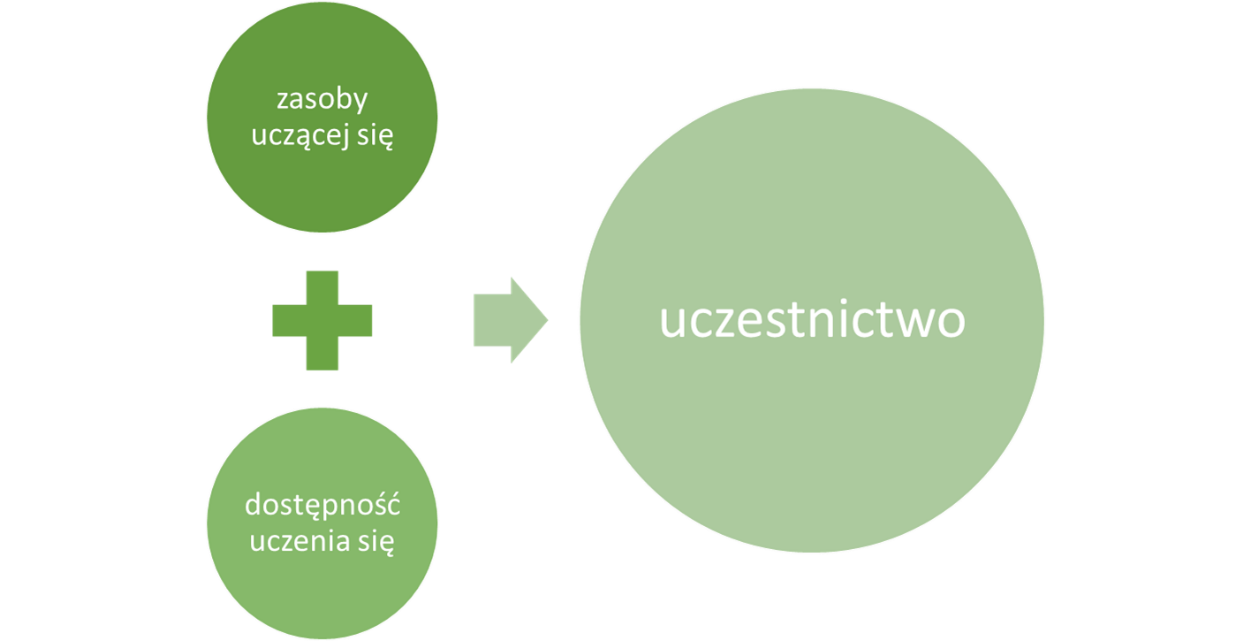 Model zakłada, że zróżnicowanie potrzeb edukacyjnych uczniów jest zjawiskiem naturalnym, które stanowi wyzwanie dla systemu edukacji i jest jednocześnie jego kapitałem. Proponuje się zatem odejście od wyjaśniania potrzeb edukacyjnych w modelu medycznym, gdzie potrzeby te postrzegane są jako uwarunkowane przede wszystkim lub wyłącznie cechami jednostki (najczęściej dysfunkcjami, zaburzeniami, niepełnosprawnością), na rzecz podejścia biopsychospołecznego oraz uznania kształcenia w przedszkolach i szkołach ogólnodostępnych jako podstawowej, głównej formy organizacji kształcenia dla wszystkich osób uczących się, w tym z niepełnosprawnościami. Edukacja dla wszystkich w pełni akceptuje różnorodność międzyosobową osób uczących się (a także nauczycieli i rodziców) i za cel stawia sobie stworzenie środowiska sprzyjającego ich indywidualnemu, optymalnemu rozwojowi z uwzględnieniem konstruktywnych relacji społecznych i troski o dobro wspólne.Model Edukacji dla wszystkich określa projektowaną na przyszłość wizję organizacji kształcenia i wychowania, która wymaga podjęcia odpowiednich kroków prawnych, organizacyjnych i społecznych (w obszarze postaw), aby stać się faktycznym doświadczeniem osób uczących się, zapewniającym rzeczywiste włączenie i integrację społeczną. Dokument ten stanowi punkt wyjścia do przygotowania zmian, które docelowo podniosą jakość kształcenia w codziennej praktyce polskich przedszkoli i szkół, przy uwzględnieniu istniejącego zróżnicowania potrzeb rozwojowych i edukacyjnych osób uczących się uwarunkowanych różnymi przyczynami - zarówno wynikających ze zróżnicowania rodzin, z których pochodzą (ekonomicznego, światopoglądowego, religijnego, etnicznego, wykształcenia rodziców, itp.), jak też osobistego potencjału rozwojowego, w tym indywidualnych stylów i właściwości uczenia się, sprawności zmysłów, sprawności fizycznej lub umysłowej czy stanu zdrowia. Jednocześnie proponowany model wykorzystuje już istniejące zasoby i dobre praktyki w zakresie edukacji włączającej, zarówno na poziomie rozwiązań instytucjonalnych, organizacyjnych, jak i metodycznych.Edukacja włączająca jest faktem w sensie statystycznym – ok. 70% rodziców uczniów posiadających orzeczenie o potrzebie kształcenia specjalnego decyduje się, by ich dziecko uczęszczało do placówki ogólnodostępnej, a nie specjalnej. Dane ilościowe nie identyfikują przy tym stopnia realizacji autentycznego włączenia edukacyjnego osób uczących się z różnymi potrzebami edukacyjnymi, a także jakości oferowanego im kształcenia. Podniesienie jakości kształcenia w odniesieniu do wszystkich uczniów nie jest możliwe tylko poprzez zmianę jednego obszaru działania systemu - organizacji pomocy psychologiczno-pedagogicznej czy kształcenia specjalnego tak, jak do tej pory było to czynione. W dotychczasowym podejściu dominowało traktowanie wsparcia jako usługi dodatkowej, która miała kompensować nieadekwatność działań przedszkola i szkoły w standardzie kształcenia (bez zmiany samego standardu). Takie działania mają charakter doraźny i obarczone są ryzykiem niespójności oraz nieefektywności wsparcia i związanego z nimi finansowania. Osiąganie celu, jakim jest zapewnienie wysokiej jakości edukacji dla wszystkich uczących się wymaga odpowiednich zmian prawnych, które odnoszą się zarówno do struktur, jak i  procesów (ryc. 2). Podnoszenie jakości edukacji włączającej w Polsce – ujęcie komponentowe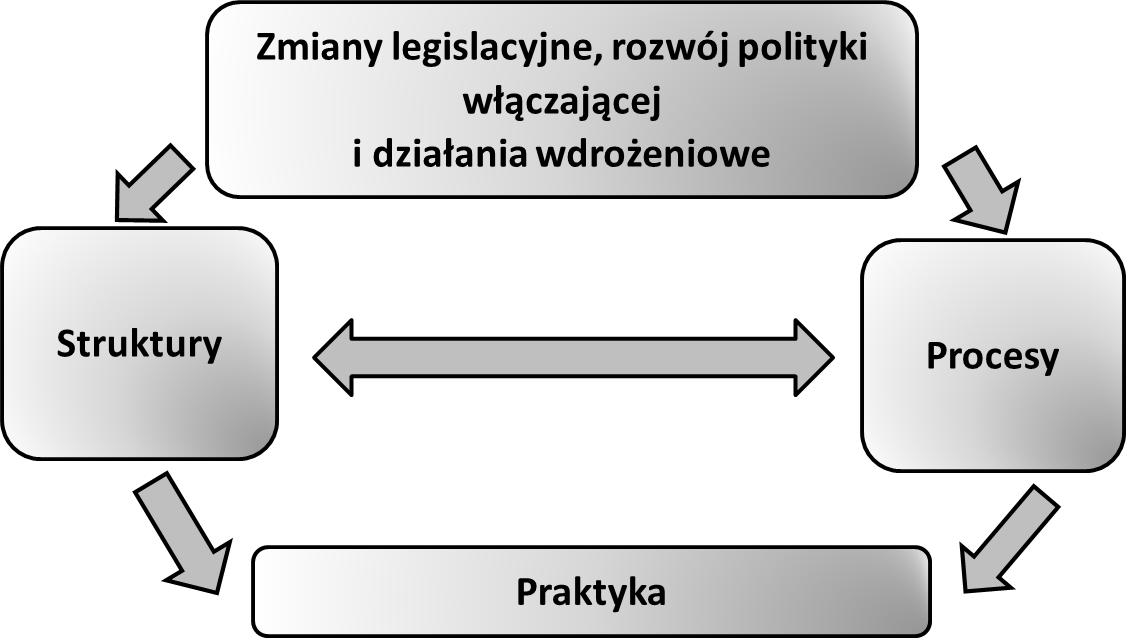 Struktury są czynnikami wspierającymi system edukacji i działania oraz procesy w nim zachodzące. Na poziomie szkoły mogą to być np. struktury wspierające współpracę z rodzicami lub innymi szkołami lub instytucjami. Na poziomie krajowym przez struktury należy rozumieć np. podstawy programowe, sposób finansowania edukacji, system monitorowania jakości edukacji lub kształcenia kadr.Procesy są to działania (czynności), które pośrednio lub bezpośrednio oddziałują na osoby uczące się, umożliwiając im rozwój i osiągnięcia, np. interakcje społeczne, działania nauczycieli w celu zaangażowania uczniów, dostosowania nauczania umożliwiające uczestnictwo, metodyka prowadzenia zajęć/wsparcia. Struktury oraz procesy wzajemnie na siebie oddziałują i razem tworzą ramy rozwijania praktyki włączającej. Struktury są podbudową dla procesów, zaś procesy modyfikują struktury – zapewniają ich użyteczność i ciągły rozwój.Prawo i polityka oświatowa, a także działania wdrożeniowe powinny uwzględniać przygotowanie struktur i procesów tak, aby realizacja edukacji włączającej stała się powszechną praktyką (a nie elitarnym paradygmatem nauczania). Warunkowane to jest m.in. jasnymi i zrozumiałymi założeniami, które respektują prawa wszystkich osób uczących się i uznają jako zasadę nadrzędną włączenie i równość w edukacji. Uznawanie tych praw jako praw każdego obywatela RP oraz konieczność ich wdrażania powinny być wspierane przez wszystkie podmioty zaangażowane w pracę z osobami uczącymi się (i ich rodzinami) na różnych poziomach kształcenia. Zaproponowane rozwiązania stanowią kompleksowe spojrzenie na funkcjonowanie całego systemu edukacji na jego różnych poziomach – od przedszkola/szkoły po szczebel centralny; od wczesnego dzieciństwa po wejście absolwenta na rynek pracy lub podjęcie studiów wyższych oraz kształcenie ustawiczne dorosłych. W pracach starano się uwzględnić zarówno trendy międzynarodowe i doświadczenia innych krajów, jak też specyfikę polskiego systemu edukacji, dorobek polskiej nauki, a także doświadczenia przedszkoli i szkół ogólnodostępnych, specjalnych i integracyjnych oraz organizacji pozarządowych w zakresie wspomagania rozwoju dzieci, młodzieży oraz osób dorosłych ze zróżnicowanymi potrzebami edukacyjnymi.Materiał nie ma charakteru projektu aktu prawnego. Rozwiązania zaproponowane w modelu stanowią zaproszenie do szerokiej dyskusji, z udziałem wszystkich zainteresowanych stron, nad sposobem efektywnego zapewnienia sprzyjających warunków uczenia się i rozwoju wszystkim osobom uczącym się z poszanowaniem ich podmiotowości, z uwzględnieniem całego bogactwa wynikającego ze zróżnicowania ich potrzeb rozwojowych i edukacyjnych oraz wykorzystania istniejących zasobów i przykładów innowacyjnych praktyk. Celem proponowanych rozwiązań jest również określenie spójnej, międzysektorowej strategii wdrażania zmian, zebranie opinii, uwag i propozycji w zakresie zaproponowanych ram legislacyjno-organizacyjnych, które służyć mają podnoszeniu jakości kształcenia dla wszystkich osób uczących się.Kontekst działań na rzecz podnoszenia jakości kształcenia wszystkich osób uczących sięII.1. Perspektywa polskaZróżnicowanie potrzeb osób uczących się – dane statystyczneRokrocznie rośnie liczba dzieci obejmowanych wczesnym wspomaganiem rozwoju. W roku szkolnym 2019/2020 tą formą pomocy objętych było 55,6 tysięcy dzieci, co stanowi 1,3% populacji wszystkich dzieci w wieku od urodzenia do 10 roku życia[. Dla porównania liczba dzieci objętych WWR w 2008 roku wynosiła ok. 14 tysięcy.U coraz większej liczby dzieci i uczniów rozpoznawane są także potrzeby w zakresie zapewnienia dodatkowego wsparcia w procesie kształcenia lub specjalnej organizacji nauki i metod pracy. W roku szkolnym 2019/2020 różnymi formami pomocy psychologiczno-pedagogicznej objętych było 34% dzieci i uczniów, a u prawie 4% stwierdzono potrzebę kształcenia specjalnego. Od wielu lat obserwuje się w tym zakresie tendencję wzrostową. Jednocześnie większość rodziców dzieci z niepełnosprawnością dostrzega potrzebę uczestniczenia swoich dzieci w zajęciach grupowych z rówieśnikami. W ciągu dwóch lat szkolnych prawie czterokrotnie spadła liczba uczniów nauczanych indywidualnie z 45,8 tys. w roku szkolnym 2016/2017 do 11,4 tys. w 2018/2019.W roku szkolnym 2018/2019 około 66% uczniów objętych kształceniem specjalnym uczyło się w szkołach ogólnodostępnych. Wskaźnik ten jest wyższy o 10% niż trzy lata wcześniej (56,2% w roku szkolnym 2016/2017)[. Zróżnicowanie potrzeb dzieci i uczniów uwarunkowane jest również ich stanem zdrowia. Rośnie liczba rozpoznań zaburzeń psychicznych i afektywnych u dzieci i młodzieży, co wskazuje na postępujące obniżanie się kondycji psychicznej polskich uczniów. Szczegółowe dane zawarte zostały w aneksie nr 4.Przepisy prawa a edukacja włączająca Założenia modelu Edukacji dla wszystkich nie są zupełnym novum na gruncie polskiego prawa. Każda osoba ucząca się w Polsce, w tym każde dziecko, ma prawo do edukacji zgodnej z indywidualnymi predyspozycjami i możliwościami, realizowanej wspólnie z rówieśnikami jak najbliżej miejsca zamieszkania. Przepisy gwarantują prawo do włączenia społecznego oraz swobodnego wyrażania poglądów w sprawach dotyczących własnej edukacji i traktowania ich z należytą uwagą, stosownie do wieku oraz poziomu dojrzałości. Prawa te zostały określone w Konstytucji Rzeczypospolitej Polskiej, Konwencji o Prawach Dziecka, Konwencji o Prawach Osób Niepełnosprawnych oraz ustawie z dnia 14 grudnia 2016 r. Prawo oświatowe. Art. 70 Konstytucji Rzeczypospolitej Polskiej z dnia 2 kwietnia 1997 r. stanowi, że „każdy ma prawo do nauki, a władze publiczne zapewniają obywatelom powszechny i równy dostęp do wykształcenia”. W preambule ustawy z dnia 14 grudnia 2016 r. - Prawo oświatowe wskazano, że „szkoła winna zapewnić każdemu uczniowi warunki niezbędne do jego rozwoju, przygotować go do wypełniania obowiązków rodzinnych i obywatelskich w oparciu o zasady solidarności, demokracji, tolerancji, sprawiedliwości i wolności”. Artykuł 1 tej ustawy stwierdza, że system oświaty w Polsce zapewnia m.in. dostosowanie treści, metod i organizacji nauczania do możliwości psychofizycznych uczniów, a także możliwość korzystania z pomocy psychologiczno-pedagogicznej i specjalnych form pracy dydaktycznej. Dzieci i młodzież z niepełnosprawnością, niedostosowaniem społecznym i zagrożone tym niedostosowaniem mają możliwość pobierania nauki we wszystkich typach szkół, zgodnie z indywidualnymi potrzebami rozwojowymi i edukacyjnymi oraz predyspozycjami. Przepisy prawa oświatowego zobowiązują przedszkola, szkoły i placówki do indywidualizacji procesu kształcenia i wychowania każdego ucznia, rozpoznawania potrzeb rozwojowych i edukacyjnych uczniów oraz zapewnienia im pomocy psychologiczno-pedagogicznej. W różnych przepisach określono szereg instrumentów wsparcia, które w zdecydowanej większości odnoszą się od oddziaływań skierowanych bezpośrednio do ucznia i często wymagają rozpoznania konkretnego rodzaju niepełnosprawności lub zaburzenia potwierdzonego formalnym dokumentem, co pozwala na uruchomienie wsparcia po stronie szkoły (na podstawie opinii lub orzeczenia). W przepisach prawa nie zdefiniowano pojęcia „edukacja włączająca”, nie wskazano także standardów, których realizacja ukierunkowana byłaby na zapewnianie wysokiej jakości edukacji włączającej w codziennej praktyce przedszkoli, szkół i placówek oraz wskaźników służących monitorowaniu działań w tym obszarze. BarieryPomimo istniejących ram legislacyjno-organizacyjnych pozwalających na realizację edukacji włączającej na każdym etapie kształcenia i prawa rodziców do wyboru ścieżki kształcenia swojego dziecka, nadal występują trudności w realizacji przepisów prawa w codziennej praktyce szkół. Z rozdźwiękiem pomiędzy przepisami prawa a praktyką zmaga się wiele krajów, nie tylko Polska. Bariery w zakresie dostępu do edukacji wysokiej jakości oraz rekomendacje dotyczące sposobu ich przezwyciężenia, formułowane są w toku m.in. prac komisji eksperckich, badań naukowych, kontroli prowadzonych przez Najwyższą Izbę Kontroli oraz kuratorów oświaty i Biuro Rzecznika Praw Dziecka. Zgłaszane są także przez różne środowiska podczas konsultacji społecznych, debat oświatowych, kongresów osób z niepełnosprawnościami, konferencji, warsztatów oraz spotkań informacyjno-konsultacyjnych. Zidentyfikowane bariery dotyczą postaw, ograniczeń architektonicznych i braków w zakresie wyposażenia, komunikacji i obiegu informacji, przygotowania kadr, treści i metod nauczania oraz sposobu przydzielania i efektywnego wykorzystywania środków finansowych na realizację zadań oświatowych; część z nich odnosi się do działania i organizacji systemu jako całości (aneks nr 1 - Bariery). Prace MEN – zbieranie wniosków z konsultacji, debatMEN zainicjowało przeprowadzenie w 2015 konsultacji społecznych pn. Koncepcja organizacji edukacji uczniów niepełnosprawnych. W 2016 roku odbyły się debaty oświatowe poświęcone edukacji włączającej, a nad wnioskami zebranymi podczas debat pracował powołany przez Ministra Edukacji Narodowej Zespół do spraw specjalnych potrzeb edukacyjnych, w skład którego wchodzili przedstawiciele różnych podmiotów, w tym dyrektorzy, nauczyciele i specjaliści, przedstawiciele jednostek samorządu terytorialnego oraz rodzice. Efektem prac ww. zespołu było opracowanie raportu, w którym wskazano rekomendowane kierunki dalszych prac, m.in. wdrożenie rozwiązań opartych na diagnozie funkcjonalnej oraz wykorzystanie Międzynarodowej Klasyfikacji Funkcjonowania Niepełnosprawności i Zdrowia (ICF). W październiku 2017 r. Minister Edukacji Narodowej powołał zespół, którego zadaniem było opracowanie modelu kształcenia uczniów ze specjalnymi potrzebami edukacyjnymi. W toku ponad dwuletniej pracy zespół analizował zgromadzone rekomendacje i wnioski. Jako rezultat prac zespołu powstał dokument Model Edukacji dla wszystkich.W ramach projektu pn. „Wspieranie podnoszenia jakości edukacji włączającej w Polsce” MEN jest wspierany przez Europejską Agencję do spraw Specjalnych Potrzeb i Edukacji Włączającej. Projekt ten, współfinansowany przez Dyrekcję Generalną Komisji Europejskiej ds. Reform, realizowany jest od lipca 2018 roku, a jego zakończenie zaplanowane jest wiosną 2021 roku. W marcu 2019 r., podczas międzynarodowej konferencji podsumowującej pierwszy etap projektu, zaprezentowane zostały rekomendacje dotyczące rozwiązań legislacyjnych oraz priorytetowych działań. W ich przygotowaniu uwzględniono informacje zwrotne zebrane podczas konsultacji społecznych od środowisk reprezentujących cały system edukacji. Dotychczas w działaniach projektu wzięło udział niemal 800 osób. Efektem jego drugiego etapu będzie opracowanie i konsultacje społeczne projektu założeń zmian legislacyjnych oraz działań wdrażających nowe rozwiązania do codziennej praktyki. Dokumenty strategiczne i ich implikacje dla edukacji włączającejPodnoszenie jakości edukacji włączającej, poprawa dostępności przestrzeni publicznej i usług oraz rozwijanie integracji społecznej i edukacji włączającej to cele kluczowe polskiego rządu, określone w dokumentach strategicznych i programach rządowych: Strategii na Rzecz Odpowiedzialnego Rozwoju, Strategii Rozwoju Kapitału Ludzkiego do 2020 r., Strategii Rozwoju Kapitału Społecznego z perspektywą do roku 2030, Krajowym Programie Reform na rzecz realizacji Strategii „Europa 2020”, Programie rządowym Dostępność Plus, Zintegrowanej Strategii Umiejętności oraz Strategii na rzecz Osób z Niepełnosprawnościami 2020-2030. II.2. Perspektywa międzynarodowaDążenie do zapewnienia wszystkim osobom uczącym się dostępu do edukacji o wysokiej jakości stanowi zobowiązanie, które wynika m.in. z dokumentów międzynarodowych, wypracowanych z udziałem władz Polski oraz przez nie ratyfikowanych. W roku 1948 przyjęto Powszechną Deklarację Praw Człowieka, która zobowiązuje do poszanowania praw każdego człowieka, obejmujących między innymi powszechny i równy dostęp do nauki. Do przestrzegania zasady równości i poszanowania praw człowieka, jak również zapewnienia rozwoju społecznego opartego m.in. na sprawiedliwości i solidarności, wzywa także Traktat o funkcjonowaniu Unii Europejskiej.Dokumentem programowym UNESCO, który w 1990 r. zapoczątkował ogólnoświatową dyskusję na temat potrzeb edukacyjnych i konieczności wyjścia im naprzeciw poprzez zapewnienie każdej osobie dostępu do kształcenia i szkolenia o wysokiej jakości, jest „Edukacja dla wszystkich”. Zawarte w nim zalecenia stanowiły podstawę dyskusji także w państwach Europy Środkowo-Wschodniej, w tym w Polsce, w kontekście przeprowadzanych w tym czasie reform strukturalnych, także w obszarze edukacji. Kolejnymi dokumentami o szczególnym znaczeniu w kontekście prac nad edukacją dla wszystkich są dwie konwencje Narodów Zjednoczonych: o prawach dziecka (ratyfikowana przez RP w 1991 r.) oraz o prawach osób niepełnosprawnych (2012). Pierwszy dokument wskazuje na konieczność uczynienia dziecka podmiotem wszelkich skierowanych do niego działań, akcentuje znaczenie głosu dziecka i jego rodziny. W drugim - podano pełną, wszechstronną definicję niepełnosprawności, a także zaakcentowano prawa osób z niepełnosprawnościami do równego traktowania i niedyskryminacji, w tym także do podejmowania decyzji i zabierania głosu we własnej sprawie na równi z innymi. Wiążącym dla Polski dokumentem Narodów Zjednoczonych jest także Deklaracja z Salamanki oraz wytyczne dla działań w zakresie specjalnych potrzeb edukacyjnych z 1994 r., w której przyjęto za wspólny cel sygnatariuszy realizację idei edukacji dla wszystkich przez szkoły prywatne i publiczne we wszystkich regionach kraju oraz w każdych warunkach ekonomicznych. Zaakcentowano tu również konieczność umożliwienia każdemu uczniowi, zwłaszcza ze specjalnymi potrzebami edukacyjnymi, nauki w ogólnodostępnej szkole wspólnie z rówieśnikami. Zapewnienie każdej osobie uczącej się dostępu do edukacji wysokiej jakości zostało przyjęte w 2015 r. przez Organizację Narodów Zjednoczonych jako jeden z 17 celów Agendy Zrównoważonego Rozwoju 2030.Realizacja zasady sprawiedliwego i równego dostępu do edukacji wysokiej jakości w państwach UE jest stale monitorowana przez Komisję Europejską w ramach współpracy roboczej, prowadzonej tzw. metodą otwartej koordynacji. Odniesienie do włączenia społecznego oraz kluczowej roli edukacji dla tego procesu znajduje się w większości dokumentów, programów i materiałów, opracowywanych przez oficjalne i nieoficjalne gremia unijne, zajmujące się tematyką kształcenia i szkolenia. Włączenie poprzez edukację jest od 15 lat jednym z głównych obszarów współpracy strategicznej, uzgodnionych przez ministrów edukacji państw UE (Kształcenie i szkolenie 2010, Kształcenie i szkolenie 2020). Także w głównym dokumencie programowym (Strategia Europa 2020) przyjętym przez przywódców państw UE na lata 2010-2020, zaakcentowano kwestię spójności społecznej i rolę edukacji. Postępy państw członkowskich na drodze do zapewnienia edukacji włączającej są monitorowane za pomocą wydawanego co roku Monitora Kształcenia i Szkolenia. Przykładem jednego z kluczowych unijnych dokumentów programowych z ostatnich lat jest Europejski Filar Praw Socjalnych. W dokumencie tym jako pierwszą z 20 zasad podstawowych wskazano prawo każdego obywatela do edukacji włączającej (kształcenia i szkolenia) o dobrej jakości, a także do uczenia się przez całe życie w celu utrzymania i nabywania umiejętności, które pozwolą mu w pełni uczestniczyć w życiu społeczeństwa i skutecznie radzić sobie ze zmianami na rynku pracy. Rozwój systemu edukacji dla wszystkich w Polsce – od założeń do korzyściSkuteczne modelowanie rozwoju edukacji, a więc takie, które przekłada się na autentyczny wzrost dostępności procesu nauczania-uczenia się dla wszystkich osób uczących się oraz zwiększenie społecznego włączenia uwzględnia następujące komponenty: założenia systemowe (III.1), cele systemowe (III.2), wdrażanie na poziomie struktur, procesów i konkretnych działań (III.3) oraz korzyści wynikające z wdrażanych zmian dla wszystkich interesariuszy systemu edukacji (IV). III.1. Założenia systemowePrawo i polityka wspierają podstawowe prawa określone w konwencjach ONZ w celu zapewnienia wszystkim osobom uczącym się równego dostępu do edukacji w szkole najbliższej ich miejsca zamieszkania.Każda osoba ucząca się ma prawo do wysokiej jakości kształcenia oraz wspólnej nauki z rówieśnikami w szkole najbliższej miejsca zamieszkania, zorganizowanej w sposób umożlwiający rozwój indywidualnego potencjału oraz nabycie wiedzy, umiejętności i kompetencji umożliwiających jak najbardziej samodzielne funkcjonowanie w dorosłym życiu i włączenie społeczne. Zgodnie z art. 2 ust. 1 Konwencji o prawach dziecka „Państwa-Strony w granicach swojej jurysdykcji będą respektowały i gwarantowały prawa zawarte w niniejszej konwencji wobec każdego dziecka, bez jakiejkolwiek dyskryminacji, niezależnie od rasy, koloru skóry, płci, języka, religii, poglądów politycznych, statusu majątkowego, niepełnosprawności, cenzusu urodzenia lub jakiegokolwiek innego tego dziecka albo jego rodziców bądź opiekuna prawnego”. Wszystkie osoby uczące się mają indywidualne zasoby, którymi mogą dzielić się z otoczeniem i indywidualne potrzeby, w których sprostaniu otoczenie powinno ich wspierać. Włączenie w edukacji oparte na idei afirmacji różnorodności interpersonalnej jest zatem w istocie strategią realizacji podstawowych praw dzieci, a obowiązkiem państwa, w tym systemu oświaty, jest stworzenie optymalnych warunków do respektowania w praktyce życia społecznego postanowień Konwencji. Oznacza to konieczność podjęcia systemowych rozwiązań uwzględniających zróżnicowanie potrzeb rozwojowych i edukacyjnych jako naturalne zjawisko oraz umożliwiających zarządzanie różnorodnością – od procesu identyfikacji, przez rozwój i wsparcie (rozwiązywanie trudności i likwidowanie barier), aż do osiągnięć (na poziomie jednostki, organizacji i całego systemu). Pozwoli to szkołom na korzystanie z potencjału, jaki stanowi zróżnicowanie potrzeb osób uczących się w procesie nauczania-uczenia się i odejście od postrzegania tego zjawiska jako problem. Działania te pozwolą na systematyczna poprawę realizacji w praktyce praw do edukacji o wysokiej jakości dla wszystkich osób uczących się. Każda szkoła wspiera wszystkie osoby uczące się w pomyślnym przejściu w dorosłe życie.Celem edukacji włączającej jest nie tylko umożliwienie pełnego uczestnictwa w procesie uczenia się wszystkim uczniom, ale także wyposażenie ich w kompetencje niezbędne do stworzenia w przyszłości włączającego społeczeństwa, w którym osoby, niezależnie od występujących różnic m.in. w stanie zdrowia, sprawności, pochodzeniu, wyznaniu, są pełnoprawnymi członkami społeczności i stanowią cenny zasób rozwoju cywilizacyjnego. Kultura społeczności włączającej opiera się na zapewnianiu równości i sprawiedliwości wobec wszystkich osób uczących się. Różnorodność traktowana jest jako kapitał społeczny, który stymuluje rozwój, zmusza do konfrontowania przekonań i postaw, zwiększa potencjał adaptacyjny podmiotu, w tym otwartość na nowe doświadczenia i gotowość do zmiany. A to właśnie te cechy mają kluczowe znaczenie w procesie odnajdywania się w dynamicznie zmieniającej się rzeczywistości.Finansowanie i zasoby są wykorzystywane w rozwijaniu zdolności szkół do wspierania wszystkich uczniów w osiąganiu sukcesów.Mechanizmy finansowania muszą na pierwszym miejscu stawiać równość szans oraz tworzyć system zachęt na rzecz rozwijania dostępności procesu nauczania –uczenia się dla wszystkich osób uczących się oraz docierania do grup zmarginalizowanych i inicjowania wsparcia na jak najwcześniejszym etapie rozpoznania trudności w rozwoju dziecka/uczeniu się. Są to bowiem najbardziej efektywne interwencje zarówno z punktu widzenia ich skuteczności, jak i kosztów. Jednocześnie muszą uwzględniać potrzebę rozwijania potencjału przedszkoli i szkół w realizacji polityki wysokiej jakości edukacji i zwiększeniu elastyczności w organizacji kształcenia uwzględniającego lokalne uwarunkowania oraz zróżnicowane i zmieniające się w czasie potrzeby rozwojowe i edukacyjne wszystkich uczęszczających do nich dzieci i uczniów. W kształtowaniu systemowych rozwiązań konieczne jest zatem zarówno zapewnienie standardów w zakresie warunków kształcenia i niwelowanie w tym zakresie dysproporcji pomiędzy ofertą kształcenia w różnych szkołach/regionach, jak i uwzględnienie potrzeby autonomii szkoły w przydzielaniu różnych instrumentów wsparcia, tak by mogła elastycznie reagować na potrzeby osób uczących się w perspektywie krótko- i długoterminowej. Autonomia przedszkoli i szkół powinna być z jednej strony oparta na standardach zatrudnienia, kompetencjach kadr, zarządzaniu strategicznym, rozpoznawaniu jednostkowych potrzeb, z drugiej zaś na jasno określonych ramach rozliczalności z realizacji zadań. Służyć temu będzie zaangażowanie przedszkoli i szkół we własną ocenę włączającej praktyki i związanej z nią odpowiedzialności za zapewnianie wysokiej jakości edukacji wszystkich osób uczących się, tworzenie warunków ułatwiających lokalnych partnerstw i współpracy. jak również określenie mechanizmów rozliczania organów prowadzących szkoły z realizacji zadań związanych z realizacją potrzeb wszystkich osób uczących się. Szkoły muszą dysponować takimi zasobami, które pozwolą im opracować środki i programy wsparcia, aby sprostać zróżnicowanym wymaganiom uczniów w sposób, który pozwoli im radzić sobie z problemem słabych wyników i przedwczesnego kończenia nauki (Europejska Agencja, 2017b) oraz postrzegać różnorodność jako szansę, a nie obciążenie (Mitchell, 2009). Konieczne jest przy tym zapobieganie trendom, które mogą prowadzić do zwiększającego się „znakowania” potrzeb jako wymagających specjalistycznego wsparcia, mniejszego włączenia społecznego i wzrostu kosztów (Europejska Agencja, 2018c). Udzielanie wsparcia o charakterze kompensacyjnym zasadniczo prowadzi do wyższych kosztów, ponieważ szkole potrzebne jest coraz większe wsparcie zewnętrzne, aby nadrobić brak przygotowania nauczycieli do pracy z uczniami o różnych potrzebach edukacyjnych. Celem nowego modelu finansowania jest zapewnienie:wsparcia odpowiedniego do potrzeb osób uczących się jak najszybciej po zidentyfikowaniu barier w uczeniu się, skuteczności, polegającej na uzyskiwaniu jak najlepszych efektów kształcenia dla wszystkich osób uczących się,wydajności – poprawie relacji pomiędzy kosztami i uzyskiwanymi efektami działań. Wysoką jakość nauczania zapewnia wysoka jakość kształcenia przyszłych nauczycieli i ciągły rozwój zawodowy nauczycieli.Zróżnicowanie potrzeb osób uczących się wymaga takiego przygotowania nauczycieli, którzy wierzą w swoje możliwości i posiadają kompetencje pozwalające odpowiadać na potrzeby uczniów. Nauczyciele powinni rozwijać postawy i umiejętności identyfikowania barier w procesie uczenia się oraz wykorzystywać szereg metod nauczania i strategii wspomagania uczniów opartych na wynikach badań naukowych. Kształcenie i doskonalenie zawodowe nauczycieli powinno koncentrować się na włączającym podejściu pedagogicznym, opartym na odejściu od idei oferty specjalistycznej jako odpowiedzi na indywidualne trudności w uczeniu się na rzecz kształcenia, które skupia się na poszerzaniu możliwości włączenia każdej osoby uczącej się w społeczność uczącą się.Wymaga to dostosowania zarówno standardów kształcenia, jak i dostępnej lokalnie i przystępnej cenowo oferty doskonalenia zawodowego, uwzględniającej możliwości rozwoju zawodowego poprzez różne formy współpracy z innymi nauczycielami oraz budowanie sieci w ramach instytucji i pomiędzy nimi (m.in. wewnątrz szkoły i między szkoły, z uczelniami i placówkami specjalistycznymi). Przy wysokich wymaganiach dotyczących przygotowania do zawodu i ciągłego rozwoju zawodowego, aby przyciągnąć do zawodu nauczycielskiego i zatrzymać w nim dobrych nauczycieli, należy dążyć do podnoszenia statusu oraz uatrakcyjnienia warunków zatrudnienia zarówno nauczycieli, jak też kadry kierowniczej szkół, z jednoczesną racjonalizacją ich zadań, obowiązków i zmniejszaniem obciążeń biurokratycznych.Ramy oceniania powinny umożliwiać zarówno uzyskanie kształtującej informacji zwrotnej dla osoby uczącej się, jak też zmierzenie efektów uczenia się (dotyczy oceniania jako pomiaru dydaktycznego) oraz zidentyfikowanie wszelkich przeszkód w nauce (dotyczy oceny funkcjonalnej). Ocenianie postępów w nabywaniu wiedzy, umiejętności i rozwijaniu kompetencji służy zarówno rozwijaniu indywidualnego potencjału każdej osoby uczącej się, jak i podnoszeniu jakości kształcenia w ujęciu systemowym. Niezbędnym elementem tego procesu jest ocena potrzeb edukacyjnych osób uczących się, identyfikowanie barier w uczeniu się i ich likwidowanie oraz planowanie i realizacja na różnych poziomach (szkolnym, lokalnym i centralnym) działań zwiększających dostępność i skuteczność procesu nauczania-uczenia się. Uwzględniając całe spektrum funkcjonowania osób uczących się, skutkujące zróżnicowaniem potrzeb rozwojowych i edukacyjnych, jak również różne cele oceniania (bieżące ocenianie „dla” uczenia się i ocenianie uczenia się jako „sprawdzanie” postępów, ocenienie efektywności pracy szkoły lub całego systemu), konieczne jest określenie, jakie dane, na jakim poziomie i w jaki sposób należy gromadzić, w jaki sposób zebrane informacje należy interpretować i wykorzystywać oraz w jaki sposób należy sformułować wynik procesu (ocenę). Dzięki spójnym ramom oceniania rozumianego szerzej niż w obecnych przepisach, możliwe będzie wspierania rozwijania warunków do rozwoju indywidulanych zdolności i talentów wszystkich dzieci i uczniów (smart context). Dla zrozumienia funkcjonowania osób uczących się i wpływu na to funkcjonowanie środowiska nauczania i wychowania (zgodnie z modelem biopsychospołecznym), istotne jest integrowanie informacji zbieranych przez nauczycieli w toku bieżącej pracy oraz współpracujących z nimi specjalistów szkolnych oraz - w razie potrzeby – specjalistów pracujących w specjalistycznych placówkach wspierających pracę szkoły. Dla pełnej oceny funkcjonowania danej osoby niezbędne jest bowiem pozyskanie informacji o jej zasobach i deficytach, jak też o uwarunkowaniach związanych z kontekstem (np. wymagań stawianych przez szkołę, wpływu grupy rówieśniczej i uwarunkowań rodzinnych). Takie podejście prowadzi do zacieśnienia związku pomiędzy pracą dydaktyczną i wychowawczą nauczyciela a działaniami związanymi z rozpoznawaniem potrzeb rozwojowych i edukacyjnych osób uczących się, umożliwiając identyfikację w środowisku uczenia się i wychowania barier ograniczających ich rozwój i funkcjonowanie oraz podjęcie działań umożliwiających likwidowanie tych barier, a w konsekwencji wspieranie postępów. Konieczne jest połączenie działań ukierunkowanych na zbieranie i analizowanie informacji o funkcjonowaniu i postępach osób uczących się w jeden uporządkowany proces, w którym role i zadania poszczególnych podmiotów są jasno określone. Zapewnienie „oprzyrządowania” oraz uproszczenie szkolnych procedur wynikających z obecnych przepisów ułatwi realizację tych zadań w praktyce.W celu zmiany utrwalonego w modelu medycznym postrzegania potrzeb rozwojowych i edukacyjnych, proponuje się odejście od dotychczasowego terminu specjalne potrzeby edukacyjne na rzecz bardziej elastycznego i mniej etykietującego terminu indywidualne potrzeby edukacyjne (dotyczące każdego ucznia). Szczegółowa ocena funkcjonowania w codziennych sytuacjach z udziałem specjalistycznej kadry powinna dotyczyć jedynie wąskiej grupy osób uczących się, które posiadają bardziej złożone potrzeby i wymagają wsparcia w szkole i/lub w domu. Każdy proces oceny powinien przyczyniać się do zwiększenia zdolności kadry szkolnej do zaspokajania zróżnicowanych potrzeb osób uczących się. W takim podejściu punktem wyjścia jest dookreślenie sposobu zapewniania uniwersalnego wsparcia udzielanego wszystkim osobom uczącym się w ramach nauczania o wysokiej jakości oraz szerokiego wachlarza elastycznych instrumentów wsparcia - od interwencji w szkole (realizacja potrzeb rozpoznanych w wyniku codziennej oceny dokonywanej przez nauczyciela), po wsparcie udzielane przez specjalistów z różnych instytucji w odniesieniu do wąskiej grupy osób uczących się, które mają złożone potrzeby w zakresie wsparcia, wynikające np. z zaburzeń poznawczych czy niepełnosprawności. Przyjęcie podejścia wielopoziomowego – od wsparcia uniwersalnego, udzielanego wszystkich osobom uczącym się, po wsparcie edukacyjno-specjalistyczne, którego zakres, formy i czas udzielania odpowiadają potrzebom konkretnego ucznia w danym środowisku, pozwoli na odejście od modelu medycznego, gdzie wsparcie przypisane jest do rodzaju zaburzeń czy niepełnosprawności i wymaga formalnego potwierdzenia w postaci opinii, orzeczenia, zaświadczenia lekarskiego. Nie oznacza to braku uwzględniania wpływu rozpoznania medycznego czy niepełnosprawności na funkcjonowanie osoby uczącej się – jest ono uwzględniane, ale nie stanowi warunku objęcia pomocą. Wymusza to konieczność zmiany rozumienia wsparcia, które przestaje być utożsamiane wyłącznie z działaniami  adresowanymi tylko bezpośrednio do konkretnego ucznia, ale obejmuje także działania skierowane do środowiska nauczania i wychowania osób uczących się (zwiększanie poziomu dostępności - poprzez likwidowanie barier w uczeniu się i funkcjonowaniu uczniów oraz uruchamianie zasobów środowiska). W nowym podejściu przez instrumenty wsparcia rozumie się zarówno dostosowania organizacyjne, jak też dostosowania i modyfikacje w zakresie programów wychowania przedszkolnego/nauczania, dodatkowe wsparcie podczas zajęć z dziećmi/uczniami. Instrumenty te są zatem w modelu rozumiane szerzej niż dotychczasowe formy pomocy psychologiczno-pedagogicznej. Obejmują również formy zarezerwowane obecnie dla kształcenia specjalnego czy zajęć rewalidacyjno-wychowawczych oraz rozwiązania określone w innych przepisach prawa oświatowego, takie jak np. przedłużanie lub skracanie okresu nauki, indywidualny program i tok nauczania (dotyczący uczniów zdolnych).W procesie oceny potrzeb rozwojowych i edukacyjnych opartych na ww. założeniach rekomenduje się wykorzystanie Międzynarodowej Klasyfikacji Funkcjonowania, Niepełnosprawności i Zdrowia (ICF), co uporządkuje i wystandaryzuje proces zbierania i analizowania informacji, a także podejmowania na podstawie tej analizy działań i oceny ich efektów. Sposób wykorzystania ICF jest dostosowany do potrzeb oceny funkcjonalnej dokonywanej na różnych poziomach – na poziomie szkoły przez nauczycieli i specjalistów szkolnych oraz na poziomie placówki specjalistycznej, która w razie potrzeby angażuje specjalistów z różnych sektorów. Na poziomie szkoły – tak jak obecnie - w toku bieżącej pracy zbierane są informacje o funkcjonowaniu osób uczących się (ocenianie postępów, obserwacja funkcjonowania ucznia/grupy/klasy, zastosowania narzędzi wspomagających ocenę na poziomie szkoły). Proponuje się, by były on zbierane zgodnie z opisem opartym na klasyfikacji ICF. Umożliwia on zrozumienie funkcjonowania osoby z uwzględnieniem znaczenia kontekstu społecznego dla jej rozwoju oraz ułatwia zaplanowanie działań wspierających, monitorowanie i ewaluację ich efektów. Pozwala również na uwzględnienie w ocenie potrzeb zarówno zasobów osobowych, jak i środowiska, co ma swoje implikacje praktyczne (np. równoważenie polityki usuwania barier środowiskowych i pracy w obszarze rozwijania zasobów podmiotu jako kierunek działań zapewniających włączenie osób z niepełnosprawnościami). Zbieranie informacji zgodnie ze standardem ICF na wszystkich poziomach umożliwia także ich wykorzystanie - jeśli zajdzie taka potrzeba - na kolejnych etapach oceny. W przypadku osób uczących się ze złożonymi potrzebami , których realizacja wymaga zaangażowania specjalistów z różnych sektorów, dzięki zastosowaniu ujednoliconego języka opisu ICF, możliwe będzie skoordynowanie działań związanych z realizacją potrzeb dziecka i rodziny, zapewnianych przez jednostki systemu oświaty, placówki ochrony zdrowia i ośrodki pomocy społecznej (co ułatwi współpracę).Prawo i polityka służą rozwijaniu spersonalizowanego uczenia się i wsparcia dla wszystkich osób uczących się.Wdrażanie edukacji włączającej oznacza dążenie do podmiotowego traktowania każdej osoby uczącej się i zakłada jej aktywny udział w podejmowaniu wiążących decyzji związanych z procesem uczenia się oraz zapewnia warunki integralnego rozwoju we wszystkich obszarach funkcjonowania (rozwojowi poznawczemu powinien towarzyszyć rozwój osobowościowy, emocjonalno-społeczny i etyczny). Implikuje to konieczność zapewnienia, że absolwent, który opuszcza system edukacji, jest wyposażony w zestaw takich kompetencji, które pozwolą mu funkcjonować w zintegrowany sposób (z samym sobą i z otoczeniem) w dorosłym życiu. Zestaw ten obejmuje kompetencje poznawcze i wiedzotwórcze (P), obraz siebie (O), kompetencje społeczne (S) i innowacyjność (I). Obszary te są zgodne z kompetencjami kluczowymi zdefiniowanymi przez Parlament Europejski i Radę Europejską i odpowiadają priorytetom zapisanych w ZSU. Projektowanie działań wspierających w odniesieniu do tych obszarów umożliwia pełnienie przez przedszkole i szkołę roli laboratorium zasobów transferowalnych możliwych do wykorzystania przez ucznia zarówno w aktualnym życiu, jak też w przyszłości. Co ważne, zasoby te nie są bezpośrednio powiązane z jakimś konkretnym przedmiotem nauczania lub dziedziną nauki, ale mają charakter uniwersalny, służący zwiększeniu potencjału adaptacyjnego dzieci/uczniów w perspektywie całego życia i powinny być wykorzystane w działaniach podejmowanych przez wszystkich nauczycieli.Celem modelu Edukacja dla wszystkich jest tworzenie w sposób systemowy warunków do zapewnienia w każdym przedszkolu i szkole sprzyjającego klimatu emocjonalnego do rozwoju i uczenia się, co może być traktowane jako skuteczna strategia profilaktyczna, redukująca ryzyko wystąpienia trudności rozwojowych, w tym zaburzeń psychicznych i afektywnych wśród dzieci i młodzieży. Edukacja włączająca zakłada współpracę wszystkich interesariuszy na rzecz poprawy jakości procesu nauczania–uczenia się. Współpraca ta może mieć wymiar formalny (organizacyjny) lub też nieformalny, który polega przede wszystkim na uwzględnieniu idei kooperatywnego uczenia się i grupowego rozwiązywania problemów. Zamiast rozproszonych działań pojedynczych osób i instytucji proponuje się stworzenie systemu wspierania procesu podnoszenia jakości edukacji w Polsce, w którym zostaną jasno określone cele, priorytetowe działania oraz reguły komunikacji i współpracy/współdziałania.Przedszkola, szkoły i placówki funkcjonują w ekosystemie, w którym wsparcie dla osób uczących się udzielane jest przez współpracujące ze sobą różne podmioty, działające w środowisku przedszkola/szkoły (na poziomie grupy rówieśniczej/klasy oraz całej społeczności przedszkolnej/szkolnej), gminy, powiatu, województwa i kraju. Polityka oświatowa w Polsce powinna określać role i zakres obowiązków osób odpowiedzialnych za podejmowanie decyzji i nauczycieli na wszystkich poziomach systemu i we wszystkich sektorach zaangażowanych w system edukacji oraz zapewniać, aby każdy przyjmował odpowiedzialność za osiągnięcia wszystkich osób uczących się.Szkoły specjalne mogą funkcjonować jako centra wspierania edukacji włączającej.Coraz więcej rodziców, dokonując  zgodnie z przysługującym im prawem  wyboru rodzaju placówki, w której realizowane jest kształcenie specjalne ich dzieci, decyduje się na przedszkole lub szkołę ogólnodostępną w miejscu zamieszkania. Obecnie do szkół ogólnodostępnych w Polsce uczęszcza już prawie 70% uczniów z niepełnosprawnościami. Zakładając, że utrzyma się ten trend, który obserwowany jest także w innych krajach, należy założyć, że w kolejnych latach odsetek dzieci i uczniów uczęszczających do przedszkoli, szkół i placówek specjalnych będzie się zmniejszał. Służyć temu będzie również przewidywane zwiększenie efektywności wczesnego wspomagania rozwoju dzieci i wsparcia rodzin oraz systematyczna poprawa jakości kształcenia i udzielanego wsparcia w placówkach ogólnodostępnych w efekcie wdrażania projektowanych w modelu rozwiązań. Wymaga to zaprojektowania nowej roli przedszkoli, szkół i placówek specjalnych, zarówno w odniesieniu do adresatów ich oferty, jak i zadań, jakie będą pełnić w systemie.  Rozwiązania zaproponowane w modelu nie przewidują likwidacji przedszkoli, szkół i placówek specjalnych - proponuje się utrzymanie dotychczasowych regulacji, które podjęcie decyzji dotyczącej miejsca kształcenia pozostawiają odpowiednio rodzicom albo pełnoletnim uczniom. W kontekście przyjęcia nowoczesnego podejścia do oceny potrzeb rozwojowych i edukacyjnych osób uczących się, opartego na modelu biopsychospołecznym i odchodzącego od określania potrzeb w zakresie wsparcia na podstawie rozpoznania medycznego/stwierdzenia rodzaju niepełnosprawności na rzecz indywidualnych/personalnych i społecznych potrzeb osób uczących się, konieczne będzie przeformułowanie zasad przyjmowania do placówek specjalnych, a także tworzenie możliwości i programów wspierających ich przekształcenie się w placówki ogólnodostępne. Doświadczenia polskie, ale także innych krajów, wskazują na potrzebę systemowej organizacji specjalistycznego, profesjonalnego wspierania przedszkoli i szkół ogólnodostępnych w edukacji dzieci/uczniów, których potrzeby edukacyjne stają się coraz bardziej zróżnicowane. Budowanie i rozwój tego systemu powinien uwzględniać wykorzystanie zasobów sektora specjalnego, w szczególności wiedzy i umiejętności zatrudnionych tam kadr. Kluczowe jest przy tym zwiększanie świadomości w zakresie korzyści płynących z podnoszenia jakości edukacji włączającej oraz rozwój zawodowy kadry szkół specjalnych, który powinien obejmować rozwijanie kompetencji niezbędnych w realizacji nowych zadań wspomagających/doradczych, dzięki czemu ich umiejętności i wiedza zostaną docenione i wykorzystane w celu zapewnienia osobom uczącym się dodatkowe, wysokiej jakości wsparcie, którego potrzebują w placówkach ogólnodostępnych. Istotne jest również zapewnienie skutecznej koordynacji oraz jasnych zasad współpracy pomiędzy szkołami ogólnodostępnymi, szkołami ćwiczeń oraz różnymi placówkami o charakterze specjalistycznym i wspierającym pracę szkoły, działającymi na różnych poziomach systemu. Konieczne będzie również określenie mechanizmów finansowania mającego na celu wspieranie nowej roli specjalistycznej pomocy.Istnieją ramy zapewniania jakości ze standardami i wskaźnikami, które umożliwiają dokonywanie przeglądów i ewaluacji oraz zapewniają ciągłe doskonalenie i rozwój systemu („system uczący się”).Zapewnienie ciągłości nauczania–uczenia się na wszystkich poziomach edukacji z uwzględnieniem spójności, adekwatności i elastyczności udzielanego wsparcia, wymaga rozumienia roli przedszkoli i szkół jako elementów ekosystemu edukacji, w którym rozwiązania na wszystkich poziomach uwzględniają wzajemne relacje, wpływy i zależności. Oznacza to określenie strategicznych w polityce oświatowej państwa, a także kluczowych obszarów odniesienia, wobec których weryfikowana będzie jakość działań w zakresie edukacji włączającej w każdym przedszkolu i szkole. W tak określonych ramach przedszkola i szkoły mogą budować własne strategie rozwoju, spójne z polityką edukacyjną państwa, w oparciu o ujednolicone kryteria autorefleksji, monitorowania jakości i ewaluacji pracy, a jednocześnie zróżnicowane, zależne od potrzeb konkretnego przedszkola/szkoły sposoby osiągania wskaźników jakości. Kluczowym kryterium i punktem wyjścia budowania autonomicznych rozwiązań na poziomie danej jednostki jest analiza potrzeb i postępów osób uczących się oraz zdolności przedszkola/szkoły do ich zaspokojenia. Zapewnienie wysokiej jakości edukacji oznacza konieczność organizacji procesu nauczania–uczenia się w oparciu o efektywną praktykę i dane naukowe, które pozwalają ocenić efekty podejmowanych działań przejawiające się w realnym uczestnictwie, zaangażowaniu i postępach wszystkich osób uczących się. Badania i analizy zjawisk zachodzących w systemie powinny być prowadzone systematycznie w celu wspomagania prowadzenia polityki oświatowej państwa z uwzględnieniem wzmacniania włączenia społecznego na wszystkich poziomach (krajowym, regionalnym i lokalnym) w oparciu o dane i fakty (evidence based policy).Zbieranie danych i pomiar efektywności prowadzonych działań służy podnoszeniu osiągnięć osób uczących się, planowaniu rozwoju przedszkoli/szkół i ciągłemu doskonaleniu zawodowemu kadr. Istotne jest tu wykorzystanie zarówno wskaźników ilościowych, jak i jakościowych.III.2. Cele systemoweCele bezpośrednio odnoszą się do sformułowanych założeń i wyznaczają działania, których realizacja jest niezbędna, aby uznać, że dane założenie zostało zaimplementowane w praktyce (cele wskazują kryteria oceny zmodyfikowanego poprzez działania systemu edukacji, którego rozwój oparty jest na konkretnych założeniach). Cele systemowe ukierunkowują zmiany w zakresie struktur systemu oraz powiązanych z tymi strukturami procesów.Analogicznie do ośmiu założeń sformułowano osiem celów systemowych:Żaden uczeń nie jest dyskryminowany z jakiegokolwiek powodu.Szkoły, które zapewniają dostępność wszystkim uczniom, pełnią rolę katalizatora włączenia społecznego.Wszystkie szkoły dysponują zasobami i kompetencjami, aby umożliwić każdemu uczniowi odniesienie sukcesu. Nauczyciele są odpowiednio przygotowani do tego, aby zaspokoić różnorodne potrzeby wszystkich osób uczących się.Ramy oceny są podstawą planowania i oceny efektów uczenia się oraz służą identyfikacji potrzeb wszystkich uczniów.Uczniowie są w centrum procesu nauczania-uczenia się i otrzymują spersonalizowane wsparcie.Szkoły i placówki specjalne działają na rzecz wsparcia kadr i uczniów w szkołach ogólnodostępnych.Oczekiwania w zakresie rozwoju edukacji są jasne, a zebrane dane stanowią podstawę do podejmowania działań naprawczych/rozwojowych.Cele te, choć uporządkowane dla jasności wywodu w postaci odseparowanych punktów, w istocie odnoszą się do zintegrowanych działań i wzajemnie się warunkują. Oznacza to, że tylko kompleksowe podejście do realizacji niniejszego modelu pozwoli na osiągnięcie sukcesu, a brak realizacji jednego celu pociąga za sobą konsekwencję w postaci niepełnej realizacji pozostałych. Kolejne rozdziały niniejszego dokumentu prezentują strategię wdrażania założeń (III), uwzględniającą zarówno już realizowane działania (m.in. w ramach POWER), jak i planowane do realizacji w nowej perspektywie finansowej Unii Europejskiej, a także opis korzyści dla poszczególnych interesariuszy na różnych poziomach systemu (IV). Szczególna uwaga poświęcona została również systemowi oceny jakości edukacji w oparciu o rzetelną politykę zbierania i analizowania danych (rys. 3).Schemat procesu zmian w systemie edukacji ukierunkowanych na podnoszenie jakości kształcenia dla wszystkich uczniów w oparciu o rzetelną politykę zbierania i analizowania danychIII.3. Wdrażanie na poziomie struktur i procesów Poniżej zaprezentowano opis proponowanych rozwiązań i działań w odniesieniu do struktur i procesów, uporządkowanych w postaci siedmiu obszarów tematycznych. W każdym z obszarów uwzględniono aktualną sytuację prawną i praktykę. Propozycje rozwiązań będą podlegały modyfikacjom i uzupełnieniom w toku uzgodnień międzyresortowych i konsultacji społecznych. Zaproponowane zmiany wymagają określenia na poziomie ustawowym opartej na nowym paradygmacie ramy prawnej (ze względu na bezpośrednie powiązanie na poziomie struktur i procesów). Szczegółowe zmiany zostaną rozłożone w czasie -  część z nich będzie realizowana równoległe, inne poprzedzone będą pracami pilotażowymi. W toku dalszych prac we współpracy z innymi departamentami MEN i innymi ministerstwami, a także w ramach konsultacji z partnerami społecznymi, ustalone zostaną priorytety działań oraz określone zostaną konkretne ramy czasowe realizacji poszczególnych obszarów zmian.Poniższa tabela prezentuje związki między obszarami tematycznymi działań a sformułowanymi celami systemowymi rozwijania edukacji włączającej w Polsce, o których mowa w rozdziale III.2.Obszary tematyczne działań a realizacja celów systemowych III.3.1. Dostępne środowisko nauczania-uczenia się oraz rola i zadania placówek specjalistycznychWysoka jakość kształcenia uwarunkowana jest dostępnością procesu nauczania−uczenia się dla wszystkich osób uczących się we wszystkich obszarach pracy szkoły. W modelu zaproponowano ujęcie dostępności procesu nauczania-uczenia się w trzech wymiarach: fizycznym (F), społecznym (S) i pedagogicznym (P) (rys. 4). Kierowaniu i koordynacji działań prorozwojowych we wszystkich wymiarach służy włączające zarządzanie i przywództwo. Wymiary dostępności procesu nauczania−uczenia się 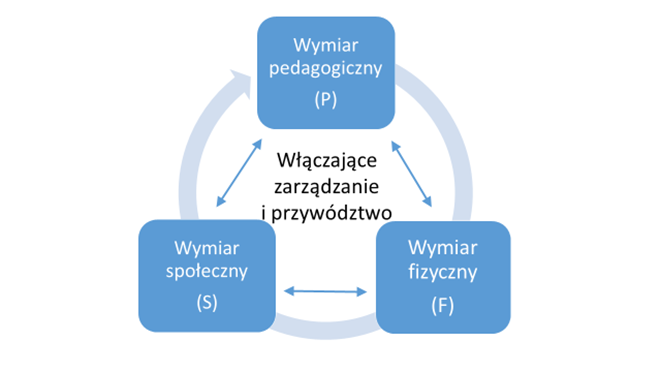 W ekosystemie, w którym funkcjonują przedszkola i szkoły, a którego centrum stanowi dziecko/uczeń, zapewnianie dostępności środowiska nauczania-uczenia się odbywa się we współpracy z podmiotami działającymi w różnych strukturach i sektorach i na różnych poziomach – przedszkolnym/szkolnym, lokalnym, regionalnym i centralnym (rys. 5). Role i zadania poszczególnych podmiotów oraz zasady ich współpracy powinny być jasno określone w przepisach prawa, a sposób ich realizacji w praktyce zrozumiały i monitorowany. Ekosystem Edukacji dla wszystkich (źródło: European Agency 2017). 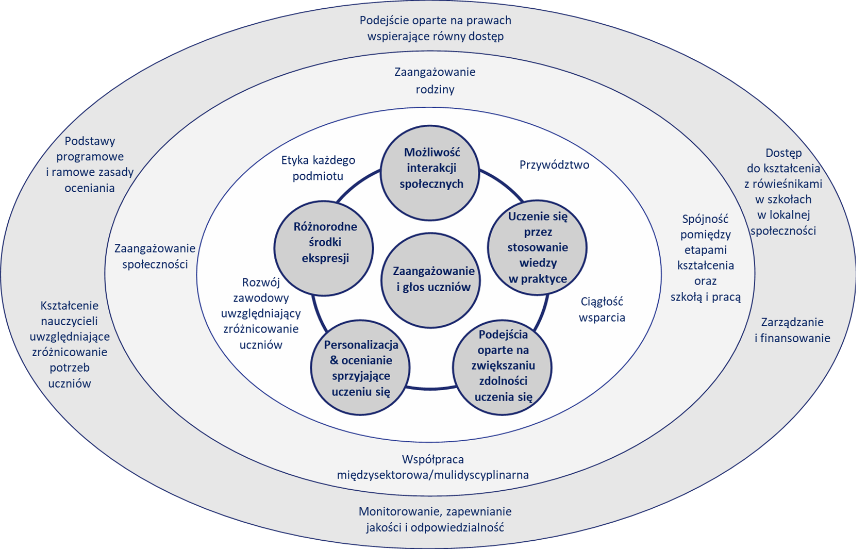 Stan obecnyZgodnie z przepisami każdy obywatel Rzeczypospolitej Polskiej powinien mieć zapewnioną realizację prawa do kształcenia się, a każde dziecko prawo do wychowania i opieki, odpowiednio do wieku i osiągniętego rozwoju. Szkoła winna zapewnić każdemu uczniowi warunki niezbędne do jego rozwoju i przygotować go do wypełniania obowiązków rodzinnych i obywatelskich. Przedszkola, szkoły i placówki systemu oświaty zobowiązane są do podejmowania niezbędnych działań w celu tworzenia optymalnych warunków realizacji działalności dydaktycznej, wychowawczej i opiekuńczej oraz innej działalności statutowej, zapewnienia każdemu uczniowi warunków niezbędnych do jego rozwoju, podnoszenia jakości pracy oraz rozwoju organizacyjnego szkoły/przedszkola/placówki . Określone zostały wymagania wobec przedszkoli, szkół i placówek w tym zakresie. Zobowiązania obejmują również potrzeby związane z dostępem uczniów do posiłku w czasie pobytu w szkole. Szkoła podstawowa oraz szkoła artystyczna realizująca kształcenie ogólne w zakresie szkoły podstawowej, muszą zapewnić uczniom jeden gorący posiłek w ciągu dnia i stworzyć im możliwość jego spożycia w czasie pobytu w szkole. Dostępność architektoniczna budynków przedszkola, szkoły czy placówki oraz ich otoczenia jest uregulowana przepisami prawa budowlanego oraz ustawy o zapewnianiu dostępności osobom ze szczególnymi potrzebami. Za zapewnienie warunków działania przedszkola, szkoły lub placówki, w tym bezpiecznych i higienicznych warunków nauki, wychowania i opieki oraz wykonywanie remontów, zadań inwestycyjnych oraz wyposażenie w pomoce dydaktyczne i sprzęt niezbędny do pełnej realizacji programów nauczania, programów wychowawczo-profilaktycznych, przeprowadzania egzaminów oraz wykonywania innych zadań statutowych, odpowiada organ prowadzący. Określone zostały także ogólne przepisy bezpieczeństwa i higieny obowiązujące w publicznych i niepublicznych szkołach i placówkach. Spełnianie przez przedszkola, szkoły i placówki wymagań oraz zapewnienie bezpiecznych i higienicznych warunków nauki, wychowania i opieki, badane jest w ramach nadzoru pedagogicznego. W przepisach nie określono szczegółowych standardów szeroko rozumianej dostępności w jednostkach systemu oświaty, uwzględniających potrzeby zarówno osób uczących się, jak i ich pracowników, w tym tych, którzy doświadczają ograniczeń w codziennym funkcjonowaniu. W przepisach uregulowano kwestie prowadzenia polityki rozwoju na poziomie samorządów: programy rozwoju gmin, programy rozwoju powiatów, strategie rozwoju województwa oraz strategie sektorowe. Wskazano, że obowiązkiem gminy jest również opracowywanie gminnej strategii rozwiązywania problemów społecznych. Inaczej przedstawia się sytuacja w odniesieniu do jednostek systemu oświaty. Przepisy prawa oświatowego wprawdzie wskazują, że do kompetencji rady pedagogicznej należy m.in. zatwierdzanie planów pracy szkoły lub placówki, po jego zaopiniowaniu przez radę szkoły/placówki , nie określają jednak wymogów dotyczących jego zawartości ani okresu na jaki ten plan jest tworzony. Nakładają natomiast obowiązek tworzenia szeregu innych planów i programów, które odnoszą się do różnych sfer działalności przedszkola/szkoły placówki w danym roku szkolnym (arkusza organizacji, planu doskonalenia nauczycieli, planu nadzoru pedagogicznego, planu działań w zakresie doradztwa zawodowego czy programu wychowawczo-profilaktycznego), nie określając przy tym warunków zapewniania spójności i wzajemnych powiązań pomiędzy określanymi w nich celami i działaniami. W praktyce może to prowadzić do braku synchronizacji i niespójności działań, a co za tym idzie niższej efektywności pracy. Jednostki systemu oświaty nie są zobowiązane do opracowywania strategii swojego rozwoju. Swoiste wytyczne w tym zakresie może stanowić koncepcja funkcjonowania i rozwoju publicznego przedszkola/szkoły/placówki obowiązkowo składana przez kandydata przystępującego do konkursu na stanowisko dyrektora. Wyłoniony w drodze konkursu dyrektor nie jest jednak zobowiązany przepisami do jej późniejszej realizacji. Obecnie przedszkola i szkoły ogólnodostępne wspierane są przez jednostki systemu oświaty, które w swoich zadaniach statutowych obejmują tak zwane „kompleksowe wspomaganie”, które polega na zaplanowaniu i przeprowadzeniu działań mających na celu poprawę jakości pracy przedszkola, szkoły lub placówki. Są to: placówki doskonalenia nauczycieli (PDN), biblioteki pedagogiczne (BP) oraz poradnie psychologiczno-pedagogiczne (PPP), z których te ostatnie realizują także szereg innych zadań mających na celu wspieranie nauczycieli i specjalistów przedszkoli, szkół i placówek w pracy z uczniami. W przepisach uregulowane zostały także zadania placówek specjalnych dotyczące wspierania szkół ogólnodostępnych w zakresie diagnozowania i rozwiązywania problemów dydaktyczno-wychowawczych szkół, do których uczęszczają uczniowie posiadający orzeczenie o potrzebie kształcenia specjalnego. Przepisy te dotyczą wyłącznie ośrodków specjalnych, w których funkcjonują szkoły, nie zobowiązują do współpracy z przedszkolami i mają charakter ogólny, tj. nie określają form i zasad finansowania tej współpracy. Jeśli w kontekście potrzeb edukacyjnych konkretnego dziecka/ucznia zachodzi potrzeba podjęcia współpracy z placówką specjalną, jej zakres określany jest w opracowywanym dla niego indywidualnym programie edukacyjno-terapeutycznym. Mimo powyższych uregulowań, przedszkola i szkoły nadal borykają się z problemem dostępu w lokalnej społeczności do wyspecjalizowanych kadr, dostosowanych podręczników oraz sprzętu specjalistycznego. Zgłaszane są potrzeby w zakresie praktycznego wsparcia nauczycieli w dostosowywaniu wymagań edukacyjnych, opracowywaniu programów dla osób uczących się oraz doboru specjalistycznych metod pracy, jak również realizacji zadań opiekuńczych m.in. poprzez zatrudnienie asystentów uczniów. Nie wszystkie potrzeby osób uczących się mogą zostać zrealizowane przez kadry systemu oświaty (np. potrzeby w zakresie zapewnienia opieki pielęgniarskiej lub medycznej podczas pobytu w przedszkolu/szkole, wsparcie rodziny), a inne powinny być zrealizowane we współpracy z pracownikami innych sektorów (np. pomoc dzieciom z zaburzeniami psychicznymi). Tymczasem w obecnym stanie prawnym wsparcie na rzecz dzieci i rodzin zapewniane przez trzy resorty: oświaty, ochrony zdrowia, rodziny, pracy i polityki społecznej, nie jest skoordynowane. Każdy z systemów ma swoje własne procedury, język opisu potrzeb i kryteria dostępu do wsparcia (w tym system orzekania) oraz przepisy dotyczące przekazywania danych, co utrudnia dzieciom i rodzinom otrzymanie kompleksowego wsparcia.Stan docelowyPoprawa dostępności procesu nauczania-uczenia się we wszystkich jego wymiarach (P, S, F) jest rozumiana jako proces i jest stałym elementem pracy przedszkoli, szkół i placówek systemu oświaty, które dążą do zapewnienia wszystkim uczniom wysokiej jakości kształcenia. Dostępność jest zoperacjonalizowana w postaci standardów oraz wskaźników informujących o stopniu ich osiągnięcia. Określone są narzędzia do pomiaru, w tym stosowane są narzędzia do autorefleksji własnej praktyki. Powszechnie dostępne są systematycznie aktualizowane wytyczne, które opisują sposoby realizacji standardów wraz z przykładami praktyki w tym zakresie. Wartość wskaźników jest systematycznie monitorowana i na tej podstawie podejmowane są działania mające na celu likwidowanie identyfikowanych barier na różnych poziomach systemu – krajowym, regionalnym, lokalnym oraz poziomie przedszkola/szkoły/placówki. Przedszkola i szkoły systematycznie monitorują i likwidują występujące bariery w zakresie dostępności, rozwijając zasoby kadrowe, materialne oraz usprawniając organizację pracy i współpracę wewnątrz organizacji oraz z podmiotami zewnętrznymi. Punktem wyjścia jest uniwersalne projektowanie przestrzeni, zasobów, struktur organizacyjnych i działań tzn. uwzględnianie w jak najszerszym stopniu różnych potrzeb. W zależności od potrzeb danej społeczności czy konkretnych jej członków, wprowadzane są niezbędne dostosowania oraz racjonalne usprawnienia. Potrzeby jednostek systemu oświaty w zakresie poprawy dostępności są uwzględniane w lokalnych i regionalnych strategiach rozwoju. Proces ukierunkowany na poprawę dostępności procesu nauczania-uczenia się z uwzględnieniem potrzeb całej społeczności przedszkolnej/szkolnej (wszystkich uczniów, kadry oraz rodziców uczniów), jest efektywnie zarządzany. Kadra zarządzająca posiada wiedzę, umiejętności i kompetencje społeczne, rozwijane w toku ciągłego procesu doskonalenia zawodowego, umożliwiające prowadzenie działań ukierunkowanych na poprawę dostępności oraz rozwijanie potencjału zarządzanej placówki. Na poziomie systemu zostały zapewnione możliwości rozwoju zawodowego i wymiany doświadczeń kadr zarządzających.Organy prowadzące jednostki systemu oświaty zobowiązane są do podejmowania działań mających na celu poprawę dostępności procesu nauczania-uczenia się. Potrzeby jednostek systemu oświaty w zakresie poprawy dostępności są uwzględniane w lokalnych i regionalnych (województwa) strategiach rozwoju. Działania w tym zakresie podejmowane są również na poziomie krajowym. Na poziomie centralnym opracowywany jest dokument strategiczny Strategia na rzecz podniesienia jakości kształcenia wszystkich osób uczących się, która uwzględnia działania służące poprawie dostępności procesu nauczania-uczenia się we wszystkich jego zakresach i na wszystkich poziomach kształcenia. Działania te podlegają monitorowaniu i ewaluacji. Zgodnie z potrzebami uruchamiane są programy dedykowane realizacji określonych celów strategicznych (programy regionalne, programy rządowe).Bezpośrednie wsparcie w rozwijaniu dostępności procesu nauczania-uczenia się na poziomie lokalnym zapewniają przedszkolom i szkołom placówki specjalistyczne - Specjalistyczne Centra Wspierania Edukacji Włączającej (SCWEW) oraz Centra Dziecka i Rodziny (CDR). Na poziomie centralnym, w ramach funkcjonowania prowadzonej przez ministra właściwego do spraw oświaty i wychowania centralnej placówki doskonalenia nauczycieli – Ośrodku Rozwoju Edukacji, powstaje Krajowe Centrum Koordynacyjne (CK) do zadań którego należy koordynowanie pracy lokalnych SCWEW. III.3.1.1. Włączające zarządzanie i przywództwoNa poziomie przedszkola i szkoły dyrektor jest wspierany w realizacji zadań związanych z zapewnianiem dostępności. Zadania te pełni Koordynator Edukacji Włączającej (KEW). KEW odpowiada za koordynowanie oceny funkcjonalnej oraz współpracę z instytucjami zewnętrznymi w zakresie realizacji potrzeb rozwojowych i edukacyjnych uczniów. Pełnienie tej funkcji nie powinno być łączone z wykonywaniem innych czynności. Funkcję KEW może pełnić psycholog lub pedagog specjalny edukacji włączającej (proponowane nowe stanowisko w przedszkolach i szkołach ogólnodostępnych).Wzmocnieniu efektywności zarządzania będzie służyć opracowywanie przez przedszkola/szkoły/placówki planu pracy w danym roku szkolnym oraz strategii rozwoju w perspektywie pięciu lat. Umożliwi to planowanie krótko- i długoterminowych działań ukierunkowanych na realizację zadań statutowych przedszkola/szkoły/placówki z uwzględnieniem działań służących systematycznej poprawie dostępności procesu nauczania-nauczania się wszystkich uczniów. Struktura planu pracy i strategii rozwoju powinna być prosta i przejrzysta i bazować na dobrych praktykach, a jej opracowanie wspomagane przygotowanymi na poziomie centralnym narzędziami informatycznymi. Plan pracy będzie opracowywany w oparciu o zatwierdzony arkusz organizacji i w jednym dokumencie uwzględni opracowywane na podstawie obecnych przepisów plany i programy (planu nadzoru pedagogicznego, plan doskonalenia nauczycieli, plan działań w zakresie doradztwa zawodowego i program wychowawczo-profilaktyczny), co zmniejszy obciążenia biurokratyczne. Strategie rozwoju przedszkoli, szkół i placówek prowadzonych przez JST będą uwzględniane w opracowywaniu strategii rozwoju odpowiednio danej gminy (przedszkola, szkoły podstawowe z wyjątkiem specjalnych), powiatu (szkoły i ośrodki specjalne oraz placówki prowadzone przez powiat) oraz województwa (szkoły i placówki prowadzone przez samorząd województwa). Szczegółowe propozycje w tym obszarze zostaną opracowane we współpracy z dyrektorami jednostek systemu oświaty, organami prowadzącymi te jednostki oraz przedstawicielami samorządu terytorialnego oraz nadzoru pedagogicznego.III.3.1.2. Wymiar pedagogiczny środowiska edukacyjnegoWymiar pedagogiczny obejmuje: opracowanie i realizację programów nauczania, scenariuszy zajęć/lekcji, dobór i zapewnienie dostępnych materiałów dydaktycznych, metody nauczania, strategie edukacyjne, programy profilaktyczno-wychowawcze. Ten obszar pracy przedszkola/szkoły/placówki został opisany szerzej w rozdziałach III.3.2 i III.3.3. Na jakość oddziaływań w wymiarze pedagogicznym wpływa przygotowanie kadr: nauczycieli, specjalistów, kadry zarządzającej oraz personelu niepedagogicznego przedszkola szkoły i placówki. Zagadnienia związane z kształceniem i doskonaleniem zawodowym kadr zostały opisane w rozdziale III.3.5. Wzmocnieniu potencjału przedszkola/szkoły w zakresie dostępność procesu nauczania-uczenia się w wymiarze pedagogicznym służy określenie w przepisach standardu zatrudnienia specjalistów, którzy wspierają pracę nauczycieli, ich roli i zadań. Wymiar zatrudnienia poszczególnych specjalistów odpowiada na potrzeby przedszkola/szkoły, przy czym standardy określają zarówno rodzaj specjalistów zatrudnianych na kolejnych etapach kształcenia, jak i łączny minimalny wymiar etatów specjalistów. Na każdym etapie kształcenia zatrudniany jest psycholog i pedagog specjalny edukacji włączającej, a w szkołach dla dzieci i młodzieży również pedagog szkolny. Łączny minimalny wymiar etatów specjalistów jest różny na poszczególnych etapach kształcenia (co uzasadnione jest różnymi potrzebami rozwojowymi dzieci/uczniów) oraz liczebności osób uczących się (tab. 2). Zakłada się stopniowe dochodzenie do osiągnięcia wskaźnika docelowego (pięcioletni okres przejściowy).Propozycje dotyczące łącznego minimalnego wymiaru etatów specjalistów na poszczególnych etapach kształcenia. Decyzję dotyczącą przydziału godzin poszczególnym specjalistom oraz zatrudnienia innych specjalistów podejmuje dyrektor przedszkola/szkoły, biorąc pod uwagę aktualne potrzeby. Wymiar zatrudnienia specjalistów w placówkach specjalnych jest określony w przepisach.Personel pomocniczy w przedszkolach, szkołach i placówkach publicznych, z wyjątkiem pielęgniarki środowiska nauczania i wychowania i higienistki przedszkolnej/szkolnej, jest zatrudniony zgodnie z przepisami ustawy z 21 listopada 2008 r. o pracownikach samorządowych. Zatrudnienie ww. personelu w przedszkolach, szkołach i placówkach niepublicznych regulują przepisy ustawy z dnia 26 czerwca 1974 r. Kodeks Pracy. Nowym stanowiskiem niepedagogicznym w przedszkolach i szkołach ogólnodostępnych będzie asystent ucznia (AU). Rola i zadania personelu pomocniczego, w tym zasady współpracy z nauczycielami i specjalistami, są jasno określone. Zapewnieniu włączającego środowiska uczenia się sprzyja organizacji pracy przedszkola i szkoły oparta na współpracy pomiędzy nauczycielami, specjalistami, pracownikami niepedagogicznymi, rodzicami i osobami uczącymi się. Pedagog specjalny edukacji włączającej wspiera nauczycieli w opracowaniu programów nauczania, doborze metod i środków dydaktycznych, w zależności od potrzeb współprowadzi zajęcia z innymi nauczycielami oraz prowadzi działania i zajęcia z zakresu rehabilitacji edukacyjnej, ukierunkowane na pokonywanie barier w funkcjonowaniu uwarunkowanych niepełnosprawnością. Specjaliści przedszkolni/szkolni współpracują z nauczycielami w zespole wielospecjalistycznym (ZW), którego pracami kieruje KEW. ZW realizują zadania związane z monitorowaniem dostępności środowiska uczenia się, planują działania wspierające i modyfikują je w zależności od potrzeb oraz dokonują oceny ich efektywności. Dzięki rozwiązaniom w zakresie oceny funkcjonalnej, ZW uzyskują, większą niż wynikającą z obecnych przepisów, autonomię w dostosowywaniu organizacji kształcenia do potrzeb osób uczących się na podstawie oceny dokonanej na poziomie przedszkola/szkoły. III.3.1.3. Wymiar społeczny środowiska edukacyjnegoWymiar społeczny obejmuje: podmiotowość osób uczących się, uczestnictwo rodziców w procesie kształcenia oraz pozytywny klimat społeczny. Zapewnienie podmiotowości osób uczących się oraz uczestnictwa rodziców w procesie kształcenia ich dzieci jest jednym z kluczowych założeń Edukacji dla wszystkich. Stosownie do wieku i możliwości osoby uczące się biorą udział w procesie oceny swoich potrzeb rozwojowych i edukacyjnych, planowaniu, monitorowaniu i ocenie efektywności działań wspierających, ocenie własnych osiągnięć. Są wspierane w dokonywaniu wyborów dotyczących tego w jaki się sposób się uczą. Ich głos wyrażony w zbieranych informacjach zwrotnych dotyczący poziomu satysfakcji, potrzeb i oczekiwań oraz propozycji dotyczących działalności i życia społecznego szkoły jest uwzględniany w planowaniu i realizacji działań.Rodzice mają zapewnione uczestnictwo w procesie oceny potrzeb rozwojowych i edukacyjnych swoich dzieci oraz planowaniu, monitorowaniu i ocenie efektywności działań wspierających. Poprzez udzielanie informacji zwrotnych dotyczących poziomu satysfakcji, potrzeb i oczekiwań, zgłaszają propozycje i mają wpływ na planowanie i realizację planu pracy przedszkola/szkoły. Ze swojej strony rodzice zobowiązani są do przekazywania informacji, które mają wpływ na bezpieczeństwo dziecka oraz innych dzieci w przedszkolu/szkole/placówce oraz planowanie pracy z nim (np. informacje o stanie zdrowia, wpływie leczenia, ograniczeniach w zakresie diety itp.). Po stronie przedszkola, szkoły i placówki leży zapewnienie warunków do współpracy z rodzicami w atmosferze zaufania i wzajemnego szacunku. Klimat społeczny oparty na wzajemnej akceptacji i współpracy, tworzy warunki sprzyjające rozwojowi i uczeniu się wszystkich osób uczących się oraz efektywnej pracy i rozwojowi kompetencji pracowników. Pojęcie to obejmuje wiele wymiarów, w tym m.in.: jakość relacji społecznych w szkole, postawy uczniów wobec nauki i ich związanie ze szkołą, efektywną komunikację, bezpieczeństwo fizyczne i emocjonalne wszystkich członków społeczności, przyjęte wartości, obowiązujące zasady i procedury zapewniające równy dostęp i sprawiedliwość. Nauka zorganizowana jest w sposób uwzględniający odpowiednią ilość czasu na odpoczynek i aktywności związane z wiekiem osób uczących się, rozwijanie zainteresowań, zapewnienie kontaktu z innymi dziećmi/uczniami (m.in. poprzez spójne działania w zakresie edukacji prozdrowotnej i aktywności ruchowej dzieci/uczniów, odpowiedni balans pomiędzy obciążeniami wynikającymi z wymagań edukacyjnych i zadań domowych). Przedszkole/szkoła zapewnia każdej osobie uczącej się możliwość społecznych interakcji oraz włączenie w życie społeczne. Służy temu zapewnienie efektywnej komunikacji oraz współpracy z rówieśnikami, rodzicami, nauczycielami oraz pozostałymi pracownikami przedszkola/szkoły/placówki. Dotyczy to również zapewnienia wsparcia tłumacza migowego w sytuacji słyszących dzieci niesłyszących rodziców. Podejmowane są działania profilaktyczno-wychowawcze mające na celu zapobieganie dyskryminacji, wzajemne zbliżenie i akceptację między rówieśnikami, m.in. poprzez rozwijanie postaw akceptujących zróżnicowanie, uwrażliwianie na wzajemne potrzeby i zachęcanie do udzielania pomocy innym, rozwijanie rozumienia przyczyn odmienności funkcjonowania i sposobów reagowania w sytuacjach pojawienia się trudnych zachowań innych osób, stwarzanie sytuacji, które mogą przyczynić się do rozwijania poczucia własnej wartości osób uczących się oraz budowania autorytetu wśród rówieśników w oparciu o społecznie akceptowane cechy i zachowania. Zgodnie z potrzebami osób uczących się zapewniana jest odpowiednia do wieku opieka, jak również możliwość uczestnictwa we wszystkich formach działalności edukacyjnej, kulturalnej, sportowej i rekreacyjnej przedszkola/szkoły/placówki. Wiąże się to z obowiązkiem zapewnienia przez dyrektora odpowiednio przeszkolonego personelu, sprawującego opiekę zarówno podczas zajęć, przerw, jak też wyjść i wycieczek. Wspieranie nauczycieli w tym zakresie należy m.in. do zadań asystentów uczniów (AU). Stosownie do potrzeb zapewniana jest pomoc socjalna osobom w trudnej sytuacji życiowej i materialnej. III.3.1.4. Wymiar fizyczny środowiska edukacyjnegoProces nauczania-uczenia się może przebiegać efektywnie jedynie wówczas, gdy zapewnione są warunki bezpiecznego pobytu dzieci/uczniów w przedszkolu/szkole/placówce, a przestrzeń fizyczna pozbawiona jest barier utrudniających lub uniemożliwiających im aktywny udział w zajęciach oraz zaspokajanie potrzeb (m.in. związanych z higieną osobistą, posiłkiem czy odpoczynkiem). Budynek, pomieszczenia przedszkola, szkoły i placówki (w tym klasy, szatnie, łazienki, biblioteka, stołówka, sale zajęć, gabinety itp.), urządzenia (np. wyposażenie pracowni szkolnych), jak również otoczenie (np.boisko, plac zabaw), są projektowane i modernizowane w taki sposób, aby zapewnić możliwość swobodnego wejścia do budynku, przemieszczania się oraz korzystania z pomieszczeń i otoczenia przedszkola/szkoły/placówki wszystkim dzieciom/uczniom, jak również nauczycielom i rodzicom, którzy również mogą mieć specjalne potrzeby w zakresie dostępu. Ciągi komunikacyjne pozbawione są progów, a poręcze posiadają oznaczenia uwzględniające zróżnicowane możliwości percepcyjne, co ułatwia dotarcie do pomieszczeń i przemieszczanie się po budynku przedszkola/szkoły/placówki. W przypadku występowania barier, podejmowane są działania ukierunkowane na ich likwidację (np. zorganizowanie zajęć na parterze budynku, zapewnienie dostosowanego lub specjalistycznego oprzyrządowania, remont).Elementem dostępnej przestrzeni są warunki zapewniające percepcję słuchową. Obejmują one eliminację hałasu i pogłosu (m.in. poprzez wyciszenie pomieszczeń) oraz zapewnienie słyszalności dźwięków w odniesieniu do wielkości sali/klasy (zwłaszcza mowy i muzyki), także w przypadku osób używających protez słuchowych i aparatury do bezprzewodowego przesyłania dźwięków (np. pętli indukcyjnych lub systemów FM). Prawidłowe warunki percepcji wzrokowej zapewniają: właściwe oświetlenie, odpowiednia kolorystyka pomieszczeń i ciągów komunikacyjnych oraz odpowiednia widoczność osób oraz materiałów i pomocy dydaktycznych (wyraźny druk, czytelne ilustracje, dostęp do pomocy optycznych i elektrooptycznych, materiałów brajlowskich itp.). Udostępnienie przestrzeni osobom niewidomym wymaga zastosowania odpowiednich wypukłych znaków informacyjnych i ostrzegawczych na podłogach przy przejściach, schodach i windach oraz napisów informacyjnych w systemie Braille’a na drzwiach pomieszczeń. Przedszkola, szkoły i placówki zobowiązane są również do zapewnienia dostosowanej do potrzeb wszystkich dzieci i uczniów przestrzeni do aktywności ruchowej oraz odpoczynku zarówno pomiędzy zajęciami, jak i podczas zajęć, jeśli zachodzi taka potrzeba. Standardem są dostosowane łazienki oraz dostępność miejsca umożliwiającego dokonanie czynności higienicznych, pomiaru cukru itp. Niezbędne jest również zapewnienie przestrzeni do spożycia posiłków, nie tylko w przedszkolach i szkołach podstawowych, ale także w szkołach ponadpodstawowych oraz prowadzących kształcenie ustawiczne. Posiłki są zdrowe i uwzględniają dostępność dla wszystkich osób, w tym znajdujących się w trudnej sytuacji ekonomicznej lub posiadających szczególne potrzeby żywieniowe (np. wymagających specyficznej diety, sposobu przygotowania lub podawania posiłków). Każda osoba ucząca się ma zapewnione odpowiednie do potrzeb miejsce pracy podczas zajęć, np. odpowiednio dostosowana ławkę/stolik do pracy (np. z odpowiednio zabezpieczonymi obrzeżami zapobiegającymi spadaniu przedmiotów, antypoślizgową powierzchnią, regulacją nachylenia blatu), miejsce do siedzenia (np. z możliwością regulacji kątów i głębokości siedzenia, podpórkami na stopy, stabilizatorem głowy itp.), wyposażenia w nakładki ułatwiające pisanie, podpórki pod książki, odpowiednio dostosowany sprzęt komputerowy itp. W ramach zwiększenia dostępności fizycznej powinny być zapewnione np. notatki, tłumaczenia na język migowy, zapisywanie symultaniczne, dostęp do podręczników, materiałów edukacyjnych i ćwiczeniowych oraz informacji na stronach internetowych przedszkola/szkoły uwzględniających szczególne potrzeby w zakresie dostępności.Doprecyzowanie wymagań w zakresie zapewnienia dostępności procesu nauczania-uczenia się, ich operacjonalizacja oraz pilotaż przewidziane są w ramach projektu pn. „Przestrzeń Dostępnej Szkoły” (lista projektów). III.3.1.5. Rola i zadania placówek specjalistycznychSpecjalistyczne Centra Wspierające Edukację Włączającą (SCWEW) i Krajowe Centrum Koordynujące (CK)W każdym powiecie docelowo funkcjonuje co najmniej jedno SCWEW (ostateczna liczba SCWEW jest uzależniona od lokalnych potrzeb). Rolę SCWEW będą mogły pełnić przedszkola, szkoły i ośrodki specjalne, które spełnią określone wymogi dotyczące wyposażenia i przygotowania kadr. Centra te będą mogły również funkcjonować jako samodzielne, nowo tworzone placówki lub stać się SCWEW w wyniku przekształcenia placówki specjalnej. W celu zapewnienia dostępności do usług odpowiadających na potrzeby lokalnego środowiska, SCWEW będą współpracować z lokalnie funkcjonującymi podmiotami (na podstawie umów i porozumień).Celem SCWEW będzie zapewnienie osobom uczącym się możliwości pełnego uczestnictwa w ogólnodostępnej ofercie edukacyjnej na wszystkich poziomach kształcenia i jak najbliżej ich miejsca zamieszkania. Oferowane wsparcie będzie ukierunkowane na wspieranie postępów osób uczących się zarówno w kontekście realizacji programu nauczania, samodzielności, jak i integralnego rozwoju, a także ich włączenia społecznego.Praca lokalnie działających SCWEW jest monitorowana i wspierana przez Centrum Koordynujące (CK), które będzie funkcjonowało w ORE, będącym placówką podlegającą ministrowi właściwemu do spraw oświaty i wychowania. Pozwoli to na zapewnienie jednolitych standardów pracy SCWEW na terenie kraju, wymianę dobrych praktyk oraz stałe podnoszenia jakości ich usług. Do zadań CK należy m.in.: zbieranie informacji dotyczących potrzeb w zakresie doskonalenia zawodowego kadr SCWEW i organizowanie doskonalenia kadr, we współpracy z placówkami doskonalenia nauczycieli i uczelniami;opracowywanie i upowszechnianie materiałów metodycznych dla kadry SCWEW;określanie standardów w zakresie wyposażenia SCWEW w sprzęt specjalistyczny i materiały dydaktyczne, które będą wypożyczane oraz zasad ich wypożyczania;analizowanie dostępnych na rynku nowych rozwiązań technologicznych w zakresie sprzętu specjalistycznego i materiałów dydaktycznych odpowiadających na zróżnicowane potrzeby edukacyjne osób uczących się;badanie efektywności pracy SCWEW;współpraca z placówkami realizującymi zadania w zakresie wspierania edukacji dla wszystkich w kraju oraz zagranicą w celu wymiany doświadczeń i dobrych praktyk, służących podnoszeniu jakości świadczonych usług;opracowywanie wytycznych i poradników w zakresie uniwersalnego projektowania oraz zasad dostosowywania podręczników, materiałów edukacyjnych i ćwiczeniowych z uwzględnieniem zróżnicowanych potrzeb uczniów oraz koordynowanie realizacji zadań w tym zakresie przez lokalne SCWEW oraz inne podmioty;wykonywanie lub zlecanie wykonania podręczników, materiałów edukacyjnych i ćwiczeniowych dostosowanych do zróżnicowanych potrzeb edukacyjnych uczniów zgodnie ze zgłaszanymi w tym zakresie potrzebami;prowadzenie centralnego, dostępnego online, repozytorium:podręczników, materiałów edukacyjnych i ćwiczeniowych dostosowanych do zróżnicowanych potrzeb edukacyjnych uczniów;zasobów dla edukacji dla wszystkich; zadanie to realizowane będzie we współpracy z bibliotekami pedagogicznymi i naukowymi. Wyniki badań naukowych, pojawiające się publikacje i narzędzia będą analizowane pod kątem dowodów naukowych i ich przydatności do wykorzystania w praktyce przedszkolnej/szkolnej;wspieranie realizacji zadań w zakresie oceny funkcjonalnej przy wykorzystaniu ogólnopolskiej platformy wspierającej (w tym nadawanie dostępu, umieszczanie narzędzi diagnostycznych oraz materiałów do pracy z uczniami);prowadzenie, na podstawie danych zbieranych na platformie, analiz efektywności metod pracy z osobami uczącymi się, stosowanych w przedszkolach, szkołach i placówkach. Zadanie to realizowane jest we współpracy z uczelniami.prowadzenie działań informacyjnych i upowszechniających wiedzę o indywidualnych potrzebach edukacyjnych, wynikach badań naukowych, trendach światowych w rozwoju edukacji włączającej oraz promujących edukację włączającą i integrację społeczną.Do zadań SCWEW należy m.in.:wspieranie: nauczycieli: doradztwo w zakresie dostosowania miejsca pracy osoby uczącej się, doboru sprzętu specjalistycznego, wyboru podręczników/materiałów edukacyjnych i ćwiczeniowych, pomoc w rozwiązywaniu problemowych sytuacji wynikających ze zróżnicowania potrzeb edukacyjnych osób uczących się w placówkach ogólnodostępnych (m.in. poprzez udział w konsultacjach przedszkolnych/szkolnych, instruktaż, wspólne prowadzenie zajęć z nauczycielami, prowadzenie lekcji otwartych, pomoc w opracowaniu programów nauczania, konsultacje indywidualne i grupowe dla nauczycieli, pomoc w zakresie monitorowania efektów kształcenia i udzielanego wsparcia);kadry kierowniczej przedszkoli i szkół w zakresie likwidowania barier w zakresie dostępności oraz dostosowania przedszkola/szkoły do zróżnicowanych potrzeb edukacyjnych osób uczących się;osób uczących się: czasowe prowadzenie zajęć z zakresu rehabilitacji edukacyjnej, organizacja zajęć wyjazdowych dla osób uczących się z niepełnosprawnością uczęszczających do różnych szkół ogólnodostępnych; rodziców: prowadzenie konsultacji, doradztwa, organizacja grup wsparcia oraz zajęć dla rodziców o charakterze edukacyjnym lub terapeutycznym;zapewnianie dostosowanych podręczników, materiałów edukacyjnych i ćwiczeniowych oraz sprzętu specjalistycznego i wyposażenia poprzez:zbieranie zapotrzebowania na wykonanie dostosowań podręczników i materiałów edukacyjnych i ćwiczeniowych do potrzeb osób uczących się;wykonywanie, w współpracy z Krajowym Centrum Koordynacyjnym (CK), dostosowań podręczników oraz niezbędnych materiałów dydaktycznych w formatach alternatywnych, z uwzględnieniem zasobów dostosowanych podręczników dostępnych na Zintegrowanej Platformie Edukacyjnej przez CK oraz standardów w zakresie adaptacji,wypożyczanie podręczników szkolnych, materiałów edukacyjnych, pomocy dydaktycznych dostosowanych do potrzeb uczniów oraz sprzętu specjalistycznego dla osób uczących się;działalność informacyjna, edukacyjna i koordynacyjna: opracowywanie i upowszechnianie materiałów informacyjnych, realizowanie działań promujących edukację włączającą w społecznościach lokalnych, współpraca z innymi podmiotami udzielającymi wsparcia, uczelniami, organizacjami pozarządowymi w celu wymiany doświadczeń oraz koordynacji i spójności działań adresowanych do dzieci i rodzin, w szczególności ośrodkami pomocy społecznej lub centrami usług społecznych.Opracowanie modelu SCWEW i CK oraz jego pilotaż nastąpi w ramach realizacji projektu pozakonkursowego oraz projektów konkursowych w ramach PO WER (lista projektów). Centrum Dziecka i Rodziny (CDR)Zadania powiatu, dotyczące wczesnej pomocy, specjalistycznej diagnostyki, pomocy interwencyjno-terapeutycznej oraz konsultacji i doradztwa dla rodziców oraz kadr opiekunów oraz kadr różnych sektorów realizujących działania w zakresie opieki, wychowania i kształcenia dzieci i młodzieży oraz udzielania im oraz ich rodzinom pomocy, będą realizowane przez instytucje o charakterze międzysektorowym o nazwie Centrum Dziecka i Rodziny (CDR).Model CDR uwzględnia koordynację międzysektorową w realizacji na poziomie powiatu zadań w pięciu obszarach:profilaktyki zaburzeń rozwoju dzieci i młodzieży oraz zdrowia psychicznego,konsultacji, poradnictwa i psychoedukacji,pogłębionej oceny funkcjonalnej na potrzeby związane z edukacją, zabezpieczeniem społecznym oraz zapewnianiem pomocy rodzinie oraz planowanie na tej podstawie działań wspierających; procesy te oparte są na modelu biopsychospołecznym, wspierania kadr pracujących z dziećmi, młodzieżą i rodzinami, opiekunów dzieci do lat 3, nauczycieli i specjalistów pracujących w jednostkach systemu oświaty, zapewniania specjalistycznej pomocy dzieciom i młodzieży z zaburzeniami zdrowia psychicznego oraz ich rodzinom, obejmującej leczenie/poradnictwo i oparcie społeczne prowadzących działania pomocowe.Koordynacja międzysektorowa CDR oznacza:zintegrowanie specjalistycznych usług skierowanych do dzieci i młodzieży oraz ich rodzin, świadczonych obecnie przez instytucje działające w różnych sektorach: oświaty (poradnie psychologiczno-pedagogiczne), rodziny, pracy i polityki społecznej (powiatowe centra pomocy rodzinie), sprawiedliwości (bezpłatna pomoc prawna), ochrony zdrowia (poradnie psychologiczne dla dzieci i młodzieży oraz środowiskowych centrów zdrowia psychicznego dzieci i młodzieży z zaburzeniami psychicznymi (I poziom referencyjny);możliwość zatrudnienia zróżnicowanej kadry specjalistów, którzy dzięki pracy zespołowej będą mogli bardziej efektywnie realizować zadania właściwe dla poszczególnych sektorów, a skierowane do tych samych adresatów – dziecka i jego rodziny; zakłada się, że poszczególni pracownicy będą posiadali kwalifikacje określone przez przepisy właściwe dla danych sektorów;finansowanie działalności i realizacji zadań z różnych części budżetu państwa, co pozwoli na bardziej efektywne wykorzystanie środków publicznych (efekt synergii).Do zadań CDR należy m.in.:monitorowanie i profilaktyka zaburzeń rozwoju dzieci i młodzieży – prowadzenie badań przesiewowych we współpracy ze żłobkami, klubami dziecięcymi, przedszkolami i szkołami;koordynowanie na terenie powiatu wczesnego wspomagania rozwoju dzieci w wieku od urodzenia do rozpoczęcia nauki w szkole oraz wsparcia dla rodzin, w tym wsparcia psychologicznego dla rodzin spodziewających się dziecka, u którego stwierdzono wady rozwojowe lub ich ryzyko, zapewnienie oferty edukacyjnej dla rodziców i przyszłych rodziców, np. prowadzenie warsztatów umiejętności wychowawczych, zajęć przygotowujących do rodzicielstwa; prowadzenie pogłębionej oceny potrzeb rozwojowych i edukacyjnych dzieci i młodzieży oraz ich rodzin we współpracy ze specjalistami z różnych sektorów; informacje o wynikach oceny byłyby podstawą do zapewniania dziecku/rodzinie odpowiednich działań wspierających;specjalistyczna pomoc terapeutyczna, w tym pomoc psychologiczna, psychoterapia dzieci i młodzieży, terapia rodziny, terapia środowiskowa;interwencja kryzysowa, stanowiąca zespół interdyscyplinarnych działań podejmowanych na rzecz dzieci i młodzieży oraz rodzin będących w stanie kryzysu;orzecznictwo o zakresie potrzebnego wsparcia osobom doświadczającym trudności w codziennym funkcjonowaniu;zapewnienie konsultacji i poradnictwa w zakresie wspierania rozwoju dzieci i młodzieży oraz rozwiązywania problemów wychowawczych odpowiednio dla opiekunów dzieci do lat 3, rodzin zastępczych, prowadzących rodzinne domy dziecka oraz dyrektorów placówek opiekuńczo-wychowawczych typu rodzinnego;opracowywanie – we współpracy z właściwymi podmiotami – planów oddziaływań wspierających odpowiednio dla dziecka/osoby uczącej się i/lub rodziny i koordynowanie ich realizacji; współpraca z jednostkami systemu oświaty, do których uczęszczają dzieci i młodzież (za pośrednictwem KEW), SCWEW, centrami usług społecznych lub ośrodkami pomocy społecznej oraz jednostkami organizacyjnymi gminy, które organizują pracę z rodziną i podmiotami, którym gmina zleciła organizację pracy z rodziną, jednostkami organizacyjnymi wspierania rodziny i systemu pieczy zastępczej, podmiotami leczniczymi, publicznymi i niepublicznymi, które realizują kontrakty z NFZ, sądami, policją, opiniodawczymi zespołami sądowych specjalistów oraz placówkami wykonującymi orzeczenia sądu, gminnymi zespołami interdyscyplinarnymi;nieodpłatna pomoc prawna dla rodzin.Proponuje się, by CDR powstały z przekształcenia publicznych poradni psychologiczno-pedagogicznych (z wyłączeniem poradni specjalistycznych, które weszłyby w sieć instytucji współpracujących z CDR) oraz powiatowych centrów pomocy rodzinie. Obie te instytucje prowadzone są powiaty. Placówkę, na bazie której utworzone zostanie CDR (PCPR czy PPP), wskazywałby powiat, biorąc pod uwagę jej dostępność oraz możliwość uwzględnienia wszystkich lokalnych zasobów i dostosowania organizacyjnego. Opracowanie projektu modelu CDR nastąpi w ramach współpracy międzyresortowej (MEN, MZ i MRPiPS) w oparciu o standardy pracy poradni psychologiczno-pedagogicznych (PPP), wiodących ośrodków koordynacyjno-rehabilitacyjno-opiekuńczych (WOKRO) oraz środowiskowych centrów zdrowia psychicznego dzieci i młodzieży (ŚCZDP). Projekt poddany zostanie opiniowaniu i konsultacjom społecznym. Obszary działań służących osiągnięciu stanu docelowego Najważniejsze zmiany legislacyjneGłówne działania wdrożeniowe - struktury i procesyIII.3.2. Uczenie się i nauczanie oraz ocena potrzeb i postępów osób uczących się Stan obecny Zgodnie z obowiązującymi regulacjami, nauczyciel jest obowiązany indywidualizować pracę z każdym uczniem, a jeśli zachodzi taka potrzeba, dostosować wymagania wynikające z programu nauczania do indywidualnych potrzeb i możliwości psychofizycznych ucznia. W codziennej praktyce jednak realizacja tych zadań sprawia nauczycielom trudności, zarówno w aspekcie działań skierowanych do uczniów, jak i doboru strategii działań w odniesieniu do środowiska uczenia się. Identyfikacja zasobów i potrzeb osób uczących się realizowana jest aktualnie głównie w poradniach psychologiczno-pedagogicznych. Taka diagnoza ma charakter epizodyczny i nie obejmuje systematycznego oceniania postępów dzieci/uczniów w obszarach kluczowych dla integralnego rozwoju (odniesienie się do kamieni milowych w toku rozwoju dziecka zdefiniowanych za pomocą profilu rozwojowego), a nie wyłącznie formalnej oceny efektów realizacji podstawy programowej. Systematyczna ocena funkcjonowania uczniów dokonywana w przedszkolach i szkołach nie jest przedmiotem działań nauczycieli, zaś brak lub niewystarczająca liczba specjalistów w większości przedszkoli i szkół ogólnodostępnych (psycholog, pedagog szkolny, pedagog specjalny, logopeda) nie pozwala na realizację tego zadania poza zajęciami w ramach danej placówki (Knopik, 2018). Poza brakami kadrowymi przedszkola i szkoły nie dysponują odpowiednim zapleczem metodycznym w zakresie stosowania odpowiednich narzędzi i środków umożliwiających skuteczne rozpoznawanie i zaspokajanie zróżnicowanych potrzeb rozwojowych i edukacyjnych dzieci i młodzieży w przedszkolach i szkołach w toku bieżącej pracy z dziećmi/uczniami (np. skale obserwacyjne do oceny 270 stopni z uwzględnieniem opinii rodziców i oceny próbek dziecka). System wsparcia oparty na zewnętrznej (tj. wykonywanej poza szkołą) diagnozie realizowanej w paradygmacie zaburzeń i dysfunkcji rozwojowych ucznia jako przyczyny doświadczanych przez niego trudności w uczeniu się, powoduje stały wzrost liczby wydawanych orzeczeń o potrzebie kształcenia specjalnego (aneks nr 4), a także liczby uczniów objętych pomocą psychologiczno-pedagogiczną, w tym w formie zindywidualizowanej ścieżki kształcenia oraz zajęć realizowanych indywidualnie lub w grupie do 5 uczniów na podstawie orzeczenia o potrzebie kształcenia specjalnego lub IPET. Oznacza to w praktyce stałe zwiększanie nakładów na indywidualne wsparcie w formie dodatkowych zajęć i/lub pomocy dodatkowo zatrudnianych nauczycieli/specjalistów, częste wyłączanie uczniów z możliwości uczenia się z zespołem klasowym zamiast strategii wspierających kooperatywne uczenie się podczas zajęć edukacyjnych realizowanych wspólnie z zespołem klasowym.W przepisach określono, że ocenianiu podlegają osiągnięcia edukacyjne ucznia i jego zachowanie. Nie określono kryteriów i wskaźników oceny postępów uczniów oraz oceny efektywności udzielanego wsparcia, co nie pozwala w sposób racjonalny dokonać analizy nakładów w stosunku do uzyskiwanych efektów i oceny realnych osiągnięć ucznia w realizacji podstawy programowej. Przepisy nie regulują również standardów edukacyjnych związanych z jakością organizacji kształcenia wszystkich uczniów i monitorowaniem dostępności procesu nauczania-uczenia się. Ograniczeniem w realizacji równego prawa do edukacji na każdym etapie edukacji jest konkurencyjny dostęp do kształcenia w szkołach ponadpodstawowych, oparty na osiągnięciach akademickich. Stan docelowy Ocena funkcjonalnaKluczowym pojęciem wdrażanego modelu edukacji włączającej jest ocena funkcjonalna, którą należy traktować jako punkt wyjścia i dojścia dla planowanych zmian (proces rozwoju – horyzont ukierunkowujący z metapoziomu wszystkie działania w obszarze włączenia). Przez ocenę funkcjonalną rozumie się: Wieloaspektowy proces rozpoznawania zasobów i trudności ucznia oraz oddziałujących na niego czynników środowiskowych, uwzględniający analizę funkcjonowania (opartą na klasyfikacji ICF, wiedzy o kamieniach milowych w rozwoju dziecka) oraz - o ile została postawiona - diagnozę kryterialną (opartą na klasyfikacji medycznej ICD lub DSM), a także adekwatny i podlegający stałej ewaluacji program wsparcia.Ocena funkcjonalna jest przeprowadzana w środowisku nauczania i wychowania dziecka - w żłobku, klubie dziecięcym, przedszkolu, szkole lub placówce, do której uczęszcza oraz -jeśli zachodzi taka potrzeba w placówce specjalistycznej lub -w miejscu zamieszkania (np. w sytuacji małego dziecka lub gdy uczeń jest objęty indywidualnym nauczaniem). Działania diagnostyczne, których wyniki wykorzystuje się w ocenie funkcjonalnej w systemie oświaty, są podejmowane również w placówkach działających poza tym systemem.W celu indywidualizacji pracy w zróżnicowanych zespołach uczniów i planowania spersonalizowanych celów edukacji, nauczyciele i specjaliści rozpoznają (patrz dalej) potencjał rozwojowy oraz indywidualne potrzeby edukacyjne każdego ucznia i zapewniają mu odpowiednie warunki do rozwoju i uczenia się. Działania w tym zakresie są prowadzone w bieżącej pracy nauczycieli oraz – o ile jest taka potrzeba - w trybie konsultacji przedszkolnych/szkolnych.Ocena i udzielanie wsparcia jest procesem o charakterze systematycznym, nieodłącznym od realizacji procesu kształcenia i wychowania i wspierającym ten proces. Przedszkole/szkoła posiada większą niż dotychczas autonomię w zakresie organizacji odpowiednio wczesnego wspomagania rozwoju dziecka i wsparcia rodziny w przedszkolu oraz wsparcia edukacyjno-specjalistycznego (WES) w szkole. Nie jest ono warunkowane opinią lub orzeczeniem, ani sztywno określonym limitem godzin tygodniowego wsparcia, co pozwala na elastyczny dobór instrumentów oraz umożliwia dostosowanie działania do znanych zarówno dziecku/uczniowi, nauczycielom, jak też rodzicom, warunków uczenia się i efektywne wykorzystanie zasobów. Ważnym narzędziem przewidzianym do zastosowania w ramach oceny funkcjonalnej są konsultacje przedszkolne/szkolne, podejmowane w sytuacji stwierdzenia problemu z zaspokojeniem potrzeb dziecka/ucznia w ramach pracy z grupą/zespołem klasowym i działań kierowanych indywidualnie do dziecka/ucznia na podstawie rozpoznania dokonanego przez nauczycieli i specjalistów. Polegają na zespołowej analizie problemu przez uczestników konsultacji w celu zidentyfikowania obszarów, w których uczeń napotyka na trudności oraz zrozumienia przyczyn tych trudności (leżących po stronie dziecka/ucznia lub jego otoczenia) oraz jest podstawą do zaplanowania strategii działań służących poprawie funkcjonowania dziecka/ucznia w przedszkolu, szkole lub placówce i w otoczeniu społecznym, a także wsparcia go w tym środowisku. Warto podkreślić, że zaproponowany w modelu opis założeń oceny funkcjonalnej nie definiuje na nowo roli nauczyciela, ale ją precyzuje, wskazując, że nauczyciel wnosi do procesu oceny wiedzę o postępach ucznia i doświadczanych przez niego trudnościach z realizacją podstawy programowej. Cały proces jest uporządkowany, oparty na zespołowej pracy nauczycieli i specjalistów oraz współpracy z rodzicami i uczniami. Uzupełnione zostają zasoby i wsparcie w postaci zespołu wielospecjalistycznego oraz pokazany związek oceny funkcjonalnej ze wspieraniem realizacji przez ucznia podstawy programowej, zwiększona zostaje autonomia szkoły w udzielaniu pomocy. Działania nauczyciela, tak jak obecnie, są bardzo istotne – stanowią pierwszy i podstawowy poziom oceny potrzeb edukacyjnych ucznia i reagowania na te potrzeby poprzez dobór metod i form pracy oraz planowanie działań dydaktycznych. Taka rola nauczycieli została już określona, m.in. w obecnych przepisach UPO, USO, przepisach regulujących zasady organizacji i udzielania pomocy psychologicznej w przedszkolach, szkołach i placówkach oraz wymaganiach wobec szkół i placówek. Realizacja podstawy programowej kształcenia ogólnego (PPKO)Każda szkoła zapewnia warunki, które umożliwiają aktywizację potencjału rozwojowego każdego ucznia. Uczniowie są zachęcani do „łączenia” doświadczeń zdobytych w edukacji nieformalnej z wiedzą i umiejętnościami szkolnymi. Dlatego istotne jest uruchamianie przedwiedzy uczniów oraz zapewnienie im możliwości doświadczania, eksperymentowania, uczenia się na błędach w bezpiecznym i przyjaznym środowisku.PPKO powinna być napisana na poziomie ogólnym, językiem operacyjnym, łatwym do przełożenia na adekwatne działania metodyczne. Struktura, zawartość, jak też sposób realizacji podstawy programowej, powinny uwzględniać całe spektrum zróżnicowania potrzeb rozwojowych i edukacyjnych uczniów. Wspólna rama, określona w podstawie programowej, powinna zapewnić możliwości personalizowania procesu kształcenia, umożliwiając każdej osobie uczącej się integralny rozwój oraz osiąganie jak najwyższych efektów na miarę jej możliwości i jak najpełniejszej realizacji celów kształcenia i treści nauczania, ukierunkowanych zarówno na rozwijanie wiedzy i umiejętności przedmiotowych, jak i kompetencji kluczowych. Tym celom służy wprowadzenie rozwiązań opartych na projektowaniu uniwersalnym oraz racjonalnych i spersonalizowanych dostosowań sposobu realizacji podstawy programowej, opracowywania i realizacji programów nauczania i scenariuszy lekcji, doboru i stosowania w procesie nauczania-uczenia się podręczników, materiałów edukacyjnych i ćwiczeniowych. Wśród celów do realizacji na poszczególnych etapach edukacyjnych uwzględnia się cele związane ze wspomaganiem prawidłowego rozwoju psychofizycznego oraz społeczno-emocjonalnego uczniów. Ukierunkowanie pracy szkół we wspomaganiu integralnego rozwoju oraz rozwijaniu kompetencji kluczowych uczniów stanowi profil kompetencyjny absolwenta. Profil stanowi ramę, która pozwala na integrowanie działań realizowanych na poszczególnych etapach edukacyjnych i przez nauczycieli różnych przedmiotów. W oparciu o PPKO opracowywane są programy nauczania opracowane zgodnie z ideą uniwersalnego projektowania tak, aby jak największa grupa uczniów mogła z nich korzystać bez konieczności dostosowań i modyfikacji. W projektowaniu uniwersalnym stosuje się następujące zasady: równości w dostępie,elastyczności,intuicyjności,dostępności informacji,tolerancji błędów,niskiego poziomu wysiłku fizycznego,odpowiedniej przestrzeni i miejsca.Jeśli wdrożone zasady projektowania uniwersalnego nie usuwają barier w dostępie dla konkretnego ucznia, konieczne jest wprowadzenie racjonalnych dostosowań i modyfikacji. Obejmują one wymagania, warunki i organizację edukacji z uwzględnieniem potrzeb i możliwości konkretnego ucznia w odniesieniu do:otoczenia (sprzęt, wyposażenie sali, oświetlenie, rozkład zajęć itp.),metod, form, treści nauczania, stosowanych środków dydaktycznych oraz sposobu sprawdzania i oceniania wiedzy (metody, formy sprawdzania, kryteria oceniania), w tym promocji do klasy/etapu programowo wyższego,organizacji pracy z dzieckiem/uczniem.Możliwość realizowania podstawy programowej powinni mieć także uczniowie, których poziom funkcjonowania odbiega od standardów rozwojowo-funkcjonalnych w stosunku do wieku kalendarzowego lub rozwojowego. Sposób realizacji PPKO w zakresie odpowiadającym aktualnym możliwościom ucznia nie powinien wymagać formalnego stwierdzenia niepełnosprawności, ale opierać się na wynikach oceny funkcjonalnej (również w sytuacji, gdy poziom rozwoju intelektualnego nie jest możliwy do ustalenia). Zawsze, gdy nastąpi progres w funkcjonowaniu ucznia, możliwa jest realizacja podstawy programowej w pełniejszym zakresie, odpowiadającym aktualnym możliwościom psychofizycznym i jego potrzebom. W sytuacji, gdy stan zdrowia uniemożliwia realizację podstawy programowej (np. dzieci po udarze mózgu, osoby w śpiączce, dzieci przebywające w hospicjach), możliwe jest - na wniosek rodziców dziecka/ucznia - dostosowanie przez przedszkole/szkołę rodzaju i charakteru oddziaływań wspomagających jego funkcjonowanie albo ich czasowe, a w wyjątkowych przypadkach całkowite zawieszenie. Zaprojektowane uniwersalnie programy nauczania powinny umożliwiać nauczycielom swobodę pracy nad rozwijaniem motywacji poszczególnych uczniów i całych klas do uczenia się i kreatywność w poszukiwaniu rozwiązań dydaktycznych. Powinny również zapewniać nauczycielom możliwości personalizacji ich realizacji przez poszczególnych uczniów, a w sytuacji, gdy zachodzi taka konieczność - wprowadzania dostosowań i racjonalnych usprawnień. Program nauczania stanowi system odniesienia w tworzeniu opisowych (jakościowych) ocen osiągnięć uczniów. Wymagania edukacyjne - ustalane przez nauczyciela jako zakres wiadomości i umiejętności wynikających z realizowanego programu nauczania - stanowią podstawę do oceny postępów edukacyjnych i rozwojowych uczniów oraz otrzymania ocen klasyfikacyjnych z zajęć edukacyjnych.Proponuje się, by dla ucznia, u którego w wyniku oceny funkcjonalnej określono potrzebę wprowadzenia racjonalnych dostosowań i modyfikacji, był opracowywany indywidualny plan edukacyjny (IPE), którego elementem mógłby być spersonalizowany program nauczania (SPN), jeśli zachodziłaby taka potrzeba. Potrzeba opracowania SPN, określającego dla ucznia inne cele kształcenia na danym etapie edukacyjnym, może wynikać z ograniczeń w funkcjonowaniu, które sprawiają, że uczeń nie jest w stanie realizować programu nauczania dla klasy, mimo zapewnienia racjonalnych dostosowań. Taka potrzeba może także wynikać ze szczególnych uzdolnień ucznia. SPN może dotyczyć jednego lub wielu przedmiotów. Przy podejmowaniu decyzji o ustaleniu celów kształcenia dla ucznia w programie nauczania dla klasy, nauczyciel ma obowiązek wykazać, jakie podjął działania i uzasadnić, dlaczego uczeń nie może tych celów osiągnąć. Konieczna jest również zgoda odpowiednio rodziców lub pełnoletniego ucznia, gdyż wiąże się to z koniecznością zaplanowania w IPE dalszej ścieżki kształcenia. Na świadectwie szkolnym jest opisany zakres realizowanego przez ucznia spersonalizowanego programu nauczania oraz osiągnięte efekty kształcenia w formie opisowej.Materiały dydaktyczne i metodyczneMateriały dydaktyczne także przygotowane są z zachowaniem zasad projektowania uniwersalnego, to znaczy opracowane są w taki sposób, aby w jak najwyższym stopniu były dostępne dla jak największej grupy uczniów, a jednocześnie mogły służyć nauczycielom jako trwałe oparcie dla procesu dydaktycznego. Proponuje się przy tym rozważenie rezygnacji z dopuszczania do użytku szkolnego podręczników szkolnych na rzecz uszczegółowienia wytycznych dotyczących opracowywania materiałów edukacyjnych i ćwiczeniowych w sposób uwzględniający konieczność zapewnienia jak najszerzej ich dostępności dla osób uczących się. Wytyczne te powinny dotyczyć zarówno języka, jak i uniwersalnego projektowania graficznego oraz technicznej dostępności. Dla osób uczących się ze szczególnymi potrzebami w zakresie dostępu do informacji, np. wynikającymi z niepełnosprawności sensorycznych, słabej znajomości języka polskiego, odmienności kulturowej lub posługiwania się innym kodem komunikacyjnym (np. polski język migowy, AAC), napotykających na trudności w czytaniu i rozumieniu złożonych tekstów, powinny być zapewniane podręczniki oraz materiały edukacyjne i ćwiczeniowe dostosowane do ich specyficznych potrzeb, w tym w wersji łatwej do czytania i zrozumienia. Podobne zasady dotyczą przygotowania arkuszy egzaminacyjnych. Ważnym elementem jest zapewnienie dostępu do materiałów dydaktycznych i poradników metodycznych (tworzących zestawy edukacyjne), uwzględniających pracę z klasami zróżnicowanymi pod względem potrzeb edukacyjnych uczniów. W tworzeniu zestawów edukacyjnych również przyjmuje się zasady projektowania uniwersalnego. Zgodnie z zasadami projektowania uniwersalnego są również przygotowywane arkusze egzaminacyjne. Instrumenty wsparciaWszystkie szkoły dysponują zasobami i kompetentną kadrą tak, by adekwatnie odpowiadać na zróżnicowane potrzeby osób uczących się i umożliwić każdemu osiąganie sukcesu. Personalizacja procesu nauczania-uczenia się oraz stosowane przez nauczycieli zróżnicowane metody oceny, pomiaru i dokumentowania rozpoznawania potrzeb edukacyjnych, nabywania wiedzy i umiejętności, wzmacniają proces uczenia się i osiągnięcia wszystkich osób uczących się. Służą również identyfikacji i eliminowaniu barier w procesie uczenia się przez całe życie. Szkoła włączająca umożliwia kształcenie ukierunkowane na cele rozwojowe oraz przygotowanie do samodzielności w życiu dorosłym. System oświaty zapewnia zróżnicowane formy wsparcia oferowane w oparciu o rozpoznane potrzeby rozwojowe i edukacyjne uczniów oraz zidentyfikowane bariery w środowisku. Działania te mogą być skierowane do: uczniów - celem wsparcia jest wspieranie potencjału rozwojowego wszystkich uczniów i stwarzanie im warunków do aktywnego i pełnego uczestnictwa w życiu przedszkola, szkoły i placówki oraz w środowisku lokalnym;środowiska ucznia:rodziców/rodziny - celem jest kształtowanie i doskonalenie kompetencji w zakresie wspierania rozwoju i wychowania ucznia, wspieranie w rozwiązywaniu problemów wychowawczych i dydaktycznych,nauczycieli i specjalistów – celem jest kształtowanie i doskonalenie kompetencji wychowawczych, dydaktycznych, wspieranie w rozwiązywaniu problemów wychowawczych i dydaktycznych,osób zarządzających (dyrektora/kadry zarządzającej przedszkolem, szkołą i placówką) oraz pracowników niepedagogicznych.Wsparcia bezpośredniego w procesie nauczania-uczenia się udziela przede wszystkim nauczyciel prowadzący lekcję lub inne zajęcia oraz – jeśli jest taka konieczność – wspólnie z innym nauczycielem, specjalistą szkolnym lub asystentem ucznia. Osobom uczącym się, u których stwierdzono potrzebę dodatkowej pomocy w realizacji celów określonych w PPKO lub PPKZ, szkoła zapewnia wsparcie edukacyjno-specjalistyczne (WES) - indywidualne i/lub grupowe.Jedną z form WES są zajęcia rehabilitacji edukacyjnej (RE), które szkoła zapewnia uczniom z niepełnoprawnościami. Zajęcia RE ukierunkowane są na wspomaganie rozwoju i funkcjonowania, tak by umożliwić im autonomiczne i maksymalnie niezależne życie w dorosłości oraz uczestnictwo w życiu społecznym. Rodzaj i cel zajęć RE realizowanych z uczniem jest określony w indywidualnym planie edukacyjnym ucznia (IPE) i wynika z oceny funkcjonalnej, wskazującej na zalecane do realizacji indywidualne cele. Działania w zakresie WES są realizowane przez wszystkich pracowników szkoły. Działania skierowane do nauczycieli realizowane są przez specjalistów szkolnych, którzy – w zależności od potrzeb – współpracują z pracownikami innych instytucji, do zadań których należy wspieranie szkoły. We wszystkie działania, zgodnie z zasadą podmiotowości, w miarę możliwości są włączani rodzice uczniów oraz – w sposób odpowiedni do wieku i możliwości psychofizycznych - osoby uczące się.Wsparcie w trakcie kształcenia w szkole podstawowej i ponadpodstawowej (WES) jest udzielane na trzech poziomach:poziom I stanowią uniwersalne instrumenty wsparcia,poziom II jest uruchamiany z poziomu konsultacji przedszkolnych/szkolnych,poziom III to intensywne wsparcie, uruchamiane w oparciu o informacje o wynikach pogłębionej oceny funkcjonalnej dokonywanej we współpracy szkoły i CDR (rys. 6).Poziomy udzielania wsparcia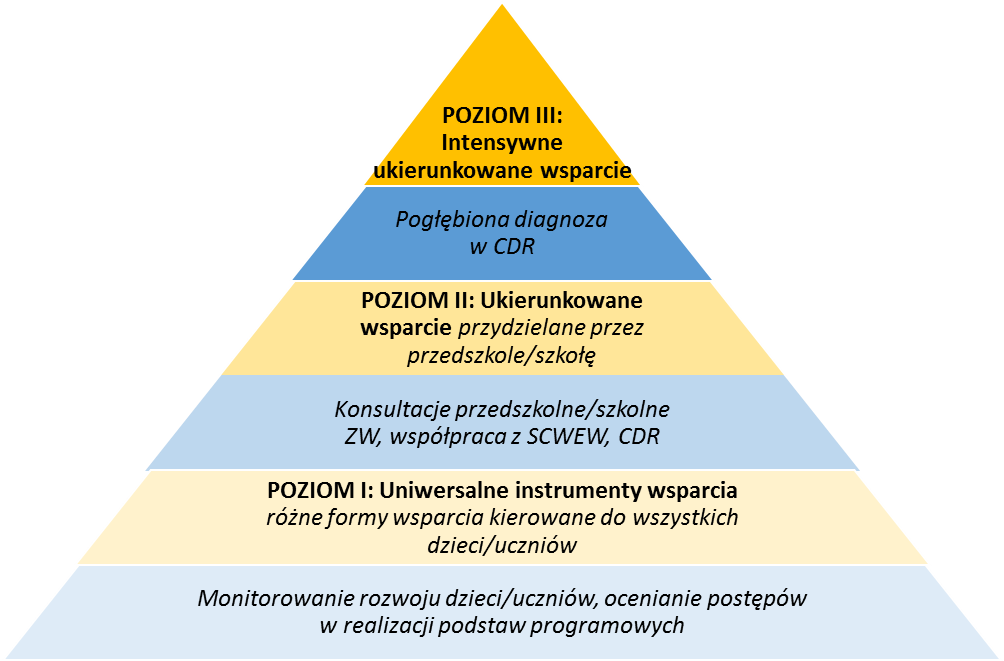 Działania związane z przydzielaniem i modyfikowaniem instrumentów wsparcia oraz oceną ich skuteczności są ustalane przez zespół wielospecjalistyczny z udziałem rodziców i w miarę możliwości oraz w sposób dostosowany do wieku osoby uczącej się. Prace zespołu są koordynowane przez koordynatora edukacji włączającej lub wyznaczonego przez niego nauczyciela lub specjalistę, który  w przypadku uczniów objętych wsparciem na poziomie III oraz słuchaczy objętych wsparciem na poziomie II  współpracuje z CDR. OcenianieOcenianie w modelu Edukacji dla wszystkich odnosi się do ustawicznego procesu obserwowania postępów edukacyjnych i rozwojowych osób uczących się oraz barier i trudności, jakich doświadczają w realizowaniu posiadanego potencjału. Tym samym ocenianie obejmuje: ocenę funkcjonalną odnoszącą się do całościowego funkcjonowania ucznia (proces), pomiar dydaktyczny wyrażający stopień opanowania zakładanych w podstawie programowej treści kształcenia oraz zachowania ucznia (etap procesu) oraz poziom kluczowych kompetencji, określonych w Profilu kompetencyjnym absolwenta. W związku z tym, że głównym celem tak rozumianego oceniania jest wspieranie rozwoju każdej osoby uczącej się, nabywania przez nią wiedzy i umiejętności przedmiotowych oraz kompetencji kluczowych, proponuje się określić je jako ocenianie dla rozwoju (rys. 7). Ocenianie to może być również określone jako ocenianie włączające. Ocenianie dla rozwoju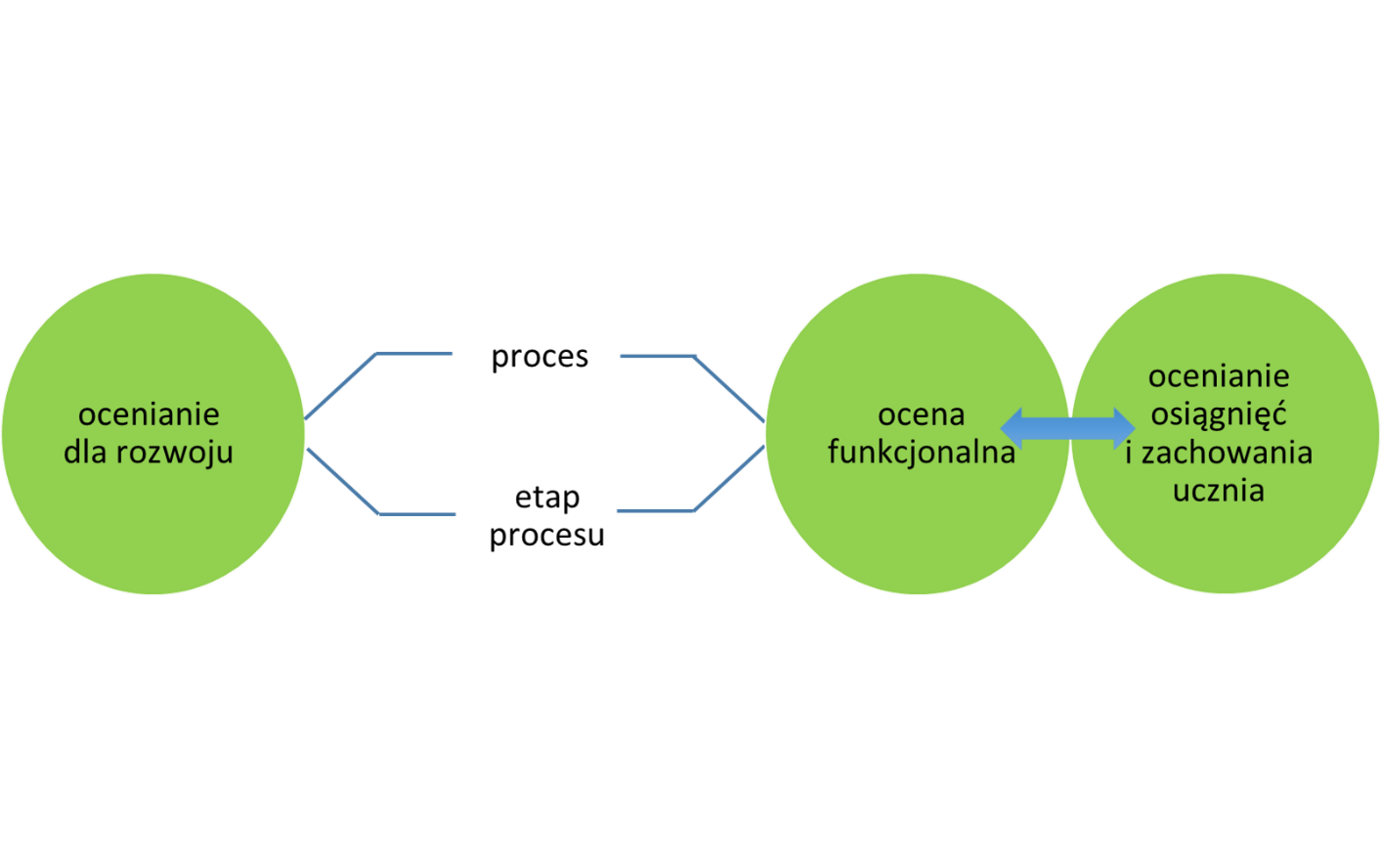 W aktualnych regulacjach ocenianie osiągnięć edukacyjnych ucznia polega na rozpoznawaniu przez nauczycieli poziomu i postępów w opanowaniu przez ucznia wiadomości i umiejętności w stosunku do wymagań określonych w podstawie programowej kształcenia ogólnego lub efektów kształcenia i kryteriów weryfikacji w podstawie programowej kształcenia w zawodzie szkolnictwa branżowego oraz wymagań edukacyjnych wynikających z realizowanych w szkole programów nauczania, a ocenianie bieżące z zajęć edukacyjnych ma na celu monitorowanie pracy ucznia oraz przekazywanie uczniowi informacji o jego osiągnięciach edukacyjnych pomagających w uczeniu się, poprzez wskazanie, co uczeń robi dobrze, co i jak wymaga poprawy oraz jak powinien dalej się uczyć. Ocena musi zatem przekładać się na strategię działania, a nie być jedynie numerycznym podsumowaniem jakiegoś działania. Ocena ma nie tylko informować, czego ktoś się nauczył, ale w jaki sposób może to zrobić. Jednocześnie opracowanie skutecznej strategii opanowania wymagań edukacyjnych musi być poprzedzone rozpoznaniem możliwości, predyspozycji i preferencji każdej osoby uczącej się – w innym przypadku ocena nie przełoży się na wzrost przyszłych osiągnięć ucznia, a także na możliwość obiektywnej oceny postępów. Konstruktywne stawianie ocen wymaga rozpoznania potencjału rozwojowego i barier w uczeniu się. W tym aspekcie ocenianie jest narzędziem ułatwiającym monitorowanie przez osobę uczącą się, rodziców oraz nauczycieli i specjalistów, procesu nabywania określonych w podstawie programowej wiedzy i umiejętności oraz kompetencji kluczowych, umożliwiających uczestnictwo osoby uczącej się w procesie nauczania-uczenia się na danym etapie kształcenia. Bez komplementarnego wsparcia w zakresie wykorzystania oceny funkcjonalnej (a więc bez uwzględniania czynników intra- i interpersonalnych oraz środowiskowych, determinujących realne uczestnictwo w procesie nauczania-uczenia się), ocena wyrażona stopniem staje się tylko nieudaną próbą zmierzenia za pomocą tego samego narzędzia zupełnie odmiennych, niewspółmiernych zjawisk.Ocenianie dla rozwoju zakłada, że w procesie realizacji podstawy programowej uczniowie są włączani w planowanie sposobów realizacji celów kształcenia, a następnie we wspólną ocenę tego, czego się nauczyli (współodpowiedzialność za proces uczenia się). W organizacji procesu nauczania-uczenia się wdrażane są metody i formy/sposoby pracy zachęcające uczniów do samodzielnej oceny swoich prac i wykonanych zadań oraz sposoby uczestniczenia w ocenie koleżeńskiej i podsumowaniu efektów własnej nauki (np. w postaci portfolio). Wspiera to zrozumienie kryteriów sukcesu, a przy okazji rozwija u uczniów takie zasoby transferowalne, jak autokrytycyzm, czy poczucie kompetencji. W procesie oceniania dla rozwoju racjonalnie uwzględnia się czynniki, które mają wpływ na osiągnięcia osób uczących się:okres rozwojowy osoby uczącej się, wiedzę i umiejętności zdobyte w okresie wcześniejszym,bariery ograniczające dostęp do treści nauczania i utrudnienia spowalniające tempo uczenia się, cechy emocjonalności osoby,aspiracje i cele osobiste w edukacji osoby uczącej się,długoterminowe cele kształcenia.Celami oceniania dla rozwoju są:dostarczanie uczniowi, jego rodzicom i nauczycielom informacji o:postępach i osiągnięciach edukacyjnych, tj. poziomie opanowanej wiedzy i umiejętności, z uwzględnieniem indywidualnych celów edukacyjnych i rozwojowych, jeśli takie zostały dla ucznia określone,zachowaniu ucznia,indywidualnym przebiegu rozwoju oraz indywidualnych postępach ucznia w nabywaniu wiedzy i umiejętności, określonych w podstawie programowej kształcenia ogólnego i/lub kształcenia w zawodzie oraz programach nauczania,tempie pracy i poziomie zaangażowania ucznia w realizację celów edukacyjnych i rozwojowych;wspieranie rozwoju ucznia poprzez:ułatwianie samopoznania, pomoc w budowaniu adekwatnej i stabilnej samooceny, kształtowanie mechanizmów samomotywowania i rezyliencji, rozwijanie umiejętności planowania i monitorowania własnego rozwoju,rozwijanie kompetencji w zakresie efektywnego uczenia się.Ocenianie dla rozwoju to ciągły proces udzielania adekwatnych informacji zwrotnych, które można wykorzystać w przyszłych działaniach dotyczących planowania ścieżki edukacji i koniecznych form wsparcia na poszczególnych etapach edukacji i tranzycji. Informacje te muszą być dostosowane do ich głównego odbiorcy, z uwzględnieniem czynników osobowych i kontekstu społecznego tak, aby ocenianie służyło rzeczywistemu pokazaniu postępów/osiągnięć, bez etykietowania i piętnowania osób ocenionych. Jest to szczególnie istotne w przypadku rozpoznawania i nazywania w ramach oceny funkcjonalnej wpływu konkretnej trudności/zaburzenia/dysfunkcji na funkcjonowanie osoby uczącej się wobec wyzwań edukacyjnych.Takie wieloaspektowe rozumienie oceniania wymaga odpowiedniego wyartykułowania w przepisach prawa oraz modyfikacji praktyki edukacyjnej w tym obszarze (poprzez działania szkoleniowo-doradcze oraz konkretne propozycje rozwiązań metodycznych – poradniki, narzędzia oceny funkcjonalnej i pomiaru kompetencji).Obszary działań służących osiągnięciu stanu docelowego Najważniejsze zmiany legislacyjne Główne działania wdrożeniowe - struktury i procesyIII.3.3. Wczesna pomoc i wychowanie przedszkolne Inwestycja w tworzenie optymalnych warunków rozwoju dzieci, począwszy od momentu narodzin, jest najbardziej efektywną i wymagającą najniższych nakładów finansowych inwestycją w zdrowe społeczeństwo. Im wcześniej zostaną wykryte nieprawidłowości w rozwoju dziecka oraz potrzeby wsparcia jego rodziny oraz udzielone zostanie wsparcie dziecka i jego rodziny, tym lepsze może przynieść efekty. Prawidłowe i efektywne wspieranie rozwoju małych dzieci stanowi fundament dla rozwoju szkolnictwa włączającego na kolejnych etapach kształcenia.Stan obecny Obecnie zadania w zakresie szeroko rozumianej wczesnej pomocy w odniesieniu do dzieci w wieku od urodzenia do rozpoczęcia wychowania przedszkolnego w systemie oświaty realizują poradnie psychologiczno-pedagogiczne (PPP) (na wniosek rodziców, bez konieczności spełnienia wymogów w zakresie dostępu) oraz zespoły wczesnego wspomagania rozwoju dziecka. Świadczą one usługi wyłącznie dla dzieci ze stwierdzoną niepełnosprawnością na podstawie opinii o potrzebie wczesnego wspomagania rozwoju dziecka. Lukę w zakresie wsparcia rozwoju dzieci zagrożonych niepełnosprawnością wypełnia częściowo Program rządowy „Za życiem”, który umożliwia objęcie wczesną pomocą w wiodących ośrodkach koordynacyjno-rehabilitacyjno-opiekuńczych (WOKRO) także dzieci, które nie mają stwierdzonej niepełnosprawności, ale rozpoznanie medyczne (wg ICD-10) wskazuje na zagrożenie ich rozwoju. W praktyce jednak dostęp do wczesnej pomocy jest często ograniczony do dzieci, u których stwierdzono niepełnosprawność lub postawiono rozpoznanie medyczne. Występują również trudności w dostępie do konsultacji lub terapii w rejonowej PPP lub WOKRO, co skutkuje późnym wykrywaniem zaburzeń, niekiedy dopiero w 3. roku życia. Nie wszystkim dzieciom z dysfunkcjami i ich rodzinom zapewnia się szybkie i adekwatne do potrzeb wsparcie. Działania prowadzone przez sektor zdrowia i opieki medycznej w niewystarczającym stopniu odnoszą się do oceny postępów rozwojowych dziecka w sferze poznawczej i psychicznej. Często zajęcia wspomagające rozwój organizowane są w minimalnym określonym w przepisach wymiarze i ograniczone wyłącznie do form pomocy dostępnych w podmiocie organizującym zajęcia WWR, nie zawsze w pełni odpowiadających na potrzeby dziecka i rodziny i planowane niezgodnie z wymaganiami. Po rozpoczęciu przez dziecko realizacji wychowania przedszkolnego poszerzają się możliwości w zakresie wspierania jego rozwoju w ramach realizacji podstawy programowej wychowania przedszkolnego, zajęć z zakresu pomocy psychologiczno-pedagogicznej organizowanych przez przedszkole lub PPP, a w przypadku dzieci z niepełnosprawnością – organizacji kształcenia specjalnego lub zajęć rewalidacyjno-wychowawczych. W ramach każdego z ww. instrumentów realizowane są działania wspierające rozwój dziecka na podstawie odrębnego programu (odpowiednio programu wczesnego wspomagania rozwoju dziecka, indywidualnego programu edukacyjno-terapeutycznego, programu zajęć rewalidacyjno-wychowawczych, programu zajęć specjalistycznych z zakresu pomocy psychologiczno-pedagogicznej), często według odrębnie ustalanych celów, różnymi metodami i przez inne osoby w różnych placówkach. Do możliwości wsparcia oferowanych w jednostkach systemu oświaty dochodzą oddziaływania rehabilitacyjne w podmiotach leczniczych oraz podmiotach świadczących pomoc rodzinie i pomoc społeczną. Aby uzyskać wsparcie dla dziecka, rodzice często zmuszeni są do ubiegania się o różne dokumenty (np. opinię o potrzebie wczesnego wspomagania rozwoju, orzeczenie o potrzebie kształcenia specjalnego lub orzeczenie o potrzebie zajęć rewalidacyjno-wychowawczych, orzeczenie o niepełnosprawności). Opracowywanie odrębnych programów nie tylko zajmuje czas, który mógłby być spożytkowany na bezpośrednią pomoc dziecku i rodzinie, ale również zwiększa ryzyko niespójności oddziaływań, co obniża ich skuteczność i jest nieefektywne finansowo. Nie ma ona także charakteru kompleksowego wsparcia skierowanego nie tylko do dziecka, ale również środowiska jego wychowania – rodziców, opiekunów, nauczycieli (pomoc skierowana jest przede wszystkim do dzieci i ma charakter terapeutyczny, kompensacyjny). Dodatkowo rozproszenie i/lub powielanie działań kierowanych do dziecka i rodziny wynika często z rozdzielności instytucjonalnej i organizacyjnej form wsparcia udzielanego dzieciom w okresie wychowania przedszkolnego - na podstawie opinii o potrzebie wczesnego wspomagania i/lub orzeczenia o potrzebie kształcenia specjalnego, i/lub opinii psychologiczno-pedagogicznej. Przedszkola doświadczają trudności związanych z zaspokajaniem zróżnicowanych potrzeb rozwojowych dzieci. Nie wszystkie potrzeby dzieci są wystarczająco wcześnie wykrywane i trafnie rozpoznawane, a w wielu przypadkach, pomimo rozpoznania potrzeby w zakresie wsparcia, nie wszystkie dzieci je otrzymują. Wiele dzieci doświadczających utrudnień w funkcjonowaniu, np. uwarunkowanych niepełnosprawnością, stanem zdrowia, które mogłyby z powodzeniem uczestniczyć w i wychowaniu przedszkolnym razem z rówieśnikami, nie jest przyjmowanych do przedszkola ogólnodostępnego w miejscu zamieszkania.Stan docelowyOddziaływania, które mają na celu wspieranie rozwoju dzieci w wieku od urodzenia do rozpoczęcia nauki w szkole, określa się jako „wczesne wspomaganie rozwoju dziecka i wspieranie rodziny” (WWR). WWR rozumiane jest jako wszystkie międzyresortowe oddziaływania pomocowe skierowane do rodzin oczekujących narodzin dziecka, u którego stwierdzono wady rozwojowe lub ich ryzyko oraz wychowujących dzieci w okresie od urodzenia dziecka do rozpoczęcia realizacji obowiązku szkolnego, ukierunkowane na wsparcie dziecka w rozwoju i włączenia społecznego.Organizacja systemu wczesnego wspomagania rozwoju dziecka (WWR) opiera się na założeniu o decydującej roli wsparcia społecznego i wiodącej roli rodziny oraz otoczenia we wspomaganiu rozwoju dziecka, a także wzmacnianiu kompetencji rodziców i ich wiary w siebie. Zaproponowane rozwiązania oparte są na biopsychospołecznym modelu rozumienia funkcjonowania człowieka i zakładają podejście ekologiczne, ekosystemowe. Zakres i rodzaj wsparcia dla dziecka i jego rodziny wynika z oceny funkcjonalnej i uwzględnia działania ukierunkowane na rozwijanie potencjału oraz wzmacnianie integracji społecznej rodziny. W proponowanym modelu WWR akcentuje się wykorzystanie w procesie wspomagania rozwoju dziecka jego zasobów środowiskowych. Jakość i efektywność wczesnej pomocy jest zapewniana poprzez:wzmocnienie działań profilaktycznych i wczesne wykrywanie zaburzeń rozwojowych u dzieci,poszerzenie grupy adresatów wsparcia, którym jest nie tylko dziecko, ale również rodzina i środowisko pozarodzinne, wzmocnienie wspomagania rozwoju dzieci w ramach opieki nad dziećmi do lat 3 oraz wychowania przedszkolnego,określenie standardów WWR opartych na wzmacnianiu potencjału rodziny (w zakresie prowadzenia działań diagnostycznych, realizacji WWR, monitorowania postępów w rozwoju dzieci oraz ewaluacji działań pomocowych), które ujęte zostaną w regulacjach prawnych,zintegrowanie dotychczas zapewnianych instrumentów wsparcia – pomoc udzielana na podstawie jednego planu WWR, koordynację działań i wdrożenie współpracy międzysektorowej w zakresie pomocy dziecku i rodzinie na poziomie lokalnym, elastyczne rozwiązania organizacyjne w zakresie formy, miejsca i czasu realizacji WWR.Wczesne wspomaganie rozwoju dzieci i wsparcie rodzin jest koordynowane przez CDR od momentu stwierdzenia potrzeby objęcia dziecka i rodziny wsparciem, do podjęcia nauki w szkole. Do zadań CDR należy stworzenie powiatowej sieci WWR, którą tworzą współpracujące ze sobą podmioty udzielające pomocy skierowanej do dzieci i rodzin w różnych sektorach: oświaty, ochrony zdrowia, pomocy społecznej, pomocy rodzinie i zabezpieczenia społecznego.Powiatowa sieć WWR koordynowana przez CDR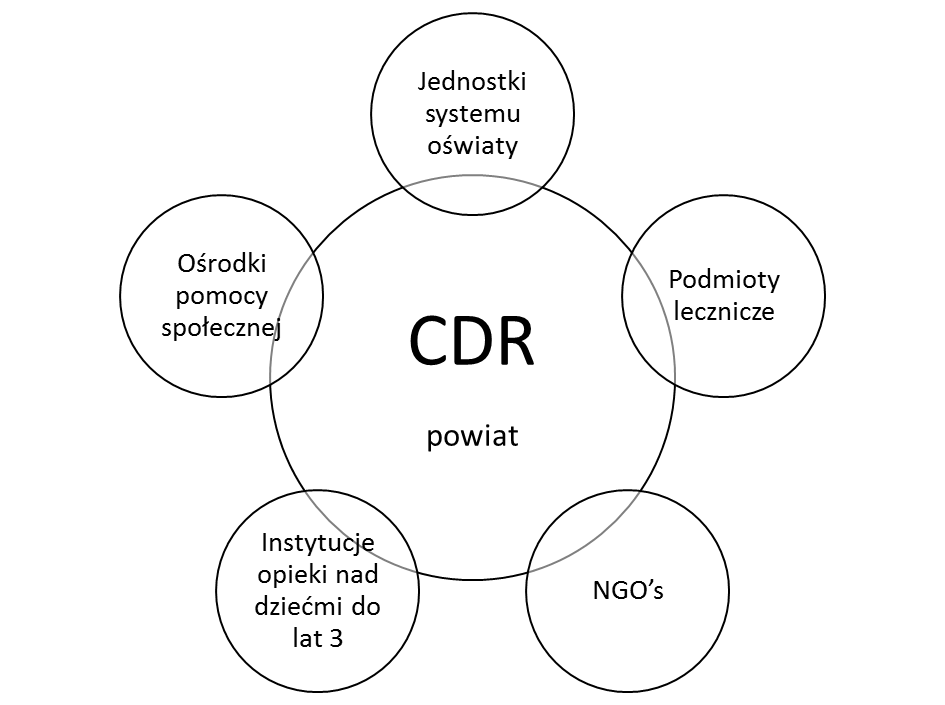 Rozpoznanie potrzeby wczesnego wspomagania dziecka i rodziny dokonywane jest na wniosek rodziców w CDR lub wskazanym przez tę placówkę zespole WWR działającym w innej jednostce lub przez wielospecjalistyczny zespół działający w przedszkolu, w którego skład wchodzą specjaliści przedszkolni (psycholog, pedagog specjalny edukacji włączającej, logopeda) i nauczyciel prowadzący zajęcia z dzieckiem oraz – w zależności od potrzeb – specjaliści z SCWEW, CDR lub zespołu WWR wskazanego przez CDR (o ile w przedszkolu nie działa taki zespół). Efektem oceny funkcjonalnej jest sporządzenie profilu funkcjonalnego dziecka i ekomapy, które są podstawą planowania działań wspierających rozwój dziecka i wsparcie rodziny. Jeśli działania wspierające są konieczne, określany jest poziom referencyjny wsparcia. Profil funkcjonalny oparty jest na klasyfikacji ICF i uwzględnia istotne sfery funkcjonowania dziecka tj. sferę poznawczą, w tym język i komunikację, samodzielność, socjalizację, małą i dużą motorykę, funkcjonowanie w sferze zmysłów, formy aktywności, preferencje i zainteresowania, jak również czynniki kontekstowe (uwarunkowania środowiskowe społeczne i fizyczne oraz osobowe). Wsparcie udzielane jest na trzech poziomach referencyjnych. Zakres udzielanego wsparcia na każdym poziomie dostosowany jest do potrzeb rodziny i dziecka.Wsparcie udzielane jest na trzech poziomach referencyjnych: poziom 1 (monitorowanie rozwoju dziecka, wsparcie edukacyjne i specjalistyczne dla dzieci z niewielkimi trudnościami w funkcjonowaniu), poziom 2 (diagnostyczno-terapeutyczny, obejmuje wsparcie edukacyjne i specjalistyczne dla dzieci z trudnościami w funkcjonowaniu o średnim nasileniu) lub poziom 3 (intensywne wielospecjalistyczne wsparcie diagnostyczno-terapeutyczne, realizacja międzysektorowego wsparcia rodziny i dziecka z trudnościami w funkcjonowaniu o dużym nasileniu). Rozpoznanie potrzeby wczesnego wspomagania dziecka i rodziny dokonywane jest na wniosek rodziców. Działania w zakresie WWR są elementem wsparcia udzielanego przez instytucje opieki nad dziećmi do lat 3 oraz placówki wychowania przedszkolnego.Zakres udzielanego wsparcia na każdym poziomie dostosowany jest do potrzeb rodziny i dziecka, z uwzględnieniem wieku życia dziecka, stopnia i charakteru doświadczanych przez dziecko i rodzinę trudności w funkcjonowaniu, dostępności do form wsparcia w środowisku zamieszkania rodziny. Ustalenie poziomu referencyjnego wsparcia następuje w toku oceny funkcjonalnej przeprowadzanej przez zespół WWR instytucji koordynującej lub w podmiotach realizujących WWR wskazanych przez instytucję koordynującą, które dysponują specjalistyczną kadrą posiadającą wiedzę i umiejętności oraz doświadczenie w zakresie przeprowadzenia oceny funkcjonalnej, adekwatnie do wieku życia dziecka oraz charakteru trudności doświadczanych przez dziecko i rodzinę. Zespół WWR na III poziomie referencyjnym zobowiązany jest do współpracy w sieci wsparcia z podmiotami leczniczymi w celu zapewnienia dostępu do konsultacji lekarzy specjalistów (pediatry, neurologa, psychiatry dziecięcego, laryngologa, okulisty itp.), psychoterapeuty, terapeuty rodzin, jeśli wymaga tego postępowanie diagnostyczno-terapeutyczne oraz podmiotami zapewniającymi wsparcie społeczne rodziny, w tym asystenta rodziny, opiekę wytchnieniową. Podmioty realizujące zadania WWR na poziomie III mogą realizować również zadania wskazane przez instytucję koordynującą dla dzieci i ich rodzin w zakresie I i II poziomu referencyjnego.CDR zapewnia oddziaływania pomocowe na wszystkich poziomach referencyjnych. W instytucjach opieki nad dziećmi do lat 3 lub w placówkach wychowania przedszkolnego wsparcie udzielane jest co najmniej na I i II poziomie. W przypadku dzieci objętych opieką w placówkach, które nie udzielają wsparcia na poziomie III, działania pomocowe uzupełnia się o brakujące komponenty w podmiocie wskazanym przez CDR (w ramach zadań własnych tego podmiotu lub na podstawie umowy/porozumienia) albo w CDR . Dla każdego dziecka, u którego w wyniku oceny funkcjonalnej (realizowanej wspólnie przez zespół specjalistów z różnych sektorów, w tym zdrowia) stwierdzono potrzebę objęcia WWR, opracowuje się indywidualny plan wczesnego wspomagania rozwoju dziecka i wsparcia rodziny (IPWWR), który obejmuje wszystkie oddziaływania pomocowe skierowane do dziecka oraz jego rodziny. Opracowanie i realizację IPWWR w odniesieniu do dzieci nieuczęszczających do przedszkoli WWR zapewniają zespoły wczesnego wspomagania (w CDR lub placówce wskazanej przez CDR). W przypadku dziecka objętego wychowaniem przedszkolnym IPWWR jest opracowywany przez wielospecjalistyczny zespół, który realizuje zadania określone w planie (IPWWR) oraz – w zależności od możliwości przedszkola – w zespole WWR, zgodnie z potrzebami w tym zakresie określonymi w IPWWR i specjalizacją zespołu. Jeśli dziecko we wcześniejszych latach korzystało z WWR, to postępowanie na etapie wychowania przedszkolnego jest konsekwentną kontynuacją wcześniejszych działań. Adekwatne do rozpoznanych potrzeb formy wspomagania rozwoju dzieci na co najmniej I i II poziomie referencyjnym są zapewniane przez specjalistów przedszkolnych.Realizacja IPWWR odbywa się w miejscu, czasie i formach uzgodnionych z rodzicami oraz z ich udziałem. Preferowane jest naturalne środowisko dziecka – dom, żłobek, przedszkole i inne instytucje opiekuńczo-edukacyjne. Skład zespołu WWR ustalany jest z uwzględnieniem przygotowania kadr i ich lokalizacji, tak by zminimalizować obciążenia związane z dojazdem (w tym koszty). Działania wspierające zawsze adresowane są do środowiska rodzinnego/wychowawczego (uruchamianie zasobów środowiskowych), mogą być też adresowane do samego dziecka. Ewaluacja i modyfikacja IPWWR dokonywana jest na bieżąco, w miarę potrzeb, na podstawie wyników monitorowania postępów dziecka. Jeśli opóźnienia lub zaburzenia rozwoju dziecka nie zostaną wyeliminowane na skutek podjętych działań, możliwa jest zmiana poziomu referencyjnego udzielanej pomocy - z I na II lub z II na III.Każdemu dziecku objętemu wychowaniem przedszkolnym zapewnia się wysoką jakość usług we wczesnej edukacji włączającej. W toku realizacji podstawy programowej i uczestnictwa w zajęciach grupy nauczyciele koncentrują uwagę na potrzebach rozwojowych wszystkich dzieci w zróżnicowanej grupie. W przypadku dziecka napotykającego na ograniczenia w codziennym funkcjonowaniu, włączenie do grupy rówieśniczej odbywa się w warunkach starannie dostosowanych do jego potrzeb. Stałym elementem pracy przedszkola jest badanie dostępności środowiska przedszkolnego, opinii i potrzeb rodziców dzieci oraz aktywności i uczestnictwa dzieci w zajęciach wychowania przedszkolnego. Monitorowanie dostępności środowiska przedszkolnego służy wykrywaniu potencjalnych barier, które mogą utrudniać rozwój dzieci i realizację podstawy programowej wychowania przedszkolnego. Rozwój dziecka i postępy w realizacji podstawy programowej wychowania przedszkolnego, w tym ocena gotowości szkolnej dziecka są dokonywane na bieżąco, monitorowane przez nauczycieli i specjalistów przedszkolnych oraz rodziców dzieci . Zadania w tym zakresie są obecnie określone w przepisach. Monitorowanie postępów w rozwoju dziecka oraz potrzeb rodziny w zakresie przygotowania do rozpoczęcia przez dziecko edukacji szkolnej jest podstawą do kontynuacji, rozszerzenia lub uruchomienia działań wspomagających w trybie bieżącej pracy lub konsultacji przedszkolnych prowadzonych przez wielospecjalistyczny zespół z udziałem rodziców dziecka. Efektywne włączenie poprzedza ocena funkcjonalna, wszechstronnie określająca potrzeby i możliwości dziecka oraz kontekst środowiskowy. Wyniki tej oceny stanowią podstawę do określenia celów, form, metod i środków dodatkowego wspomagania rozwoju oraz rozwiązań organizacyjnych dotyczących włączania do grupy w bieżącej pracy.  W każdym przedszkolu zapewnia się pomoc dzieciom i rodzinom na I i II poziomie referencyjnym, której zgodnie z IPWWR udzielają nauczyciele i specjaliści przedszkolni. Odpowiedzią na zróżnicowane potrzeby rozwojowe dzieci jest możliwość wcześniejszego przyjęcia dziecka do szkoły lub odroczenia obowiązku szkolnego i przedłużenia okresu przygotowawczego w przedszkolu o jeden rok. Gmina jest zobowiązana zapewnić dziecku miejsce w obwodowej szkole podstawowej lub w placówce wychowania przedszkolnego. Przedszkole, we współpracy z rodzicami dziecka, prowadzi działania związane ze wspieraniem procesu adaptacji dziecka w przedszkolu oraz przejścia do szkoły podstawowej – w zależności od potrzeb - we współpracy z organem prowadzącym odpowiednio przedszkole lub szkołę i/lub ze SCWEW. Szkoła podstawowa współpracuje z przedszkolem i zapewnia każdemu dziecku rozpoczynającemu naukę w klasie I odpowiednie wsparcie – w zależności od potrzeb – kontynuację realizacji celów zawartych w IPWWR lub podjęcie postępowania edukacyjno-specjalistycznego na podstawie rozpoznania potrzeb dokonywanego w szkole. Szczegółowy opis nowych rozwiązań w zakresie wczesnego wspomagania rozwoju dzieci i wsparcia rodzin został przedstawiony w odrębnym dokumencie pn. „Nowy model wczesnego wspomagania rozwoju dzieci i wsparcia rodzin”. Obszary działań służących osiągnięciu stanu docelowego Najważniejsze zmiany legislacyjne Główne działania wdrożeniowe - struktury i procesyIII.3.4. Doradztwo zawodowe, kształcenie w zawodzie i wejście na rynek pracy Stan obecnyW ostatnich latach kształcenie zawodowe w Polsce przeszło duże zmiany. Przeprowadzona reforma miała na celu odbudowę prestiżu i poprawę jakości i efektywności kształcenia w poszczególnych zawodach. Nowy system szkolnictwa branżowego został dostosowany do potrzeb rynku pracy i nowoczesnej gospodarki, zgodnie z założeniami i celami Strategii na rzecz Odpowiedzialnego Rozwoju do roku 2020 (z perspektywą do 2030 r.) – SOR. Najważniejsze wprowadzone zmiany to: nowa struktura kształcenia: (branżowa szkoła I stopnia, pięcioletnie technikum, branżowa szkoła II stopnia;stałe monitorowanie potrzeb rynku pracy;obowiązkowa współpraca szkół z pracodawcami; staże uczniowskie u pracodawców;obowiązek przystąpienia do egzaminu zawodowego – warunkiem promocji i ukończenia szkoły;obowiązkowe szkolenia branżowe dla nauczycieli kształcenia zawodowego.Obowiązkowe stało się także prowadzenie działań z zakresu doradztwa zawodowego. Istotną zmianą w kształceniu zawodowym była zmiana programowa w zakresie poszczególnych zawodów. Zmiany te opisują podstawy programowe kształcenia w zawodach szkolnictwa branżowego, określone rozporządzeniem Ministra Edukacji Narodowej  z dnia 16 maja 2019 r. w sprawie podstaw programowych kształcenia w zawodach szkolnictwa branżowego oraz dodatkowych umiejętności zawodowych w zakresie wybranych zawodów szkolnictwa branżowego. Nowa podstawa programowa kształcenia w zawodach szkolnictwa branżowego została opracowana z udziałem przedstawicieli rynku pracy i była szeroko konsultowana podczas seminariów, konferencji i spotkań z przedstawicielami danej branży i resortu odpowiedzialnego za dana grupę zawodów. Wprowadzono możliwość przygotowania uczniów do uprawnień zawodowych w wybranych zawodach, dla których takie umiejętności są wymagane. Ponadto w kształceniu zawodowym wprowadzono możliwość realizacji treści nauczania wykraczających poza zakres podstawy programowej w formie dodatkowych umiejętności zawodowych, kwalifikacji rynkowych funkcjonujących w ZSK, uprawnień zawodowych lub treści nauczania uzgodnionych z pracodawcą.  Zmieniono także model finansowania kształcenia zawodowego wraz z wprowadzeniem zachęt finansowych dla pracodawców, szkół i osób uczących się. Nowe rozwiązania niewątpliwie uelastyczniły możliwości zdobywania i potwierdzania kwalifikacji zawodowych, zwiększając szanse na odnalezienie się na rynku pracy również osób doświadczających trudności w funkcjonowaniu, ograniczających im wykonywanie określonych czynności zawodowych. Przykładem takich rozwiązań jest wprowadzenie możliwości potwierdzania kwalifikacji rynkowych oraz poszerzenie możliwości kształcenia zawodach o charakterze pomocniczym, adresowanych do osób z niepełnosprawnościami. Większość zmian weszła w życie z dniem 1 września 2019 r.Nadal jednak utrzymują się trudności w zakresie realizacji w praktyce prawa do włączającego systemu kształcenia zawodowego o wysokiej jakości, wynikającego z KON oraz Europejskiego Filaru Praw Socjalnych, jak również celów określonych w SOR (aneks 2). Etap kształcenia zawodowego jest bowiem jedynym etapem na którym nadal dominuje kształcenie prowadzone w szkołach i placówkach specjalnych. Uczy się w nich aż 68% uczniów/słuchaczy  posiadających orzeczenie o potrzebie kształcenia specjalnego. W przypadku szkół policealnych wskaźnik ten jest znacząco wyższy i wynosi ponad 86%, co oznacza, że tylko 14% słuchaczy uczęszcza do ogólnodostępnych szkół policealnych. W systemie funkcjonują również trzyletnie szkoły specjalne przysposabiające do pracy, przeznaczone dla osób z niepełnosprawnością intelektualną w stopniu umiarkowanym i znacznym oraz niepełnosprawnościami sprzężonymi. Od 2017 r. obowiązuje w tych szkołach nowa podstawa programowa kształcenia ogólnego, która skupia się na efektywnym przygotowaniu uczniów do dorosłości, w tym w praktycznym przysposobieniu do podjęcia zatrudnienia na otwartym/chronionym rynku pracy. Wielu absolwentów tych szkół nie podejmuje jednak pracy, pozostając w domu pod opieką rodziny lub stając się uczestnikami warsztatów terapii zajęciowej, gdzie liczba miejsc jest ograniczona. Szkoły tego typu nie są związane z określonym rodzajem branży, nie uczą wykonywania konkretnego zawodu. Tym samym absolwenci nie zdobywają kwalifikacji do wykonywania żadnego zawodu, otrzymując świadectwo ukończenia szkoły przysposabiającej do pracy. Na tej podstawie trudno jest pracodawcy ocenić kompetencje absolwenta tej szkoły. Na podobnych założeniach programowych opiera się oferta oddziałów przysposabiających do pracy funkcjonujących w szkołach podstawowych, chociaż skierowana jest ona do innych adresatów. Do oddziałów tych przyjmuje się uczniów, którzy ukończyli 15. rok życia i nie rokują ukończenia szkoły podstawowej w normalnym trybie oraz którzy otrzymali promocję do klasy VII albo nie otrzymali promocji do klasy VIII. Przyjęcie ucznia do takiego oddziału wymaga posiadania opinii wydanej przez lekarza oraz opinii PPP, z której wynika zasadność nauki przez ucznia w takim oddziale. Zadania w zakresie wspierania młodzieży zaniedbanej wychowawczo i wymagającej specjalnej troski, niedostosowanej społecznie, opóźnionej w cyklu kształcenia lub nierealizującej obowiązku szkolnego i obowiązku nauki, zapewnianie jej warunków do kontynuowania kształcenia ogólnego i zawodowego oraz podwyższania kwalifikacji ogólnych i zawodowych, przekwalifikowania oraz podejmowania kształcenia ustawicznego, realizują Ochotnicze Hufce Pracy. OHP prowadzą centra kształcenia i wychowania, ośrodki szkolenia i wychowania oraz rejonowe ośrodki szkolenia zawodowego młodzieży. Rozwijany obowiązkowy system doradztwa zawodowego wymaga wzmocnienia pod kątem wspierania osób, które doświadczają trudności w wyborze kierunku kształcenia i zawodu z uwagi na stan zdrowia lub niepełnosprawność. Określanie możliwości, predyspozycji i barier powinno opierać się na ocenie funkcjonalnej w której – w zależności od potrzeb  udział biorą również lekarze medycyny pracy. Lekarze medycyny pracy są obecnie zaangażowani dopiero na etapie ubiegania się o przyjęcie do szkoły ponadpodstawowej lub na kwalifikacyjny kurs zawodowy lub w trakcie odpowiednio kształcenia lub realizacji kursu jeśli w trakcie praktycznej nauki zawodu lub stażu uczniowskiego występuje narażenie na działanie czynników szkodliwych, uciążliwych lub niebezpiecznych dla zdrowia. Wiedza i doświadczenie lekarzy medycyny pracy mogłaby wesprzeć młodych ludzi w poszukiwaniu możliwości kształcenia zawodowego, a w przyszłości wykonywania zawodu. Zasadne jest również większe zaangażowanie w proces oceny predyspozycji zawodowych oraz planowania ścieżki kształcenia i zawodu osób uczących się i ich rodzin. Pozwoli to na budowanie postaw sprzyjających podjęciu zatrudnienia po okresie kształcenia (np. przekonania, że osoba na miarę swoich możliwości może pracować lub być aktywna zawodowo) oraz pobudzi do podejmowania świadomych działań ukierunkowanych na rozwijanie kompetencji w trakcie uczenia się przez całe życie, także w ramach edukacji nieformalnej. Ograniczenia wynikające z stanu zdrowia czy niepełnosprawności często sprawiają, że osoby te nie są w stanie sprostać wymaganiom wszystkich kwalifikacji składających się na dany zawód, podczas gdy osoby te mogłyby wykonywać określone czynności na danym stanowisku pracy. Ograniczania dostępu do kształcenia zawodowego osób z niepełnosprawnościami często bywa mylnie łączone z ryzykiem obniżania wymagań wobec tych osób, a w konsekwencji przyczyniania się do obniżania jakości kształcenia zawodowego. W rzeczywistości wszystkie osoby chcące podjąć kształcenie zawodowe muszą spełnić te same warunki dostępu do kształcenia w zawodzie i jego wykonywania, niezależnie od rodzaju szkoły, do jakiej uczęszczają. Według tych samych wymagań dla wszystkich uczniów lub absolwentów przeprowadzane są również egzaminy zawodowe. Istnieje zatem potrzeba uzupełnienia stworzonych ścieżek kształcenia zawodowego o rozwiązania, które  w powiązaniu z potrzebami rynku pracy oraz celami rehabilitacji społecznej  umożliwią kształcenie zawodowe i potwierdzanie kwalifikacji zawodowych na różnych poziomach Polskiej Ramy Kwalifikacji. Pomimo tego, że osoby ze zróżnicowanymi możliwościami pracują razem w tym samym miejscu pracy, nie zawsze mogą uczyć się razem. Zasadnym jest umożliwienie wspólnej realizacji kształcenia teoretycznego oraz praktycznej nauki zawodu (PNZ) przez uczniów w branżowych szkołach I stopnia kształcących się w zawodach danej branży, w tym zawodach o charakterze pomocniczym (ZP). Obecnie bowiem kształcenie w ZP, które jest zarezerwowane dla osób z niepełnosprawnością, odbywa się w odrębnych oddziałach, do których nie uczęszczają uczniowie bez niepełnosprawności (ci nie mogą uczyć się w ZP), co wyklucza uczniów kształcących się W ZP z ogólnodostępnego nurtu kształcenia.W obecnym stanie prawnym brak jest również rozwiązań w zakresie wspierania procesu przejścia z systemu edukacji na rynek pracy, co pozwoliłoby na efektywne wykorzystanie zasobów oferowanych przez resorty: edukacji, pracy i pomocy społecznej oraz stymulowałyby współpracę pomiędzy różnymi sektorami. Konsekwencjami powyższego są takie niekorzystne zjawiska jak: przedłużanie okresu kształcenia ponadpodstawowego przez osoby z niepełnosprawnościami często bez zakończenia tego kształcenia uzyskaniem kwalifikacji w zawodzie/zawodach, niepodejmowanie zatrudnienia lub zatrudnienie poniżej kwalifikacji (underemployment). Oznacza to nie tylko niewykorzystanie potencjału osób z niepełnosprawnościami, lecz także nieefektywne wykorzystanie nakładów przeznaczanych na kształcenie.  Stan docelowyOferta kształcenia zawodowegoPostulowanym rozwiązaniem jest uzupełnienie oferty kształcenia zawodowego o rozwiązania dla osób, które z uwagi na ograniczenia w funkcjonowaniu, wynikające np. ze stanu zdrowia czy niepełnosprawności, nie są w stanie nabyć kwalifikacji w aktualnie dostępnych zawodach, w tym zawodach o charakterze pomocniczym. W celu zwiększenia ich szans na rynku pracy proponuje się wyodrębnienie, we współpracy z pracodawcami, zawodów obejmujących wykonywanie prostych czynności zawodowych (kwalifikacje na poziomie I lub II PRK). Kształcenie w danym zawodzie obejmowałoby zestaw wybranych efektów uczenia się (wiedza, umiejętności, kompetencje społeczne nabyte w procesie uczenia się) dla określonych zawodów danej branży. W dalszym ciągu powinna być poszerzana lista zawodów o charakterze pomocniczym (ZP). Powinna także zostać otwarta możliwość kształcenia w ZP nie tylko dla uczniów z niepełnosprawnością intelektualną w stopniu lekkim, ale dla wszystkich, których poziom funkcjonowania uwarunkowany niepełnosprawnością uniemożliwia naukę w innych, aktualnie dostępnych zawodach, a jednocześnie nie stanowi przeciwwskazania do praktycznej nauki zawodu. Podniesieniu jakości przygotowania zawodowego osób kształcących się w zawodach pomocniczych sprzyjałoby także wprowadzenie zajęć praktycznych u pracodawców w toku nauki w tych zawodach.Proponuje się również zniesienie barier w zakresie dostępu do zawodów obecnie dedykowanych wyłącznie osobom z niepełnosprawnościami, z wyjątkiem zawodów o charakterze pomocniczym. Nie tylko kształcenie w tych zawodach wspólnie z osobami bez niepełnosprawności jest niemożliwe, lecz także dostęp do tego kształcenia jest utrudniony ze względu na często zbyt małą liczbę chętnych zgłaszających się do danej szkoły, co zazwyczaj sprawia, że kształcenie takie nie jest uruchamiane. Ścieżki kształcenia zawodowegoDostępne ścieżki kształcenia zawodowego odpowiadają na potrzeby wszystkich osób uczących, których możliwości psychofizyczne są zróżnicowane. Ścieżki te prowadzą do uzyskania kwalifikacji w zawodzie przyporządkowanym do danej branży. Oznacza to, że dotychczasowe szkoły specjalne przysposabiające do pracy (SSPP) stają się branżowymi szkołami przysposabiającymi do pracy (BSPP) , które tak jak branżowe szkoły I i II stopnia (BS I i II), technika i szkoły policealne, również prowadzą kształcenie w zawodach określonych w klasyfikacji zawodów szkolnictwa branżowego. Dokumentem potwierdzającym uzyskanie kwalifikacji w zawodzie jest certyfikat kwalifikacji zawodowej i dyplom zawodowy otrzymany po zdaniu egzaminów zawodowych wraz z określonym poziomem PRK:branżowe szkoły przysposabiające do pracy kształcą w zawodach na poziomie I lub II PRK,branżowe szkoły I i II stopnia, technika oraz szkoły policealne kształcą w zawodach, w tym ZP, co do zasady odpowiednio na poziomach II-V PRK.Decyzja o wyborze zawodu czy ścieżki edukacyjnej ucznia ma charakter indywidualny, w której uwzględnia się możliwości psychofizyczne, predyspozycje i zainteresowania zawodowe oraz stan zdrowia. Kandydat musi spełnić wymagania zdrowotne, aby móc realizować praktyczną naukę zawodu. Wspieraniu osób uczących się w podejmowaniu tych decyzji służy proces oceny funkcjonalnej, który precyzyjniej niż obecne przyporządkowanie do jednego z rodzajów niepełnosprawności, określa możliwości, potencjał oraz ograniczenia funkcjonalne osoby uczącej się. Zapewniona jest możliwość płynnego przechodzenia między ścieżkami edukacyjnymi w trakcie realizacji edukacji zawodowej na różnych jej poziomach, a proces przejścia jest wspierany. Kształcenie branżowe dla uczniów/słuchaczy, których poziom funkcjonowania umożliwia realizację podstawy programowej w zawodzie na poziomie III lub IV PRK (w tym w zawodzie o charakterze pomocniczym), zapewnia dostosowanie metod i form pracy oraz warunki kształcenia. Szkoła wspierana jest przez SCWEW i współpracuje z CDR. W celu rozwijania praktyk włączających, powstaje sieć współpracy i wymiany praktyk pomiędzy szkołami i instytucjami (pracodawcami, instytucjami rynku pracy), z którymi szkoły współpracują. W celu wsparcia uczniów w procesie rozwijania kompetencji zawodowych, a także ich rodziców i nauczycieli realizujących włączające kształcenie w zawodach, szkoły dysponują szerokim wachlarzem metod i strategii edukacyjnych oraz dysponować różnymi instrumentami wsparcia, w tym np. możliwością konsultacji specjalisty szkolnego, zapewnieniem dodatkowej kadry podczas zajęć (nauczyciela, specjalisty, asystenta ucznia), wsparciem ze strony SCWEW oraz – w zależności od potrzeb – trenera pracy zatrudnionego w agencji zatrudnienia w trakcie zajęć praktycznych. Szkoła może otrzymać dotację na zakup niezbędnego sprzętu i oprogramowania specjalistycznego (w ramach części oświatowej subwencji ogólnej, a w przypadku indywidualnego oprzyrządowania dla osoby uczącej się z niepełnosprawnością  z środków PFRON).Należy dążyć do umożliwienia przyjmowania przez szkoły specjalne prowadzące kształcenie zawodowe (BS I i II, technika i szkoły policealne) także kandydatów bez niepełnosprawności, niedostosowania społecznego czy zagrożenia tym niedostosowaniem, a docelowo przekształcenie się tych szkół w szkoły ogólnodostępne danego typu. Jednocześnie posiadając bogate doświadczenie w pracy z uczniami z trudnościami w funkcjonowaniu mogą pełnić rolę szkoły ćwiczeń lub SCWEW. W przypadku, gdy do oddziału uczęszczają uczniowie z ograniczeniami w funkcjonowaniu, istnieje możliwość zmniejszenia liczebności uczniów w oddziale, realizacji wybranych zajęć online, w mniejszych grupach lub indywidualnie. Adresatami oferty BSPP są osoby uczące się, których poziom funkcjonowania, określony w toku OF, uniemożliwia kształcenie w zawodach o charakterze pomocniczym natomiast mogą się kształcić w zawodach na poziomie I lub II PRK. BSPP współpracują ze branżowymi szkołami I stopnia. Preferowanym rozwiązaniem jest działanie SPP i BSI w jednym zespole, co wspiera możliwości płynnego przejścia pomiędzy ścieżkami kształcenia i optymalizuje wykorzystanie zasobów kadrowych specjalistów. Zespoły szkół mogą tworzyć także szkoły tego samego typu. W celu jak najlepszego przygotowania uczniów do wejścia na rynek pracy oraz jak najbardziej samodzielnego funkcjonowania w życiu dorosłym, kształcenie w tych SPP obejmuje również zajęcia praktyczne, które organizowane są w środowisku pracy i odbywają się, ze względu na specyfikę funkcjonowania uczniów, w zespołach nie większych niż cztery osoby. Jeśli zachodzi taka potrzeba, realizację zajęć praktycznych przez ucznia wspomaga trener pracy z agencji zatrudnienia (praktyki wspomagane). Szkoły zobowiązane są do współpracy z instytucjami rynku pracy, pracodawcami, ośrodkami pomocy społecznej, pracodawcami oraz innymi podmiotami działającymi na rzecz osób z niepełnosprawnościami i ich rodzin.Doradztwo zawodoweIstotnym składnikiem właściwie funkcjonującego systemu kształcenia zawodowego i przejścia na rynek pracy jest doradztwo zawodowe, które ma na celu rozpoznanie przez każdego ucznia zainteresowań i predyspozycji zawodowych. Sprzyja temu opracowywanie w klasie VII szkoły podstawowej indywidualnego profilu zainteresowań zawodowych (IPZZ). IPZZ jest przygotowywany przez ucznia przy wsparciu doradcy zawodowego. Na bazie IPZZ w klasie VIII opracowywany jest indywidualny profil edukacyjno-zawodowy (IPE-Z), który  w zależności od potrzeb  jest uzupełniany o ocenę lekarza medycyny pracy. Wykorzystanie w doradztwie zawodowym profili tworzonych z udziałem osób uczących się rozwija ich świadomość w zakresie zainteresowań i predyspozycji zawodowych oraz potencjalnych ograniczeń w wyborze kierunku kształcenia i zawodu, wspiera personalizację procesu uczenia się i zwiększa motywację ucznia do rozwijania kompetencji transferowalnych. Celem przygotowania IPE-Z będzie pomoc uczniowi i jego rodzicom w podjęciu właściwej decyzji dotyczącej dalszego kształcenia i dokonania wyboru odpowiedniej szkoły ponadpodstawowej. Udział ucznia w przygotowaniu IPZZ i IPE-Z będzie sprzyjał rozwijaniu jego podmiotowości i samoświadomości, motywowaniu do rozwijania kompetencji niezbędnych do samodzielnego i satysfakcjonującego życia w dorosłości oraz podejmowania odpowiedzialności za własny rozwój. Sposób i zakres zaangażowania ucznia w opracowywanie profili powinien uwzględniać specyfikę jego funkcjonowania.Każda szkoła zatrudnia doradcę zawodowego. Dobrze funkcjonujące doradztwo zawodowe, to również kwestia odpowiedniej współpracy szkół. Dlatego na poziomie województwa powołuje się regionalnych koordynatorów do spraw doradztwa zawodowego, którzy - we współpracy z Centrum Koordynacyjnym - wspierają pracę szkolnych doradców zawodowych, współuczestniczą w tworzeniu regionalnych strategii rozwoju województw w zakresie wspierania branż/zawodów w danym regionie, poszukiwaniu miejsc zatrudnienia oraz ewaluacji polityki prozatrudnieniowej i zatrudnieniowej.Tranzycja na rynek pracyIstotą proponowanego wsparcia procesu tranzycji jest zapewnienie skoordynowanych działań służb i instytucji, które mogą i powinny być w ten proces zaangażowane: edukacji, służb zatrudnienia, pomocy społecznej, instytucji rynku pracy, pracodawców, społeczności lokalnej i rodziny oraz ich współpracy (ryc. 9). Schemat procesu tranzycji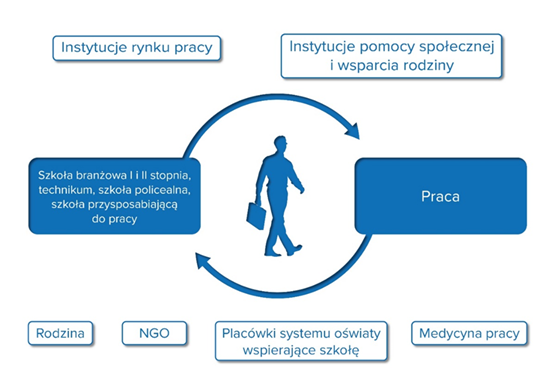 Decyzję o potrzebie objęcia osoby uczącej się wsparciem w procesie tranzycji podejmuje szkolny zespół wielospecjalistyczny, przy czym w BSPP wsparciem tym są objęte co do zasady wszystkie osoby uczące się. Punktem wyjścia wszelkich działań planowanych i wspierających proces tranzycji jest Indywidualny Plan Edukacyjny ze wsparciem tranzycji (IPE-T).Proces przejścia (tranzycji) z edukacji zawodowej do pracy rozpoczyna się dwa lata przed ukończeniem szkoły prowadzącej kształcenie zawodowe (różnego typu) przez osobę uczącą się i trwa do dwóch lat po zakończeniu nauki. Odbywa się w bliskiej współpracy wszystkich uczestników procesu – samego ucznia i jego rodziny, szkoły oraz otoczenia społecznego, które tworzą instytucje rynku pracy, lokalne służby socjalne/społeczne, placówki systemu oświaty wspierające szkołę.Wsparcie w procesie tranzycji realizowane jest w kilku krokach:poszukiwanie lub kreowanie (stwarzanie) przyszłego miejsca pracy oraz zapewnienie wsparcia społecznego w realizacji zatrudnienia i samodzielnego życia w miejscowości, w której oferowana jest praca,zatrudnienie na stanowisku pracy,wsparcie absolwenta w kontynuacji samodzielnego życia i zatrudnienia, dostęp do kształcenia ustawicznego i zapewnienie odpowiednio wsparcia. IPE-T jest opracowywany przez zespół wielospecjalistyczny, z wykorzystaniem informacji z wcześniej opracowanego dla danego ucznia IPE-Z jako bazy dodatkowo uzupełnionej o aktualne informacje, ważne dla prawidłowego przebiegu procesu tranzycji. W opracowywaniu IPE-T bardzo istotny jest aktywny udział ucznia, jego rodziców, nauczycieli, jak również reprezentantów służb zatrudnienia (np. doradcy klienta w Powiatowym Urzędzie Pracy, pracownika agencji zatrudnienia lub Ochotniczego Hufca Pracy), pomocy społecznej i przedstawicieli organizacji pozarządowych (model partycypacyjny, proces całościowego planowania życia).Bazą dla wszelkich działań wspierających proces tranzycji jest wnikliwa identyfikacja potrzeb osoby uczącej się oraz środowiska jej życia (potrzeby bytowe, transportowe itp.) i przyszłej pracy (środowisko fizyczne – adaptacja miejsca pracy, środowisko społeczne – postawy). Uwzględnienie indywidualnych potrzeb osoby uczącej się ma kluczowe znaczenie w sytuacji, w której istnieje konieczność zastosowania w procesie tranzycji niestandardowych procedur i działań, dostosowanych do indywidualnej w sytuacji osoby uczącej się.Informacje o osobie uczącej się i środowiskach jej przebywania (aktualnych i przyszłych) będą gromadzone w toku oceny funkcjonalnej. Na ich podstawie identyfikowane są mocne i słabe strony przystosowania osoby uczącej się i środowisk w jakich funkcjonuje. Słabe strony dookreślają z jednej strony potrzeby w zakresie działań wspierających, z drugiej zaś potrzeby wsparcia osoby uczącej się/absolwenta we wchodzeniu w dorosłość, w tym podejmowaniu pracy zarobkowej. Wsparcie procesu tranzycji ma na celu przygotowanie osoby uczącej się, a potem absolwenta do funkcjonowania na rynku pracy oraz samodzielności w życiu dorosłym (na miarę możliwości) poprzez:umożliwienie nabycia kompetencji zarówno zawodowych, jak też miękkich (w tym komunikowania się, współpracy i porozumienia w grupie, organizowania pracy),umożliwienie potwierdzenia tych kompetencji poprzez nabycie kwalifikacji, przygotowanie dostosowanego, dostępnego i włączającego środowiska pracy, a jeśli zachodzi taka potrzeba, również zapewnienie wsparcia trenera pracy ,zapewnienie możliwości transportu do miejsca pracy,zapewnienie dostosowanego mieszkania oraz, jeżeli zachodzi taka potrzeba, asystenta osoby z niepełnosprawnością.Uczenie się przez całe życieW celu wspierania zdobywania kwalifikacji zawodowych przez osoby dorosłe z niepełnosprawnością uregulowane są zasady współpracy szkół prowadzących kształcenie zawodowe oraz podmiotów organizujących kształcenie ustawiczne z innymi służbami, w szczególności PUP i OPS/CUS.Proponuje się, by ofertę skierowaną do osób dorosłych o utrudnionym dostępie do edukacji, mających problemy z dostosowaniem swoich umiejętności podstawowych i kompetencji kluczowych do zmian zachodzących na rynku pracy, zapewniały Lokalne Ośrodki Wiedzy i Edukacji (LOWE), które mogłyby na stałe wejść do systemu oświaty. Warto również rozważyć wykorzystanie potencjału uczelni i działań edukacyjnych prowadzonych przez nie w ramach tzw. „trzeciej misji” (np. uniwersytety trzeciego wieku).W dalszej perspektywie, we współpracy z MNiSW i uczelniami, korzystne będzie wypracowanie regulacji prawnych umożliwiających uczelniom prowadzącym kształcenie zawodowe na poziomie wyższym przygotowanie oferty w zakresie kształcenia dla osób z NI, co umożliwi tym osobom realizację rozwoju osobistego. Jest to obecna już w krajach zachodnich idea Think College.Obszary działań służących osiągnięciu stanu docelowego Najważniejsze zmiany legislacyjne Główne działania wdrożeniowe – struktury i procesyIII.3.5. Przygotowanie i rozwój zawodowy kadr Zwiększenie autonomii w zakresie planowania i realizacji spersonalizowanego wsparcia dla wszystkich osób uczących się w odpowiedzi na zidentyfikowane potrzeby wymaga odpowiedniego przygotowania kompetencyjnego kadr. Biorąc pod uwagę kluczową rolę zaangażowania wszystkich pracowników systemu oświaty w proces aktualizacji idei włączenia, konieczne jest wskazanie priorytetów i działań, jakie powinny zostać zrealizowane w tym obszarze w ramach wdrażania i rozwijania modelu edukacji dla wszystkich. Uwarunkowania wzrostu jakości udzielanego wsparciaStan obecnyMinister nauki i szkolnictwa wyższego w porozumieniu z ministrem właściwym do spraw oświaty i wychowania określa standard kształcenia przygotowującego do wykonywania zawodu nauczyciela, mając na uwadze konieczność zapewnienia wysokiej jakości kształcenia i właściwego doboru efektów uczenia się w celu odpowiedniego przygotowania do wykonywania zawodu, z uwzględnieniem jego specyfiki oraz czas trwania i właściwy dobór efektów uczenia się na studiach podyplomowych.Szczegółowe kwalifikacje wymagane od nauczycieli określa w porozumieniu z zainteresowanymi ministrami odpowiednio minister właściwy do spraw oświaty i wychowania, a w stosunku do nauczycieli szkół artystycznych - minister właściwy do spraw kultury i ochrony dziedzictwa narodowego. Kwalifikacje określają w szczególności poziom wykształcenia i jego zakres w odniesieniu do poszczególnych typów szkół i placówek, warunki uzyskiwania kwalifikacji do nauczania języków obcych, także poprzez egzaminy znajomości języka i wykaz tych egzaminów. Możliwe jest również określenie przypadków, w których można zatrudnić nauczycieli niemających wyższego wykształcenia lub ukończonego zakładu kształcenia nauczycieli (uwzględniając w szczególności potrzeby kształcenia zawodowego).Zatrudnianie w placówkach publicznych regulują przepisy – w przypadku nauczycieli ustawy Karta Nauczyciela, a w odniesieniu do personelu niepedagogicznego w jednostkach systemu oświaty prowadzonych przez JST regulują przepisy o pracownikach samorządowych. Placówki niepubliczne zatrudniają nauczycieli i personel pomocniczy w oparciu o przepisy ustawy z dnia 26 czerwca 1974 r. Kodeks Pracy. Ponadto na terenie szkół realizują zadania pracownicy sektora ochrony zdrowia – pielęgniarki środowiska nauczania i wychowania, higienistki szkolne, lekarze dentyści i higienistki stomatologiczne. Na poziomie ustawy określone zostały wymagania kwalifikacyjne dla ww. kadr..Za doskonalenie zawodowe kadr pedagogicznych oświaty odpowiadają placówki doskonalenia nauczycieli. Głównym zadaniem PDN jest organizacja doskonalenia w zakresie m.in.: 1) wynikającym z kierunków polityki oświatowej oraz wprowadzanych zmian w systemie oświaty; 2) wymagań stawianych wobec szkół i placówek, których wypełnianie jest badane przez organy sprawujące nadzór pedagogiczny w procesie ewaluacji zewnętrznej, zgodnie z przepisami w sprawie nadzoru pedagogicznego; 3) realizacji podstaw programowych, w tym opracowywania programów nauczania; 4) diagnozowania potrzeb uczniów oraz dostosowywania procesu kształcenia i udzielania pomocy psychologiczno-pedagogicznej odpowiednio do zdiagnozowanych potrzeb. Z analiz NIK wynika, że w przypadku rekrutacji na studia (kierunki, specjalności nauczycielskie) mamy do czynienia ze zjawiskiem „negatywnej selekcji”. Analizy te wskazują, iż ponad 9% osób przyjętych na kierunki, specjalności nauczycielskie w latach 2014/2015 to absolwenci szkół ponadgimnazjalnych, którzy na egzaminie maturalnym uzyskali najniższe wyniki (tj. od 30 do 49 pkt.). Na kierunki nauczycielskie przyjmowanych jest coraz więcej najsłabszych maturzystów, a programy kształcenia przyszłych nauczycieli nie są aktualizowane (brakuje zajęć prowadzonych przez praktyków). Konieczność współpracy z uczniami z niepełnosprawnościami budzi obawy nauczycieli. Głównie ogniskują się one na poczuciu braku kompetencji, braku specjalistycznej kadry wspierającej, doskonaleniu zawodowym. Niska ocena własnych kompetencji przez nauczycieli wyraża się m.in. tym, że gdyby nauczyciele (zarówno polscy, jak też zagraniczni) mogli samodzielnie podjąć decyzję, zdecydowana większość z nich nie przyjęłaby do swojej klasy ucznia z niepełnosprawnością (za: Buchnat, 2014). Innym problemem, który coraz częściej pojawia się w opiniach nauczycieli jest niska umiejętność pracy z grupą zróżnicowaną. Nauczyciele nie są przygotowani do takiego projektowania pomocy metodycznych i całego procesu kształcenia, który będzie odpowiadał na wyzwania rozwojowe i edukacyjne nie wybranych pojedynczych uczniów (np. z diagnozą SPE), ale wszystkich uczniów posiadających określone potrzeby i preferencje uczenia się. ai y()Ta luka kompetencyjna (a przede wszystkim mentalna) dotyczy przede wszystkim nauczycieli przedmiotów, którzy wprost deklarują (ok. 60% badanych), że nie widzą możliwości uniwersalnego projektowania lekcji i materiałów dydaktycznych (Knopik, Domagała-Zyśk 2020). Obecnie brakuje systemowych rozwiązań w zakresie kształcenia kadr niepedagogicznych (np. pomoc nauczyciela, asystent ucznia), tymczasem odpowiednio przygotowani do swoich zadań pracownicy mogliby znacząco wspomóc nauczycieli w realizacji zadań m.in. opiekuńczych.Stan docelowyModel Edukacji dla wszystkich zakłada systemowy i kompleksowy rozwój wszystkich pracowników (pedagogicznych i niepedagogicznych oraz kadry zarządzającej) zgodnie z postulatem praktykowania włączenia i dostępności jako głównego sposobu organizacji środowiska uczenia się/nauczania. Zgodnie z rekomendacjami Europejskiej Agencji celem wzmocnienia kadr jest stan, w którym nauczyciele będą kompetentni i będą mieli poczucie sprawczości w zakresie możliwie jak najszerszego zakresu różnorodnych potrzeb uczniów w klasie.Kadry Edukacji dla wszystkich 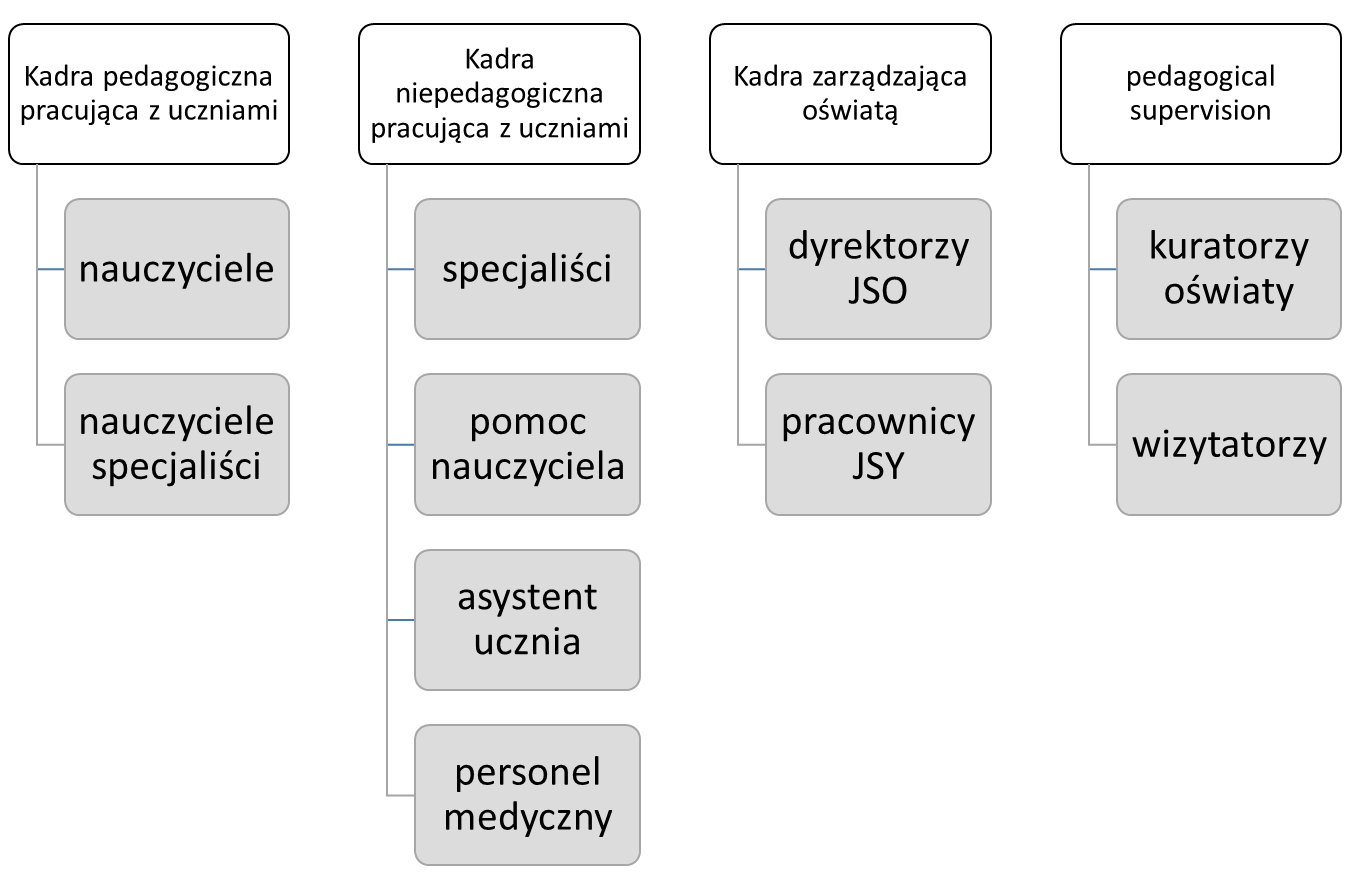 Kształcenie przyszłych kadr pedagogicznych i niepedagogicznych oraz oferta w zakresie doskonalenia zawodowego powinny uwzględniać zagadnienia związane z założeniami edukacji o wysokiej jakości dla wszystkich uczących się oraz jej realizacją w praktyce, z uwzględnieniem specyfiki zadań wykonywanych na danym stanowisku pracy. Standardy kształcenia nauczycieli powinny zawierać kompleksowe treści z powyższego zakresu i określony jest sposób oceny stopnia ich wdrażania w programach kształcenia. System kształcenia i doskonalenia kadr systemu oświaty powinien umożliwiać uzupełnianie kwalifikacji i rozwijanie kompetencji zarówno przez nauczycieli i specjalistów pracujących z dziećmi/uczniami w przedszkolach, szkołach i placówkach oraz instytucjach systemu wsparcia, kadrę zarządzającą, kadrę nadzoru pedagogicznego, jak też personel niepedagogiczny – pomocy nauczyciela i asystenta ucznia. Rozwijanie systemu doskonalenia kadr – jakości, dostępności i trafności oferty, jest konieczne w związku z rosnącym zróżnicowaniem potrzeb uczniów, jak też potrzebami współczesnego rynku pracy, gdzie cenione są m.in. takie umiejętności, jak praca w zespole, w tym składającym się z osób o różnych specjalnościach, umiejętność adaptacji do nowych warunków, kreatywność. Za stały rozwój systemu doskonalenia kadr pod kątem jakości, dostępności i trafności oferty odpowiedzialne są za to placówki doskonalenia nauczycieli wspierane przez uczelnie, które wzmacniają sektor oświaty w zakresie transferu aktualnej wiedzy z obszaru pedagogiki i psychologii do praktyki edukacyjnej (należy rozważyć zawarcie w przepisach prawa zobowiązań uczelni do prowadzenia takiej działalności).Zapewnienie dostępnej lokalnie oferty w zakresie doskonalenia zawodowego dla kadr zarządzających i nauczycieli, odpowiadającej na ich realne potrzeby, powinno być zadaniem obowiązkowym wojewódzkich i powiatowych publicznych placówek doskonalenia nauczycieli (PDN). Dla kadr specjalistycznych ofertę doskonalenia zapewniają wojewódzkie i centralne placówki doskonalenia nauczycieli. Centralna placówka doskonalenia nauczycieli odpowiadać powinna  za zapewnienie oferty doskonalenia dla pracowników PDN, SCWEW oraz kuratoriów oświaty (KO). Nowy podmiot - Centrum Koordynujące (CK) - zapewniałoby dostęp do systematycznie aktualizowanych materiałów metodycznych dla kadry zarządzającej, kadry SCWEW oraz dotyczących OF. Baza zasobów powinna być systematycznie uzupełniania i uaktualniana. Do zadań CK należałaby m.in. współpraca z uczelniami i instytutami badawczymi, PFRON i NCBiR.Zwiększeniu dostępności i podniesieniu jakości przygotowania kadr będzie służyło także wprowadzenie, jako rozwiązania systemowego, możliwości prowadzenia odpowiednio przez gminy i powiaty przedszkoli i szkół ćwiczeń. Aktualnie trwające projekty konkursowe szkół ćwiczeń powinny stworzyć przestrzeń do rozwijania umiejętności obecnych i przyszłych kadr. Opracowane w projekcie pozakonkursowym realizowanym przez ORE rekomendacje, dotyczące sposobu finansowania realizacji ww. zadań, są weryfikowane w trwających obecnie projektach konkursowych. Wnioski wynikające z realizacji ww. projektów będą podstawą do rozstrzygnięć dotyczących sposobu, w jaki powinny być określone mechanizmy finansowania przedszkoli i szkół ćwiczeń.Dla kadr specjalistycznych ofertę doskonalenia będą zapewniały:Centrum Koordynujące (CK), planowane do utworzenia w ramach Ośrodka Rozwoju Edukacji,centralne i wojewódzkie placówki doskonalenia kadr. W środowiskach lokalnych wsparcie osobowe i metodyczne zapewniać będą nauczyciele i specjaliści z lokalnie działających Specjalistycznych Centrów Wspierania Edukacji Włączającej (SCWEW) oraz uczelnie posiadające uprawnienia do kształcenia nauczycieli w ramach tzw. „trzeciej misji”. Proponuje się uzupełnienie obecnych możliwości w zakresie doskonalenia oraz rozwoju zawodowego kadr o superwizje oraz poszerzenie możliwości potwierdzania nabywanych w toku pracy zawodowej kwalifikacji, które odnoszą się do zadań i czynności realizowanych w jednostkach systemu oświaty. Umożliwi to osobom, które zdobyły kompetencje społeczne, wiedzę i umiejętności w danej dziedzinie w toku uczenia się nieformalnego i pozaformalnego, ich potwierdzenie zgodnie z procedurą walidacji, przypisaną w ZSK do danej kwalifikacji. Ma to ogromne znaczenie w sytuacji braków kadrowych zgłaszanych przez dyrektorów jednostek systemu oświaty.Dla zapewnienia wdrażania modelu istotne jest odpowiednie przygotowanie i doskonalenie kompetencji kadr zarządzających oraz zapewnienie wsparcia w realizacji zadań. Proponowane działania ukierunkowane na wzmocnienie zarządzania to:uwzględnienie jako obowiązkowych w programach studiów podyplomowych nadających kwalifikacje do zarządzania oświatą oraz kursów kwalifikacyjnych  zagadnień związanych z zarządzaniem w środowisku włączającym; dostępna lokalnie oferta w zakresie doskonalenia zawodowego dla kadr zarządzających, odpowiadająca na ich realne potrzeby;dostęp do systematycznie aktualizowanych materiałów metodycznych dla kadry zarządzającej; zapewnienie funkcjonowania sieci współpracy i samokształcenia prowadzonych przez PDK, przedszkola/szkoły ćwiczeń, CDR i SCWEW;zapewnienie w kuratoriach oświaty konsultacji/doradztwa w zakresie stosowania przepisów prawa.Obszary działań służących osiągnięciu stanu docelowego Najważniejsze zmiany legislacyjne Główne działania wdrożeniowe - struktury i procesyIII.3.6. System zapewniania jakości. Planowanie rozwoju przedszkola/szkoły Stan obecnyAktualnie istnieje wiele rozwiązań w zakresie oceny jakości systemu edukacji:wymagania wobec szkół i placówek, dotyczące prawidłowości i skuteczności działań mających na celu tworzenie optymalnych warunków realizacji działalności dydaktycznej, wychowawczej i opiekuńczej oraz innej działalności statutowej, zapewnienia każdemu uczniowi warunków niezbędnych do jego rozwoju, podnoszenia jakości pracy szkoły lub placówki i jej rozwoju organizacyjnego;system nadzoru pedagogicznego;system oceny pracy i awansu zawodowego, nadzór finansowy i administracyjny organu prowadzącego, system oceniania i egzaminów zewnętrznych, system oceny potrzeb rozwojowych i edukacyjnych dzieci/uczniów i udzielania na podstawie tej oceny różnego rodzaju wsparcia (obecnie są to działania prowadzone w ramach pomocy psychologiczno-pedagogicznej realizowanej w przedszkolach, szkołach i placówkach oraz poradniach psychologiczno-pedagogicznych, kształcenia specjalnego oraz zajęć rewalidacyjno-wychowawczych, a także szereg instrumentów wsparcia uregulowanych w różnych aktach prawnych - docelowo traktowany jako system oceny funkcjonalnej);system wsparcia przedszkoli, szkół i placówek, który tworzą placówki zewnętrzne (obecnie tzw. kompleksowe wspomaganie zapewniają placówki doskonalenia zawodowego, poradnie psychologiczno-pedagogiczne, biblioteki pedagogiczne, docelowo w systemie funkcjonują SCWEW oraz CDR);system informacji oświatowej;planowanie i realizacja strategii sektorowych oraz strategii rozwoju samorządów. Powyższe instrumenty pozwalają na pozyskiwanie zróżnicowanych informacji o działalności przedszkoli, szkół i placówek. Określają procedury i zobowiązania dla poszczególnych podmiotów systemu – dyrektorów, nauczycieli, specjalistów, pracowników nadzoru pedagogicznego czy organów prowadzących. Wiąże się to z obciążeniem administracyjnym, szczególnie w odniesieniu do dyrektorów jednostek systemu oświaty, które stanowi ryzyko skupiania się w większym stopniu na stronie formalnej (terminowości, zawartości danego dokumentu pod kątem zgodności z prawem) niż merytorycznej stronie tych działań – ich celowości, spójności, adekwatności w kontekście dążenia do pokonywania istniejących i barier w funkcjonowaniu dzieci/uczniów, a tym samym podnoszenia jakości kształcenia wszystkich dzieci i uczniów.Problemem jest brak powiązania pomiędzy różnymi systemami zbierania różnych danych ilościowych i jakościowych oraz ich wieloaspektowej analizy pozwalającej na pogłębione wnioski w zakresie efektywności stosowanych strategii wspierania postępów wszystkich uczniów. Brakuje także danych istotnych dla dokonania oceny „inkluzyjności” systemu, dotyczących uczestnictwa i włączenia społecznego uczniów. Nie są także gromadzone dane dotyczące postępów uczniów, którzy realizują podstawę programową kształcenia ogólnego dla uczniów z niepełnosprawnością intelektualną w stopniu umiarkowanym i znacznym w szkole podstawowej oraz szkole przysposabiającej do pracy oraz uczestników zajęć rewalidacyjno-wychowawczych. Nie ma zweryfikowanych metod oceny skuteczności konkretnych metod i postępowań o charakterze terapeutyczno-rozwojowych, co jest konieczne do formułowania opartych na dowodach rekomendacji dotyczących ich stosowania w praktyce szkolnej. Wyzwaniem jest też możliwość elastycznej reakcji systemu w odpowiedzi na zidentyfikowane bariery/trudności (w oparciu o wyniki analiza pozyskanych danych) bez uruchomienia procesu legislacyjnego przesuwającego w czasie właściwą interwencję. Stan docelowyZintegrowane ramy jakości określają nie tylko rodzaj zbieranych danych ilościowych i jakościowych na różnych poziomach i obwiązki w tym zakresie spoczywającego na różnych uczestnikach procesu, ale również sposób ich analizowania i wykorzystywania ich analizy do podnoszenia jakości kształcenia wszystkich uczniów.System zapewniania jakości kształcenia bazuje na współczesnych koncepcjach zarządzania publicznego, które koncentruje się na skutecznym kierowaniu i koordynacji działań organizacji, które są formalnie autonomiczne, ale funkcjonalnie współzależne. W oparciu o ekosystemowe podejście do uwarunkowań wysokiej jakości edukacji dla wszystkich, działania w zakresie zapewniania jakości realizowane są na różnych poziomach systemu i mają charakter komplementarny: przedszkola/szkoły/placówki, jednostki samorządu lokalnego, województwa (wojewoda, kuratorium oświaty), inne jednostki oświaty (PDN,PPP, SCWEW, CDR), MEN. W działania te we wszystkich jednostkach działających w systemie zaangażowane są różne podmioty np. obok pracowników przedszkola/szkoły placówki, są to również rodzice oraz osoby uczące się. Nowe podmioty systemu, które zostają włączone na poziomie lokalnym to SCWEW i CDR, na poziomie regionalnym i centralnym wykorzystywane są zasoby instytucji szkolnictwa wyższego, instytutów badawczych oraz CK. System zapewnienia jakości zapewnia:Systematycznie prowadzone są działania mające na celu identyfikowanie i eliminowanie barier w realizacji przez przedszkola, szkoły i placówki zadań związanych z zapewnianiem edukacji wysokiej jakości dla wszystkich uczących się.Sukcesywne podnoszenie jakości kształcenia wszystkich osób uczących się odbywa się poprzez prowadzenie działań naprawczych, promowanie dobrych praktyk i wdrażanie innowacji. Zapewnianie wysokiej jakości edukacji dla wszystkich określane jest przez wymiary:dostęp - dzieci/uczniowie z różnorodnymi potrzebami edukacyjnymi mogą się kształcić w przedszkolach i szkołach ogólnodostępnych jak najbliżej miejsca zamieszkania, nie odmawia im się dostępu ze względu na bariery występujące po stronie środowiska np. ograniczenie architektoniczne, czy brak przygotowanej kadry;uczestnictwo w procesie kształcenia i wychowania oraz włączenie w życie społeczne przedszkola/szkoły oraz lokalnej społeczności - dzieci/uczniowie są aktywni na zajęciach, korzystają z oferty dodatkowych zajęć, biorą udział w wydarzeniach organizowanych przez przedszkole/szkołę;postępy – przedszkola/szkoły zapewniają warunki do integralnego rozwoju i osiągnięć - od wszystkich osób uczących się oczekuje się postępów w rozwoju oraz nabywaniu wiedzy, umiejętności i kompetencji określonych w podstawie programowej odpowiednio wychowania przedszkolnego, kształcenia ogólnego lub kształcenia w zawodzie, a gdy dziecko/uczeń napotyka na trudności w uczeniu się, przedszkole/szkoła - we współpracy z instytucjami systemu wsparcia - zapewnia odpowiednią pomoc w postaci spersonalizowanej oceny funkcjonowania ucznia, adekwatnych metod nauczania i strategii dydaktycznych oraz działań w ramach instrumentów wsparcia edukacyjno-specjalistycznego; przedszkola i szkoły korzystają z oferty placówek wspierających (np. SCWEW, CDR) w likwidowaniu barier w rozwoju i uczeniu się dzieci/uczniów. W oparciu o ekosystemowe podejście do uwarunkowań jakości edukacji dla wszystkich, działania, o których mowa w punkcie 1, realizowane są na różnych poziomach systemu i mają charakter komplementarny: przedszkola/szkoły/placówki, jednostki samorządu lokalnego, województwa (wojewoda, kuratorium oświaty), innych jednostek oświaty (PDN, PPP, SCWEW, CDR), MEN .W działania te zaangażowane są różne podmioty. Obok pracowników przedszkola/szkoły placówki, są to również rodzice oraz osoby uczące się. Nowym podmiotem systemu, który zostaje włączony na poziomie regionalnym i centralnym są instytucje szkolnictwa wyższego oraz instytuty badawcze. Na każdym poziomie działania obejmują: zbieranie danych ilościowych i jakościowych, w tym dotyczących efektów realizowanych działań,analizowanie danych,wykorzystywanie wyników analizy danych w planowaniu oraz realizacji działań mających na celu likwidowanie barier oraz rozwój potencjału placówki do odpowiadania na zróżnicowane potrzeby osób uczących się (Evidence Based Policy),realizowane działania mają wpływają na podnoszenie jakości kształcenia w praktyce przedszkoli i szkół; proces ten jest monitorowany - systematycznie zbierane dane w tym zakresie uruchamiają kolejny cykl działań projakościowych (rys. 10).Cykl działań projakościowych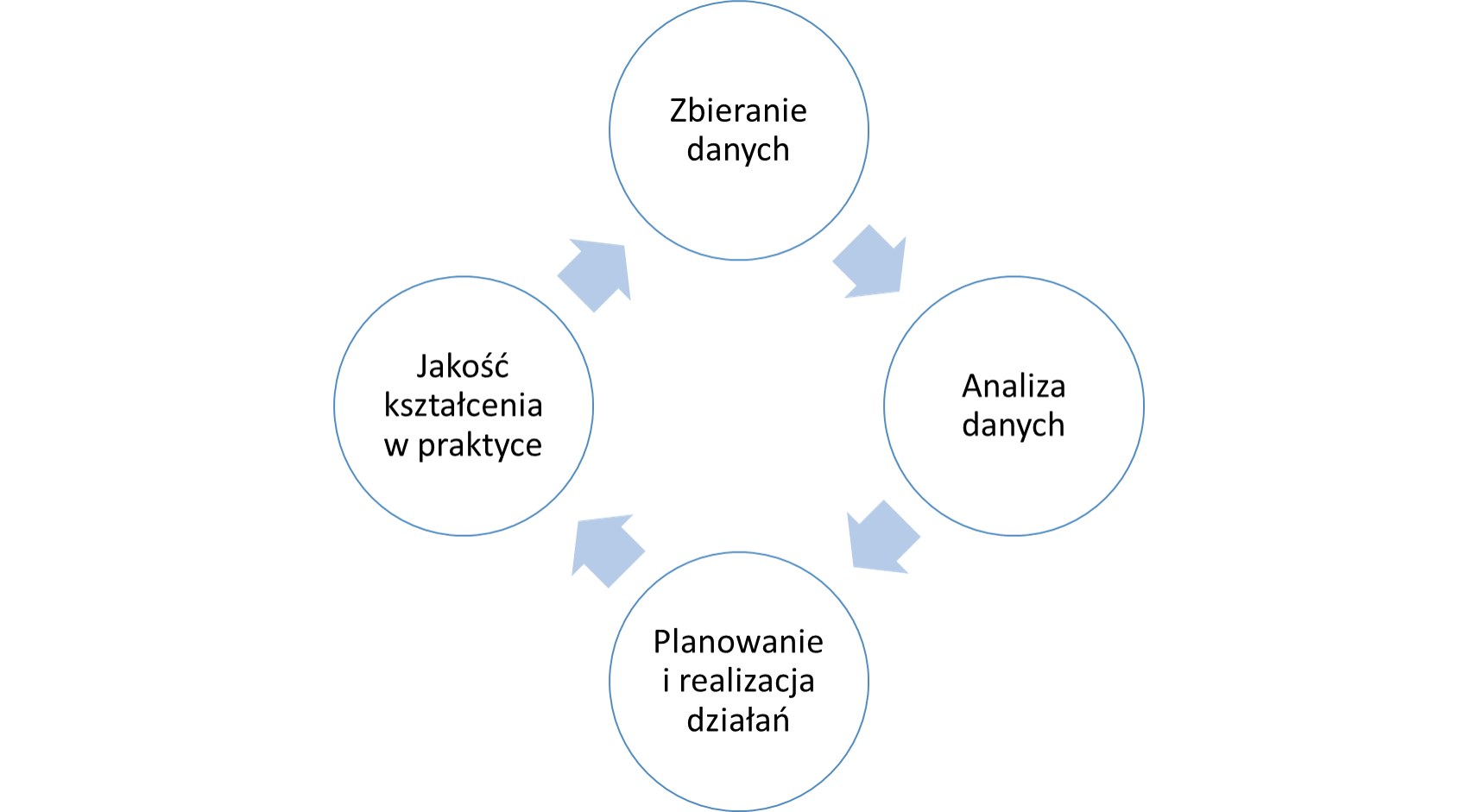 System powinien być zrównoważony i efektywny (m.in. zbierane są tylko dane istotne dla zbadania danego zjawiska, okres przechowywania danych jest dostosowany do potrzeb), wykorzystujący cyfrowe technologie informacyjno-komunikacyjne tak, by minimalizować obciążenie czasowe osób zaangażowanych w działania. Działania realizowane w poszczególnych obszarach wzajemnie się uzupełniają, a nie powielają (m.in. te same dane nie są zbierane przez więcej niż jeden podmiot, dane są przekazywane pomiędzy podmiotami w celu poprawy dostępności i jakości świadczonych usług, z uwzględnieniem przepisów o ochronie danych osobowych). Zapewniona jest ochrona danych wrażliwych.Szczegółowe obszary, które powinny być uwzględnione w ramach działań służących zapewnianiu jakości edukacji dla wszystkich to:efekty realizacji zadań przez przedszkola, szkoły, placówki w zakresie wdrażania na kolejnych etapach kształcenia, zgodnie z założeniami edukacji o wysokiej jakości dla wszystkich uczniów, organizacja procesu kształcenia i wychowania i zapewniania wsparcia w odniesieniu do założeń i celów edukacji dla wszystkich uczących się (sposób wykorzystywania instrumentów wsparcia edukacyjno-specjalistycznego, wykorzystywanie zasobów przedszkola/szkoły, otwartość na podmioty zewnętrzne i zakres współpracy z nimi, realizowane przez przedszkole/szkołę/placówkę projekty promujące edukację o wysokiej jakości dla wszystkich),klimat przedszkola/szkoły, w tym relacje interpersonalne pomiędzy dziećmi/uczniami, rodzicami, nauczycielami w oddziale, specjalistami.W prowadzonych działaniach zapewnia się realizację zasady rozliczalności, co oznacza, że efekty działań na poszczególnych poziomach systemu podlegają ocenie pod kątem realizacji przyjętych celów oraz służą adekwatnemu i  racjonalnemu wydatkowaniu środków finansowych. Ułatwi to identyfikację barier dla osiągania strategicznego celu polityki oświatowej państwa, jakim jest wysoka jakość kształcenia wszystkich uczniów oraz – na niższych poziomach systemu – barier w efektywnej realizacji zadań.Rozwiązaniem wspierającym zbieranie danych gromadzonych w procesie oceny funkcjonalnej, ich analizowanie oraz wykorzystywanie w bieżącej pracy i planowaniu działań, jest funkcjonująca na poziomie centralnym elektroniczna platforma, zintegrowana z innymi bazami danych systemu oświaty (m.in. z SIO). Ułatwia to użytkownikom gromadzenie, przekazywanie i analizę informacji oraz zmniejsza obciążenia biurokratyczne związane z dokumentowaniem działalności dydaktycznej, wychowawczej i opiekuńczej. W większym stopniu wykorzystywane są narzędzia służące autorefleksji (autoewaluacji) praktyki na różnych szczeblach systemu. Przemawia za tym prosta forma i łatwość stosowania takich narzędzi w codziennej pracy, przy stosunkowo małym obciążeniu czasowym. Ważnym aspektem pozyskiwania informacji jest ocena efektywności działania podmiotów nadzorujących jakość pracy przedszkoli, szkół i placówek, w tym na poziomie kuratoriów oświaty. Pozyskiwanie informacji o skuteczności działań realizowanych w zakresie statutowych zadań organów nadzoru (np. autoewaluacja, system oceny wizytatorów (cena w służbie cywilnej), pozyskiwanie informacji zwrotnych ze szkół) jest stałym elementem działań na rzecz podnoszenia jakości systemu kształcenia.  poprzez intensyfikację działań na rzecz merytorycznego wspomagania pracy szkół i przedszkoli, a nie jedynie kontroli zgodności ich pracy z przepisami prawa. W tym kontekście konieczne jest wzmocnienie roli kuratoriów oświaty i realnej realizacji zadań w zakresie wspomagania przedszkoli, szkół i placówek .Wymagania wobec przedszkoli, szkół i placówek uwzględniają zapewnienie dostępności procesu kształcenia, uczestnictwa oraz możliwości rozwoju i postępów wszystkim dzieciom/uczniom, jak również warunków sprzyjających włączeniu społecznemu wszystkich członków społeczności przedszkolnej/szkolnej. Opracowane są wskaźniki oraz materiały metodyczne, które pomagają przedszkolom, szkołom i placówkom w ukierunkowaniu swoich działań na podnoszenie jakości kształcenia oraz identyfikację poziomu (etapu), w jakim znajdują się w procesie stawania się placówką włączającą pozbawiona barier w dostępie.Dostępne są wytyczne, poradniki, listy kontrolne (umieszczone na platformie i systematycznie aktualizowane), które  służą upowszechnianiu wiedzy, jak w praktyce realizować wymagania prawa. Dzięki temu oraz działaniom KO w tym zakresie dyrektorzy JSO i organy prowadzące są wspomagani w prowadzeniu działalności zgodnie z przepisami prawa. Działania w tym zakresie będą realizowane przez CK we współpracy z m.in. uczelniami, instytutami badawczymi, kuratorami oświaty, organizacjami pozarządowymi.Kierunki polityki oświatowej państwa formułowane są na podstawie corocznie gromadzonych danych dotyczących efektów realizacji tych kierunków w poprzednim roku szkolnym. Wskaźniki jakości edukacji są systematycznie monitorowane. Dane w tym zakresie są publicznie dostępne.Opracowywany na każdy rok szkolny plan nadzoru pedagogicznego odpowiednio przez dyrektora przedszkola/szkoły/placówki oraz przez organ sprawujący nadzór pedagogiczny co do zasady uwzględnia, obok wniosków wynikających z nadzoru pedagogicznego sprawowanego w poprzednim roku szkolnym oraz podstawowych kierunków realizacji polityki oświatowej państwa, również działania na rzecz zwiększania dostępności procesu kształcenia dla wszystkich osób uczących się. Tym samym zagadnienia te podlegają stałemu monitorowaniu przez kuratora oświaty oraz wchodzą w zakres wspomagania przedszkoli, szkół i placówek. W kuratoriach oświaty powołani są wizytatorzy koordynujący działania w zakresie zapewniania edukacji o wysokiej jakości dla wszystkich osób uczących się. Wizytatorzy mają zapewnioną stałą ofertę w zakresie doskonalenia zawodowego dostosowaną do ich potrzeb. Działania w zakresie zapewniania jakości edukacji dla wszystkich były uwzględnione w dokumencie strategicznym (np. jako strategia sektorowa). Strategia dla podniesienia jakości edukacji dla wszystkich uczących się uwzględnia kluczowe komponenty każdej strategii sektorowej, regulowane ustawą z dnia 6 grudnia 2006 r. o zasadach prowadzenia polityki rozwoju, w tym m. in.:diagnozę sytuacji w odniesieniu do zakresu objętego programowaniem strategicznym, z uwzględnieniem stanu środowiska oraz zróżnicowań przestrzennych i terytorialnych;prognozę trendów rozwojowych w okresie objętym strategią;określenie celów rozwoju, w tym kierunków interwencji, w zakresie objętym strategią wraz z pożądanymi wskaźnikami realizacji, z uwzględnieniem zróżnicowań przestrzennych lub terytorialnych;systemy realizacji i ramy finansowe.Dla zintegrowania działań przez wszystkie organy na poziomie centralnym, regionalnym i lokalnym wykorzystane są mechanizmy kontroli zarządczej, których celem jest zapewnienie w szczególności:zgodności działalności z przepisami prawa oraz procedurami wewnętrznymi;skuteczności i efektywności działania;wiarygodności sprawozdań;ochrony zasobów;przestrzegania i promowania zasad etycznego postępowania;efektywności i skuteczności przepływu informacji;zarządzania ryzykiem.Kluczowym dla podnoszenia jakości edukacji wysokiej jakości dla wszystkich jest poziom mikro, który dotyczy przedszkola/szkoły, grupy/klasy oraz konkretnego dziecka/ucznia. Przedszkola, szkoły i placówki przygotowują strategię swojego rozwoju i roczny plan pracy. Dokumenty te mają prostą formułę i stanowią integrację już obecnie opracowywanych w jednostkach systemu oświaty dokumentów, z uniknięciem powielania tych samych informacji w różnych dokumentach oraz zapewnieniem spójności identyfikowanych przez przedszkole/szkołę trudności w zapewnianiu wysokiej jakości kształcenia dla wszystkich dzieci/uczniów z formułowanymi celami, działaniami służącymi ich realizacji oraz ocenie efektów tych działań.Strategia zawiera odpowiednio: diagnozę stanu obecnego, w tym:zidentyfikowane bariery w zakresie dostępności,opis problemów dydaktyczno-wychowawczych,wyniki egzaminów zewnętrznych,inne dane dotyczące sytuacji w przedszkole/szkole/placówce;mocne strony i zasoby przedszkola/szkoły/placówki;wyzwania;cele do realizacji w perspektywie okresu kształcenia na danym etapie edukacji (3 – 5 lat (działania planowane na poziomie strategii są zoperacjonalizowane jako działania w planie pracy szkoły w danym roku szkolnym i skorelowane z wnioskami wynikającymi z nadzoru pedagogicznego i kontroli zarządczej; działania służące realizacji celów, sposób monitorowania realizacji celów.Strategia jest krótkim, operacyjnym dokumentem zawierającym treści rozproszone dotychczas w różnych dokumentach (np. koncepcji pracy przedszkola/szkoły przygotowywanej przez osobę ubiegająca się o pełnienie funkcji dyrektora). Jest powszechnie dostępna, umieszczana w postaci cyfrowej na stronie internetowej szkoły (w tym w tekście łatwym do czytania i zrozumienia).W opracowanie strategii jest zaangażowana cała społeczność szkolna, w tym uczniowie i ich rodzice. Za jej opracowanie bezpośrednio odpowiedzialny jest dyrektor. W opracowaniu strategii dyrektor jest wspierany przez KEW. Okresowo, ale systematycznie, dokonywana jest naukowa analiza danych, wspierająca prowadzenie polityki opartej na faktach i danych. W te działania włączone są szkoły wyższe i instytuty badawcze. Proponowanym rozwiązaniem jest zlecanie tych zadań w tym zakresie przez MEN w trybie otwartego konkursu z uwzględnieniem minimum 3-letniego okresu realizacji usługi.Badania w określonym zakresie są również prowadzone również przez Centrum Koordynacyjne. Ministerstwo Edukacji Narodowej co dwa lata opracowuje raport o stanie wdrażania w przedszkolach, szkołach i placówkach edukacji dla wszystkich, który jest publikowany i powszechnie dostępny.Obszary działań służących osiągnięciu stanu docelowego Najważniejsze zmiany legislacyjne Główne działania wdrożeniowe - struktury i procesyIII.3.7. Finansowanie zadań oświatowychStan obecnyPodstawy aktualnego modelu finansowania zadań oświatowych były tworzone w początku lat 90-tych XX wieku, kiedy polski system oświaty był segregacyjny, a finansowanie kształcenia uczniów z niepełnosprawnością polegało na ustaleniu wskaźnika dla szkoły specjalnej. Dopiero około roku 2000 do podziału części oświatowej subwencji ogólnej zostały wprowadzone wagi na uczniów objętych kształceniem specjalnym, jako podstawa prawna przekazania środków finansowych do szkół ogólnodostępnych, w tym integracyjnych i z oddziałami integracyjnymi. Obecnie istnieje szeroka gama instrumentów finansowych dla uczniów posiadających orzeczenie o potrzebie kształcenia specjalnego, natomiast w niewystarczający sposób zabezpieczone są potrzeby pozostałych uczniów.W roku 2011 wydatki na kształcenie specjalne w części oświatowej subwencji ogólnej wynosiły 4,35 mld zł i były podzielone na 13 wag. W roku 2015 kwota ta wynosiła 5,67 mld i była podzielona na 15 wag. W roku 2020 wysokość ww. wydatków wyniosła 8,86 mld i była podzielona na 19 wag. Wzrost w ciągu 10 lat wyniósł ponad 4,5 mld zł (kwota wydatków z roku 2020 stanowiła 203% kwoty z roku 2011). Część oświatowa subwencji ogólnej to ok. 50 mld złotych na dofinansowanie kształcenia około 6 milionów dzieci, uczniów i słuchaczy. Z powyższej kwoty na organizację kształcenia specjalnego dla ok. 220 tys. osób (3,5% populacji) przeznacza się obecnie - 8,86 mld, co stanowi ok. 17% całości subwencji. Mimo wysokich nakładów nie zawsze potrzeby ww. grupy osób uczących się są w pełni zaspokajane, a oferowane wsparcie jest skuteczne (co potwierdzają m.in. raporty NIK).Stan docelowyZakładając, że trafnie dobrane instrumenty finansowania znacząco wzmacniają wprowadzenie każdej zmiany, opisane niżej rozwiązania, proponowane są jako dźwignie edukacji włączającej:pierwsza dźwignia edukacji włączającej – instrument finansowy nr 1; druga dźwignia edukacji włączającej – instrumenty finansowe nr 2 i nr 3.Pierwsza dźwignia edukacji włączającej jest nastawiona na dążenie do wyposażenia każdej szkoły w niezbędny zasób specjalistów, którzy ukierunkują jej działania na profilaktykę problemów rozwojowych i edukacyjnych wszystkich uczniów oraz wczesną interwencję na terenie szkoły, bez konieczności zdobywania formalnych opinii i orzeczeń.Proponowany instrument finansowy nr 1 stanowi waga w algorytmie podziału części oświatowej subwencji ogólnej na organizację profilaktyki, wczesnej interwencji i wsparcia edukacyjno-specjalistycznego (obecna waga na zapewnienie pomocy psychologiczno-pedagogicznej). Początkiem zmian w tym kierunku są wprowadzone do podziału części oświatowej subwencji ogólnej od 2019 r. i kontynuowane w 2020 r. dwie wagi w zadaniach szkolnych. Środki finansowe przekazywane na ich podstawie są warunkiem wprowadzenia standardu godzin do dyspozycji dyrektora na organizację pomocy psychologiczno-pedagogicznej. W roku 2020 wartość wagi na ucznia szkoły podstawowej (P-49) pozwala na pokrycie kosztów wynagrodzenia nauczyciela w wymiarze 1 godziny tygodniowo na oddział, a wartość wagi na ucznia szkoły ponadpodstawowej dla dzieci i młodzieży (P-50) w wymiarze 0,5 godziny tygodniowo na oddział. To oznacza, że korzystając ze środków finansowych przekazanych w ramach tej wagi, do arkusza organizacyjnego każdej szkoły ogólnodostępnej można wprowadzić odpowiednio ½ lub 1 godzinę na oddział, w części dotyczącej pomocy psychologiczno-pedagogicznej. Takie dodatkowe rozwiązanie jest praktycznym dopełnieniem przepisów, które wskazują zapewnienie pomocy psychologiczno-pedagogicznej jako zadanie obowiązkowe szkoły, a także kierunkiem realizacji standardów zatrudnienia specjalistów w szkołach ogólnodostępnych. Można uznać, że w podstawowym stopniu już obecnie system oświaty jest przygotowywany do wprowadzenia instrumentu finansowego nr 1.Oczekiwanym efektem wprowadzenia instrumentu finansowego nr 1 jest dysponowanie przez szkołę ogólnodostępną zasobem kadrowym, umożliwiającym jej elastyczną organizację wsparcia każdego ucznia, w toku bieżącej pracy. Zmieniające się potrzeby uczniów powodują, że formy i zakres ich wsparcia muszą być na bieżąco modyfikowane, bez zbędnych procedur administracyjnych. Zakłada się, że szkoła, dysponując zasobem specjalistów, a także pulą godzin na organizację profilaktyki, wczesnej interwencji i wsparcia edukacyjno-specjalistycznego, zapewni skuteczne usuwanie przyczyn utrudniających funkcjonowanie i czynienie postępów przez uczniów.Druga dźwignia edukacji włączającej to celowy sposób przekazywania środków finansowych do organów prowadzących szkoły, w których kształcą się uczniowie ze złożonymi potrzebami rozwojowymi i edukacyjnymi, których zaspokojenie wymaga wysoko specjalistycznych oddziaływań w dłuższym czasie. Przewiduje się, że poza korzystaniem z pomocy udzielanej w ramach instrumentu finansowego nr 1, na uczniów tych będą przekazywane dodatkowe środki finansowe za pośrednictwem instrumentów finansowych nr 2 i nr 3, które mogą być zastosowane jednocześnie lub niezależnie od siebie. W tej grupie wsparcia znajdą się m.in. uczniowie z niepełnosprawnością. Przyznanie dodatkowych środków finansowych będzie uzależnione od pogłębionej diagnozy specjalistycznej wykonywanej przy udziale specjalistów zatrudnionych w jednostce specjalistycznej – Centrum Dziecka i Rodziny.Instrument finansowy nr 2 stanowią dodatkowe wagi w podziale części oświatowej subwencji ogólnej, przyporządkowane na podstawie określonego w wyniku oceny poziomu funkcjonowania ucznia i wynikającego z niego zakresu i rodzaju niezbędnego wsparcia, a nie rodzaju niepełnosprawności, jak ma to miejsce obecnie. Poziom wsparcia ustalany będzie w toku pogłębionej oceny, dokonywanej we współpracy ze szkołą, rodzicami i osobą uczącą się. Proponuje się, aby wagi odpowiadające poziomom wsparcia zastąpiły obecne wagi dla uczniów posiadających orzeczenie o potrzebie kształcenia specjalnego lub o potrzebie zajęć rewalidacyjno-wychowawczych, które odnoszą się odpowiednio do rodzaju niepełnosprawności, niedostosowania społecznego lub zagrożenia tym niedostosowaniem, ale nie uwzględniają tego, że w tej samej niepełnosprawności uczniowie funkcjonują różnie i potrzebny jest im zróżnicowany poziom wsparcia. Przyznanie instrumentu finansowego nr 2 nie będzie uzależnione od stwierdzenia niepełnosprawności ucznia. Zintensyfikowanego wsparcia edukacyjno-specjalistycznego okresowo lub trwale mogą wymagać uczniowie przejawiający trudności w funkcjonowaniu, uwarunkowane, np. stanem zdrowia czy sytuacją traumatyczną. Proponowany model nie uzależnia zatem finansowania od rodzaju niepełnosprawności określonego na podstawie rozpoznania medycznego, lecz uwzględnia na jakie ograniczenia w funkcjonowaniu napotyka osoba ucząca się, a także jakiego wsparcia potrzebuje, by osiągać najwyższy (możliwy dla niej) poziom funkcjonowania w środowisku szkolnym. Do oceny tej wykorzystana zostanie m.in. klasyfikacja ICF.Proponuje się, aby instrument finansowy nr 2 był dodatkową liczbą godzin wsparcia edukacyjno-specjalistycznego dla uczniów w szkole od 3 do 20 godzin, odpowiednio do ustalonego poziomu jego funkcjonowania. Zwiększona pula godzin w organizacji pracy szkoły, w wyniku zastosowania instrumentu finansowego nr 2, będzie mogła być wykorzystywana na działania adresowane bezpośrednio do osoby uczącej się i środowiska szkolnego, których celem jest jego poprawa funkcjonowania. Godziny te będą mogły być przeznaczone m.in. na zapewnienie wsparcia ze strony dodatkowego nauczyciela lub specjalisty podczas zajęć z oddziałem klasowym, zorganizowanie zajęć dla oddziału klasowego (np. ukierunkowanych na wzmacnianie postaw akceptacji zróżnicowanych potrzeb edukacyjnych ucznia, rozwijanie komunikacji, realizację projektów (np. w zakresie przeciwdziałania przemocy, dyskryminacji), zorganizowanie zajęć w mniejszej grupie uczniów lub zajęć w formie indywidualnej na terenie szkoły (zarówno edukacyjnych, jak też terapeutycznych). Godziny te będą mogły być elastycznie przydzielane, zgodnie z ustaleniami szkolnego zespołu wielospecjalistycznego, który będzie odpowiadał za określenie indywidualnego planu edukacyjnego oraz monitorowanie postępów ucznia.Instrument finansowy nr 3 stanowi dotacja celowa na dostosowanie przestrzeni szkolnej do potrzeb ucznia, który doświadcza znacznych ograniczeń w funkcjonowaniu, jak również doposażenie jego stanowiska pracy w niezbędny sprzęt i środki dydaktyczne. Podstawą do ustalenia wysokości niezbędnych środków i otrzymania dotacji będzie ściśle określona lista działań, jakie muszą zostać podjęte w celu zlikwidowania barier w przestrzeni szkolnej oraz doposażenia stanowiska pracy tej osoby uczącej się w sprzęt i środki dydaktyczne, co nastąpi w procesie diagnozy, która (zakłada się) będzie formalnym warunkiem wystąpienia z wnioskiem o dotację. Oczekiwanym efektem zastosowania instrumentu nr 2 i nr 3 jest bardziej celowy sposób przekazywania środków na kształcenie osób uczących się, które dzisiaj korzystają z kształcenia specjalnego, a także udzielenie adekwatnego, okresowego wsparcia osobom uczącym się o złożonych potrzebach rozwojowych i edukacyjnych, którzy według obecnych przepisów nie kwalifikują się do kształcenia specjalnego. Ponieważ zakłada się, że waga przyporządkowana do poziomu funkcjonowania osoby uczącej się wyrażona będzie liczbą dodatkowych godzin na wsparcie edukacyjno-specjalistyczne tej osoby, to wartość tej wagi będzie oszacowana na podstawie średniej wartości jednej godziny pracy nauczyciela pomnożonej przez liczbę godzin wynikającą z wagi (początkowo x3 dla uczniów wysokofunkcjonujących i x20 dla uczniów niskofunkcjonujących). Środków finansowych przekazanych w tym trybie nie będzie można wydatkować inaczej, niż na pokrycie wynagrodzenia nauczycieli/specjalistów realizujących zadania wspierające tego ucznia. Natomiast dotacja celowa na wyposażenie stanowiska pracy, przekazana w ramach instrumentu nr 3, z mocy ustawy podlega rozliczeniu pod względem zgodności jej wykorzystania z celem, na jaki została udzielona. W tej sytuacji obecnie obowiązujące przepisy art. 8 i art. 35 ustawy z dnia 22 listopada 2017 r. o finansowaniu zadań oświatowych, które nakładają na organy prowadzące szkoły dodatkowe procedury administracyjne związane z obowiązkiem rozliczeniem środków przekazanych na organizację kształcenia specjalnego zostaną zniesione.Wdrażanie zmian następuje w trzech etapach:Etap pierwszy to zmiana obecnego systemu dodatkowych wag naliczanych na osoby uczące się, tj. wag dla uczniów posiadających orzeczenie o potrzebie kształcenia specjalnego wydane z uwagi na niepełnosprawność, niedostosowanie społeczne lub zagrożenie niedostosowaniem społecznym, przy zachowaniu wydawania orzeczeń o potrzebie kształcenia specjalnego i naliczania na ich podstawie zwiększonych wag. Zmiana polega na wyodrębnieniu w ramach każdej z obecnie określonych wag dwóch poziomów wynikających z funkcjonowania dziecka/ucznia:PX-N1- dla osoby uczącej się, której poziom funkcjonowania wymaga do 3 godzin tygodniowo wsparcia odpowiednio: dodatkowego nauczyciela/specjalisty podczas zajęć edukacyjnych z klasą i/lub zajęć w grupie do 5 uczniów i/lub zajęć odpowiednio rewalidacyjnych, socjoterapeutycznych lub resocjalizacyjnych, innych zajęć o charakterze terapeutycznym oraz wsparcia adresowanego do środowiska ucznia;PX-N2- dla osoby uczącej się, której poziom funkcjonowania wymaga do 20 godzin wsparcia tygodniowo: wsparcia ze strony dodatkowego nauczyciela/specjalisty podczas zajęć edukacyjnych z klasą lub zajęć w grupie do 5 uczniów lub wsparcia ze strony dodatkowego nauczyciela/specjalisty zapewnianego podczas zajęć edukacyjnych lub odpowiednio zajęć rewalidacyjnych, socjoterapeutycznych lub resocjalizacyjnych, innych zajęć o charakterze terapeutycznym oraz wsparcia adresowanego do środowiska ucznia.Wdrożenie tego rozwiązania pozwoli zróżnicować wysokość środków przyznawanych na zapewnienie wysoko- i niskofunkcjonującym osobom uczącym się kształcenia wymagającego stosowania specjalnej organizacji nauki i metod pracy. Określenie poziomu funkcjonowania i wynikającego z niego zakresu wsparcia będzie następować w toku oceny funkcjonalnej. W celu wdrożenia tego rozwiązania, konieczne będzie odpowiednie przygotowanie kadr systemu oświaty. Wyniki monitorowania funkcjonowania tego instrumentu i jego ewaluacja będą podstawą do wdrożenia etapu drugiego.Etap drugi obejmuje określenie wag w oparciu o określone poziomy wsparcia uczniów przez szkoły niezależne od rodzaju niepełnosprawności/stwierdzonego zaburzenia oraz wdrożenie instrumentu finansowego nr 3 na podstawie informacji o wynikach oceny funkcjonalnej. Etap ten byłby wdrożeniem docelowego odejścia od stosowania katalogu niepełnosprawności/zaburzeń, uprawniających do objęcia uczniów kształceniem specjalnym w systemie oświaty oraz włączenia dzieci i młodzieży z niepełnosprawnością intelektualną w stopniu głębokim w realizację podstawy programowej w sposób dostosowany do specyfiki ich funkcjonowania.Etap trzeci to wprowadzenie zmian w finansowaniu wczesnego wspomagania rozwoju dziecka, wychowania przedszkolnego oraz uczenia się przez całe życie na podstawie doświadczeń z wdrażania nowego modelu finansowania edukacji włączającej w szkołach.Obszary działań służących osiągnięciu stanu docelowego Najważniejsze zmiany legislacyjne Główne działania wdrożeniowe - struktury i procesyIV. Korzyści dla interesariuszy systemuIstotą zmian w wymiarze nabywanych kompetencji przez każdą osobą uczącą się jest ścisłe ich powiązanie z procesem wzmacniania potencjału adaptacyjnego odpowiedzialnego za pełne uczestniczenie tej osoby w środowisku (klasowym, rodzinnym, lokalnym, zawodowym). Szkoła w większym stopniu wiąże swoje działania w obszarze kształcenia i wychowania z pragmatycznym wymiarem funkcjonowania współczesnego człowieka, który musi być zdolny do szybkiego reagowania na zmiany, wykorzystując w tym celu posiadane zasoby.Korzyści dla osoby uczącej się i klasyPoprawa dostępności procesu nauczania-uczenia się - wyjście ze sposobu patrzenia na niepełnosprawność i cechy dziecka jako kluczowe przyczyny trudności w uczeniu się i rozwoju; podkreślenie roli czynników środowiskowych (w tym warunków, jakie stwarza szkoła) w budowaniu potencjału adaptacyjnego osób uczących się.Osoba ucząca się jest w centrum uwagi i współuczestniczy w dokonywaniu oceny swoich potrzeb i planowaniu procesu uczenia się.Nauczanie-uczenie się oparte jest przede wszystkim na trafnie zidentyfikowanych zasobach osoby uczącej się, a nie jej deficytach.Osoby uczące się mają zapewnione możliwości uczenia się adekwatne do ich potrzeb i predyspozycji; edukacja realizowana jest wspólnie z rówieśnikami i wykorzystuje walory idei kooperatywnego uczenia się.Główną rolą oceniania jest określenie potrzeb ucznia w zakresie uczenia się oraz udzielanie informacji zwrotnych na temat postępów i sposobów kontynuowania tego procesu.Wszystkim osobom uczącym się zapewnia się ciągłość wsparcia, w tym podczas przechodzenia pomiędzy etapami kształcenia oraz tranzycji na rynek pracy.Wzrost poczucia bezpieczeństwa i dobrostanu uczniów dzięki poprawie efektywności szkoły w identyfikowaniu i zaspokajaniu ich indywidualnych potrzeb.Wzrost stopnia zintegrowania klasy dzięki praktykom włączającym każdego ucznia w proces uczenia się wspólnych treści. Korzyści dla pracowników szkoły: dyrektorów, nauczycieli, personelu niepedagogicznego Kompleksowe przygotowanie do reagowania na rzeczywiste wyzwania w pracy 
z uczniami ze zróżnicowanymi potrzebami edukacyjnymi.Poprawa warunków pracy dzięki uruchomieniu instrumentów wsparcia skierowanych bezpośrednio do kadr (system szkoleń, zwiększona dostępność specjalistów na poziomie szkoły, wsparcie CDR, SCWEW, koordynacja działań na poziomie szkoły). Ograniczenie obciążeń biurokratycznych i proceduralnych związanych z udzielaniem wsparcia – zwiększenie autonomii nauczycieli i elastyczny system wspomagania rozwoju uczniów pozwalający na natychmiastowe działania.Profesjonalne wsparcie rozwoju osobistego i zawodowego (dostępna lokalnie oferta doskonalenia, superwizje, sieci współpracy i samodoskonalenia).Szeroki dostęp do zasobów metodycznych i narzędzi wspomagających ocenę funkcjonalną.Korzyści dla rodziców i opiekunówLepszy dostęp do wsparcia w środowisku lokalnym.Dostępność do wysokiej jakości edukacji i wsparcia blisko miejsca zamieszkania od narodzin dziecka.Wyposażenie dzieci w zasoby transferowalne ułatwiające adaptację do życia (poza szkołą) – szkoła jako przestrzeń kompleksowo przygotowująca uczniów do rozwiązywania autentycznych problemów życiowych.Włączenie w proces oceny potrzeb swoich dzieci i rodziny i wpływ na kształt udzielanego wsparcia (konsultacje szkolne).Szeroki dostęp do doradztwa i konsultacji.Korzyści dla pracowników placówek specjalistycznych (poradni, szkół i ośrodków specjalnych)Likwidacja obciążeń biurokratycznych związanych z wydawaniem opinii i orzeczeń.Poszerzenie instrumentarium (narzędzia do oceny funkcjonalnej, materiały postdiagnostyczne, poradniki w zakresie projektowania uniwersalnego, karty pracy i scenariusze zgodne z ideą uniwersalnego projektowania).Zwiększenie efektywności podejmowanych działań na rzecz dziecka i rodziny (synergia działań międzysektorowych). Zwiększenie możliwości rozwoju osobistego i zawodowego (wprowadzenie superwizji, systemu szkoleń i doradztwa).Zróżnicowane możliwości pracy na stanowisku nauczyciela specjalisty w przedszkolach, szkołach i placówkach systemu oświaty, specjalisty w ochronie zdrowia, specjalisty w SCWEW lub instytucji międzysektorowej (CDR). Korzyści dla szkoły i lokalnej społecznościLepsze warunki uczenia się dla wszystkich uczniów. Rodziny są zaangażowane w naukę dzieci.Uczniowie płynnie przechodzą między szkołami/etapami kształcenia oraz po ukończeniu edukacji na rynek pracy/do dorosłości – zwiększenie stopnia aktywizacji zawodowej mieszkańców.Większe bezpieczeństwo fizyczne i emocjonalne uczniów, co skutkuje ich lepszą kondycją psychiczną oraz redukcją problemów wychowawczych. Profilaktyka problemów społecznych w lokalnych środowiskach.Lokalna społeczność oparta na wspólnych wartościach (włączenie, tolerancja, różnorodność); rozwój lokalnego kapitału społecznego.Korzyści finansowe – racjonalizacja wydatków, zmniejszenie nakładów na kolejnych etapach życia, włączenie społeczne, rynek pracy, elastyczność w zatrudnieniu, większa samodzielność życiowa i finansowa obywateli.Korzyści na poziomie regionalnym i krajowymWszystkie osoby uczące się mają dostęp do kształcenia na zasadzie równości szans blisko miejsca zamieszkania.Struktura i treści podstawy programowej zapewniają elastyczne możliwości uczenia się przez całe życie i sukces dla wszystkich osób uczących się. Podstawa programowa dzięki ścisłemu powiązaniu z kompetencjami buduje kapitał ludzki zdolny do elastycznego reagowania na dynamikę zmian zachodzących we współczesnym świecie.Zasoby są efektywniej wykorzystywane w celu zwiększenia zdolności i podniesienia osiągnięć osób uczących się. Dzięki rozwiązaniom i współpracy międzysektorowej następuje zwiększenie efektywności działań organów administracji publicznej.Gromadzone dane są wykorzystywane na rzecz efektywnego planowania polityki oświatowej państwa, w tym zasad i poziomu finansowania (racjonalność wydatków).Zwiększenie funkcji wychowawczej i socjalizacyjnej szkoły.Poprawa kondycji psychicznej dzieci i młodzieży.Młodzi ludzie lepiej przygotowani do funkcjonowania na rynku pracy w przyszłości - więcej „rąk do pracy”, większa samodzielność obywateli - mniej nakładów na pomoc socjalną.Zmniejszenie liczby bezrobotnych osób z niepełnosprawnością.Wzmocnienie solidarności społecznej, postaw prospołecznych i obywatelskich – budowanie trwałego klimatu społecznego włączenia.Zwiększenie dostępności przestrzeni publicznej.IV. Strategia wdrażaniaOsiągnięcie celów opisanych w rozdziale III odbywa się poprzez systematyczne działania rozwijające praktykę włączającą na wszystkich poziomach edukacyjnych oraz przygotowanie zmian legislacyjnych w zakresie niezbędnym do wprowadzenia nowego paradygmatu rozumienia potrzeb edukacyjnych osób uczących się, opartego na modelu biopsychospołecznym. Propozycje założeń nowych rozwiązań prawnych zostały przygotowane w oparciu o rekomendacje opracowane w pierwszym etapie projektu PWRS, wyniki badań naukowych, rezultaty projektów PO WER (aneks nr 3) oraz wnioski z praktyki przedszkolnej i szkolnej. Założenia zmian zostaną skonsultowane  współpracy z interesariuszami. Wprowadzenie zmian legislacyjnych będzie wsparte kompleksowymi działaniami wdrożeniowymi. Działania wspierające rozwijanie praktyki włączającej są prowadzone przez MEN, ORE i regionalne placówki doskonalenia nauczycieli, a także inne podmioty – w szczególności IBE i uczelnie, organizacje pozarządowe, inne resorty (w tabeli nr 2 przedstawiono zestawienie realizowanych i planowanych do realizacji). Nie wszystkie działania są ze sobą skoordynowane, nie zawsze poszczególni realizatorzy mają wiedzę o innych inicjatywach oraz możliwości korzystania z efektów/produktów. Elementem strategii wdrażania modelu jest stworzenie Mapy działań na rzecz Edukacji dla wszystkich oraz zapewnienie koordynacji, przepływu informacji i wzajemnego udostępniania produktów (np. publikacji, programów szkoleń, materiałów metodycznych). Kolejnym elementem strategii jest zaplanowanie kolejnych, bazujących na dotychczas osiągniętych efektach, działań w perspektywie 10 lat. Zakłada się bowiem, że pełne wdrożenie zaproponowanych rozwiązań będzie procesem systemowych zmian na przestrzeni około 10 lat. Strategia wdrażania oparta będzie na wzmacnianiu potencjału przedszkoli i szkół w zakresie odpowiadania na zróżnicowane potrzeby dzieci/uczniów, w powiązaniu z realizacją skoordynowanej polityki wspierającej podnoszenie jakości edukacji w ujęciu międzysektorowym na poziomie krajowym oraz lokalnym. Konieczne jest zapewnienie finansowania tych działań w budżecie państwa (program rządowy) oraz EFS+ (NPF UE).Etap 1: do I połowy 2021Opracowanie projektu założeń do projektu ustawy i jego przyjęcie przez Radę Ministrów - I kwartał 2021.Kontynuacja działań rozwijających praktykę włączającą i przygotowujących system do wprowadzenia nowych rozwiązań prawnych (rozwijanie świadomości, kompetencje kadr, narzędzia, infrastruktura).Realizacja projektów wypracowujących rozwiązania szczegółowe. Etap 2: 2021Opracowanie projektu ustawy i rozporządzeń wykonawczych II połowa 2021.Kontynuacja działań etapu 1. Etap 3: 2022 - 2025Wejście w życie nowych regulacji legislacyjno-organizacyjnych – I kwartał 2022.Realizacja działań wdrożeniowych, wspierających wprowadzania zmian – od I kwartału 2022 do 2025.Monitorowanie i ewaluacja procesu wdrażania – IV kwartał 2025. Etap 4: 2026 - 2030 Opracowanie zmian prawnych zaplanowanych do realizacji w kolejnym etapie prac legislacyjnych (m.in. nowa, połączona podstawa programowa) oraz wynikających z ewaluacji przeprowadzonej w etapie 3.Kontynuacja działań wspierających rozwijanie praktyk włączających.Wytyczenie kierunków prac na przyszłość.Każdy etap bazuje na osiągniętych rezultatach we wcześniejszych etapach. Rozpoczęcie kolejnego etapu nie oznacza zakończenia działań realizowanych na etapie wcześniejszym –rozpoczęte działania są kontynuowane, wzajemnie się uzupełniają i służą realizacji celu jakim jest zapewnianie edukacji o wysokiej jakości dla wszystkich osób uczących się w praktyce. Podejmowane są również nowe działania, które odpowiadają na aktualnie pojawiające się problemy. Zmiany legislacyjneZmiany w przepisach prawa, których wprowadzenie będzie konieczne do wprowadzenia rozwiązań docelowych zaprezentowanych w modelu (propozycje zostały wskazane w rozdziałach III.1-7), będą obejmowały zmiany na poziomie ustawowym oraz aktów wykonawczych.Jednym z celów przyjętych przez MEN jest przyjęcie nowej, spójnej i odpowiadającej założeniom metodologicznym modelu terminologii oraz przygotowanie przejrzystych, zrozumiałych dla odbiorców prawa regulacji. Służyć temu będzie m.in. określenie różnych instrumentów wsparcia i zasad ich przydzielania i realizacji w jednym akcie prawnym - nowej ustawie pod roboczym tytułem „o wsparciu dziecka i ucznia”, która będzie regulować szeroko rozumiane instrumenty wsparcia skierowane do dziecka i ucznia oraz ustawy o centrum dziecka i ucznia. Ponadto wprowadzeniu rozwiązań zawartych w MEW będzie służyć opracowanie regulujących rozwiązania międzysektorowe – nowej ustawy o wczesnym wspomaganiu rozwoju dziecka i wsparciu rodziny oraz ustawy o centrum dziecka i rodziny.Konieczne będzie również wprowadzenie zmian w aktualnie obowiązujących ustawach, zarówno tych regulujących poszczególne obszary działania systemu oświaty, jak też innych ustaw, tzw. „resortowych”. Zmianie będą podlegały w szczególności następujące ustawy:Ustawa z dnia 14 grudnia 2016 r. - Prawo oświatowe;Ustawa z dnia 7 września 1991 r. o systemie oświaty;Ustawa z dnia 15 kwietnia 2011 r. o Systemie Informacji Oświatowej;Ustawa z dnia 27 października 2017 r. o finansowaniu zadań oświatowych;Ustawa z dnia 26 stycznia 1982 r. - Karta Nauczyciela;Ustawa z dnia 27 października 2017 r. o podstawowej opiece zdrowotnej;Ustawa z dnia 27 sierpnia 2004 r. o świadczeniach opieki zdrowotnej finansowanych ze środków publicznych;Ustawa z dnia 19 sierpnia 1994 r. o ochronie zdrowia psychicznego;Ustawa z dnia 4 lutego 2011 r. o opiece nad dziećmi w wieku do lat 3;Ustawa z dnia 20 kwietnia 2004 r. o promocji zatrudnienia i instytucjach rynku pracy;Ustawa z 21 listopada 2008 r. o pracownikach samorządowych;Ustawa z dnia 6 września 2001 r. o dostępie do informacji publicznej.Program rządowy wspierający implementację modelu Edukacji dla wszystkichProponuje się, aby realizacja strategii wdrożeniowej została ujęta w programie rządowym pn. Włączeni w edukację. Stanowiłoby to kontynuację i rozszerzenie działań obecnie realizowanych w projekcie strategicznym SOR pod tą samą nazwą.V. Aneksy Aneks nr 1 - Bariery Aneks nr 2 – Dokumenty strategiczneStrategia na Rzecz Odpowiedzialnego Rozwoju Rozwój odpowiedzialny to rozwój włączający, a nie wykluczający (s. 36). W ramach systemu edukacji wyzwaniami pozostają: dalsze doskonalenie systemu w kierunku bardziej praktycznego podejścia do kształcenia i jego lepsze dopasowanie do wymagań stawianych przez współczesny rynek pracy oraz rozwijanie takich umiejętności jak: kreatywność, rozwiązywanie problemów, praca zespołowa, przygotowanie do uczenia się przez całe życie; Poprawa dostępności edukacji (edukacja włączająca) dla osób niepełnosprawnych (s. 165);Strategia Rozwoju Kapitału Ludzkiego do 2020 r. Poprawa dostępności i jakości wczesnej edukacji, w szczególności na terenach wiejskich oraz zorientowanie jej na wspieranie, a nie zastępowanie rodziców.Szersze otwarcie szkół na współpracę z rodzicami i otoczeniem społecznym, zapewnianie w szkołach zdrowego, bezpiecznego i przyjaznego otoczenia. Rozwijanie dodatkowych zajęć edukacyjnych uzupełniających edukację szkolną, rozwijających zainteresowania i uzdolnienia uczniów oraz wspomagających rodziców w wychowaniu.Poprawa jakości kształcenia i szkolenia na wszystkich poziomach oraz rozwój kreatywności i innowacyjności osób uczących się (zindywidualizowanie i odschematyzowanie kształcenia w szkołach, placówkach oświatowych i uczelniach, ukierunkowanie kształcenia i szkolenia na zdobywanie kompetencji kluczowych i umiejętności współpracy) (s. 43).Strategia Rozwoju Kapitału Społecznego z perspektywą do roku 2030 Szkoła ze względu na swoją powszechność może pełnić nie tylko funkcje edukacyjne i wychowawcze, ale także może być instytucją zapewniającą większą spójność społeczną. Służyć temu powinna realizacja narzędzi: Wzmocnienie funkcji socjalnej i wczesno-interwencyjnej szkoły poprzez zwiększenie wsparcia nakierowanego na wyrównanie deficytów w dostępie do usług publicznych, które może oferować szkoła oraz powrót do jej funkcji prewencyjnej, co pozwoli wykorzystać potencjał szkół jako w praktyce jedynego miejsca, gdzie możliwa jest wczesna interwencja w zakresie problemów wychowawczych z dziećmi i młodzieżą oraz identyfikowanie przypadków dysfunkcji w rodzinie, jak też stosowania przemocy wobec poszczególnych członków danego gospodarstwa. Kluczowe jest tutaj podniesienie efektywności w zakresie rozpoznania indywidualnych potrzeb rozwojowych i edukacyjnych uczniów, a także udzielanie pomocy psychologiczno-pedagogicznej. Zwiększenie udziału dzieci i młodzieży niepełnosprawnej, którym pozwala na to rodzaj niepełnosprawności, w szkolnictwie ogólnodostępnym, tak aby mogły one wyrównywać swoje szanse edukacyjne, społeczne i zawodowe na jak najwcześniejszym etapie życia. Służyć temu będzie systematyczne wspomaganie przedszkoli, szkół i placówek ze strony instytucji do tego powołanych, takich jak poradnie psychologiczno-pedagogiczne czy placówki doskonalenia nauczycieli (s. 51).Krajowy Program Reform na rzecz realizacji strategii „Europa 2020”Wśród 38 przyjętych w kwietniu 2019 r. przez Radę Ministrów działań koniecznych do osiągania celów strategii Europa 2020 i realizacji zaleceń Rady Unii Europejskiej dla Polski z lipca 2018 r. (CSR), a także odnoszące się do wyzwań wskazanych przez Komisję Europejską w Sprawozdaniu krajowym – Polska 2019, wskazano:Opracowanie i wdrożenie rozwiązań legislacyjno-organizacyjnych oraz działań wdrożeniowych w zakresie edukacji włączającej o wysokiej jakości. Ma ona umożliwić podniesienie poziomu kształcenia uczniów ze specjalnymi potrzebami edukacyjnymi na wszystkich etapach kształcenia, w celu jak najbardziej optymalnego przygotowania ich do wejścia na rynek pracy. W ramach projektu zakłada się bardziej adekwatne przygotowanie nauczycieli i personelu pomocniczego do codziennej pracy w środowisku edukacyjnym zróżnicowanym pod względem potrzeb osób uczących się. Tym samym rodziny uczniów ze specjalnymi potrzebami edukacyjnymi otrzymają wsparcie w ukierunkowaniu rozwoju swoich dzieci i przygotowania ich do dorosłego życia. Edukacja włączająca przyniesie również korzyści emocjonalne, umożliwiające zacieśnianie więzi rodzinnych, a także korzyści ekonomiczne, związane z obniżeniem kosztów dojazdów dzieci i młodzieży do placówek edukacyjnych. W efekcie oczekiwana jest zmiana postaw społecznych wobec niepełnosprawności, sprzyjająca zwiększeniu integracji społecznej (s. 56).Program rządowy Dostępność Plus Celem programu jest zapewnienie swobodnego dostępu do dóbr, usług oraz możliwości udziału w życiu społecznym i publicznym osób o szczególnych potrzebach. Szkoła to miejsce, gdzie dziecko nie tylko zdobywa wiedzę, ale socjalizuje się, uczy postaw i kompetencji społecznych, nawiązuje relacje z rówieśnikami. Dlatego proces edukacyjny nie może odbywać się w izolacji. Musimy dążyć do zapewnienia w szkołach i na uczelniach warunków dla wszystkich tak, aby uczniowie i studenci o specjalnych potrzebach edukacyjnych mogli w pełnym zakresie uczestniczyć w życiu społecznym szkół i uczelni, korzystać z ich zasobów, przygotować się do samodzielności w życiu dorosłym i rozwijać talenty. Dostępność edukacji rozumiemy jako stan, w którym dzieci i młodzież ze specjalnymi potrzebami edukacyjnymi, w tym z niepełnosprawnościami mogą, o ile to niezbędne korzystać ze wsparcia asystentów uczniów, uczyć się i bawić razem ze swoimi pełnosprawnymi rówieśnikami. Dostępność edukacji to edukacja włączająca, otwarta, unikająca stygmatyzacji. Poprzez szereg Działań w Programie o charakterze inwestycyjnym i organizacyjnym, wyposażenie placówek, lepsze oznaczenie pomieszczeń, kształcenie nauczycieli i przyszłych profesjonalistów, chcemy, aby szkoły i uczelnie stały się miejscami przyjaznymi wszystkim bez względu na poziom sprawności. Naszą misją jest też zmiana nastawienia nauczycieli i specjalistów do edukacji włączającej (s. 35).Działania zaplanowane po stronie edukacji to: „200 szkół bez barier”, „Asystent ucznia ze specjalnymi potrzebami edukacyjnymi”, „Wsparcie edukacji włączającej”, „Studia bez barier”, „Dostępność w programach kształcenia oraz Kadry dla edukacji włączającej”. Zintegrowana Strategia Umiejętności (część ogólna) Wśród koniecznych do podjęcia działań wskazano m.in.:Dostosowanie oferty kształcenia i szkolenia do potrzeb osób o zróżnicowanym poziomie wiedzy, umiejętności i kompetencji społecznych, wynikających z diagnozy (s. 57); Diagnozowanie i niwelowanie barier, w tym środowiskowych, ekonomicznych, geograficznych, zdrowotnych w dostępie do pełnej oferty wysokiej jakości usług edukacyjnych i szkoleniowych w ramach kształcenia formalnego, nieformalnego i pozaformalnego (s.62); Podnoszenie jakości i promocja edukacji włączającej, ze szczególnym uwzględnieniem przygotowania dzieci i młodzieży z niepełnosprawnościami do wejścia na rynek pracy (s. 62).Strategia na Rzecz osób z Niepełnosprawnościami 2020-2030 (aktualnie projekt po etapie uzgodnień i konsultacji -  do uzupełnienia po przyjęciu SON)Aneks nr 3 – Lista projektów Wsparcie kadry jednostek samorządu terytorialnego w zarządzaniu oświatą ukierunkowanym na rozwój szkół i kompetencji kluczowych uczniów.Opracowanie instrumentów do prowadzenia diagnozy psychologiczno-pedagogicznej.Opracowanie modelu funkcjonowania Specjalistycznych Centrów Wspierających Edukację Włączającą (SCWEW).Pilotażowe wdrożenie modelu Specjalistycznych Centrów Wspierających Edukację Włączającą (SCWEW).Uczeń ze specjalnymi potrzebami edukacyjnymi – opracowanie modelu szkolenia i doradztwa.Asystent ucznia ze specjalnymi potrzebami edukacyjnymi – brak strony internetowej (realizowany przez Fundację Edukacyjną ODiTK).Dostępna szkoła – Fundacja Inicjatyw Rozwoju Regionalnego i Fundacja Fundusz Współpracy.Dostępna szkoła - Stowarzyszenie Młodych Lubuszan w Sulęcinie, Rzeszowska Agencja Rozwoju Regionalnego oraz Politechnika Gdańska.Tworzenie e-materiałów dydaktycznych do kształcenia ogólnego – etap II.Tworzenie programów nauczania.Opracowanie i upowszechnianie narzędzi diagnostycznych wspierających pomoc psychologiczno-pedagogiczną – obszar osobowościowy.Opracowanie i upowszechnianie narzędzi diagnostycznych wspierających pomoc psychologiczno-pedagogiczną – obszar emocjonalno-społeczny.Opracowanie i upowszechnienie narzędzi diagnostycznych do oceny zdolności poznawczych dzieci i młodzieży.Zwiększenie dostępu osób dorosłych do różnych form uczenia się przez całe życie poprzez przygotowanie szkół do pełnienia roli Lokalnych Ośrodków Wiedzy i Edukacji (LOWE II).Włączanie kwalifikacji innowacyjnych i potrzebnych społecznie do Zintegrowanego Systemu Kwalifikacji oraz ograniczenie barier w rozwoju ZSK przez wspieranie interesariuszy systemu na poziomie krajowym i regionalnym.Wspieranie realizacji II etapu wdrażania Zintegrowanego Systemu Kwalifikacji na poziomie administracji centralnej oraz instytucji nadających kwalifikacje i zapewniających jakość nadawania kwalifikacji.Wsparcie nauczycieli w prowadzeniu kształcenia na odległość.Aneks nr 4 – DaneLiczba uczniów w latach 2006-2018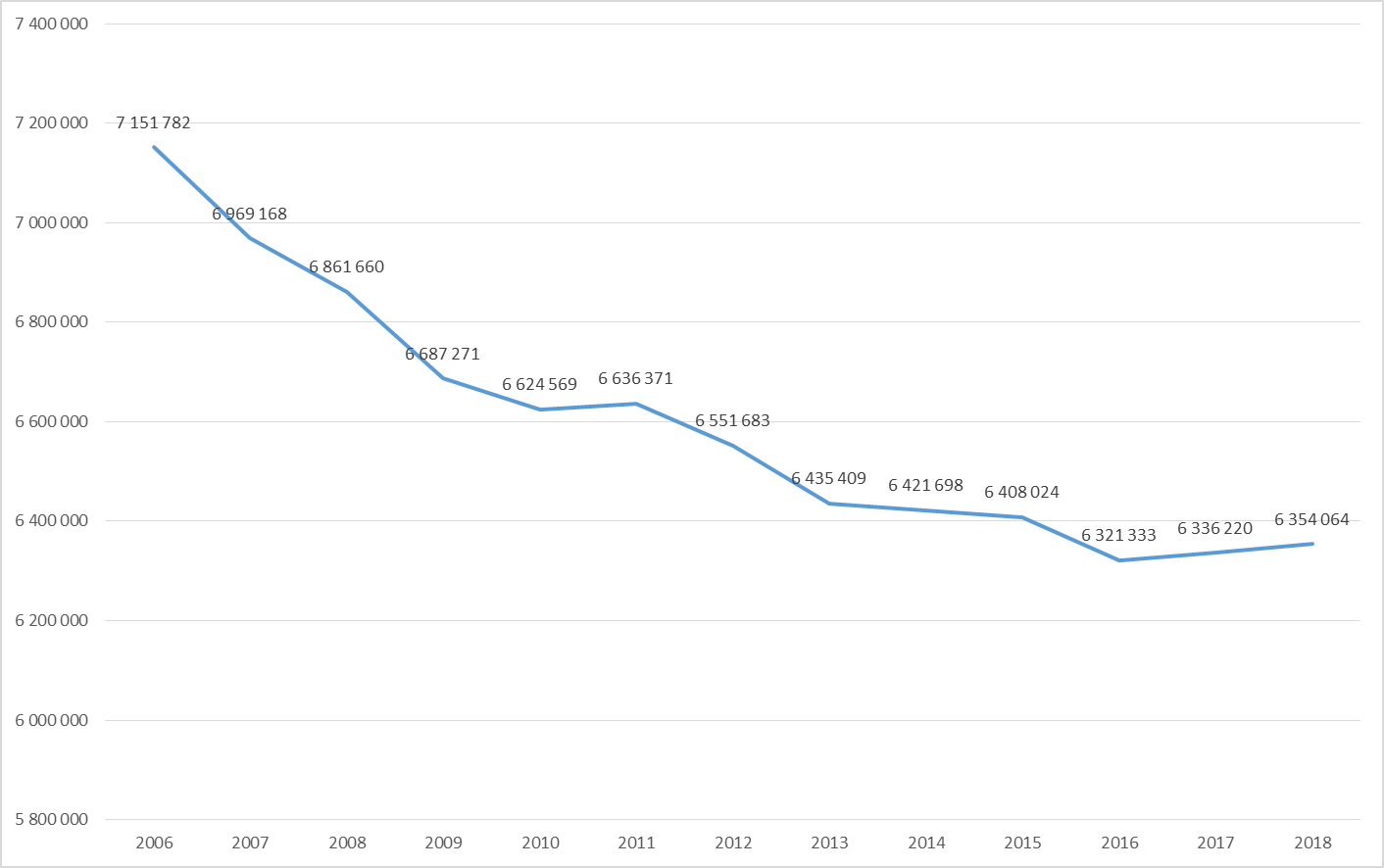 Liczba uczniów z orzeczeniami o potrzebie kształcenia specjalnego w latach 2006-2018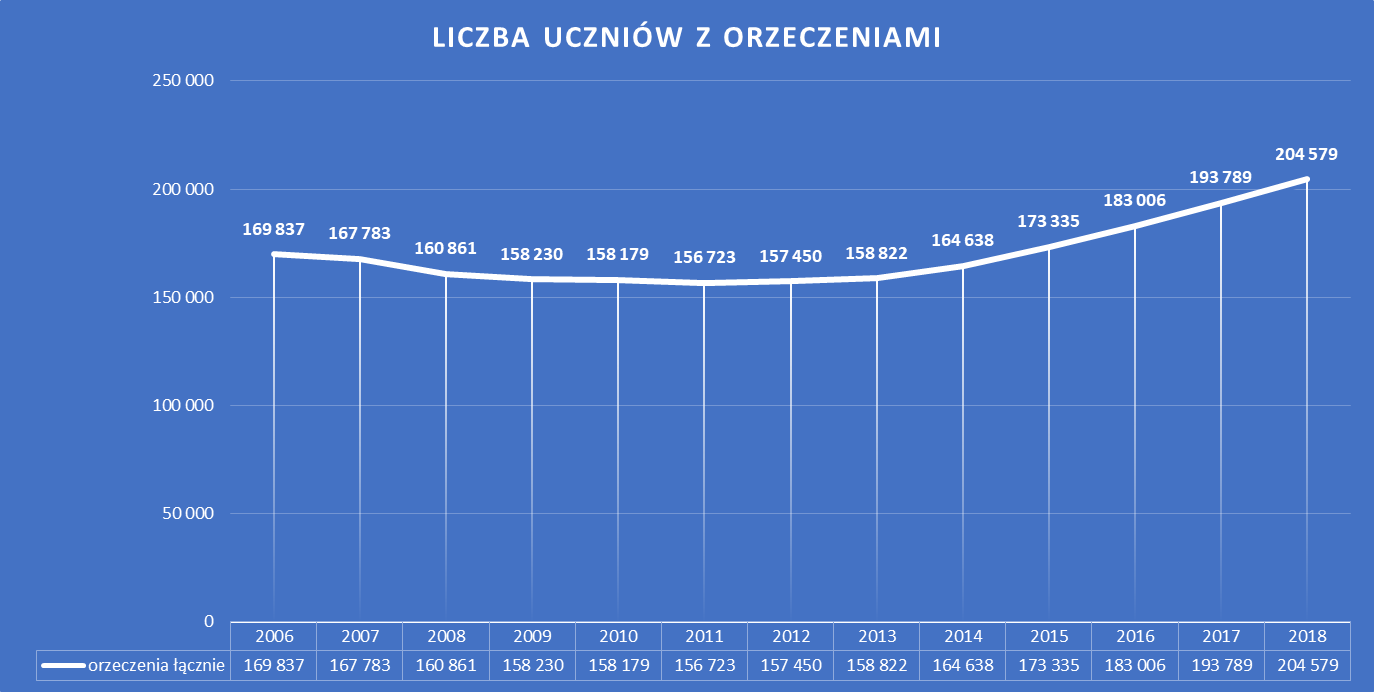 Odsetek uczniów o potrzebie kształcenia specjalnegoZmiany w liczbie oddziałów ogólnodostępnych, integracyjnych i specjalnych w latach 2006-2018Liczba samobójstw dzieci i młodzieży w latach 2008 – 2018Nakłady na kształcenie dzieci z orzeczeniami o potrzebie kształcenia specjalnego w latach 2015-2019Liczba szkół dla dzieci lub młodzieży z podziałem na typy i rodzaje w roku szkolnym 2019/2020Liczba uczniów obejmowanych różnymi formami pomocy psychologiczno-pedagogicznej w roku szkolnym 2019/2020 (uwaga: dzieci korzystające z kilku form wsparcia liczone są łącznie)Liczba specjalistów w osobachLiczba specjalistów na jednego uczniaLiczba diagnoz przeprowadzonych w poradniach psychologiczno-pedagogicznych w roku szkolnym 2018/2019Liczba orzeczeń i opinii wydanych przez zespoły orzekające działające w publicznych PPP, w tym poradniach specjalistycznych, z podziałem na typ podmiotu od 01.09.2018-31.08.2019 rokuRodzaje i liczba opinii wydanych przez poradnie psychologiczno-pedagogiczne w roku szkolnym 2018/2019Liczba dzieci i uczniów obejmowanych pomocą w poradniach psychologiczno-pedagogicznych w roku szkolnym 2018/2019  Liczba poradni psychologiczno-pedagogicznych, stan na 30 września 2019 rokuStruktura zatrudnienia kadry pracowników pedagogicznych w poradniach psychologiczno-pedagogicznych, stan na 30 września 2019 r.Wczesne wspomaganie rozwoju dzieci wg wieku i typu jednostki organizacyjnej, stan na 30 września 2019 rokuLiczba dzieci posiadających orzeczenie o potrzebie kształcenia specjalnego wg rodzajów niepełnosprawności w przedszkolach i oddziałach przedszkolnych, stan na 30 września 2019 r.Liczba osób z niepełnosprawnością intelektualną w stopniu głębokim będących uczestnikami zajęć rewalidacyjno-wychowawczych, stan na 30 września 2019 r.Liczba osób dorosłych niepełnosprawnych (w rozumieniu ustawy z dnia 27 sierpnia 1997 r. o rehabilitacji zawodowej i społecznej oraz zatrudnianiu osób niepełnosprawnych), uzupełniających wykształcenie lub kontynuujących naukę w szkołach dla dorosłych, stan na 30 września 2019 rokuLiczba uczniów z orzeczeniami o potrzebie kształcenia specjalnego po województwach, stan na 30 września 2019 rokuLiczba dzieci z niepełnosprawnością wg rodzajów niepełnosprawności w szkołach niepublicznych w latach 2011-2017Liczba dzieci niepełnosprawnych według rodzajów niepełnosprawności w szkołach publicznych w latach 2011 - 2017Kwota subwencji na kształcenie specjalne w latach wraz z odsetkiem wzrostuLiczba uczniów/słuchaczy objętych kształceniem specjalnym w roku szkolnym 2019/2020 w poszczególnych typach i rodzajach szkół Liczba szkół prowadzących kształcenie specjalne w roku szkolnym 2019/2020Aneks nr 5 – Profil kompetencyjny absolwentaPoniżej przedstawiona została propozycja profilu absolwenta do dalszych prac i konsultacji z udziałem wszystkich zainteresowanych stron. Zaproponowano opisanie profilu jako zestawu kompetencji kluczowych, porządkowanych w postaci czterech typów: kompetencje poznawcze i wiedzotwórcze (P), obraz siebie (O), kompetencje społeczne (S) i innowacyjność (I). Dla każdego zestawu kompetencji sformułowano cele szczegółowe, które wyznaczają kierunki podejmowanych działań w obszarze kształcenia i wychowania (Ryc. 17).Składowe profilu absolwenta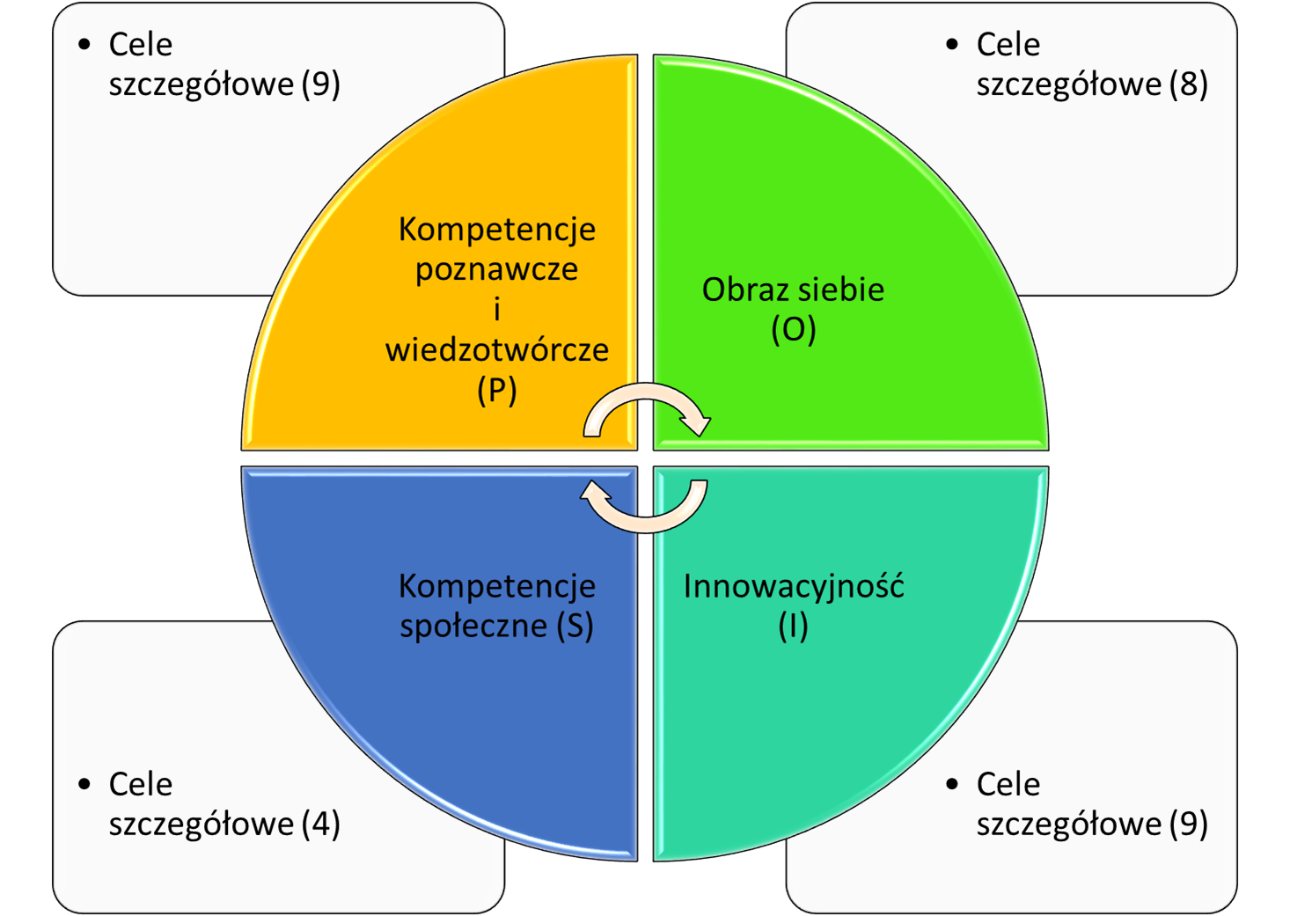 Kompetencje i cele szczegółowe należy traktować jako najważniejsze punkty na mapie rozwoju uczniów, na których skoncentrowane są działania przedszkoli, szkół i placówek oraz podmiotów z nimi współpracujących. Nie stanowią one jednak jednolitego standardu wymagań lub oczekiwań wobec wszystkich uczniów; zróżnicowanie osiągnięć w zakresie stopnia opanowania kompetencji jest naturalne w edukacji włączającej. Należy zatem traktować te kompetencje jako cele horyzontalne, do realizacji których dąży się poprzez zapewnienie optymalnych warunków do uczestniczenia w procesie uczenia się w jak najwyższym stopniu przez każdego ucznia, wykorzystując zróżnicowane metody i formy pracy oraz instrumenty wsparcia edukacyjno-specjalistycznego, jeśli są konieczne. Cele szczegółowe realizowane są zawsze w zakresie odpowiednim do wieku, możliwości ucznia i etapu kształcenia.CELE SZCZEGÓŁOWE:  Poznanie języka polskiego i używanie go poprawnie w mowie i piśmie lub posługiwanie się metodami wspomagającymi lub alternatywnymi komunikowania się z otoczeniem.Poznanie wybranych języków obcych na poziomie umożliwiającym komunikowanie się. Obserwowanie i wyjaśnianie zjawisk przyrodniczych i społecznych.Poznanie dziejów Polski, Europy i świata oraz zrozumienie zdarzeń historycznych i ich powiązania ze współczesnością i przyszłością.Posługiwanie się narzędziami matematyki w poznawaniu środowiska i opisywaniu zjawisk oraz rozwiązywaniu problemów i podejmowaniu decyzji.Poznanie dorobku myśli technicznej w doborze odpowiednim do wieku i poziomu kształcenia.Posługiwanie się urządzeniami technicznymi i narzędziami technologii informatycznej.Poznanie podstaw myśli filozoficznej i religijnej w zarysie odpowiednim do wieku i etapu kształcenia.Poznanie kanonu literatury i sztuki polskiej, europejskiej i światowej w doborze odpowiednim do wieku i poziomu kształcenia.CELE SZCZEGÓŁOWE:Poznanie własnej godności i wartości, chronienie jej i umacnianie.Rozpoznawanie i rozumienie własnych emocji i uczuć oraz panowania nad nimi. Rozpoznawanie swoich potrzeb i racjonalne ich zaspokajanie.Dbanie o swoje życie, zdrowie i sprawność fizyczną.Rozpoznawanie własnych zdolności i ograniczeń.Skuteczne używanie swoich zdolności i rozwijanie ich.Pokonywanie swoich ograniczeń i przekraczanie barier rozwoju.Planowanie i realizowanie samowychowania i samokształcenia.CELE SZCZEGÓŁOWE:Szanowanie godności każdego człowieka, chronienie jej i umacnianie.Poznanie własnych praw i respektowanie praw innych ludzi.Dbanie o życie, zdrowie i rozwój innych osób.Rozpoznawanie i rozumienie zachowania i potrzeb innych osób; udzielanie wsparcia potrzebującym.Uwzględnianie perspektywy poznawczej innego człowieka i rozwijanie własnej zdolności do empatii.Wymiana treści psychicznych z innymi osobami w konwencji dialogu (rozmowy).Uzgadnianie wspólnych celów i zadań oraz realizowanie ich zespołowo i w podziale na zadania indywidualne. Kształtowanie kompetencji w zakresie znajomości własnych praw i ich egzekwowania.Rozpoznawanie swoich powinności wobec innych osób i wspólnot społecznych; wykonywanie ich rzetelnie i odpowiedzialnie.CELE SZCZEGÓŁOWE:Wykorzystywanie myślenia twórczego do rozwiązywania codziennych problemów.Wykazywanie się potrzebą wprowadzania uzasadnionych zmian do obowiązujących strategii działania i systemów. Nauczenie się ponoszenia ryzyka związanego z prezentacją własnych pomysłów i krytyką zewnętrzną.Rozwijanie umiejętności doceniania własnych rozwiązań i przekonywanie do nich innych ludzi.Absolwent wyposażony w opisane kompetencje dysponuje potencjałem adaptacyjnym pozwalającym mu na elastyczne reagowanie w odpowiedzi na dynamikę zmian. Zamiast bierności i podporządkowania innym, aktywnie uczestniczy w świecie, wzbogacając go swoimi inicjatywami i pomysłami. Kluczowa kategoria „uczestnictwa” absolwenta Edukacji dla wszystkich oznacza, że:angażuje się w działania grupowe, czerpiąc z nich satysfakcję i dostarczając tej satysfakcji innym;ma poczucie wpływu na zmiany dokonujące się w jego życiu;podejmuje wysiłek zrozumienia przeobrażeń rzeczywistości zamiast postawy poznawczego wycofania;jest odpowiedzialny za swoje życie i stara się również ponosić odpowiedzialność za grupę/grupy, w której/których funkcjonuje (np. klasa, rodzina, znajomi, społeczność lokalna, naród).W perspektywie dalekosiężnych celów edukacji, wysoki potencjał adaptacyjny osoby umożliwia osiągnięcie zadowolenia z życia i poczucia sensu istnienia (dobrostanu, szczęścia).Komponenty potencjału adaptacyjnego podmiotu 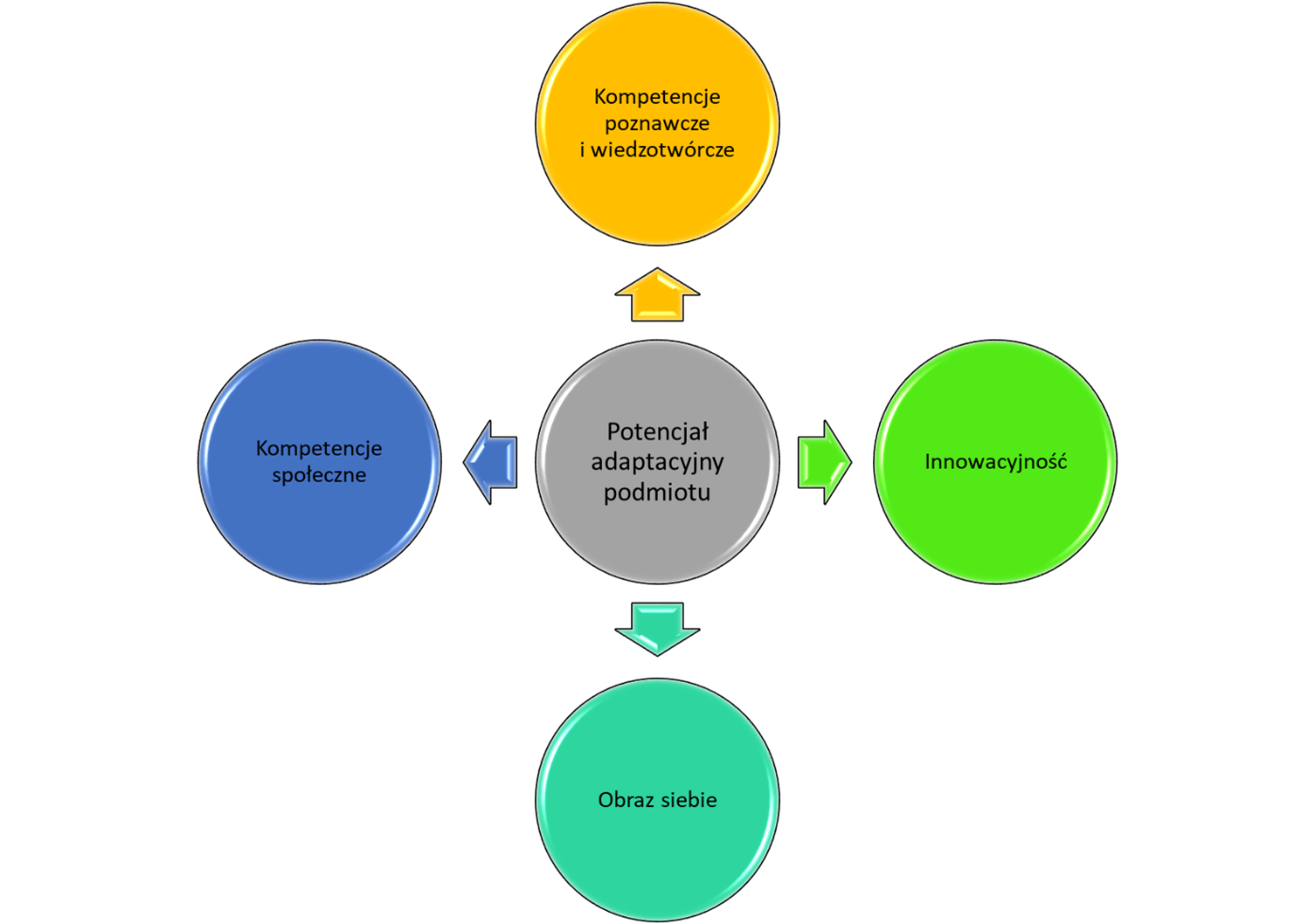 Powyższy profil odnosi się zarówno do ucznia o ponadprzeciętnym potencjale poznawczym, jak ucznia z niepełnosprawnością intelektualną, którzy powinni zostać wyposażeni w toku edukacji w umiejętności wzmacniające ich potencjał adaptacyjny. Rezultaty w zakresie rozwijania kompetencji będą zróżnicowane, biorąc pod uwagę indywidualne zasoby i doświadczane trudności w uczeniu się. Tym niemniej w przypadku każdej osoby można uznać opisane kompetencje jako istotne dla kształtowania się ich powodzenia życiowego (którego poziom również będzie zróżnicowany), co powinno zostać uwzględnione w działaniach przedszkoli, szkół i placówek.Profil kompetencyjny absolwenta Edukacji dla wszystkich opiera się na idei zrównoważonego rozwoju i nie wprowadza gradacji kompetencji. Idea ta jest szczególnie istotna we wspieraniu uczniów zdolnych, których wsparcie często ograniczane jest do sfery poznawczej (Knopik, 2019). Nie jest to jednak wystarczające dla pełnej aktualizacji posiadanych zdolności (Sternberg, 2010) i znacząco ogranicza szansę tej grupy uczniów na satysfakcjonującą adaptację do otoczenia. Uwzględnienie w działaniach edukacyjnych rozwijania obrazu siebie, kompetencji społecznych i innowacyjności daje większe szanse uczniom zdolnym na powodzenie życiowe.Aneks nr 6 - Mapa działań na rzecz Edukacji dla wszystkichBibliografiaAntecka, L., Bałtowska-Jucha, M., Głaz-Skirzyńska, M., Klaro-Celej, L., Wyszomierska, G., Zakrzewska, M. (2018) Model wdrożenia praktyk wspomaganych w szkołach przysposabiających do pracy. Podręcznik instruktażowy dla nauczycieli, Warszawa.Avramidis, E., Bayliss, P., Burden, R. (2000), A survey into mainstream teachers’ attitudes towards the inclusion of children with special educational needs in the ordinary school in on local education authority [w:] „Educational Psychology”, 20(2), s. 191-211.Avramidis, E., Norwich, B. (2002), Teachers’ attitudes towards integration/inclusion: A review of the literature [w:] „European Journal of Special Needs Education", 17(2).Avramidis, E., Kalyva, E. (2007), The influence of teaching experience and professional development on Greek teachers’ attitudes towards inclusion [w:] „European Journal of Special Needs Education”, 22(4).Barabasz S., Kończyk D., Wdówik P. (2016) Szczegółowe warunki, jakie muszą spełniać podręczniki dopuszczane do użytku szkolnego – sprawdzić czy materiał jest dostępny na stronieBartnikowska, U., Wójcik, M. (2004), Zaniedbania w aspekcie triady: szkoła – rodzice – dziecko w kształceniu integracyjnym i masowym dzieci z wada słuchu, [w:] Gajdzica Z., Osik-Chudowolska D. (red.) Wątki zaniedbane, zaniechane, nieobecne w procesie edukacji i wsparcia społecznego osób niepełnosprawnych, Warszawa: Żak.Barłóg, K. (red.) (2019), Poczucie sensu i jakości życia studiującej młodzieży z (nie)pełnosprawnością, Wydawnictwo Naukowe Uniwersytetu Rzeszowskiego, Rzeszów.Białek, I. (2012) Świadomość niepełnosprawności – system wsparcia nauczycieli, w: [Równe szanse w dostępie do edukacji osób z niepełnosprawnościami. Analiza i zalecenia (2012), Biuletyn Rzecznika Praw Obywatelskich 2012 Nr 7, s. 111-119.Białek, I., Nowak-Adamczyk, D. (2012), w: [Równe szanse w dostępie do edukacji osób z niepełnosprawnościami. Analiza i zalecenia (2012), Biuletyn Rzecznika Praw Obywatelskich 2012 Nr 7, s. 11-18.Booth, T., Ainscow, M. (2011), Przewodnik po edukacji włączającej. Rozwój kształcenia i uczestnictwaw życiu szkoły, Warszawa: Olimpiady Specjalne. Braun, A. Niedźwiedzka, A. (2015) Wczesnewspomaganie rozwoju dziecka. Problemy i wyzwania.Capucha, L., Cabrita, M., Salvad, M., Álvares, M., Paulino, A. L., Santos, S., Mendas, R. (2004) Os impactos do FSE na Reabilitação Profissional de Pessoas com Deficiência em Portugal, Centro de Reabilitação Profissional de Gaia, Arcozelo VNG.Cierpiałkowska, L., Sęk, H., Soroko, E. (2016), Modele diagnozy klinicznej a problemy diagnostyczne [w:] Cierpiałkowska, L., Sęk H. (red.) Psychologia kliniczna, Warszawa: Wydawnictwo Naukowe PWN, str. 197-213.Chrzanowska, I., Szumski, G. (red.) (2019), Edukacja włączająca w przedszkolu i szkole, Fundacja Rozwoju Systemu Edukacji, Warszawa. Conclusions and recommendations of the 48th session of the International Conference on Education (ED/BIE/CONFINTED 48/5) (2008), UNESCO IBE, Geneva.Cooper J.O, Heron T.E, Heward W.L. (2007), Applied behavior analysis (2nd ed.), Upper Saddle River, NJ Pearson.Cybulska, R., Derewlana, H., Kacprzak, A., Pęczek, K. (2017), Uczeń ze specjalnymi potrzebami edukacyjnymi w systemie edukacji w świetle nowych przepisów prawa oświatowego, Ośrodek Rozwoju Edukacji, Warszawa.Czerwińska, E. (2004), Strategia Lizbońska, Kancelaria Sejmu, Biuro Studiów i Ekspertyz, Wydział Analiz Ekonomicznych i Społecznych Nr 1111.Czub M., Matejczuk J. (2015), Rozwój społeczno-emocjonalny w pierwszych sześciu latach życia. Perspektywa jednostki, rodziny i społeczeństwa, Instytut Badań Edukacyjnych, Warszawa. Domagała-Zyśk, E. (2013),Współczesne rozwiązania w zakresie wspierania zatrudnienia osób z uszkodzeniami słuchu. W: Sidor-Piekarska, B. (red.) Kompetentne wspieranie osób z niepełnosprawnością. Wydawnictwo KUL, Lublin, s.147-169.Domagała-Zyśk, E. (2015),Postrzeganie pracy przez osoby niesłyszącei słabosłyszące, Annales Universitatis Mariae Curie-Skłodowska, Sectio J - Pedagogika, VOL. XXVIII, 1, s.163-177.Domagała-Zyśk, E. (2015a), Relacje społeczne osób niesłyszących i słabosłyszących w środowisku pracy, Człowiek-Niepełnosprawność-Społeczeństwo, 1(27), s. 61-72.Domagała-Zyśk, E. (2015b), Projektowanie uniwersalne w edukacji osób z wadą słuchu. W: M. Nowak, E. Stoch, B. Borowska (red.) Z problematyki teatrologii i pedagogiki. Lublin: Wydawnictwo KUL, 553-568.Domagała-Zyśk, E. (2016), Napisy jako forma wspierania edukacji i funkcjonowania społecznego osób niesłyszących i słabosłyszących. W: Otrębski, W., Maryniarczyk, K. Przepis na rehabilitację. Dzieci i młodzież z niepełnosprawnością, Harmonia Universalis  Gdańsk, s. 41-53.Domagała-Zyśk, E., Knopik, T., Oszwa, U. (2017), TROS-KA. Diagnoza i wspomaganie rozwoju społeczno-emocjonalnego uczniów w wieku 9–13 lat. Podręcznik dla wychowawców i nauczycieli, Ośrodek Rozwoju Edukacji, Warszawa.Domagała-Zyśk, E. (2017a), Zapisywanie symultaniczne – adekwatna forma wspierania edukacji, pracy oraz udziału w życiu społecznym i kulturalnym osób niesłyszących i słabosłyszących, Lubelski Rocznik Pedagogiczny, 2, s. 105-114.Domagała-Zyśk, E. (2017b), Notatki jako forma wsparcia edukacji studentów i uczniów niesłyszących i słabosłyszących. Niepełnosprawność - Zagadnienia, Problemy, Rozwiązania II/23, s. 53-66.Domagała-Zyśk, E. (2017c), Możliwości i doświadczenia nauczania języka angielskiego jako obcego studentki z zespołem Ushera. W: Domagała-Zyśk, E., Wiącek, G., Książek, M. (2017). Świat osób głuchoniewidomych. Wyzwania współczesności, Wydawnictwo Episteme, Lublin, s. 127-139.Domagała-Zyśk, E. (2018), Racjonalne dostosowania i modyfikacje w edukacji uczniów mających specjalne potrzeby edukacyjne [w:] Kwiatkowski S. M. „Kompetencje przyszłości”, Fundacja Rozwoju Systemu Edukacji, Warszawa, s. 273.Domagała-Zyśk, E. (2019, w druku), Model projektowania uniwersalnego w akademickiej edukacji inkluzyjnej. Strategie i rekomendacje.Dunaj, M. (2016), W stronę edukacji dwujęzycznej dzieci głuchych w Polsce co wiemy? Czego nie wiemy? Co należy zrobić?, Polski Związek Głuchych Oddział Łódzki, Łódź. Dzieci się liczą - raport o zagrożeniach bezpieczeństwa i rozwoju dzieci w Polsce (2017), Fundacja Dajemy Dzieciom Siłę, Warszawa.Dzielska, A. (2017) Zachowania ryzykowne, Instytut Matki i Dziecka, Warszawa.Fedorowicz, M., Biedrzycki, K., Karpiński, M., Rycielska, L., Sitek, M., Walczak, D., Dynamika przemian w edukacji i diagnoza problemów do rozwiązania(2015), Instytut Badań Edukacyjnych, Warszawa.European Agency for Development in Special Needs Education (2007), System oceniania w placówkach włączających. Kluczowe zagadnienia w polityce i praktyce oświatowej, Odense, Denmark.Europejska Agencja Rozwoju Edukacji Uczniów ze Specjalnymi Potrzebami Edukacyjnymi (2010), Wczesna interwencja - postępy i rozwój w dziedzinie 2005-2010, Odense, Denmark.Europejska Agencja Rozwoju Edukacji Uczniów ze Specjalnymi Potrzebami Edukacyjnymi (2011), Kształcenie nauczycieli przygotowujące do edukacji włączającej w Europie. Wyzwania i szanse, Bruksela.Europejska Agencja Rozwoju Edukacji Uczniów ze Specjalnymi Potrzebami Edukacyjnymi (2012), Kształcenie nauczycieli przygotowujące do edukacji włączającej. Profil nauczyciela edukacji włączającej, Odense, Dania.Europejska Agencja Rozwoju Edukacji Uczniów ze Specjalnymi Potrzebami Edukacyjnymi (2012), Europejskie wzorce dobrej praktyki kształcenia i szkolenia zawodowego.Europejska Agencja do spraw Specjalnych Potrzeb i Edukacji Włączającej (2014) Pięć kluczowych przesłań edukacji włączającej. Od teorii do praktyki, Odense, Dania.Europejska Agencja do spraw Specjalnych Potrzeb i Edukacji Włączającej (2017) Włączająca wczesna edukacja. Nowe spostrzeżenia i narzędzia - końcowy raport podsumowujący (Kyriazopoulou, M., Bartolo, P., Björck-Åkesson, E., Giné,C. oraz Bellour, F. red.), Odense, Dania.Europejska Agencja do spraw Specjalnych Potrzeb i Edukacji Włączającej (publikacja niedatowana) Stanowisko Agencji dotyczące systemów edukacji włączającej.European Agency for Special Needs and Inclusive Education (2017), Raising the Achievement of All Learners: A Resource to Support Self-Review(V.J. Donnelly and A. Kefallinou, eds.). Odense, Denmark.Europejska Agencja do spraw Specjalnych Potrzeb i Edukacji Włączającej (2018) Dowody na związek edukacji włączającej z włączeniem społecznym: końcowy raport podsumowujący, Odense, Dania.Fazlagić, J. (kierownik projektu) (2018), Szkoła dla innowatora. Kształtowanie kompetencji proinnowacyjnych. Ośrodek Doskonalenia Nauczycieli, Kalisz. Forlin, C. (2001), Inclusion: Identifying potential stressors for regular class teachers [w:] Educational Research, 43(3), s. 235-245.Gajdzica, Z. (2001), Nauczyciel edukacji wczesnoszkolnej w zreformowanej szkole powszechnej jako organizator procesu kształcenia dziecka upośledzonego umysłowo w stopniu lekkim, [w:] Palak Z. (red.) „Pedagogika specjalna w reformowanym ustroju edukacyjnym”, Lublin: Wydawnictwo UMCS.Garlej-Drzewiecka, E. (2004), Pedeutologiczny kontekst myślenia o nauczycielu wiodącym i wspierającym [w:] Kosakowski, C., Krause, A. Dyskursy pedagogiki specjalnej. Rehabilitacja, opieka i edukacja specjalna w perspektywie zmian, t. 3,Wydawnictwo UWM, Olsztyn.Gaś, Z. (2006), Profilaktyka w szkole, Warszawa.Giza A. red. (2010), Raport: Edukacja małych dzieci - Standardy, bariery, szanse.Guralnick, M. J. (2004), Effectiveness of Early Intervention for Vulnerable Children: A Developmental Perspective. In M. A. Feldman (Ed.), Essential readings in developmental psychology. Early intervention: The essential readings (pp. 9-50). Malden, Blackwell Publishing.Guralnick, M. J. (2005), In M. J. Guralnick (Ed.), The developmental systems approach to early intervention . Brookes, Baltimore. Gruszczyk-Kolczyńska, E., Zielińska, E. (2016), Nauczycielska diagnoza gotowości do podjęcia nauki szkolnej. Jak prowadzić obserwację dzieci, interpretować wyniki i formułować wnioski (Wyd. III), CEBP, Kraków.Gryniewicz, H., Kowalczyk, G., Kozłowska, E. (2005), Standardy postępowania diagnostyczno-orzekająco-rehabilitacyjnego wobec dzieci i młodzieży. Poradnik dla pracowników pedagogicznych poradni psychologiczno-pedagogicznych oraz nauczycieli szkół, Ministerstwo Edukacji Narodowej i Sportu, Warszawa. Grzelak P., Kubicki P, Orłowska M. (2014), Realizacja badania ścieżek edukacyjnych niepełnosprawnych dzieci, uczniów i absolwentów – raport końcowy, Instytut Badań Edukacyjnych, Warszawa.Hollenwenger, J., Lienhard, P. (2007) Schulische Standortgespräche. Ein Verfahren zur Förderplanung und Zuweisung von sonderpädagogischen Massnahmen, Bildungsdirektion Kanton Zürich, Zurych.Implementing Inclusive Education: Issues in Bridging the Policy-Practice Gap (2016), International Perspectives on Inclusive Education, Volume 8, Emerald Group Publishing Limited.Jordan A., Schwartz E., McGhie-Richmond D. (2009), Preparing teachers for inclusive classrooms [w:] Teaching and Teacher Education 25(4), s. 535-542.Knopik, T. (2018), Diagnoza funkcjonalna. Planowanie pomocy psychologiczno-pedagogicznej. Działania postdiagnostyczne, Ośrodek Rozwoju Edukacji, Warszawa.Knopik, T. (2019), Nie marnujmy talentów! Wspieranie uczniów zdolnych w praktyce edukacyjnej. W: I. Chrzanowska, G. Szumski (red. ), Edukacja włączająca w przedszkolu i szkole. Fundacja Rozwoju Systemu Edukacji, Seria Naukowa, t. 7, Warszawa 2019.Komisja Europejska/EACEA/Eurydice (2018), Teaching Careers in Europe: Access, Progression and Support, Eurydice Report (Kariera zawodowa nauczycieli w Europie: początki pracy zawodowej, awans i system wsparcia, Raport Eurydice), Urząd Oficjalnych Publikacji Wspólnot Europejskich, Luksemburg. Rada Unii Europejskiej (2011) Konkluzje Rady z 15 czerwca 2011 r. w sprawie wczesnej edukacji i opieki nad dzieckiem: zagwarantujmy wszystkim dzieciom w UE dobry start w przyszłość(2011/C 175/03).Koutrouba, K., Vamvakari, M., Steliou, M. (2006), Factor correlated with teacher’s attitudes towards the inclusion of students with special educational needs in Cyprus [w:] „European Journal of Special Needs Education”, nr 21(4).Komisja Europejska/EACEA/Eurydice (2013), Key Data on Teachers and School Leaders in Europe (Kluczowe dane dotyczące nauczycieli i dyrektorów szkół w Europie. Raport Eurydice), Urząd Publikacji Unii Europejskiej, Luksemburg.Komisja Europejska/EACEA/Eurydice (2015), The Teaching Profession in Europe: Practices, Perceptions, and Policies (Zawód nauczyciela w Europie: polityka, praktyka i odbiór społeczny.Raport Eurydice), Urząd Publikacji Unii Europejskiej, Luksemburg.Konkluzje Rady w sprawie wczesnej edukacji i opieki nad dzieckiem: zagwarantujmy wszystkim dzieciom w UE dobry start w przyszłość 2011/C 175/03, Dziennik Urzędowy Unii Europejskiej Nr C 175/8 z 15.06.2011 r.Kowalik, S. (2005). Modele diagnozy psychologicznej. W: H. Sęk (red.), Psychologia kliniczna (t.1, s. 181-192). Warszawa: Wydawnictwo Naukowe PWN. Kowalik, S., Brzeziński, J. (1991). Diagnoza kliniczna. W: H. Sęk (red.), Społeczna psychologia kliniczna (s. 213-239). Warszawa: Wydawnictwo Naukowe PWN. Krajowy Program Reform na rzecz realizacji strategii „Europa 2020” (2019).Krakowiak, K. red. (2017), Diagnoza specjalnych potrzeb rozwojowych i edukacyjnych dzieci i młodzieży. standardy, wytyczne oraz wskazówki do przygotowywania i adaptacji narzędzi diagnostycznych dla dzieci i młodzieży z wybranymi specjalnymi potrzebami rozwojowymi i edukacyjnymi, Ośrodek Rozwoju Edukacji, Warszawa.Krasowicz-Kupis, G., Wiejak, K., Gruszczyńska, K. (2015), Katalog metod diagnozy rozwoju poznawczego dziecka na etapie edukacji przedszkolnej i wczesnoszkolnej. Tom I – narzędzia dostępne w poradniach psychologiczno-pedagogicznych i szkołach, Instytut Badań Edukacyjnych, Warszawa.Kwapisz, J. (1999), Edukacja młodzieży i dorosłych osób niepełnosprawnych. W: Szczepankowska, B., Mikulski, J. (red.) Osoba niepełnosprawna w środowisku lokalnym (173-178). Wyrównywanie szans. Warszawa, CB-RRONKwiatkowski, S. M. (red.). (2018) Kompetencje przyszłości, Fundacja Rozwoju Systemu Edukacji, Warszawa.Lee, F. L. M., Yeung, A. S., Tracey, D., Barker, K., Fan J. C. (2015), Special Education Teachers of Children With Intellectual and Developmental Disabilities and Reachers in Inclusive and Regular Classroom: Differential View Toward Inclusive Education, [w:] Craven R. G., Morin A. J. S., Tracey D., Parker P. D., Zhong H. F. (eds.) „Inclusive Education for Students With Intellectual Disabilities”, North Carolina IAP – Information Age Publishing, s. 249-272.List otwarty skierowany do Premiera Mateusza Morawieckiego przez Stowarzyszenie Pomocy Dzieciom z Ukrytymi Niepełnosprawnościami im. Hansa Aspergera NIE-GRZECZNE DZIECI z 30 grudnia 2017 r.Makara-Studzińska, M., Morylowska, J. (2009), Zachowania ryzykowne młodzieży – definicje, modele teoretyczne oraz czynniki ryzyka. Roczniki Nauk o Rodzinie, tom I (56).Mazur, P. (2016), Superwizja w szkole. Teczka z narzędziami pracy superwizyjnej i wychowawczo-profilaktycznej, Warszawa.McKinsey & Company (2007), Jak najlepiej doskonalone systemy szkolne na świecie stają się jeszcze lepsze, wyd. polskie, CEO. Ministerstwo Edukacji Narodowej (2015) Raport z przeprowadzonych konsultacji publicznych pn. Koncepcja organizacji edukacji uczniów niepełnosprawnych. Warszawa, MEN.Mitchell L. C., Hedge A. V. (2007), Beliefs and practices of in-service preschool teachers in inclusive settings: Implications for personnel preparation [w:] „Journal of early Childhood Teacher Education”, 28(4), s. 353-366.Morningstar M.E. (2017), Transition to Adulthood for Youth with Severe and Multiple Disabilities. In: F.P. Orelove, D. Sobsey, D.L. Gilles (eds.), Educating Students with Severe and Multiple Disabilities. A collaborative Approach (465-508). Baltimore/London/ Sydney: BROOKS Publishing Co.Najwyższa Izba Kontroli (2017) Kształcenie uczniów z niepełnosprawnościami, , Warszawa. https://www.nik.gov.pl/aktualnosci/nik-o-ksztalceniu-uczniow-z-niepelnosprawnosciami-2017.htmlNajwyższa Izba Kontroli (2017). Przygotowanie do wykonywania zawodu nauczyciela. Informacja o wynikach kontroli, Warszawa.Najwyższa Izba Kontroli, Departament Zdrowia (2016). Realizacja zadań narodowego programu ochrony zdrowia psychicznego, Warszawa.Najwyższa Izba Kontroli (2017)Wspieranie kształcenia specjalnego uczniów z niepełnosprawnościami w ogólnodostępnych szkołach i przedszkolach, Warszawa.Raport NIK o kształceniu uczniów z niepełnosprawnościami z 2017 r.Namysłowska I., (2013), Zdrowie psychiczne dzieci i młodzieży w Polsce – stan rozwoju opieki psychiatrycznej i zadania na przyszłość [w:] „Postępy Nauk Medycznych”, nr 1, s. 4–9.Nowicka, M. Wzorek, A (2016) Superwizja w szkole. Model i koncepcja wdrożenia. Warszawa. Nukkarinen A., (2010) From discrete to transformed? Developing inclusive primary school teacher education in a Finnish teacher education department [w:] „Journal of Research in Special Educational Needs”, 10(1), 190 [185-196].Paluchowski, W. J. (2012), Diagnoza psychologiczna. Proces – narzędzia – standardy,: Wydawnictwa Akademickie i Profesjonalne, Warszawa.Parlament Europejski (2011), Rezolucja z dnia 12 maja 2011 r. w sprawie wczesnego kształcenia w Unii Europejskiej (2010/2159 (INI)).Petty G., (2017), Nowoczesne nauczanie. Praktyczne wskazówki i techniki dla nauczycieli, wykładowców i szkoleniowców, Gdańskie Wydawnictwo Psychologiczne, Sopot.Pijl S. J. (2010), Preparing teachers for inclusive education: some reflections from Netherlands [w:] Journal of Research in Special Educational Needs, 10(1), s. 197-201.Podniesienie efektywności kształcenia uczniów z specjalnymi potrzebami edukacyjnym. Materiały informacyjne dla nauczycieli. (2010). MEN, Warszawa.Olechowska, A. (2016), Specjalne potrzeby edukacyjne, Wydawnictwo Naukowe PWN SA, Warszawa, s. 55-56. Ostaszewski K., Pojęcie klimatu szkoły w badaniach zachowań ryzykownych młodzieży, Edukacja 2012, 4(120), 22-38, s.33.Ostaszewski K. (2016), Standardy profilaktyki, I wydanie, Warszawa.Ośrodek Rozwoju Edukacji (2016), Model kształcenia uczniów ze specjalnymi potrzebami edukacyjnymi (materiał niepublikowany). Otrębski, W., Wiącek, G., Domagała-Zyśk, E.; Sidor-Piekarska, B. (2012), Jestem dorosły - chcę pracować. Program wspierający młodzież z niepełnosprawnością umysłową w procesie przejścia z edukacji do rynku pracy, Lublin, Europerspektywa.Główny Urząd Statystyczny (2017), Oświata i wychowanie w roku szkolnym 2016/2017, Warszawa.Petty, G. (2017), Nowoczesne nauczanie. Praktyczne wskazówki i techniki dla nauczycieli, wykładowców i szkoleniowców, Gdańskie Wydawnictwo Psychologiczne, Sopot.Piwowarski R. (2015), Rozwój zawodowy nauczycieli, [w:] Hernik K. (red.) Polscy nauczyciele i dyrektorzy w Międzynarodowym Badaniu Nauczania i Uczenia się TALIS 2013, Instytut Badań Edukacyjnych, Warszawa.Piwowarski R., Krawczyk M. (2009), TALIS. Nauczanie – wyniki badań 2008. Polska na tle międzynarodowym, Instytut Badań Edukacyjnych, Warszawa.Przewłocka, J. (2015) Klimat szkoły i jego znaczenie dla funkcjonowania uczniów w szkole. Raport o stanie badań, Instytut Badań Edukacyjnych, WarszawaPodniesienie efektywności kształcenia uczniów ze specjalnymi potrzebami edukacyjnymi. Materiały dla nauczycieli (2010), Ministerstwo Edukacji Narodowej, Warszawa.Podwócic, K. (2015), Diagnoza stanu doradztwa edukacyjno-zawodowego w gimnazjach i szkołach ponadgimnazjalnych w relacjach dyrektorów szkół i osób realizujących doradztwo, Instytut Badań Edukacyjnych, Warszawa.Przeciwdziałanie zaburzeniom psychicznym u dzieci i młodzieży(2017) Naczelna Izba Kontroli, Departament Nauki, Oświaty i Dziedzictwa Narodowego, Warszawa.Rachubka, M. (red.) (2015), Nauczyciele w roku szkolnym 2014/2015, Ośrodek Rozwoju Edukacji, Warszawa.Rakap, S., Kaczmarek, L. (2010), Teachers’ attitudes towards inclusion in Turkey [w:] European Journal of Special Needs Education, 25(1), s. 59-74.Recommended Practices in Early Childhood Intervention. A guidebook for professionals (2019), Eurylaid – The European Association on Early Childhood Intervention (EAECI), Luksemburg.Rekomendacje Kongresu Osób z Niepełnosprawnościami „Za Niezależnym Życiem” (2018).Ross-Hill, R. (2009), Teacher attitude towards inclusive practices and special needs students [w:] „Journal of Research in Special Educational Needs”, 9(3), s. 188-198.Równe szanse w dostępie do edukacji osób z niepełnosprawnościami. Analiza i zalecenia (2012), Biuletyn Rzecznika Praw Obywatelskich 2012 Nr 7.Sieradzan, K. (2018) Zadania poradni wiodących w systemie poradnictwa psychologiczno-pedagogicznego, Ośrodek Rozwoju Edukacji, Warszawa. Sławiński, S. (2012), Status zawodowy nauczyciela. Analiza prawna, Instytut Badań Edukacyjnych, Warszawa.Standardy diagnozy psychologicznej w edukacji dla psychologów pracujących w poradniach psychologiczno-pedagogicznych i szkołach (2018), Biuro Rzecznika Praw Dziecka, Warszawa.Standardy postępowania i metodyka pracy pielęgniarki szkolnej(2017)Strategia Odpowiedzialnego Rozwoju z perspektywą do roku 2030Strategia Rozwoju Kapitału LudzkiegoStrategia Rozwoju Kapitału SpołecznegoSochańska-Kawiecka, M., Makowska-Belta, E., Milczarek, D., Morysińska, A., Zielińska, D. A. (2015), Włączający system edukacji i rynku pracy – rekomendacje dla polityki publicznej, Instytut Badań Edukacyjnych, Warszawa. Grabowska, A., Gębicka-Zdanewicz, M. (red.) (2010) Szkoła równych szans. uczeń niepełnosprawny w szkole ogólnodostępnej – budowanie systemu wsparcia i pomocy, Fundacja Promyk Słońca, Wrocław.Szymańska, J. (2012), Ochrona zdrowia psychicznego dzieci i młodzieży w szkole, Ośrodek Rozwoju Edukacji, Warszawa.Tabak, I. (2014), Zdrowie psychiczne dzieci i młodzieży. Wsparcie dzieci i młodzieży w pokonywaniu problemów [w:] Studia BAS, 2(38), 113–138.Turner-Cmuchall M. (2015). Zapewnianie dostępności informacji w  organizacji dla wszystkich: Wdrażanie Wytycznych dla dostępności informacji. Europejska Agencja ds. Specjalnych Potrzeb i Edukacji Włączającej Tylewska-Nowak, B., Dykcik, W. (red.) (2013), Student z niepełnosprawnością w szkole wyższej, Wydawnictwo UAM, Poznań.Twardowski, A. (2014) Wczesne wspomaganie rozwoju dzieci z niepełnosprawnościami w środowisku rodzinnym, Poznań, Wydawnictwo Naukowe UAM.Uchwała uczestniczek i uczestników IV Kongresu Osób z Niepełnosprawnościami (2018). United Nations Educational, Scientific and Cultural Organization (2017), A guide for ensuring inclusion and equity in education, UNESCO, Paris.UNICEF (2017) INCLUSIVE EDUCATION. Including children with disabilities in quality learning: what needs to be done?Walczak, G. (2011), Diagnoza funkcjonalna podstawą konstruowania indywidualnych programów wczesnego wspomagania rozwoju dzieci zagrożonych niesprawnością bądź z niesprawnością, Warszawa: Wydawnictwo Akademii Pedagogiki Specjalnej.Walczak, G. (2019), Usługi oferowane przez wiodące ośrodki koordynacyjno- rehabilitacyjno- opiekuńcze (WOKRO). Założenia i realizacja. Raport z badań przeprowadzonych od grudnia 2018 do marca 2019, Ośrodek Rozwoju Edukacji. Westwood, P. (2013), Meeting the challenge of diversity in classroom [w:] „Inclusive and adaptative teaching”, New York, NY: Routledge.Whitney, S.(2011), No child behind, Harbour House Law Press.Wysocka, E. (2016), Diagnoza pozytywna w działaniach pedagoga jako przykład „dobrych praktyk” w pracy z młodzieżą – propozycje narzędzi diagnostycznych, Journal of Modern Science tom 4/31/2016, s. 37–62.Wsparcie podnoszenia jakości edukacji włączającej w Polsce. Rekomendacje i działania priorytetowe (2019), Ministerstwo Edukacji Narodowej  Europejska Agencja do spraw Specjalnych Potrzeb i Edukacji Włączającej  Służba Wsparcia Reform Strukturalnych Komisji Europejskiej. Wolańczyk T., Komender J. red ( 2005), Zaburzenia emocjonalne i behawioralne u dzieci, PZWL, Warszawa.World Report on Disability (2011), World Health Organisation, Geneva.Komunikat prasowy z okazji Światowego Dnia Zdrowia 2017 „Depresja – porozmawiajmy” (2017), World Health Organisation, Regional Office for Europe. Rada UE (2018a) Zalecenie Rady z dnia 22 maja 2018 r. w sprawie kompetencji kluczowych w procesie uczenia się przez całe życie (2018/C 189/01).Rada UE (2018b) Zalecenia Rady z dnia z dnia 22 maja 2018 r. w sprawie promowania wspólnych wartości, edukacji włączającej i europejskiego wymiaru nauczania.Rada UE (2018c) Zalecenie Rady UE z 22 maja 2018 r. w sprawie wysokiej jakości systemów wczesnej edukacji i opieki nad dzieckiem.Rada UE (2018d) Załącznik do zalecenia Rady UE z 22 maja 2018 r. w sprawie wysokiej jakości systemów wczesnej edukacji i opieki nad dzieckiem - Ramy jakości wczesnej edukacji i opieki nad dzieckiem.Zaorska, M. (2002) Edukacja akademicka osób z uszkodzonym słuchem – szansą czy iluzją szansy na normalne życie. W: Od tradycjonalizmu do ponowoczesności, Górniewicz, E., Krause, A. (red.), Wydawnictwo UWM, Olsztyn, s. 340-347.Zaorska, M. (2002), Sytuacja niepełnosprawnych studentów Uniwersytetu Warmińsko-Mazurskiego. W: Kształcenie osób niepełnosprawnych na poziomie wyższym. Wielowymiarowość integracji w teorii i praktyce kształcenia w Uczelni Wyższej, Wyższa Szkoła Pedagogiczno-Rolnicza, Siedlce, s. 54-68.    Zaremba, L. (2014) Specjalne potrzeby rozwojowe i edukacyjne dzieci i młodzieży. Identyfikowanie SPR i SPE oraz sposoby ich zaspokajania, Wydawnictwo ORE, Warszawa.Zima-Parjaszewska Monika (2015), Analiza sytuacji osób z niepełnosprawnościami w Polsce na tle wybranych krajów Unii Europejskiej, Instytut Badań Edukacyjnych.Zintegrowana Strategia Umiejętności 2030 (część ogólna) - dokument przyjęty uchwałą Rady Ministrów nr 12/2019 z dnia 25 stycznia 2019 r.AUasystent uczniaBPbudżet państwaBS Ibranżowe szkoły I stopniaBS IIbranżowe szkoły II stopniaCDRcentrum dziecka i rodzinyCKcentrum koordynująceCKECentralna Komisja EgzaminacyjnaCUScentrum usług społecznychDSMKlasyfikacja Zaburzeń Psychicznych Amerykańskiego Towarzystwa PsychiatrycznegoEAEuropejska Agencja do spraw Specjalnych Potrzeb i Edukacji Włączającej (European Agency for Special Needs and Inclusive Education)GUSGłówny Urząd StatystycznyIBEInstytut Badań Edukacyjnych ICDMiędzynarodowa Statystyczna Klasyfikacja Chorób i Problemów ZdrowotnychICFMiędzynarodowa Klasyfikacja Funkcjonowania, Niepełnosprawności i ZdrowiaIPEindywidualny plan edukacyjnyIPE-Tindywidualny plan edukacyjny ze wsparciem tranzycjiIPE-Z -indywidualny profil edukacyjno-zawodowyIPZZindywidualny profil zainteresowań zawodowychIPWWRindywidualny plan wczesnego wspomagania rozwoju dziecka i wsparcia rodzinyJSOjednostka systemu oświatyJSTjednostka samorządu terytorialnegoKEWkoordynator edukacji włączającejKNustawa z dnia 26 stycznia 1982 r. - Karta Nauczyciela (Dz.U. z 2019 r. poz. 2215)KOkurator oświatyKONKonwencja o prawach osób niepełnosprawnych, sporządzona w Nowym Jorku dnia 13 grudnia 2006 r.KPDKonwencja z dnia 20 listopada 1989 r. o Prawach DzieckaLOliceum ogólnokształcąceMDSModel Dostępnej SzkołyMENMinisterstwo Edukacji NarodowejMEWModel Edukacji dla wszystkich MFiPRMinisterstwo Funduszy i Polityki Regionalnej MRPiPSMinisterstwo Rodziny, Pracy i Polityki SpołecznejMZMinisterstwo ZdrowiaNFZNarodowy Fundusz ZdrowiaNIKNajwyższa Izba KontroliNPF UEnowa perspektywa finansowa UE na lata 2021-2027OHPOchotnicze Hufce Pracy OPSośrodek pomocy społecznej OREOśrodek Rozwoju EdukacjiOzNosoba/y z niepełnosprawnościamiPCPRpowiatowe centrum pomocy rodziniePDNplacówka doskonalenia nauczycieliPNZpraktyczna nauka zawoduPOWERProgram Operacyjny Wiedza Edukacja Rozwój PPKOpodstawa programowa kształcenia ogólnego PPKZpodstawa programowa kształcenia w zawodziePPWPOpodstawa programowa wychowania przedszkolnego PSFwymiary dostępności procesu nauczania-uczenia się: pedagogiczny, (P), społeczny (S) i fizyczny (F)PPPporadnia psychologiczno-pedagogicznaPRKPolska Rama Kwalifikacji, określona w ustawie z dnia 22 grudnia 2015 r.  o zintegrowanym systemie kwalifikacji (Dz.U. z 2020 r. poz. 226)PSFwymiary dostępności procesu nauczania-uczenia się: pedagogiczny, (P), społeczny (S) i fizyczny (F)PUprojektowanie uniwersalnePUPpowiatowy urząd pracyPWRSProjekt pn. Wspieranie podnoszenia jakości edukacji włączającej w Polsce, realizowany przez MEN we współpracy z Europejską Agencją do spraw Specjalnych Potrzeb i Edukacji Włączającej w ramach Programu Reform Strukturalnych Unii Europejskiej RErehabilitacja edukacyjnaSCWEWspecjalistyczne centrum wspierania edukacji włączającej SIOSystem Informacji Oświatowej SONStrategia na Rzecz Osób z Niepełnosprawnościami 2020-2030SORStrategia na rzecz Odpowiedzialnego Rozwoju SPszkoła podstawowaSPNspersonalizowany program nauczaniaSSPPtrzyletnia szkoła specjalna przysposabiająca do pracySRKLStrategia Rozwoju Kapitału Ludzkiego 2030SRKSStrategia Rozwoju Kapitału Społecznego (współdziałanie, kultura, kreatywność) 2030CZP DiMcentrum zdrowia psychicznego dla dzieci i młodzieżyUCDRnowa ustawa o centrum dziecka i rodzinyUEUnia EuropejskaUFOustawa z dnia 27 października 2017 r. o finansowaniu zadań oświatowych (Dz.U. z 2020 poz. 17 i 278) UPOustawa z dnia 14 grudnia 2016 r. Prawo oświatowe (Dz.U. z 2020 r. poz. 910)UPSustawa z dnia 21 listopada 2008 r. o pracownikach samorządowych (Dz.U. z 2019 r. poz. 1282)USIOustawa z dnia 15 kwietnia 2011 r. o systemie informacji oświatowej (Dz.U. z 2019 r. poz. 1942 i z 2020 r. poz. 695)USOustawa z dnia 7 września 1991 r. o systemie oświaty (Dz. U. z 2020 r. poz. 1327)UWDUnowa ustawa o wsparciu dziecka i uczniaUWWRnowa ustawa o wczesnym wspomaganiu rozwoju dzieci i wsparciu rodzinWESwsparcie edukacyjno-specjalistyczneWOKROwiodący ośrodek koordynacyjno-rehabilitacyjno-opiekuńczyWWRwczesne wspomaganie rozwoju dzieci i wsparcie rodzinyZAzespół AspergeraZPzawód o charakterze pomocniczymZPEZintegrowana Platforma EdukacyjnaZRWzajęcia rewalidacyjno-wychowawczeZSKZintegrowany System Kwalifikacji ZSUZintegrowana Strategia Umiejętności ZWzespół wielospecjalistyczny Obszar tematycznyCele systemoweDostępne środowisko nauczania-uczenia się oraz rola i zadania placówek specjalistycznychUczniowie są w centrum procesu nauczania-uczenia się i otrzymują spersonalizowane wsparcie.Szkoły, które zapewniają dostępność wszystkim uczniom, pełnią rolę katalizatora włączenia społecznego.Szkoły i placówki specjalne działają na rzecz wsparcia kadr i uczniów w szkołach ogólnodostępnych.Uczenie się i nauczanie oraz ocena potrzeb i postępów osób uczących sięŻaden uczeń nie jest dyskryminowany z jakiegokolwiek powodu.Ramy oceny są podstawą planowania i oceny efektów uczenia się oraz służą identyfikacji potrzeb wszystkich uczniów.Wczesna pomoc i wychowanie przedszkolneUczniowie są w centrum procesu nauczania-uczenia się i otrzymują spersonalizowane wsparcie.Ramy oceny są podstawą planowania i oceny efektów uczenia się oraz służą identyfikacji potrzeb wszystkich uczniów.Doradztwo zawodowe, kształcenie w zawodzie i wejście na rynek pracySzkoły, które zapewniają dostępność wszystkim uczniom, pełnią rolę katalizatora włączenia społecznego.Wszystkie szkoły dysponują zasobami i kompetencjami, aby umożliwić każdemu uczniowi odniesienie sukcesu.Przygotowanie i rozwój zawodowy kadrNauczyciele są odpowiednio przygotowani do tego, aby zaspokoić różnorodne potrzeby wszystkich osób uczących się.Wszystkie szkoły dysponują zasobami i kompetencjami, aby umożliwić każdemu uczniowi odniesienie sukcesu.System zapewniania jakości. Planowanie rozwoju przedszkola/szkołyOczekiwania w zakresie rozwoju edukacji są jasne, a zebrane dane stanowią podstawę do podejmowania działań naprawczych/rozwojowych.Finansowanie zadań oświatowychWszystkie szkoły dysponują zasobami i kompetencjami, aby umożliwić każdemu uczniowi odniesienie sukcesu.Przepisy prawa i polityka oświatowaEtap kształceniaLiczebność osób uczących sięŁączny minimalny wymiar etatów specjalistów – wskaźnik docelowyŁączny minimalny wymiar etatów specjalistów – okres przejściowyprzedszkola i szkoły dla dzieci i młodzieży do 1002 etaty1 etatprzedszkola i szkoły dla dzieci i młodzieży powyżej 1003 etaty + 0,25 etatu na kolejnych 100 uczniów2 etatyszkoły dla dorosłychniezależnie od liczebności słuchaczy2 etaty1 etatLp.Obszar zmianyPropozycja umiejscowienia zmiany1.Określenie standardów dostępności środowiska nauczania-uczenia się oraz wskaźników, metod i narzędzi pomiaru.art. 44 UPO, rozporządzenie wydane na podstawie art. 44 ust. 3 UPO2.Określenie standardów zatrudnienia specjalistów w przedszkolach i szkołach.UWDU3.Wprowadzenie nowych stanowisk w systemie oświaty wraz z określeniem ich zadań, roli oraz kwalifikacji: 3.pedagoga specjalnego edukacji włączającejKNRozporządzenie wydane na podstawie art. 9 ust. 2 KN (kwalifikacje nauczycieli).Nowe rozporządzenie regulujące prowadzenie oceny funkcjonalnej oraz instrumenty wsparcia edukacyjno-specjalistycznego (wydane na podstawie nowej ustawy UWDU).3.koordynatora edukacji włączającej (KEW)KNopis kwalifikacji ZSKrozporządzenie wydane na podstawie art. 9 ust. 2 KN (kwalifikacje nauczycieli) - odwołanie do ZSKnowe rozporządzenie regulujące prowadzenie oceny funkcjonalnej oraz instrumenty wsparcia edukacyjno-specjalistycznego (wydane na podstawie nowej ustawy UWDU)3.asystenta uczniaustawa o pracownikach samorządowych oraz przepisy wydane na podstawie art. 37 ust. 1 tej ustawyopis kwalifikacji w ZSK4.Wskazanie wśród zadań dyrektora szkoły lub placówki dokonywania okresowej oceny dostępności oraz podejmowania działań mających na celu likwidowanie zidentyfikowanych barier. art. 68 UPO 5.Doprecyzowanie w przepisach prawa, w oparciu o wyniki monitorowania wdrażania wytycznych, wymagań wobec podręczników dopuszczanych do użytku szkolnego, służących zwiększaniu ich dostępności dla jak najszerszej grupy uczniów.Art. 22an – 22 ao USO oraz rozporządzenie wydane na podstawie art. 22aw USO albo regulacje w UWDU 6.Określenie zasad, warunków i finansowania systemu zapewniania dostępnych materiałów dydaktycznych w procesie kształcenia (projektowanie uniwersalne, materiały edukacyjne łatwe do czytania i zrozumienia, wytyczne w zakresie dostosowywania materiałów przez nauczycieli oraz zasady wykonywania adaptacji specjalistycznych).przepisy rozdziału 7 UFO oraz art. 22ac USO7.Uregulowanie opracowywania planu pracy przedszkola/szkoły/placówki art. 110 UPO8.Uregulowanie opracowywania strategii rozwoju przedszkola/szkoły/placówkiart. 110 UPO9.Uwzględnienie strategii rozwoju przedszkoli, szkół i placówek w strategiach rozwoju samorządu. ustawa z dnia 8 marca 1990 r. o samorządzie gminnym ustawa z dnia 5 czerwca 1998 r. o samorządzie powiatowymustawa z dnia 5 czerwca 1998 r. o samorządzie wojewódzkim 10.Umocowanie CDR w systemie prawnym– uregulowanie – we współpracy z MZ ora z MRPiPS - roli, zadań, zasad działania i form pracy, w tym współpracy z podmiotami działającymi w różnych sektorach, finansowania i zatrudniania specjalistów oraz wykonywania międzyresortowych zadań wraz z przepisami regulującymi powstawanie nowych CDR oraz przekształcanie już istniejących instytucji w CDR.UCDR11.Uregulowanie roli i zadań SCWEW i CK wraz z określeniem zasad monitorowania jakości oferowanych przez nie usług oraz finansowania, przyznawania akredytacji i powstawania nowych placówek.UWDU oraz rozporządzenie wykonawcze wydane na  podstawie tej ustawy12.Zobowiązanie do zapewnienia przez bibliotekę szkolną rozwiązań umożliwiających korzystanie ze zbiorów uczniom z różnymi potrzebami w zakresie dostępu do informacji. art. 22aj USO albo regulacje w UWDULp. DziałanieDziałania realizowaneDziałania planowane do realizacji1. Ujęcie zagadnień związanych ze zwiększaniem dostępności procesu kształcenia/ jednostek systemu oświaty w strategiach rozwoju samorządówProjekt PO WER pn. „Wsparcie kadry jednostek samorządu terytorialnego w zarządzaniu oświatą ukierunkowanym na rozwój szkół i kompetencji kluczowych uczniów” (etap I i II).Okres realizacji: 01.04.2020 – 30.11.2020Realizator ORE w partnerstwie ze Związkiem Powiatów Polskich.Projekty konkursowe (konkurs: numer POWR. 02.10.00-IP.02-00-002/17  "Szkolenie i doradztwo dotyczące rozwijania kompetencji kluczowych uczniów niezbędnych do poruszania się na rynku pracy dla przedstawicieli jednostek samorządu terytorialnego (JST)Szkolenia dla pracowników JST w zakresie opracowywania lokalnych planów rozwoju oświaty oraz wspomagania szkół.Opracowanie lokalnych planów rozwoju oświaty oraz wspomagania szkół w zakresie kompetencji kluczowych dla jednostek samorządu terytorialnego.Opracowanie harmonogramów działań związanych z wdrożeniem w podległych szkołach i placówkach procesowego wspomagania.Ocena przygotowywanych przez JST w projektach konkursowych lokalnych planów rozwoju oświaty oraz wspomagania szkół w zakresie kompetencji kluczowych, wsparcie we wdrożeniu (doradztwo w formie sieci współpracy) oraz identyfikowanie przykładów dobrych praktyk (w zakresie tworzenia i wdrażania planów strategicznych).2.Likwidowanie barier w zakresie dostępności przedszkoli i szkół we wszystkich trzech wymiarach (PSF)Projekt POWER pn. „Przestrzeń Dostępnej Szkoły”. Obejmuje opracowanie i pilotaż w szkołach podstawowych „Modelu Dostępnej Szkoły” oraz jego pilotażu. Zakłada się poprawę dostępności 150 szkół. Okres realizacji: do końca roku 2023.Realizator: MFiPR.Kontynuacja działań w NPF UE: skalowanie standardów dostępnej szkoły na inne poziomy edukacyjne 2.Likwidowanie barier w zakresie dostępności przedszkoli i szkół we wszystkich trzech wymiarach (PSF)Projekt konkursowy POWER pn. „Kadry dla edukacji włączającej”.Szkolenia w zakresie: uwarunkowań dostępności procesu-nauczania się oraz założeń edukacji o wysokiej jakości dla wszystkich i sposobów ich realizacji w praktyce dla kadr zarządzających, nauczycieli, specjalistów.Projektowany okres realizacji: II kwartał 2021 – IV kwartał 2022.Proponowany realizator: 4 PDN wyłonione w konkursie.Realizacja projektów wdrożeniowych w przedszkolach i szkołach, ukierunkowanych na tworzenie i rozwijanie dostępnego środowiska nauczania-uczenia się (programy regionalne i centralne).3.Podnoszenie świadomości w zakresie założeń i celów edukacji włączającej (przede wszystkim w zakresie przejścia od podejścia medycznego do biopsychospołecznego)Kampania świadomościowa w mediach społecznościowych.Realizator: MENOkres realizacji: 2020-2021. Działania upowszechniające realizowane w ramach projektów POWER ora z projektów realizowanych w NPF UE4.Zatrudnianie ASPE w przedszkolach i szkołach.Projekt pn. „Pilotaż usług asystenta ucznia ze specjalnymi potrzebami edukacyjnymi (ASPE)”W ramach projektu zostaną opracowane programy szkoleń, przeprowadzone szkolenia, a także wypracowane rekomendacje dotyczące systemowych rozwiązań dotyczących roli, zadań oraz wymagań kwalifikacyjnych ASPE.Okres realizacji: 04.05.2020 – 31.12.2021Realizator: Fundacja Edukacyjna ODiTKUruchomienie oferty szkoleniowej dla kadr niepedagogicznych w placówkach doskonalenia nauczycieli.6.Utworzenie Centrum Koordynującego (CK) w ORE i rozwój usług.Projekt PO WER pn. „Opracowanie modelu funkcjonowania Specjalistycznych Centrów Wspierających Edukację Włączającą (SCWEW)”.Okres realizacji: 1.09.2019 - 30.11.2022Realizator: ORERozwijanie działalności CK.7.Utworzenie i rozwój lokalnych SCWEW, realizujących m.in. zadania związane z doradztwem dla przedszkoli i szkół w zakresie dostępności procesu nauczania-uczenia oraz wykonywania adaptacji specjalistycznych na potrzeby szkół.Projekt POWER pn. „Pilotażowe wdrożenie modelu Specjalistycznych Centrów Wspierających Edukację Włączającą (SCWEW)”.Okres realizacji: 2020.01.01 - 2022.12.31Realizator: OREKontynuacja działań w NPF UE – granty na tworzenie nowych SCWEW. 8.Pilotaż oceny funkcjonalnej oraz koordynacji pomocy międzysektorowej na poziomie powiatu.Projekt POWER pn. „Szkolenia i doradztwo dla kadr poradnictwa psychologiczno-pedagogicznego” (tytuł roboczy).Okres realizacji: 2021.01.01 – 31.03.2023.Realizator: ORE.Rozwój metod i narzędzi oceny funkcjonalnej, szkolenia z oceny funkcjonalnej, rozwój współpracy pomiędzy szkołami/przedszkolami i instytucjami wsparcia (przede wszystkim CDR).Lp.Obszar zmianyPropozycja umiejscowienia zmiany1.Określenie standardów oceny funkcjonalnej oraz organizacji WES (w tym RE, IPE i SPN) z uwzględnieniem zadań kadry zarządzającej, nauczycieli, specjalistów, KEW oraz personelu niepedagogicznego, w tym AU. UWDU oraz rozporządzenie wydane na podstawie tej ustawy.Zmiany przepisów UPO i USO oraz rozporządzeń wydanych na ich podstawie, które regulują udzielanie różnych form wsparcia w procesie nauczania-uczenia się.2.Określenie zasad projektowania uniwersalnego w procesie nauczania, personalizacji procesu nauczania-uczenia się, stosowania zróżnicowanych metod i formy pracy oraz racjonalnych dostosowań, w tym przez zastosowanie technik specjalistycznych, jak również zadań nauczycieli i specjalistów w tym zakresie.UWDU oraz przepisy wydane na podstawie tej ustawy3. Ocenianie dla rozwoju.UWDU oraz przepisy wydane na podstawie tej ustawy (przeniesienie regulacji z USO)4.Uwzględnienie w podstawach programowych kształcenia ogólnego zróżnicowania potrzeb rozwojowych i edukacyjnych uczniów oraz celów związanych ze wspieraniem integralnego rozwoju i rozwijaniem kompetencji kluczowych uczniów, uregulowanie profilu absolwenta.Zmiana definicji zawartej w art. 4 pkt 24 UPO.Zmiana delegacji zawartej w art. 47 ust. 1 pkt 1 UPO.Zmiana w przepisach wydanych na podstawie art. UPO art. 47 ust. 1 pkt 1.5.Połączenie dwóch obecnie odrębnych podstaw programowych kształcenia ogólnego realizowanych w szkole podstawowej. Zmiana delegacji zawartej w art. 47 ust. 1 pkt 1 lit. b UPO Zmiana w przepisach wydanych na podstawie art. UPO art. 47 ust. 1 pkt 1 lit. b. 6.Włączenie dzieci i osób z niepełnosprawnością intelektualną w stopniu głębokim w realizację podstawy programowej kształcenia ogólnego w szkole podstawowej oraz w szkole przysposabiającej do pracy w zakresie i w sposób uwzględniający specyfikę ich funkcjonowania wraz z nadaniem im statusu uczniów.Zmiana art. 7 ust. 3 ustawy z dnia 19 sierpnia 1994 r. o ochronie zdrowia psychicznego (Dz.U. z 2020 r. poz. 685) Zmiana art. 36 ust. 17 UPO oraz przepisów wydanych na podstawie art. 7 ust. 3 ustawy z dnia 19 sierpnia 1994 r. o ochronie zdrowia psychicznego (Dz.U. z 2020 r. poz. 685).7.Określenie wytycznych w zakresie opracowywania materiałów edukacyjnych i ćwiczeniowych, w szczególności w zakresie struktury treści, języka, formy edytorskiej oraz wymogów technicznych, które powinna spełniać wersja elektroniczna.UWDU (przeniesienie z USO regulacji aktualnie dotyczących wymagań wobec podręczników dopuszczanych do użytku szkolnego)8.Określenie w przepisach prawa podmiotu odpowiedzialności za opracowywanie i monitorowanie dostępności programów nauczania oraz materiałów edukacyjnych i ćwiczeniowych. UWDU9.Określenie zadań ministra właściwego do spraw oświaty i wychowania w zakresie zadań związanych z zapewnieniem poradników metodycznych dla nauczycieli, specjalistów, personelu niepedagogicznego oraz kadry zarządzającej w oświacie. UWDU10.Uzupełnienie zasad rekrutacji do szkół ponadpodstawowych o kryteria kwalifikacyjne uwzględniające zapewnienie dostępności kształcenia z uwagi na trudności funkcjonalne.Zmiany w art. 134 ust. 2 UPO.Lp. DziałanieDziałania realizowaneDziałania planowane do realizacji1. Wzmocnienie kompetencji kadr pedagogicznych przedszkoli, szkół i placówek w zakresie prowadzenia oceny funkcjonalnej.Projekt PO WER pn. „Opracowanie instrumentów do prowadzenia diagnozy psychologiczno-pedagogicznej”.realizator: OREOkres realizacji: 01.06.2018 - 31.03.2021.Projekt PO WER pn. „Uczeń ze specjalnymi potrzebami edukacyjnymi – model szkolenia i doradztwa”.Realizator: ORE.Okres realizacji:01.06.2018-31.07.2022.Opracowanie i wdrożenie standardów oceny funkcjonalnej oraz udzielania wsparcia edukacyjno-specjalistycznego oraz rozwój narzędzi do oceny funkcjonalnej.2.Utworzenie i rozbudowa bazy zasobów obejmujących: programy nauczania, scenariusze lekcji materiały metodyczne, wyniki badań naukowych, opisy dobrych praktyk, dostępne materiały dydaktyczne.Projekty POWER pn. „Tworzenie  e-materiałów dydaktycznych do kształcenia ogólnego – etap II” oraz „Tworzenie programów nauczania”.Rozbudowa bazy dostępnych materiałów edukacyjnych i ćwiczeniowych dla uczniów ze zróżnicowanymi potrzebami edukacyjnymi w ramach Zintegrowanej Platformy Edukacyjnej.Wdrażanie wytycznych w zakresie uniwersalnego projektowania podręczników, materiałów edukacyjnych i ćwiczeniowych, materiały edukacyjne i ćwiczeniowe w wersji łatwej do czytania i zrozumienia.Opracowanie i wdrażanie wytycznych w zakresie doboru i dostosowywania materiałów edukacyjnych i ćwiczeniowych przez nauczycieli.Rozbudowa bazy dostępnych materiałów edukacyjnych i ćwiczeniowych dla uczniów ze zróżnicowanymi potrzebami edukacyjnymi.Weryfikacja zasad wykonywania adaptacji specjalistycznych.3.Wyposażenie kadr pedagogicznych w narzędzia do oceny funkcjonalnej.Projekt POWER pn. „Opracowanie instrumentów do prowadzenia diagnozy psychologiczno-pedagogicznej”.Realizator: ORE.Projekty konkursowe POWER – opracowanie i upowszechnienie narzędzi do oceny rozwoju poznawczego, emocjonalno-społecznego i osobowościowego dzieci i uczniów w wieku od 0 do 25 roku życia.Realizatorzy: IBE, UKSW.Opracowanie i upowszechnienie narzędzi dla nauczycieli.NPF UE.4.Pilotaż konsultacji przedszkolnych/szkolnych i opracowanie standardów oceny funkcjonalnej /narzędzia, organizacja procesu.Wstępny pilotaż oceny funkcjonalnej na poziomie szkoły i poradni w ramach realizacji projektu POWER pn. „Opracowanie instrumentów do prowadzenia diagnozy psychologiczno-pedagogicznej”.Pilotaż konsultacji szkolnych w ramach projektu POWER pn. „Przestrzeń Dostępnej Szkoły”. Pilotaż oceny funkcjonalnej z uwzględnieniem przygotowania kadr do stosowania narzędzi oraz koordynacji międzysektorowej na poziomie powiatu (projekt planowany do realizacji w ramach POWER).5.Dookreślenie sposobu realizacji podstawy programowej kształcenia ogólnego oraz monitorowania postępów w jej realizacji przez uczniów o zróżnicowanych potrzebach edukacyjnych, z uwzględnieniem wszystkich celów, jakie ta podstawa obecnie określa, tj. wspierania integralnego rozwoju każdego ucznia oraz rozwijania kompetencji kluczowych, jak również usprawnienie sposobu opracowywania i realizacji programów nauczania.Projekt realizowany w NPF UE.6.Przeanalizowanie praktyki szkolnej, wspólnie z nauczycielami, pod kątem potrzeby doprecyzowania, modyfikacji struktury lub uzupełnienia aktualnej podstawy programowej oraz rodzaju i zakresu działań, które mogłyby wesprzeć jej realizację w jej wszystkich zakresach (np. opracowania narzędzi do monitorowania rozwoju dzieci/uczniów, poradników metodycznych).Projekt pn. „Włączeni w edukację – badanie praktyki włączającej szkół podstawowych” realizowany przez Uniwersytet Śląski na zlecenie MEN.Projekt realizowany w NPF UE.7.Przegląd podstaw programowych pod kątem uwzględnienia zróżnicowanych potrzeb edukacyjnych i wspierania harmonijnego rozwoju uczniów oraz kształtowania kompetencji kluczowych, niezbędnych do autonomicznego i satysfakcjonującego życia we współczesnym świecie.Projekt w NPF UE.8.Uzgodnienie w społecznym dialogu profilu absolwenta, a następnie dokonywanie selekcji nadmiarowych treści na rzecz horyzontalnego rozwijania umiejętności kluczowych na różnych przedmiotach.Projekt w NPF UE.9.Opracowanie programów nauczania, materiałów dydaktycznych i poradników metodycznych (tworzących zestawy edukacyjne), uwzględniających pracę z klasami zróżnicowanymi pod względem potrzeb edukacyjnych uczniów.Projekt PO WER pn.: „Tworzenie programów nauczania oraz scenariuszy lekcji i zajęć wchodzących w skład zestawów narzędzi edukacyjnych wspierających proces kształcenia ogólnego w zakresie kompetencji kluczowych uczniów niezbędnych do poruszania się na rynku pracy”.Realizator: ORE.Okres realizacji: 01.10.2017 – 31.10.2019.Kontynuacja działań w NPF UE.10.Przegląd i/lub opracowanie nowoczesnych narzędzi wsparcia edukacyjno-specjalistycznego w oparciu o technologie informacyjno-komunikacyjne, w tym nowoczesne techniki rehabilitacji.Projekt w NPF UE.11. Wypracowywanie nowych rozwiązań metodycznych na potrzeby pracy dydaktycznej w grupach zróżnicowanych, uwzględniających już funkcjonujące dobre praktyki szkół w tym zakresie - we współpracy ze szkołami, z udziałem rodziców i samych uczniów. 12.Opracowanie poradników metodycznych dotyczących w szczególności zasad wzajemnej zależności między ocenianiem bieżącym, szczegółowo określającym strefę najbliższego rozwoju i opisującym postępy ucznia, a oceną kończącą określone etapy edukacji, której celem jest udzielenie wsparcia w wyborze ścieżki dalszego kształcenia i wyznaczenie dalekosiężnych celów edukacji.Projekt POWER pn. „Uczeń ze specjalnymi potrzebami edukacyjnymi – model szkolenia i doradztwa”.Kontynuacja działań w NPF UE.13. Monitorowanie wdrażania przez wydawców wytycznych opracowanych przez MEN w zakresie projektowania uniwersalnego podręczników. Działania MEN we współpracy z wydawcami.Opracowanie publikacji adresowanej do podmiotów opracowujących podręczniki i materiały edukacyjne i ćwiczeniowe , zawierającej opis przykładów dobrych praktyk i rozwiązań technologicznych służących zapewnianiu dostępności materiałów dydaktycznych.14.Opracowanie instrukcji w zakresie tworzenia dostępnych materiałów edukacyjnych i ćwiczeniowych, w tym w wersji łatwej do czytania i zrozumienia. Konkurs MEN na realizację zadania publicznego po nazwą: „Czytam i wiem – tekst łatwy do czytania i zrozumienia w szkole. Opracowanie i upowszechnienie materiałów edukacyjnych i ćwiczeniowych w wersji łatwej do czytania i zrozumienia, instrukcji dotyczącej ich tworzenia i wykorzystania w pracy z uczniami oraz rekomendacji dotyczących wdrożenia rozwiązań w praktykę szkolną”.Okres realizacji: wrzesień 2020 – kwiecień 2021.Poszerzenie bazy dostępnych materiałów (projekt EFS w perspektywie finansowej UE na lata 2021-2027).15.Opracowanie dostępnych materiałów edukacyjnych i ćwiczeniowych, w tym w wersji łatwej do czytania i zrozumienia.Konkurs MEN na realizację zadania publicznego po nazwą: „Czytam i wiem – tekst łatwy do czytania i zrozumienia w szkole. Opracowanie i upowszechnienie materiałów edukacyjnych i ćwiczeniowych w wersji łatwej do czytania i zrozumienia, instrukcji dotyczącej ich tworzenia i wykorzystania w pracy z uczniami oraz rekomendacji dotyczących wdrożenia rozwiązań w praktykę szkolną”.Okres realizacji: wrzesień 2020 – kwiecień 2021.Poszerzenie bazy dostępnych materiałów (projekt EFS w perspektywie finansowej UE na lata 2021-2027).Lp.Obszar zmianyPropozycja umiejscowienia zmiany1.Uregulowanie nowej organizacji WWR w ujęciu międzyresortowym.Nowa ustawa: UWWR.Zmiana przepisów art. 127 UPOZmiana aktów wykonawczych wydanych na podstawie UPO.Zmiana przepisów innych resortów, w tym ustawy o zdrowiu psychicznym (ZRW).2.Umocowanie CDR w systemie prawnym. Nowa ustawa UCDR oraz akty wykonawcze wydane na podstawie tej ustawy.3.Opracowanie standardów WWR, z uwzględnieniem wsparcia rodziny (także w okresie prenatalnym).Przepisy wydane na podstawie UWWR.4.Określenie minimalnych standardów zatrudnienia specjalistów w przedszkolach.UWDU.5.Wprowadzenie nowych stanowisk: pedagoga specjalnego edukacji włączającej, koordynatora edukacji włączającej oraz asystenta ucznia (AU). KN.UWDU.Przepisy o pracownikach samorządowych.5.Określenie zadań KEW oraz wielospecjalistycznego zespołu, w tym trybu konsultacji przedszkolnych.Rozporządzenie wydane na podstawie UWDU.6.Określenie warunków realizacji podstawy programowej wychowania przedszkolnego z uwzględnieniem nowych rozwiązań w zakresie WWR.Przepisy wydane na podstawie art. 47 ust. 1 pkt a UPO.7.Uwzględnienie w wymaganiach wobec przedszkoli zmian w zakresie WWR.Przepisy wydane na podstawie  art. 44 ust. 3 UPO.8.Określenie zadań przedszkola i szkoły w związku z adaptacją i przejściem dziecka na I etap edukacji.UWDU.9.8Skrócenie czasu odraczania obowiązku szkolnego w przypadku dzieci z niepełnosprawnością z obecnych dwóch lat do jednego roku. Art. 38 UPO.10.Możliwość zapewnienia – na wniosek rodziców - przygotowania przedszkolnego przez 2 lata.Art. 31 UPO. 11.Uregulowanie możliwości uzyskania kwalifikacji do prowadzenia WWR poprzez potwierdzenie kwalifikacji rynkowej.Opis kwalifikacji w ZSK. Przepisy w sprawie kwalifikacji nauczycieli. 12.Uregulowania dotyczące prowadzenia superwizji.Nowa ustawa - UWDU i rozporządzenie wydane na jej podstawie.Przepisy w sprawie placówek doskonalenia nauczycieli.13.Uregulowanie doradztwa metodycznego w zakresie WWR. Przepisy w sprawie placówek doskonalenia nauczycieli.Lp. DziałanieDziałania realizowaneDziałania planowane do realizacji1. Opracowanie międzyresortowych rozwiązań w zakresie wczesnego wspomagania rozwoju dzieci i wsparcia rodziny.Projekt PO WER pn. „Opracowanie modelu funkcjonowania Specjalistycznych Centrów Wspierających Edukację Włączającą (SCWEW)”, w tym opracowanie rekomendacji dotyczących wspierania WWR.Okres realizacji: 1.09.2019 – 30.11.2022.Realizator: ORE.Projekt pn. „Pilotażowe wdrożenie modelu Specjalistycznych Centrów Wspierających Edukację Włączającą (SCWEW)”.Okres realizacji: 01.01.2020 – 31.12.2022.Realizator: ORE.Pilotaż oceny funkcjonalnej z uwzględnieniem przygotowania kadr do stosowania narzędzi oraz koordynacji międzysektorowej na poziomie powiatu (projekt planowany do realizacji w ramach POWER).Wypracowanie i wdrożenie rozwiązań w zakresie wczesnego wspomagania rozwoju dzieci i wsparcia rodziny, w tym badań przesiewowych (współpraca z MZ) oraz wczesna edukacja włączająca – rozwijanie i upowszechnianie w instytucjach opieki nad dzieckiem do lat 3 oraz placówkach wychowania przedszkolnego praktyk włączających.2.Pilotaż i rozwijanie struktur lokalnych podmiotów realizujących zadania CDR.Projekt POWER w zakresie wdrażania oceny funkcjonalnej w przedszkolach i szkołach oraz szkoleń z zakresu wykorzystania narzędzi do diagnozy psychologiczno-pedagogicznej – realizowany w PO WER i planowany do rozpoczęcia od stycznia 2021 roku.Realizator: ORE.Tworzenie sieci podmiotów realizujących WWR na poziomie lokalnym i ich koordynacji przez CDR w powiatach.Doposażenie instytucji koordynujących oraz podmiotów realizujących działania z zakresu WWR w sprzęt specjalistyczny i pomoce dydaktyczne, komputery. Wsparcie: NPF UE, program rządowy.4.Opracowanie standardów OF i WWR. Projekt POWER w zakresie wdrażania oceny funkcjonalnej w przedszkolach i szkołach oraz szkoleń z zakresu wykorzystania narzędzi do diagnozy psychologiczno-pedagogicznej – realizowany w PO WER i planowany do rozpoczęcia od stycznia 2021 roku.Realizator: ORE.Opracowanie narzędzi wspomagających monitorowanie jakości, opracowanie i/lub adaptacja narzędzi do prowadzenia monitoringu rozwoju dzieci oraz badań przesiewowych.5.Opis profilu kompetencyjnego specjalisty WWR i przeanalizowanie pod jego kątem aktualnych standardów kształcenia przygotowującego do wykonywania zawodu nauczyciela specjalisty w zakresie WWR oraz wymagań określonych dla osób realizujących działania w tym zakresie niebędących nauczycielami.Projekt w NPF UE.6.Opis w ZSK kwalifikacji rynkowych w zakresie WWR.NPF UE.7.Przygotowanie kadr w zakresie OF, wykorzystania narzędzi Projekt EFS w zakresie wdrażania oceny funkcjonalnej w przedszkolach i szkołach oraz szkoleń z zakresu wykorzystania narzędzi do diagnozy psychologiczno-pedagogicznej – realizowany w PO WER i planowany do rozpoczęcia od stycznia 2021 roku.Weryfikacja standardów kształcenia nauczycieli we współpracy z uczelniami. 8.Wdrażanie standardów zatrudnienia specjalistów w przedszkolach oraz  asystentów uczniów.Opracowanie oceny skutków regulacji standardów zatrudnienia specjalistów. Projekt POWER ASPE.9.Opracowanie poradników metodycznych. Opracowanie poradników dla nauczycieli i specjalistów przedszkolnych w ramach projektu PO WER pn. „Uczeń ze specjalnymi potrzebami edukacyjnymi – model szkolenia i doradztwa”Realizator: ORE.Okres realizacji: 01.06.2018-31.07.2022.Opracowanie poradników metodycznych dla kadr WWR (specjalistów wiodących, członków zespołów WWR), opiekunów dzieci do lat 3 i nauczycieli przedszkolnych oraz edukacji wczesnoszkolnej – projekt w NPF UE.10.Szkolenia kadr przedszkoli w zakresie edukacji włączającej. Konkurs realizowany w ramach PO WER od IV kw. 2020 rokuDziałania szkoleniowe PDN w ramach realizacji kierunku polityki oświatowej państwa w roku szkolnym 2020/2021. Zapewnienie doradztwa metodycznego w zakresie WWR (proponuje się m.in. umocowanie działających w każdym województwie liderów ds. WWR, którzy jako pracownicy CDR lub wojewódzkich placówek doskonalenia nauczycieli, prowadziliby doradztwo metodyczne dla kadr WWR).11.Przygotowanie i wdrożenie oferty doskonalenia w zakresie nowego modelu WWR; oferta doskonalenia dla kadr już pracujących powinna obejmować dzielenie się wiedzą i doświadczeniem, superwizję oraz możliwość odbywania staży w przedszkolach ćwiczeń w tym zapewnienie konsultacji i superwizji.NPF UE.12.Opracowanie i wdrożenie rozwiązania informatycznego wspierających realizację zadań w zakresie WWR (ocena funkcjonalna, monitorowanie i ewaluacja postępów, dokumentowanie działań, współpraca, zarządzanie pracą placówek, ułatwienia w komunikacji na linii dziecko/rodzic - CDR, CDR – inne podmioty w systemie).Przygotowanie opisu i wycena kosztu realizacji i wdrożenia rozwiązania informatycznego.Wdrażanie rozwiązania (początkowo na mniejszej, wybranej grupie podmiotów, później w skali całego kraju).13.Kadry administracji samorządowej – doskonalenie.Konkurs realizowany w ramach PO WER od IV kw. 2020 roku.Kontynuacja działań w NPF UE.14.Pilotaż roli i zadań asystenta ucznia do systemu oświaty w przedszkolach.  Projekt pn. „Pilotaż usług asystenta ucznia ze specjalnymi potrzebami edukacyjnymi (ASPE)”.W ramach projektu zostaną opracowane programy szkoleń, przeprowadzone szkolenia, a także wypracowane rekomendacje dotyczące systemowych rozwiązań dotyczących roli, zadań oraz wymagań kwalifikacyjnych ASPE.Okres realizacji: 04.05.2020 – 31.12.2021.Realizator: Fundacja Edukacyjna ODiTK.15.Działania upowszechniające założenia nowego podejścia do rozumienia celów i form wspomagania rodziny i rozwoju dzieci.  Konferencja pn. Budowanie koalicji międzysektorowej na poziomie lokalnym na rzecz dziecka i rodziny24-25 września 2020 r.Realizatorzy: MEN, MZ, MRPiPS, MFiPR, UKSW, ORE.Rozwój praktyki:1) stworzenie bazy dobrych praktyk;2) prowadzenie badań w zakresie WWR i upowszechnianie ich wyników we współpracy z uczelniami.Lp.Obszar zmianyPropozycja umiejscowienia zmiany1.Wpisanie do klasyfikacji zawodów szkolnictwa branżowego nowych zawodów o charakterze pomocniczym oraz zawodów na poziomie I i II PRK (po ich wyodrębnieniu wspólnie z pracodawcami).Rozporządzenie Ministra Edukacji Narodowej z dnia 15 lutego 2019 r. w sprawie ogólnych celów i zadań kształcenia w zawodach szkolnictwa branżowego oraz klasyfikacji zawodów szkolnictwa branżowego (Dz.U. poz. 316).2.Opracowanie podstaw programowych kształcenia w zawodach na poziomie I i II PRK.Rozporządzenie Ministra Edukacji Narodowej z dnia 16 maja 2019 r. w sprawie podstaw programowych kształcenia w zawodach szkolnictwa branżowego oraz dodatkowych umiejętności zawodowych w zakresie wybranych zawodów szkolnictwa branżowego (Dz.U. poz. 991, z późn. zm.).3.Zmiana organizacji kształcenia w obecnych trzyletnich szkołach specjalnych przysposabiających do pracy. Art. 18 ust. 2 UPO.Przepisy określające organizację szkół i placówek publicznych, podstawę programową oraz ramowe plany nauczania. 4.Wprowadzenie zajęć praktycznych u pracodawców w toku kształcenia w zawodach nauczanych w szkole przysposabiającej do pracy. Art. 120 UPOPrzepisy określające organizację szkół i placówek publicznych, podstawę programową oraz ramowe plany nauczania.Rozporządzenie Ministra Edukacji Narodowej z dnia 22 lutego 2019 r. w sprawie praktycznej nauki zawodu (Dz.U. poz. 391).5.Uregulowanie tworzenia indywidualnych profili (IPZZ, IPE-Z) oraz zasad współpracy szkół koordynacji regionalnej i lokalnej w zakresie doradztwa zawodowego.  Art. 26a UPO.Rozporządzenie Ministra Edukacji Narodowej z dnia 12 lutego 2019 r. w sprawie doradztwa zawodowego (Dz.U. poz. 325).Ustawa z dnia 27 czerwca 1997 r. o służbie medycyny pracy (Dz.U. z 2019 r. poz. 1175).Rozporządzenie Ministra Zdrowia z dnia 26 sierpnia 2019 r. w sprawie badań lekarskich kandydatów do szkół ponadpodstawowych lub wyższych i na kwalifikacyjne kursy zawodowe, uczniów i słuchaczy tych szkół, studentów, słuchaczy kwalifikacyjnych kursów zawodowych oraz doktorantów (Dz.U. poz. 1651).6.Uregulowanie zasad, metod i form wspierania przejścia z edukacji na rynek pracy (tranzycja), realizowanego we współpracy szkoły z instytucjami rynku pracy, pracodawcami, w tym opracowywanie i realizacja indywidualnych planów edukacyjnych ze wsparciem tranzycji (IPE-T).UWDU.Rozporządzenie wydane na podstawie UWDU.Ustawa z dnia 12 marca 2004 r. o pomocy społecznej (Dz.U. z 2019 r. poz. 1507, z późn. zm.).Ustawa z dnia 20 kwietnia 2004 r. o promocji zatrudnienia i instytucjach rynku pracy (Dz.U. z 2020 r. poz. 1409).Ustawa z dnia 27 sierpnia 1997 r. o rehabilitacji zawodowej i społecznej oraz zatrudnianiu osób niepełnosprawnych (Dz.U. z 2020 r. poz. 426, z późn. zm.).7.Określenie instrumentów wsparcia kształcenia zawodowego. UWDU.Rozporządzenie wydane na podstawie UWDU.8.Uregulowanie funkcjonowania LOWE w systemie oświaty.UPO.Lp. DziałanieDziałania realizowaneDziałania planowane do realizacji1. Pilotaż zastosowania IPZZ i IPEZ.NPF UE.2.Pilotaż międzysektorowych rozwiązań w zakresie wspierania procesów przejścia uczniów z systemu oświaty do kształcenia na poziomie wyższym oraz wejścia na rynek pracy.Opracowanie materiałów metodycznych i przygotowanie kadr (oświata, pomoc społeczna, instytucje rynku pracy). NPF UE.3.Zidentyfikowanie, we współpracy z pracodawcami, stanowisk pracy na których wykonywane są proste czynności w celu wyodrębnienia zawodów na I i II PRK. NPF UE.4.Identyfikacja i upowszechnienie praktyk włączających w szkołach zawodowych. Budżet MEN 2021.5.Pilotaż LOWE.Projekt PO WER pn. „Zwiększenie dostępu osób dorosłych do różnych form uczenia się przez całe życie poprzez przygotowanie szkół do pełnienia roli Lokalnych Ośrodków Wiedzy i Edukacji (LOWE II)”.Kontynuacja działań w NPF UE.6.Identyfikacją działań podejmowanych przez uczelnie w zakresie tworzenia oferty uczenia się przez całe życie dla osób z NI.NPF UE.Lp.Obszar zmianyPropozycja umiejscowienia zmiany1.Określenie zadań kadr zarządzających, nauczycieli i specjalistów oraz personelu niepedagogicznego, pracowników nadzoru pedagogicznego w zakresie zapewniania dostępności procesu nauczania-uczenia się oraz wspierania każdego ucznia. UWDU2.Określenie minimalnych standardów zatrudnienia specjalistów w przedszkolach i szkołach oraz placówkach uwzględniających realizację ww. zadań w sposób zgodny z założeniami edukacji dla wszystkich i z zapewnieniem ich dostępności dla dzieci/uczniów, rodziców i nauczycieli.UWDU oraz rozporządzenie wydane na podstawie tej ustawy.3.Określenie wymagań w zakresie przygotowania i doskonalenia zawodowego kadr uwzględniającego zróżnicowanie potrzeb rozwojowych i edukacyjnych dzieci/uczniów, w tym:standardów kształcenia przygotowującego do wykonywania zawodu nauczyciela, w tym rozwiązań wspomagających praktyczne przygotowanie przyszłych nauczycieli i specjalistów,systemu doskonalenia zawodowego: nauczycieli, specjalistów, kadr nadzorujących i zarządzających oraz personelu niepedagogicznego,kwalifikacji niezbędnych do zajmowania odpowiedniego stanowiska w systemie oświaty oraz realizacji określonych zadań, sposobu ich uzyskiwania i potwierdzania, z uwzględnieniem możliwości walidowania kwalifikacji zdobywanych w edukacji nieformalnej i pozaformalnej (kwalifikacji rynkowych);wprowadzenie możliwości realizacji przez pracowników innych sektorów oraz organizacji pozarządowych wybranych zadań na rzecz wspierania doskonalenia zawodowego kadr systemu oświaty(np. specjalistów sektora ochrony zdrowia, organizacji pożytku publicznego);wymagań w zakresie awansu zawodowego i oceny pracy nauczycieli, specjalistów oraz kadry zarządzającej;wzmocnienie roli PDN jako centrów transferu wiedzy: z poziomu MEN do przedszkoli, szkół i placówek oraz z poziomu uczelni i instytucji badawczych do pracy nauczycieli.Rozporządzenie wydane na podstawie art. 68 ust. 3 pkt 4 ustawy z dnia 20 lipca 2018 r. – Prawo o szkolnictwie wyższym i nauce (Dz. U. z 2020 r. poz. 85).Rozporządzenie wydane na podstawie art. 187 ust. 1 UPO.Rozporządzenie wydane na podstawie art. 9 ust. 2 KN.Rozdział 9 UPO.4.Uzupełnienie wymagań w zakresie przygotowania i doskonalenia zawodowego kadr zarządzających o przygotowanie w zakresie zapewniania włączającego środowiska nauczania-uczenia się.Upoważnienie ustawowe w art. 62 ust. 4 UPO oraz przepisy wydane na jego podstawie. Lp. DziałanieDziałania realizowaneDziałania planowane do realizacji1. Opracowanie kompleksowego modelu szkolenia i doradztwa kadr systemu oświaty.Projekt PO WER pn. „Uczeń ze specjalnymi potrzebami edukacyjnymi – model szkolenia i doradztwa”.Realizator: OREOkres realizacji: 01.06.2018-31.07.2022.Przygotowanie oferty szkoleń dla kadr niepedagogicznych systemu oświaty.2.Działania szkoleniowe dla kadr pedagogicznych przedszkoli, szkół i placówek, pracowników PDN, kuratoriów oświaty, administracji oświatowej oraz pracowników PPP.Szkolenia kadr- konkurs realizowany w ramach PO WER od IV kw. 2020 roku.Wzmocnienie kompetencji nauczycieli w obszarze postaw, umiejętności wychowawczych i psychologicznych, w tym w zakresie kwestii dotyczących relacji z uczniami i z rodzicami, rozwijanie publicznej oferty e-materiałów (e-zasobów i e-narzędzi), dostosowanych do zróżnicowanych potrzeb edukacyjnych i rozwojowych wszystkich uczących się oraz wspierających uczniów migrujących, ukierunkowanych na wspieranie kształcenia kompetencji kluczowych oraz kwalifikacji dostosowanych do wymagań rynku pracy.3.Budowa bazy zasobów metodycznych dla edukacji włączającej w oparciu o fakty i dane wynikające z polskich i międzynarodowych badań naukowych i praktyki.Bank Dobrych Praktyk.Realizator: ORE.Okres realizacji: 2020 – 2021.Opracowanie polskiej wersji poradnika dla kadr zarządzających oraz nauczycieli pt. „Key Actions for Raising Achievement: Guidance for Teachers and Leaders”.Realizator: Uniwersytet Śląski na zlecenie MEN.Okres realizacji: 2020.Opracowanie poradników metodycznych dla kadr na różnych poziomach edukacji (projekt POWER pn. „Uczenie ze SPE – model szkolenia i doradztwa”).Realizator: ORE.Kontynuacja działań w NPF UE.Lp.Obszar zmianyPropozycja umiejscowienia zmiany1.Dookreślenie zadań związanych z planowaniem przez przedszkola, szkoły i placówki swojej pracy na podstawie dokonywanej oceny praktyki oraz zbieranych danych oraz rozwoju na rzecz zwiększania dostępności procesu nauczania-uczenia się (strategia rozwoju i roczny plan pracy)Art. 70 i art. 84 UPO.Rozporządzenie w sprawie nadzoru pedagogicznego.Rozporządzenie w sprawie wymagań wobec przedszkoli i szkół. Rozporządzenie w sprawie algorytmu podziału części oświatowej subwencji ogólnej w danym roku kalendarzowym (zapewnienie środków finansowych na realizację strategii rozwoju przedszkola/szkoły).2.Ocena pracy i awans zawodowyRozporządzenie w sprawie trybu dokonywania oceny pracy nauczyciela (zmiana wzoru karty oceny poprzez uwzględnienie odniesienia się do wskazanych w art. 6 i art. 42 ust. 2 KN oraz w art. 5 UPO w zakresie wszystkich obszarów działalności szkołyZmiana terminologii w opisie kryteriów awansu (zastąpienie określenia „specjalne potrzeby edukacyjne” określeniem „zróżnicowane potrzeby edukacyjne”; uwzględnienie w kryteriach awansu na nauczyciela  mianowanego umiejętności uwzględniania w pracy zróżnicowanych potrzeb uczniów, opisu przypadków pracy z klasie zróżnicowanej pod względem potrzeb uczniów (np. projektowania uniwersalnego, personalizacji procesu kształcenia z uwzględnieniem opisu i analizy oraz uzyskanych efektów w niwelowaniu barier i ograniczeń w środowisku), natomiast w opisie kryteriów awansu na nauczyciela dyplomowanego upowszechniania doświadczeń w zakresie pracy ze zróżnicowanym zespołem uczniów).3.Dookreślenie sposobu realizacji zadań KO w zakresie wspomagania JSO, w tym placówek do zadań których należy udzielanie wsparcia innym JSO Art. 55 UPO oraz rozporządzenia w sprawie nadzoru pedagogicznego (planowanie sposobów realizacji zadań w zakresie udzielania pomocy szkołom i placówkom, a także nauczycielom w wykonywaniu ich zadań dydaktycznych, wychowawczych i opiekuńczych; inspirowaniu nauczycieli do poprawy istniejących lub wdrożenia nowych rozwiązań w procesie kształcenia, przy zastosowaniu innowacyjnych działań programowych, organizacyjnych lub metodycznych, których celem jest rozwijanie kompetencji uczniów.Uwzględnienie sposobów realizacji zadań w zakresie wspomagania w planach nadzoru kuratorów oświaty.4.Określenie wskaźników monitorowania edukacji o wysokiej jakości dla wszystkich uczniów Art. 51 -55 UPO Rozporządzenie w sprawie nadzoru pedagogicznego (w szczególności § 19, 19a, 19b i 21) 5.Uzupełnienie zakresu zbieranych danych w SIO terminów ich zbierania i adresatówUSIO6.Uregulowania roli i zadań CK w zakresie analizy danych.UWDU7.Określenie zasad współpracy szkół z uczelniami w zakresie prowadzenia badań dotyczących jakości EWUWDURozporządzenie w prawie wymagań wobec przedszkoli i szkół.8.Uregulowanie funkcji KEW i określenie jego zadań w opracowywaniu strategii szkołyUWDU i rozporządzenie wydane na podstawie tej ustawy9.Uszczegółowienie zadań JST w zakresie sprawowania nadzoru finansowego i administracyjnego nad przedszkolami/szkołami i placówkami w zakresie działań na rzecz podnoszenia jakości kształcenia wszystkich dzieci i uczniówArt. 10 UPO10.Ocenianie dla uczenia się UWDU i przepisy wydane na podstawie tej ustawy. Lp. DziałanieDziałania realizowaneDziałania planowane do realizacji1. Wyposażenie przedszkoli, szkół i placówek w narzędzia wspomagające ocenę jakości prowadzonych działań i planowanie rozwoju.Walidacja narzędzia do samooceny pracy szkoły w ramach realizacji badania praktyki włączającej w szkołach podstawowych realizowanego przez Uniwersytet Śląski na zlecenie MEN. Projekty POWER dotyczące opracowania modelu i pilotażu szkół ćwiczeń.Projekty POKL poświęcone opracowaniu koncepcji kompleksowego wspomagania pracy przedszkoli i szkół. Pilotaż Modelu Dostępnej Szkoły.Rozwijanie metod pracy dydaktycznej i wychowawczej oraz opracowanie i wdrożenie rozwiązań w zakresie monitorowania i zapewniania jakości kształcenia uczniów o zróżnicowanych potrzebach rozwojowych i edukacyjnych oraz monitorowanie postępów uczniów i warunków kształcenia i wychowania.2.Wykorzystanie dostępnych lub opracowanie nowych narzędzi do oceny jakości prowadzonych oddziaływań oraz ich pilotaż (we współpracy z przedszkolami, szkołami i placówkami oraz KO).Walidacja polskiej wersji narzędzia do samooceny pracy szkół (projekt realizowany przez UŚ na zlecenie MEN: 2020).Projekt w NPF UE.Opracowanie narzędzi do analiza danych dotyczących funkcjonowania  uczniów oraz badania skuteczności interwencji edukacyjno-specjalistycznych.Opracowanie rozwiązań w zakresie oceniania i sprawdzania osiągnięć uczniów (z uwzględnieniem zróżnicowania potrzeb edukacyjnych uczniów) wspierającego rozwój i proces uczenia się, monitorowania postępów.3.Opracowanie mechanizmów pozyskiwania i analizowania informacji o wynikach działań KO w zakresie wykorzystania wyników i wniosków ze sprawowanego nadzoru pedagogicznego w celu uwzględnianiach ich w ustalaniu kierunków polityki oświatowej na dany rok szkolny (identyfikacja trudności w zakresie zapewnienia dostępności, wyników nauczania, zapewnienia realizacji zróżnicowanych potrzeb uczniów)Pilotaż CK (określenie mechanizmów przekazywania do CK informacji na temat trudności z realizacją przepisów prawa w zakresie dostępności EW, w tym wyników prowadzonych kontroli w tym zakresie; monitorowanie jakości działań szkół i placówek w zakresie EW – opracowanie arkuszy, ankiet).Projekt w NPF UE (działania we współpracy z KO). 4.Przegląd warunków i sposobu realizacji podstaw programowych w kontekście zróżnicowania potrzeb edukacyjnych uczniów oraz metod  oceniania w powiązaniu z OF i profilem absolwenta.Analiza praktyki szkolnej (projekt realizowany przesz US na zlecenie MEN: 2020)Pilotaż MDS.Projekt w NPF UE.5.Opracowanie wskaźników jakości edukacji.Pilotaż CK i SCWEW.Pilotaż OF.Pilotaż MDS(projekty POWER)Projekt w NPF UE.6.Superwizja realizowana w odniesieniu do warsztatu pracy pojedynczego nauczyciela/specjalisty, jak i pracy całego zespołu.Przegląd dostępnych narzędzi i praktyk w zakresie superwizji. Projekt w NPF UE.7.Pilotaż współpracy uczelni oraz szkół i placówek w zakresie analizy danych oświatowych.Opracowanie „Raportu o stanie edukacji włączającej” oraz rekomendacji dotyczących systemowych rozwiązań w tym zakresie (ORE na zlecenie MEN: 2020).Projekt w NPF UE.8.Planowanie i realizacja strategii sektorowych oraz strategii rozwoju samorządów.Projekt ORE pn. „Wsparcie kadry jednostek samorządu terytorialnego w zarządzaniu oświatą ukierunkowanym na rozwój szkół i kompetencji kluczowych uczniów”.Projekt w NPF UE.9.Współpraca PDN z uczelniami i szkołami, upowszechnianie wyników/efektów wspomaganiaProjekt „Wsparcie placówek doskonalenia nauczycieli i bibliotek pedagogicznych w realizacji zadań związanych z przygotowaniem i wsparciem nauczycieli w prowadzeniu kształcenia na odległość”.Realizator: OREOkres realizacji: 1.08.2020 roku - 31.12.2021 rokuKontynuacja działań w NPF UE.10.Poszerzenie sieci SCWEWRozwój działalności CKPilotaż CK i SCWEW.Pilotaż MDS.Kontynuacja działań w NPF UE.11.PlatformaOpracowanie założeń dotyczących funkcjonalności platformy dla poszczególnych użytkowników, opracowanie narzędzia i jego testowe wdrożenie Opracowanie we współpracy z innymi resortami rozwiązań umożliwiających komunikowanie się platformy z innymi systemami informatycznymi na rzecz oceny potrzeb dzieci/rodzin, planowania, monitorowania oceny efektywności działań wspierających. (Działania MEN we współpracy z Centrum Informatycznym Edukacji: 2020-2021).Kontynuacja działań w NPF UE.Lp.Obszar zmianyPropozycja umiejscowienia zmiany1.Zmiana algorytmu podziału części oświatowej subwencji ogólnej w zakresie wag zwiększających wysokość środków przekazywanych na uczniów posiadających orzeczenie o potrzebie kształcenia specjalnego wydane z uwagi na niepełnosprawność, niedostosowanie społeczne lub zagrożenie niedostosowaniem społecznym, polegająca na wyodrębnieniu w ramach każdej z obecnie określonych wag dwóch poziomów wynikających z funkcjonowania ucznia (etap I).Rozporządzenie wydane na podstawie art. 28 ust. 6 ustawy z dnia 13 listopada 2003 r. o dochodach jednostek samorządu terytorialnego (Dz.U. z 2020 r. poz. 23, z późn.zm.).2.Zwiększenie wag na zapewnienie wsparcia edukacyjno-specjalistycznego przez szkołę (aktualna waga na zapewnienie pomocy psychologiczno-pedagogicznej).Rozporządzenie wydane na podstawie art. 28 ust. 6 ustawy z dnia 13 listopada 2003 r. o dochodach jednostek samorządu terytorialnego (Dz.U. z 2020 r. poz. 23, z późn.zm.).3.Zmiana algorytmu podziału części oświatowej subwencji ogólnej w zakresie wag zwiększających wysokość środków przekazywanych na ucznia (rezygnacja z orzeczeń/opinii o potrzebie wczesnego wspomagania rozwoju dzieci jako dokumentów uprawniających do otrzymania zwiększonych wag na rzecz wyników oceny funkcjonalnej, określenie wysokości wag w zależności od poziomu wsparcia) (etap II).UFO.Rozporządzenie wydane na podstawie art. 28 ust. 6 ustawy z dnia 13 listopada 2003 r. o dochodach jednostek samorządu terytorialnego (Dz.U. z 2020 r. poz. 23, z późn.zm.).4.Określenie dotacji na dostosowania środowiska szkolnego (etap II).UFO.5.Zniesienie procedur związanych z obowiązkiem rozliczania środków na organizację kształcenia specjalnego wraz z wdrożeniem rozwiązań w zakresie zapewniania jakości, w tym raportowania o podjętych działaniach zwiększających dostępność środowiska szkolnego oraz wspierających uczniów oraz i ich efektach (etap II). UFO.Lp. DziałanieDziałania realizowaneDziałania planowane do realizacji1. Walidacja polskiej wersji narzędzia do samooceny mechanizmów finansowania na różnych poziomach (JST, poziom centralny), opracowanego w projekcie EA pn. „Finansowanie edukacji włączającej”.MEN we współpracy z ORE: wrzesień – grudzień 2020.Konferencja poświęcona zagadnieniom finansowania zadań oświatowych w kontekście zróżnicowania potrzeb edukacyjnych uczniów: listopad/grudzień 2020.2. Uwzględnienie zagadnień związanych z finansowaniem wysokiej jakości edukacji dla wszystkich uczniów w kampanii świadomościowej.Opracowanie koncepcji kampanii świadomościowej: IV kwartał 2020.Realizacja kampanii świadomościowej: 2021-2022. 3. Określenie skutków finansowych projektowanych rozwiązań oraz harmonogramu wdrażania zmian. Opracowanie analizy skutków finansowych zmian opisanych w MEW: w perspektywie 10-letniej: wrzesień – listopad 2020.Wypracowanie mechanizmów finansowania zadań systemowych w zakresie międzyresortowego systemu wspierania dziecka i rodziny: 2020-2021.Pilotaż MDS.Pilotaż SCWEW.Pilotaż OF.Zebranie i analiza danych dotyczących:zakresu i sposobu prowadzenia OF na różnych poziomach (szkoła-poradnia), planowania na tej podstawie wsparcia (w kontekście opracowania katalogu WES oraz wag odpowiadających poziomom wsparcia) oraz czasochłonności i kosztochłonności ww. działań,sprzętu specjalistycznego, który może być wypożyczany szkole/uczniowi.Projekty POWER: pilotaż MDS (konsultacje szkolne) oraz pilotaż i wdrażanie OF (projekt planowany do realizacji przez ORE).Projekt PFRON: Centra konsultacyjne dla uczniów z niepełnosprawnościami. zakresu i form wsparcia udzielanego przez SCWEW oraz rekomendacji dotyczących finansowania SCWEW.Projekty POWER: SCWEW1 i SCWEW2.pilotaż nowego modelu WWR i rozwój lokalnych usług.Projekt pozakonkursowy o charakterze międzyresortowym w NPF UE.Projekty konkursowe w NPF UE (szkolenia kadr, tworzenie lokalnych sieci, doposażenie placówek).4.Pilotaż standardów dostępności w szkołach podstawowych (poziomy dojrzałości) oraz sposobów i związanych z tym kosztów. Projekty POWER – pilotaż MDS (szkoły podstawowe).Kontynuacja działań w NPF UE.5.Opracowanie rozwiązań w zakresie finansowania funkcjonowania CDR jako instytucji międzysektorowej: 2020-2021.Opracowanie projektu założeń dotyczących zadań i sposobu funkcjonowania CDR: MEN we współpracy z MZ i MRPiPS.Konsultacje społeczne kierunków działań: konferencja online pt. „Budowanie koalicji międzysektorowej na rzecz wczesnego wspomagani rozwoju dziecka i wsparcia rodziny”, 24-25 września 2020. Opracowanie rekomendacji w zakresie finansowania: wrzesień – listopad 2020.Opracowanie zasad współpracy CDR i SCWEW oraz weryfikacja zakładanych zadań CDR – projekt SCWEW1 i SCWEW2.Pilotażowe wdrożenie modelu CDR: NPF UE.Rozwój lokalnych sieci CDR w oparciu o wyniki pilotażu: NPF UE.6.Szkolenia dla kadr JST oraz dyrektorów JSO. Szkolenia świadomościowe – projekty POWER. Szkolenia w zakresie finansowania zadań oświatowych w nowym modelu: NPF UE.Lp.BarierySposób pokonaniaI.ŚwiadomościoweŚwiadomościowe1.społeczny wizerunek osoby z niepełnosprawnością jako wykluczonej z życia społecznego i publicznego, umiejscowionej raczej w systemie szkolnictwa specjalnego niż ogólnodostępnego oraz w zakładach pracy[8]prowadzenie kampanii społecznych, prezentowanie dobrych praktyk2.stereotypowe postrzeganie potrzeb uczniów przez pryzmat rodzaju „specjalnych potrzeb”przyjęcie podejścia uwzględniającego funkcjonowania ucznia, uwzględnianie w ocenie potrzeb informacji od samych uczniów i ich rodziców 3.przekonanie, że zróżnicowanie potrzeb uczniów stanowi barierę w uczeniu siępromowanie podejścia, że wszyscy uczniowie mogą się uczyć i robić postępy, a różnorodność jest zasobem, który wzbogaca proces nauczania –uczenia się4.przekonanie, że dziecko/osoba z ograniczeniami w funkcjonowaniu nie wie, co jest dla niego/niej dobreuwzględnienie informacji zwrotnych od uczniów w procesie oceny potrzeb i udzielania wsparcia 5.przekonanie, że ucznia z niepełnosprawnością może dobrze uczyć tylko pedagog specjalny upowszechnianie wiedzy na temat tego, jak w praktyce można organizować kształcenia ucznia z niepełnosprawnością w grupie/klasie ogólnodostępnej 5.obawy kadr szkół ogólnodostępnych podniesienie jakości kształcenia i doskonalenia nauczycieli w zakresie przygotowania do pracy z grupą zróżnicowaną pod względem potrzeb edukacyjnychwdrożenie wsparcia nauczycieli w bieżącej pracy (współpraca ze specjalistami szkolnymi, wsparcie ze strony kadr szkolnictwa specjalnego, wdrożenie superwizji) 6.postawy kadr placówek specjalnych wykorzystanie potencjału, jakim są wykwalifikowani w pracy z osobami z niepełnosprawnościami pedagodzy pracujący w szkołach specjalnych[17]7.postawy rodziców uczniów z niepełnosprawnościami – nadopiekuńczość versus brak akceptacji ograniczeń wynikających z niepełnosprawności[10]kierowanie oddziaływań do rodziców/opiekunów ucznia z niepełnosprawnością, wzmacnianie ich potencjału do wspierania rozwoju swojego dziecka 8.obawy rodziców uczniów bez specjalnych potrzeb/niepełnosprawnościupowszechnianie informacji o zaletach edukacji włączającej dla rozwoju wszystkich uczniów II.FizyczneFizyczne1.bariery architektoniczne w szkołach, brak odpowiednich pomieszczeń (np. pomieszczeń do odpoczynku uczniów, gabinetów profilaktyki zdrowotnej),brak specjalistycznego wyposażenia[11] projektowanie uniwersalne przestrzeni publicznej[12]; programy ukierunkowane na likwidację barier i poprawę dostępności obiektów szkolnych[13]efektywne wykorzystywanie zasobów materialnych i kadrowych III.InformacyjneInformacyjne1.brak zdefiniowania pojęcia „edukacja włączająca”, utożsamianie jej wyłącznie z formą kształcenia uczniów z niepełnosprawnościami w szkołach ogólnodostępnychzdefiniowanie pojęcia edukacji włączającej jako edukacji ukierunkowanej na zapewnienie wysokiej jakości kształcenia wszystkim osobom uczącym się2.utrudniony dostęp do informacji o tym jak realizować założenia edukacji włączającej w praktyce opracowanie poradników metodycznych, zbieranie przykładów dobrych praktyk i ich upowszechnianie 3.niewystarczająca dostępność podręczników, materiałów edukacyjnych i ćwiczeniowych dla osób uczących się z różnymi potrzebami edukacyjnymi wdrożenie rozwiązań opartych na projektowaniu uniwersalnymposzerzenie bazy bezpłatnych dostępnych materiałów edukacyjnych i ćwiczeniowych, rozwijanie kompetencji nauczycieli w zakresie doboru, dostosowywania oraz opracowywania własnych materiałów edukacyjnych i ćwiczeniowych z uwzględnieniem potrzeb swoich uczniów4.brak przepływu informacji o potrzebach ucznia wewnątrz przedszkola/szkoły oraz pomiędzy różnymi etapami kształceniausprawnienie zespołowej pracy nauczycieli i specjalistówstworzenie rozwiązań wspierających procesy przejścia uczniów pomiędzy etapami kształcenia IV.Dostępność i przygotowanie kadrDostępność i przygotowanie kadr1.brak zatrudnionych w przedszkolach i szkołach specjalistów realizujących pomoc psychologiczno-pedagogiczną[15]. wprowadzenie minimalnych standardów w zakresie zatrudnienia specjalistów w przedszkolach i szkołach wraz z dookreśleniem ich roli 2.brak przygotowania do edukacji włączającej przyszłych nauczycieli[18]uwzględnienie przygotowania do edukacji włączającej w standardach kształcenia przygotowującego do wykonywania zawodu nauczyciela na wszystkich poziomach kształcenia, w zakresie wszystkich przedmiotów i zajęć praktyki odbywane w szkołach ćwiczeń3.pedagogika specjalna ukierunkowana na różnice w kształceniu osób z różnymi rodzajami specjalnych potrzeb pedagogika włączająca, skoncentrowana na osobie, oparta na autorefleksji praktyki włączającej 4.oferta w zakresie doskonalenia zawodowego ukierunkowana na pracę z uczniami z konkretnymi rodzajami specjalnych potrzeb edukacyjnych, a nie pracy realiów i wyzwań pracy w klasie zróżnicowanej doskonalenie zawodowe, którego priorytetem jest kadra zarządzająca, opiera się na faktach i danych pochodzących badań i praktyki, jest ukierunkowana na poprawę i wyników kształcenia i wspieranie szeroko rozumianych osiągnięć osób uczących się 5.nauczyciele mają utrudniony dostęp do wsparcia w rozwiązywaniu problemów dydaktyczno-wychowawczych w bieżącej pracyzatrudnienie specjalistów w przedszkolach i szkołach, określenie zasad współpracy zapewnienie na poziomie lokalnym profesjonalnego wsparcia ze strony nauczycieli placówek specjalnych doradztwo metodyczne w zakresie pracy z grupami/klasami zróżnicowanymi[19]V. Programowe i dydaktyczneProgramowe i dydaktyczne1.brak umiejętności realizacji w praktyce idei indywidualizacji nauczania i uruchamiania zasobów każdego uczniaopracowanie poradników metodycznych, upowszechnianie przykładów dobrych praktyk 2.rozumienie celów nauczania określonych w podstawie programowej kształcenia ogólnego jako wiedzy i umiejętności, które w tym samym stopniu muszą być opanowane przez wszystkich uczniówrozumienie celów nauczania określonych w podstawie programowej kształcenia ogólnego jako wiedzy i umiejętności do opanowania których zapewniane są warunki wszystkim uczniom, w tym celu stosowane są różne metody nauczania i strategie edukacyjne 3.niska świadomość tego, jakie są możliwości przezwyciężania różnych barier w uczeniu się w sposób umożliwiający efektywną naukę z grupą/klasąpromowanie podejścia funkcjonalnego, całościowego w zakresie oceny potrzeb edukacyjnych osób uczących się opartych na aktywnym dochodzeniu do wiedzy i nabywaniu umiejętności4.metody nauczania, które nie uwzględniają zróżnicowania osób uczących się („jeden schemat dla wszystkich”) upowszechnianie metod nauczania i strategii edukacyjnych efektywnych w pracy ze zróżnicowaną klasą5.delegowanie przez nauczyciela przedmiotu odpowiedzialności za postępy ucznia mającego trudności w uczeniu się na specjalistów, poradnię, rodzicówwspółpraca nauczycieli i specjalistów, drożenie konsultacji szkolnych 6.rozumienie oceniania bieżących postępów ucznia jako procesu obiektywnego pomiaru w stosunku do „normy”/innych uczniówupowszechnienie dobrych praktyk w zakresie oceny „dla rozwoju” oraz opracowanie narzędzi wspierających nauczycieli w ocenianiu szerokiego spektrum postępów w uczeniu się7.postrzeganie efektywności pracy szkoły i efektywności procesu nauczania-uczenia się przez pryzmat wyników nauczania przedmiotowego uwzględnienie działań na rzecz integralnego rozwoju osób uczących się, nabywania kompetencji 8.brak pomocy dydaktycznych (w tym podręczników) dostosowanych do potrzeb uczniów z niepełnosprawnością[22]rozwijanie podejścia do opracowywania pomocy dydaktycznych opartego na projektowaniu uniwersalnymposzerzenie dostępu do materiałów edukacyjnych i podręczników w postaci elektronicznej9.niewykorzystywanie potencjału uczniów zdolnych i uzdolnionych[23]wczesne rozpoznawanie uzdolnień i tworzenie programów poświęconych ich rozwijaniurozwijanie umiejętności związanych ze sferą psychiczną – radzenia sobie ze stresem, planowania i organizacji procesu uczenia się10.skupianie się na deficytach osób uczących sięskupianie się na wysokich oczekiwaniach wobec wszystkich osób uczących się, z uwzględnieniem różnic, mocnych stron, talentów i zróżnicowanych możliwościTyp podmiotu1) szkoła ogólnodostępna
bez oddz spec
bez oddz int1) szkoła ogólnodostępna
bez oddz spec
bez oddz int2) szkoła ogólnodostępna
bez oddz spec
z oddz int2) szkoła ogólnodostępna
bez oddz spec
z oddz int3) szkoła ogólnodostępna
z oddz spec
bez oddz int3) szkoła ogólnodostępna
z oddz spec
bez oddz int4) szkoła ogólnodostępna
z oddz spec
z oddz int4) szkoła ogólnodostępna
z oddz spec
z oddz int5) szkoła integracyjna5) szkoła integracyjna6) szkoła specjalna6) szkoła specjalnaRAZEMTyp podmiotuliczba%liczba%liczba%liczba%liczba%liczba%liczbaSzkoła podstawowa11 98583,8%1 1578,1%820,6%640,4%630,4%9566,7%14 307Liceum ogólnokształcące2 12891,3%642,7%30,1%10,0%241,0%1114,8%2 331Technikum1 81896,3%251,3%30,2%10,1%40,2%361,9%1 887Szkoła policealna26492,3%10,3%10,3%00,0%00,0%207,0%286Szkoła specjalna przysposabiająca do pracy00,0%00,0%00,0%00,0%00,0%538100,0%538Ogólnokształcąca szkoła muzyczna I stopnia5098,0%12,0%00,0%00,0%00,0%00,0%51Ogólnokształcąca szkoła muzyczna II stopnia33100,0%00,0%00,0%00,0%00,0%00,0%33Ogólnokształcąca szkoła sztuk pięknych2596,2%00,0%00,0%00,0%13,8%00,0%26Liceum sztuk plastycznych5798,3%00,0%00,0%00,0%11,7%00,0%58Ogólnokształcąca szkoła baletowa5100,0%00,0%00,0%00,0%00,0%00,0%5Poznańska szkoła chóralna1100,0%00,0%00,0%00,0%00,0%00,0%1Bednarska Szkoła Realna1100,0%00,0%00,0%00,0%00,0%00,0%1Policealna szkoła muzyczna5100,0%00,0%00,0%00,0%00,0%00,0%5Policealna szkoła plastyczna11100,0%00,0%00,0%00,0%00,0%00,0%11Branżowa szkoła I stopnia1 22773,5%362,2%90,5%10,1%110,7%38623,1%1 670RAZEM17 61083,0%1 2846,1%980,5%670,3%1040,5%2 0479,7%21210Typ szkołyzajęcia rozw. uzdoln.zajęcia korek.-kompen.zajęcia logoped.zajęcia rozw. kompet. emocjon.-społ.inne zajęcia terap.porady  i konsult.klasa terap.zajęcia rozw.  umiejęt. uczenia sięzajęcia dydakt.-wyrów.zajęcia zw. z wyborem kierunku kształ.        i zawoduzindyw. ścieżka kształ.warsztatyRAZEMPrzedszkole14 52021 761122 99012 85619 76720 7930000001 039 306SP176 404162 268147 52151 62356 894138 9441 28335 612239 287111 4824 666137 3013 509 109Gimnazjum8097132344626561 73855481 3103 60281 26961 885LO12 0432 27027412 7535 74436 26725414 76711 97349 44552954 213484 666Technikum6 8313 0871727 9234 00037 182167 18415 18733 53629033 710505 564Szkoła policealna717365717510644902920 508SSPP6079661 4571 0911 9211 5540281129656549810 392Ogólnokształcąca szkoła muzyczna I stopnia3481791532105885904127536958069 526Ogólnokształcąca szkoła muzyczna II stopnia4952311619600202631974 075Ogólnokształcąca szkoła sztuk pięknych35130133102001751701761 728Liceum sztuk plastycznych906017926298011665274215 795Ogólnokształcąca szkoła baletowa0001760800982732093569Zespół wychowania przedszkolnego005032110000001 173Punkt przedszkolny2511971 71135766338600000024 664Poznańska szkoła chóralna030000000000193Bednarska Szkoła Realna000000000000150Policealna szkoła muzyczna00000000000046Policealna szkoła plastyczna00000000000036BS I1 3881 6086184 1962 96113 6971331 6334 05810 6971498 939145 727RAZEM213 446193 083275 18591 86792 798252 2821 69260 165272 671209 9635 662237 6525 825 112Nazwa obowiązku kadry pedagogicznejLiczba specjalistówLiczba specjalistówLiczba specjalistówLiczba specjalistówLiczba specjalistówLiczba specjalistówNazwa obowiązku kadry pedagogicznej201420152016201720182019 obowiązki nauczyciela doradcy zawodowego1 6031 8571 9925 5447 3268 069obowiązki nauczyciela logopedy11 63112 92314 11715 20316 64218 147obowiązki nauczyciela pedagoga19 64720 08220 60220 83921 15821 530obowiązki nauczyciela psychologa7 9878 4168 8069 3239 92010 874obowiązki nauczyciela terapeuty pedagog.brak w SIObrak w SIObrak w SIO1 6142 308brak w SIONazwa obowiązku kadry pedagogicznejliczba uczniów na 1 specjalistęliczba uczniów na 1 specjalistęliczba uczniów na 1 specjalistęliczba uczniów na 1 specjalistęliczba uczniów na 1 specjalistęliczba uczniów na 1 specjalistęNazwa obowiązku kadry pedagogicznej201420152016201720182019 obowiązki nauczyciela doradcy zawodowego3 7333 2352 9901 081823755obowiązki nauczyciela logopedy514465422394362336obowiązki nauczyciela pedagoga305299289288285283obowiązki nauczyciela psychologa749714676643608560obowiązki nauczyciela terapeuty pedagog.brak w SIObrak w SIObrak w SIO3 7132 613brak w SIORodzaj diagnozyDziecko do 3 roku życiaDziecko w wieku uprawniającym do objęcia wychowaniem przedszkolnymDziecko objęte rocznym obowiązkowym przygotowaniem przedszkolnymDziecko w wychowaniu przedszkolnymUczeń SPUczeń gimnazjumUczeń szkoły ponadgim.Inna osobaRAZEMpsychologiczna17 23759 22524 57313 707253 08123 92122 7103 946418 400pedagogiczna8 41033 42820 4789 676236 61318 73715 3072 816345 465logopedyczna13 71752 14516 10610 13343 0881 8941 144794139 021lekarska4 2117 7172 2341 77020 1334 5213 71426544 565związana z wyborem kierunku kształcenia i zawodu oraz planowaniem kształcenia i kariery zawodowej13019 92410 3515 63255326 465rehabilitanta1 6552 0784241341 2984342125 686RAZEM45 231154 59663 81535 421564 13759 46748 5498 386979 602Rodzaj dokumentu wydawanego przez zespół orzekający  Rodzaj niepełnosprawnościDziecko do 3 r.ż.Dziecko w wieku uprawniającym do objęcia wychowaniem przedszkolnymDziecko objęte rocznym obowiązkowym przygotowaniem przedszkolnymDziecko w wychowaniu przedszkolnymUczeń SPUczeń gimnazjumUczeń szkoły ponadgim.Inna osobaInna osobaRazemopinia o potrzebie WWRnie dotyczy9 45413 3561 4621 5831110838325 950orzeczenie o potrzebie ZRWNI w stopniu głębokim24166685135872551 5471 5472 341orzeczenie o potrzebie kształcenia specjalnegoniepełnosprawności sprzężone4682 1532 1568766 8472 45342820020015 581orzeczenie o potrzebie kształcenia specjalnegoniewidomi3512311732264orzeczenie o potrzebie kształcenia specjalnegosłabowidzący673432611362 042303242333 397orzeczenie o potrzebie kształcenia specjalnegoniesłyszący338976182811093966651orzeczenie o potrzebie kształcenia specjalnegosłabosłyszący1134613291752 471477363554 394orzeczenie o potrzebie kształcenia specjalnegoNI w stopniu lekkim931 1111 22456012 8972 7841 054424219 765orzeczenie o potrzebie kształcenia specjalnegoNI w stopniu umiarkowanym393744531722 4661 70221530305 451orzeczenie o potrzebie kształcenia specjalnegoNI w stopniu znacznym5312892394003077749orzeczenie o potrzebie kształcenia specjalnegoniepełnosprawność ruchowa, w tym afazja7163 9281 5049204 330655326242412 403orzeczenie o potrzebie kształcenia specjalnegoautyzmem, w tym z ZA1 1774 5652 0271 4829 5641 505779393921 138orzeczenie o potrzebie kształcenia specjalnegoniedostosowanie społeczne01001 188438729222 358orzeczenie o potrzebie kształcenia specjalnegozagrożenie niedost. społeczne03578665 72981253755557 312RAZEMRAZEM12 19226 6189 6676 05048 45411 7284 8002 045121 554121 554Opinia w sprawie:Dziecko do 3 r. ż.Dziecko w wieku uprawniającym do objęcia wychowaniem przedszkolnymDziecko objęte rocznym obowiązkowym przygotowaniem przedszkolnymDzieci w wychowaniu przedszkolnymUczeń spUczeń gimnazjumUczeń szkoły ponadgim.Inna osobaRAZEMwcześniejszego przyjęcia dziecka do szkoły podstawowej02482811056001641odroczenia rozpoczęcia spełniania przez dziecko obowiązku szkolnego01 4607 3291 95253023110 827zwolnienia ucznia z nauki drugiego języka obcego00008288321841 133objęcia ucznia nauką w klasie terapeutycznej01096694151840954dostosowania wymagań edukacyjnych wynikających z programu nauczania do indywidualnych potrzeb edukacyjnych ucznia834667135961 7972 7362 73537369 025o specyficznych trudnościach w uczeniu się02115949 3002 3392 60414654 434udzielenia zezwolenia na indywidualny program lub tok nauki028101 9622541 03573 278przyjęcia ucznia gimnazjum do oddziału przysposabiającego do pracy00007864687201 281pierwszeństwa w przyjęciu ucznia z problemami zdrowotnymi do szkoły ponadgimnazjalnej10009038701611 791zezwolenia na zatrudnienie młodocianego w celu przyuczenia do wykonywania określonej pracy lub nauki zawodu01012 251527312403 132braku przeciwwskazań do wykonywania przez dziecko pracy lub innych zajęć zarobkowych105129671890997501081 483objęcia dziecka pomocą psychologiczno-pedagogiczną w przedszkolu, szkole lub placówce68214 3708 6404 15298 7923 3672 932728133 663spełniania obowiązkowego przygotowania przedszkolnego poza przedszkolem i obowiązku szkolnego i nauki poza szkołą02275202101 65520330673 128inna opinia związana z kształceniem i wychowaniem dziecka2 25710 5903 9981 71122 8631 9552 33027245 976możliwości rozpoczęcia nauki w SP01685242547003956RAZEM3 05327 57222 0628 787242 80613 05012 6311 741331 702Forma pomocyPomoc udzielona dzieciom i młodzieżyPomoc udzielona dzieciom i młodzieżyPomoc udzielona dzieciom i młodzieżyPomoc udzielona dzieciom i młodzieżyPomoc udzielona dzieciom i młodzieżyPomoc udzielona dzieciom i młodzieżyPomoc udzielona dzieciom i młodzieżyPomoc udzielona dzieciom i młodzieżyForma pomocyDzieci do 3 r. ż.Dzieci w wieku przedszkolnymUczniowie SPUczniowie gimnazjówUczniowie szkół ponadgimn.Młodzież nie ucząca się i nie pracującaInniRAZEMPorady4 33426 03954 3167 39411 708289556104 636Konsultacje2 59011 18822 7933 4864 6842271 12846 096Indywidualne porady zawodowe na podstawie badań452349 54710 6855 370133625 930Indywidualne porady zawodowe bez badań431717 6687 5222 450421817 914Treningi393 23010 2421 4831 736520816 943Warsztaty44633 247196 05630 45356 923363 738320 899Mediacje037827712038301 176Badania przesiewowe słuchu (ogółem)845 0316 0671122701 20912 530Badania przesiewowe słuchu w ramach programu "Słyszę"7510 1898 845653702519 236Badania przesiewowe słuchu platformą do badań zmysłów55 1565 690533010011 205Badania przesiewowe wzroku (ogółem)11 4753 252611004 745Badania przesiewowe wzroku w ramach programu "Widzę"32 8224 137610256 994Badania przesiewowe wzroku platformą do badań zmysłów31 0902 0434917003 202Badania przesiewowe mowy (ogółem)98240 7409 018128603250 906Badania przesiewowe mowy w ramach programu "Mówię"2255 7122 44733008 390Badania przesiewowe mowy platformą do badań zmysłów231 6271 14628002 806Inne badania przesiewowe58728 39320 0861 21388002851 187Porady po badaniach przesiewowych1 11930 32215 690289490063748 547RAZEM10 604206 703379 87063 02084 8556207 670753 342Typ podmiotupublicznaniepublicznaRAZEMPoradnia psychologiczno-pedagogiczna5805611 141Poradnia specjalistyczna223759RAZEM6025981 200Obowiązki nauczycieli nieprzedmiotowcówLiczba etatówobowiązki nauczyciela doradcy metodycznego2,4obowiązki nauczyciela doradcy zawodowego111,3obowiązki nauczyciela konsultanta1,0obowiązki nauczyciela pedagoga3 268,8obowiązki nauczyciela psychologa4 088,1obowiązki nauczyciela logopedy1 498,1obowiązki nauczyciela socjologa6,4obowiązki nauczyciela rehabilitanta151,0obowiązki nauczyciela współorganizującego kształcenie1,5inne obowiązki nauczyciela46,4RAZEM9 174,9Typ podmiotuWiekWiekWiekWiekWiekWiekWiekWiekWiekWiekRAZEMTyp podmiotumniej niż 1123456789RAZEMPrzedszkole222486512 1273 5924 3324 1021 645424217 145Szkoła podstawowa211493645468521 0721 40268518105 272Poradnia psychologiczno-pedagogiczna1358541 5162 5113 3624 1874 5491 246246618 612Poradnia specjalistyczna562752643253644174891251602 331Specjalny ośrodek wychowawczy00231115440039Specjalny ośrodek szkolno-wychowawczy473056079031 2441 4981 45777331347 151Ośrodek rewalidacyjno-wychowawczy582663705176247286982889543 648Zespół wychowania przedszkolnego000141710014Punkt przedszkolny6491143425335784882328102 423RAZEM3452 1463 8887 27510 58612 82813 1964 9991 3561656 635Rodzaj placówki wychowania przedszkolnegoLiczba placówek wychowania przedszkolnegoLiczba dzieci ogółemLiczba dzieci z niepełnosprawnościąLiczba dzieci z niepełnosprawnościąLiczba dzieci z niepełnosprawnościąLiczba dzieci z niepełnosprawnościąLiczba dzieci z niepełnosprawnościąLiczba dzieci z niepełnosprawnościąLiczba dzieci z niepełnosprawnościąLiczba dzieci z niepełnosprawnościąLiczba dzieci z niepełnosprawnościąLiczba dzieci z niepełnosprawnościąLiczba dzieci z niepełnosprawnościąRodzaj placówki wychowania przedszkolnegoLiczba placówek wychowania przedszkolnegoLiczba dzieci ogółemz niep. sprzężonyminie-widomisłabo-widzącynie-słyszącysłabo-słyszącyz NI. w stopniu lekkimz NI w stopniu umiarko-wanymz NI w stopniu znacznymz niep. ruchową w tym z afazjąz autyzmem,  w tym ZARAZEMPlacówki ogólnodostępne (OD)21 9001 402 8264 691107932861 3842 664630379 94813 29833 7411) OD bez oddz spec bez oddz int20 6841 285 2332 61554961659371 582350225 8368 22420 2322) OD bez oddz spec z oddz int59776 52267821515423152611151 7361 6675 1613) OD z oddz spec bez oddz int746 098222061214312521953638704) OD z oddz spec z oddz int11011 74950224721721796957771 0512 7255) przedszkoleintegracyjna43523 224674193341303467531 4041 9934 753Przedszkole specjalne4016 5292 37218150775840574485612 4816 379RAZEM22 3011 409 3557 063289433631 4422 7041 2048510 50915 77940 120Typ podmiotuliczba uczestników zajęć rewalidacyjno-wychowawczychPrzedszkole131Szkoła podstawowa3 448Liceum ogólnokształcące4Szkoła specjalna przysposabiająca do pracy54Poradnia psychologiczno-pedagogiczna11Specjalny Ośrodek Szkolno-Wychowawczy2 052Ośrodek Rewalidacyjno-Wychowawczy2 748Punkt przedszkolny8RAZEM8 456Typ szkołyLiczba dorosłych osób uczących sięSzkoła podstawowa14Liceum ogólnokształcące20Szkoła policealna7Szkoła muzyczna I stopnia99Szkoła muzyczna II stopnia3RAZEM143Województwoz niepełnosprawn. sprzęż.niewidomisłabowidzącyniesłyszącysłabosłyszącyz NI w stopniu lekkimniedost. społ.zagroż. niedost. społ.z niepełn. ruchową, w tym z afazjąz autyzmem w tym ZAz NI w stopniu umiarkowanymz NI w stopniu znacznymRAZEMdolnośląskie3 148239801247322 6993521 0781 8743 3241 13218415 650kujawsko-pomorskie2 577206291096194 2651013367272 4571 42418113 445lubelskie2 117151761123722 367603331 1861 9911 1251459 999lubuskie1 0120272332551 49957265548752618945 405łódzkie2 097102951604572 653286581 2712 5641 12718011 500małopolskie3 570486651547642 8171464482 9312 3721 21316915 297mazowieckie6 162729874511 2685 6884113 4963 60412 3022 23338437 058opolskie9465288293261 37774190403827435874 987podkarpackie2 5334356976062 314572031 2603 36784412811 769podlaskie1 0913175322381 049322268851 897572866 286pomorskie2 9649706837093 5292071 3011 7752 5061 34016715 296śląskie6 512191 2952352 6154 4852358616 7747 3391 48022632 076świętokrzyskie1 4353316323021 1411812067821 378625576 458warmińsko-mazurskie2 0362323553972 759204017961 774875889 526wielkopolskie4 001297192817704 7301148772 1252 4951 89822718 266zachodniopomorskie2 458123061174122 2091976741 7341 7507359810 702RAZEM44 6592748 4882 10410 84245 5812 27211 55328 67549 09517 6762 501223 720RokKwota w tys. zł%20093 831 15920104 110 2387,3%20114 354 6405,9%20124 680 8187,5%20135 067 8058,3%20145 366 2895,9%20155 679 8225,8%20166 088 3897,2%20176 518 4737,1%20187 138 3249,5%20197 848 0829,9%20208 864 35912,9%Rodzaj szkołyRodzaj szkołyTyp szkołyz niepełnospr. sprzęż.niewidomisłabowidzącyniesłyszącysłabosłyszącyz NI w stopniu lekkimz NI w stopniu umiarkowanymz NI w stopniu znacznymz niepełnospr. ruchową w tym z afazjąz autyzmem w tym ZARAZEMogólnodostępneszkoły ogólnodostępne
ogółem
(rodzaje 1, 2, 3, 4, 5)SP10 478305 1885826 11719 0812 37814513 80024 03481 833ogólnodostępneszkoły ogólnodostępne
ogółem
(rodzaje 1, 2, 3, 4, 5)LO58625637103766283301 2903 0916 784ogólnodostępneszkoły ogólnodostępne
ogółem
(rodzaje 1, 2, 3, 4, 5)Technikum369354296971662709602 0275 637ogólnodostępneszkoły ogólnodostępne
ogółem
(rodzaje 1, 2, 3, 4, 5)Szkoła policealna9361110071644ogólnodostępneszkoły ogólnodostępne
ogółem
(rodzaje 1, 2, 3, 4, 5)Ogólnokształcąca szkoła muzyczna I stopnia20501000101331ogólnodostępneszkoły ogólnodostępne
ogółem
(rodzaje 1, 2, 3, 4, 5)Ogólnokształcąca szkoła muzyczna II stopnia313010000513ogólnodostępneszkoły ogólnodostępne
ogółem
(rodzaje 1, 2, 3, 4, 5)Ogólnokształcąca szkoła sztuk pięknych300040001513ogólnodostępneszkoły ogólnodostępne
ogółem
(rodzaje 1, 2, 3, 4, 5)Liceum sztuk plastycznych305623000163891ogólnodostępneszkoły ogólnodostępne
ogółem
(rodzaje 1, 2, 3, 4, 5)Bednarska Szkoła Realna00100000045ogólnodostępneszkoły ogólnodostępne
ogółem
(rodzaje 1, 2, 3, 4, 5)Branżowa szkoła I stopnia3910179283063 6433103324705 380ogólnodostępneRazemRazem11 844626 5668168 19023 6702 41914516 41629 70399 831ogólnodostępne1) szkoła ogólnodostępna
bez oddz. spec bez oddz. integr.SP5 584103 5853264 12113 0741 305777 37514 36949 826ogólnodostępne1) szkoła ogólnodostępna
bez oddz. spec bez oddz. integr.LO3711751281648181308592 1754 847ogólnodostępne1) szkoła ogólnodostępna
bez oddz. spec bez oddz. integr.Technikum309351989912617408761 8555 184ogólnodostępne1) szkoła ogólnodostępna
bez oddz. spec bez oddz. integr.Szkoła policealna213101007722ogólnodostępne1) szkoła ogólnodostępna
bez oddz. spec bez oddz. integr.Ogólnokształcąca szkoła muzyczna I stopnia10501000101330ogólnodostępne1) szkoła ogólnodostępna
bez oddz. spec bez oddz. integr.Ogólnokształcąca szkoła muzyczna II stopnia313010000513ogólnodostępne1) szkoła ogólnodostępna
bez oddz. spec bez oddz. integr.Ogólnokształcąca szkoła sztuk pięknych300040001412ogólnodostępne1) szkoła ogólnodostępna
bez oddz. spec bez oddz. integr.Liceum sztuk plastycznych305622000143787ogólnodostępne1) szkoła ogólnodostępna
bez oddz. spec bez oddz. integr.Bednarska Szkoła Realna00100000045ogólnodostępne1) szkoła ogólnodostępna
bez oddz. spec bez oddz. integr.Branżowa szkoła I stopnia3020157242862 9982302683914 449ogólnodostępne2) szkoła ogólnodostępna
bez oddz. spec. z oddz integr.SP3 292151 3881981 6344 916669355 3347 73625 217ogólnodostępne2) szkoła ogólnodostępna
bez oddz. spec. z oddz integr.LO130788178360002825411 208ogólnodostępne2) szkoła ogólnodostępna
bez oddz. spec. z oddz integr.Technikum3301843740306187283ogólnodostępne2) szkoła ogólnodostępna
bez oddz. spec. z oddz integr.Szkoła policealna423010000111ogólnodostępne2) szkoła ogólnodostępna
bez oddz. spec. z oddz integr.Ogólnokształcąca szkoła muzyczna I stopnia10000000001ogólnodostępne2) szkoła ogólnodostępna
bez oddz. spec. z oddz integr.Branżowa szkoła I stopnia55014414405304257594ogólnodostępne3) szkoła ogólnodostępna
z oddz. spec. bez oddz. integr.SP4580391611539315823913001 593ogólnodostępne3) szkoła ogólnodostępna
z oddz. spec. bez oddz. integr.LO1000000013436ogólnodostępne3) szkoła ogólnodostępna
z oddz. spec. bez oddz. integr.Technikum100031820001346ogólnodostępne3) szkoła ogólnodostępna
z oddz. spec. bez oddz. integr.Szkoła policealna300000000811ogólnodostępne3) szkoła ogólnodostępna
z oddz. spec. bez oddz. integr.Branżowa szkoła I stopnia1905021680067207ogólnodostępne4) szkoła ogólnodostępna
z oddz. spec. z oddz. integr.SP7102972113545617674637452 812ogólnodostępne4) szkoła ogólnodostępna
z oddz. spec. z oddz. integr.LO6010100041729ogólnodostępne4) szkoła ogólnodostępna
z oddz. spec. z oddz. integr.Technikum120403000135890ogólnodostępne5) szkoła integracyjnaSP434379211122427035378842 385ogólnodostępne5) szkoła integracyjnaLO781365344200144324664ogólnodostępne5) szkoła integracyjnaTechnikum50101300101434ogólnodostępne5) szkoła integracyjnaOgólnokształcąca szkoła sztuk pięknych00000000011ogólnodostępne5) szkoła integracyjnaLiceum sztuk plastycznych00001000214ogólnodostępne5) szkoła integracyjnaBranżowa szkoła I stopnia15030472501615130specjalne6) szkoła specjalnaSP14 9117530334642210 4167 7501 0254611 92237 631specjalne6) szkoła specjalnaLO973611591641100130216760specjalne6) szkoła specjalnaTechnikum1262915424613120011981888specjalne6) szkoła specjalnaSzkoła policealna4592372213007627276specjalne6) szkoła specjalnaSzkoła specjalna przysposabiająca do pracy5 283000126 0061 2151312 511specjalne6) szkoła specjalnaBranżowa szkoła I stopnia1 7688851331207 52160012034210 157specjalneRazemRazem22 23015768088875917 95513 8162 2409072 59162 223RAZEMRAZEMRAZEM34 0742197 2461 7048 94941 62516 2352 38517 32332 294162 054TypszkołySzkoła ogólnodostępnaSzkoła ogólnodostępnaSzkoła ogólnodostępnaSzkoła ogólnodostępnaSzkoła ogólnodostępnaSzkoła ogólnodostępnaSzkoła ogólnodostępnaSzkoła ogólnodostępnaSzkoła ogólnodostępnaSzkoła ogólnodostępnaSzkoła 
specjalnaSzkoła 
specjalnaRazemTypszkołybez oddz. spec. 
bez oddz. integr.bez oddz. spec. 
bez oddz. integr.bez oddz. spec. z oddz. integr.bez oddz. spec. z oddz. integr.z oddz. spec.
bez oddz.int.z oddz. spec.
bez oddz.int.z oddz. spec.
z oddz. integr.z oddz. spec.
z oddz. integr.szkoła integracyjnaszkoła integracyjnaSzkoła 
specjalnaSzkoła 
specjalnaRazemTypszkołyliczba%liczba%liczba%liczba%liczba%liczba%liczbaSP11 98583,8%1 1578,1%820,6%640,4%630,4%9566,7%14 307LO2 12891,3%642,7%30,1%10,0%241,0%1114,8%2 331Technikum1 81896,3%251,3%30,2%10,1%40,2%361,9%1 887Szkoła policealna26492,3%10,3%10,3%00,0%00,0%207,0%286SSPP00%00,0%00,0%00,0%00,0%538100,0%538Ogólnokształcąca szkoła muzyczna I stopnia5098%12,0%00,0%00,0%00,0%00,0%51Ogólnokształcąca szkoła muzyczna II stopnia33100%00,0%00,0%00,0%00,0%00,0%33Ogólnokształcąca szkoła sztuk pięknych2596,2%00,0%00,0%00,0%13,8%00,0%26Liceum sztuk plastycznych5798,3%00,0%00,0%00,0%11,7%00,0%58Ogólnokształcąca szkoła baletowa5100%00,0%00,0%00,0%00,0%00,0%5Poznańska szkoła chóralna1100%00,0%00,0%00,0%00,0%00,0%1Bednarska Szkoła Realna1100%00,0%00,0%00,0%00,0%00,0%1Policealna szkoła muzyczna5100%00,0%00,0%00,0%00,0%00,0%5Policealna szkoła plastyczna11100%00,0%00,0%00,0%00,0%00,0%11BS I1 22773,5%362,2%90,5%10,1%110,7%38623,1%1 670RAZEM17 61083%1 2846,1%980,5%670,3%1040,5%2 0479,7%21 210KOMPETENCJE POZNAWCZE I WIEDZOTWÓRCZE (W)Podstawowa wiedza o świecie, o charakterze interdyscyplinarnym, zdobywana w ramach realizacji podstawy programowej kształcenia ogólnego, zbudowanej w oparciu o społecznie wypracowany KANONUmiejętność poszukiwania informacji i krytycznej oceny źródeł wiedzy, w tym ergonomiczne korzystanie z nowych technologiiUmiejętność uczenia się przez całe życie (LLL – lifelong learning), w tym oceny własnych preferencji w zakresie metod zdobywania wiedzy oraz identyfikacji luk w aktualnej wiedzy (kompetencje metapoznawcze)Wiedza i umiejętności specjalistyczne (związane z zawodem lub dziedziną/dziedzinami nauki/kultury)OBRAZ SIEBIE (O)Samowiedza (wgląd w siebie) w zakresie: mocnych i słabych stron, zdolności, uzdolnień, zainteresowań, jak też trudności i barier rozwoju, preferencji wartości, cech osobowości, szans i wyzwań rozwojowychPoczucie kompetencji – przekonanie o możliwości oddziaływania na rzeczywistość (radzenia sobie) z wykorzystaniem posiadanych zasobówUkształtowanie dojrzałej tożsamości (osobowej, kulturowej, narodowej, lokalnej, europejskiej, światowej) KOMPETENCJE SPOŁECZNE (S)Umiejętność komunikowania się i prowadzenia dialogu z innymi ludźmi z szacunkiem dla ich poglądów, orientacji, pochodzenia, stanu wiedzy i umiejętnościEmpatia i myślenie dialogiczne (umiejętność uwzględniania wielu perspektyw poznawczych i różnych punktów widzenia)Umiejętność kooperatywnego uczenia sięOrientacja proobywatelska – chęć budowania wspólnoty z innymi ludźmi 
i gotowość do bezinteresownego działania na jej rzeczINNOWACYJNOŚĆ (I)Kreatywność (otwartość na nowe doświadczenia, oryginalność myślenia, tolerancja ryzyka poznawczego)Wiara we własne możliwości i umiejętność radzenia sobie z porażkamiDeterminacja we wdrażaniu własnych pomysłówdo końca roku 2019202020212022po roku 2022zakończenie prac Zespołu nad ekspercką wersją "Modelu Edukacji dla wszystkich"opracowanie wersji "Modelu Edukacji dla Wszystkich" do konsultacji społecznychkonsultacje społeczne modelu i przyjęcie jego ostatecznej wersjiprace legislacyjneprzygotowanie i udostępnienie poradników metodycznych w zakresie codziennej praktyki włączającej w szkołachwejście w życie zmienionych przepisówwejście w życie zmienionych przepisówzakończenie pierwszej i rozpoczęcie drugiej fazy projektu "Wspieranie podnoszenia jakości edukacji włączającej w Polsce"działania wdrożeniowe:dostępne środowisko nauczania-uczenia się oraz rola i zadania placówek specjalistycznych (SCWEW, CDR)uczenie się i nauczanie oraz ocena potrzeb i postępów osób uczących się (OF, ocenianie, instrumenty wsparcia, materiały dydaktyczne i metodyczne)wczesna pomoc i wychowanie przedszkolne (międzyresortowe WWR)doradztwo zawodowe, kształcenie w zawodzie i wejście na rynek pracy (tranzycja, LLL, ścieżki KZ)przygotowanie i rozwój zawodowy kadr (kadry pedagogiczne, niepedagogiczne i specjalistyczne)system zapewniania jakości. Planowanie rozwoju przedszkola/szkoły (dane, wskaźniki, badania)finansowanie zadań oświatowych (uproszczenie mechanizmów, autonomia szkół)działania wdrożeniowe:dostępne środowisko nauczania-uczenia się oraz rola i zadania placówek specjalistycznych (SCWEW, CDR)uczenie się i nauczanie oraz ocena potrzeb i postępów osób uczących się (OF, ocenianie, instrumenty wsparcia, materiały dydaktyczne i metodyczne)wczesna pomoc i wychowanie przedszkolne (międzyresortowe WWR)doradztwo zawodowe, kształcenie w zawodzie i wejście na rynek pracy (tranzycja, LLL, ścieżki KZ)przygotowanie i rozwój zawodowy kadr (kadry pedagogiczne, niepedagogiczne i specjalistyczne)system zapewniania jakości. Planowanie rozwoju przedszkola/szkoły (dane, wskaźniki, badania)finansowanie zadań oświatowych (uproszczenie mechanizmów, autonomia szkół)działania wdrożeniowe:dostępne środowisko nauczania-uczenia się oraz rola i zadania placówek specjalistycznych (SCWEW, CDR)uczenie się i nauczanie oraz ocena potrzeb i postępów osób uczących się (OF, ocenianie, instrumenty wsparcia, materiały dydaktyczne i metodyczne)wczesna pomoc i wychowanie przedszkolne (międzyresortowe WWR)doradztwo zawodowe, kształcenie w zawodzie i wejście na rynek pracy (tranzycja, LLL, ścieżki KZ)przygotowanie i rozwój zawodowy kadr (kadry pedagogiczne, niepedagogiczne i specjalistyczne)system zapewniania jakości. Planowanie rozwoju przedszkola/szkoły (dane, wskaźniki, badania)finansowanie zadań oświatowych (uproszczenie mechanizmów, autonomia szkół)działania wdrożeniowe:dostępne środowisko nauczania-uczenia się oraz rola i zadania placówek specjalistycznych (SCWEW, CDR)uczenie się i nauczanie oraz ocena potrzeb i postępów osób uczących się (OF, ocenianie, instrumenty wsparcia, materiały dydaktyczne i metodyczne)wczesna pomoc i wychowanie przedszkolne (międzyresortowe WWR)doradztwo zawodowe, kształcenie w zawodzie i wejście na rynek pracy (tranzycja, LLL, ścieżki KZ)przygotowanie i rozwój zawodowy kadr (kadry pedagogiczne, niepedagogiczne i specjalistyczne)system zapewniania jakości. Planowanie rozwoju przedszkola/szkoły (dane, wskaźniki, badania)finansowanie zadań oświatowych (uproszczenie mechanizmów, autonomia szkół)konferencje, warsztaty, seminaria upowszechniająco-konsultacyjnebadanie praktyk włączających w szkołachprzygotowanie tekstów łatwych do czytania i rozumieniakonferencje, warsztaty, seminaria upowszechniająco-konsultacyjnekampania upowszechniająca i działania podnoszące świadomośćkonferencje, warsztaty, seminaria upowszechniająco-konsultacyjnekonferencje, warsztaty, seminaria upowszechniająco-konsultacyjne